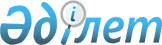 Об утверждении Правил медицинского освидетельствования и осмотра в гражданской авиации Республики КазахстанПриказ Министра по инвестициям и развитию Республики Казахстан от 5 июня 2017 года № 324. Зарегистрирован в Министерстве юстиции Республики Казахстан 11 июля 2017 года № 15325.
      В соответствии с пунктом 3 статьи 54 Закона Республики Казахстан от 15 июля 2010 года "Об использовании воздушного пространства Республики Казахстан и деятельности авиации" ПРИКАЗЫВАЮ:
      1. Утвердить прилагаемые Правила медицинского освидетельствования и осмотра в гражданской авиации Республики Казахстан.
      2. Комитету гражданской авиации Министерства по инвестициям и развитию Республики Казахстан обеспечить:
      1) государственную регистрацию настоящего приказа в Министерстве юстиции Республики Казахстан;
      2) в течение десяти календарных дней со дня государственной регистрации настоящего приказа направление его копии на бумажном носителе и в электронной форме на казахском и русском языках в Республиканское государственное предприятие на праве хозяйственного ведения "Республиканский центр правовой информации" для официального опубликования и включения в Эталонный контрольный банк нормативных правовых актов Республики Казахстан;
      3) в течение десяти календарных дней после государственной регистрации настоящего приказа направление его копии на официальное опубликование в периодические печатные издания;
      4) размещение настоящего приказа на интернет-ресурсе Министерства по инвестициям и развитию Республики Казахстан;
      5) в течение десяти рабочих дней после государственной регистрации настоящего приказа в Министерстве юстиции Республики Казахстан представление в Юридический департамент Министерства по инвестициям и развитию Республики Казахстан сведений об исполнении мероприятий, согласно подпунктам 1), 2), 3) и 4) настоящего пункта.
      3. Контроль за исполнением настоящего приказа возложить на курирующего вице-министра по инвестициям и развитию Республики Казахстан.
      4. Настоящий приказ вводится в действие по истечении десяти календарных дней после дня его первого официального опубликования.
      "СОГЛАСОВАН"Министр здравоохраненияРеспублики Казахстан______________ Е. Биртанов19 июня 2017 года Правила медицинского освидетельствования и осмотра в гражданской авиации Республики Казахстан Глава 1. Общие положения
      1. Настоящие Правила медицинского освидетельствования и осмотра в гражданской авиации Республики Казахстан (далее - Правила) разработаны в соответствии с пунктом 3 статьи 54 Закона Республики Казахстан от 15 июля 2010 года "Об использовании воздушного пространства Республики Казахстан и деятельности авиации" и на основе стандартов и рекомендуемой практики Международной организации гражданской авиации (ИКАО).
      2. Настоящие Правила определяют порядок медицинского освидетельствования и осмотра в гражданской авиации Республики Казахстан и устанавливают требования по медицинскому освидетельствованию, медицинскому осмотру в сфере гражданской авиации, предъявляемые к авиационному персоналу, а также категории лиц, подлежащие обязательному медицинскому освидетельствованию и медицинскому осмотру.
      3. Настоящие Правила распространяются на должностных лиц уполномоченной организации в сфере гражданской авиации, авиакомпании (эксплуатантов) и организаций гражданской авиации, медицинских работников, участвующих в медицинском освидетельствовании и осмотре, авиационный персонал, а также категории лиц, подлежащие обязательному медицинскому освидетельствованию и медицинскому осмотру.
      Сноска. Пункт 3 - в редакции приказа Министра индустрии и инфраструктурного развития РК от 12.12.2022 № 707 (вводится в действие по истечении десяти календарных дней после дня его первого официального опубликования).


      4. Граждане Республики Казахстан и иностранные граждане, которые поступают в авиационные учебные заведения, проходят медицинское освидетельствование согласно настоящим Правилам.
      5. В настоящих Правилах используются следующие термины и определения:
      1) авиационный врач – медицинский специалист, имеющий высшее медицинское образование и подготовку в области авиационной медицины, обеспечивающий профессиональное здоровье лиц, от которых зависит безопасность полетов, а также здоровье авиапассажиров при их обращении;
      2) авиационная медицина – область медицины, посвященная изучению вопросов медицинского обеспечения авиационных полетов;
      3) авиационный медицинский инспектор – авиационный инспектор уполномоченной организации в сфере гражданской авиации, обладающий квалификацией и опытом работы в области авиационной медицины и уполномоченный на осуществление сертификации, контроля и надзора в сфере гражданской и экспериментальной авиации;
      4) авиационный медицинский центр (далее – АМЦ) – юридическое лицо, осуществляющее медицинское освидетельствование в сфере гражданской авиации;
      5) авиационный медицинский эксперт (далее – эксперт) – врач, имеющий сертификат авиационного медицинского эксперта, прошедший подготовку и имеющий практические навыки и трудовой стаж в области авиационной медицины, назначаемый уполномоченной организацией в сфере гражданской авиации для проведения медицинских освидетельствований лиц, непосредственно связанных с выполнением и обеспечением полетов воздушных судов и их техническим обслуживанием, обслуживанием воздушного движения, на получение свидетельств или квалификационных отметок;
      6) авиационный персонал – физические лица, имеющие специальную и (или) профессиональную подготовку, осуществляющие деятельность по выполнению и обеспечению полетов воздушных судов, воздушных перевозок и авиационных работ, техническому обслуживанию воздушных судов, организации и обслуживанию воздушного движения, управлению воздушным движением;
      7) свидетельство авиационного персонала – документ, подтверждающий квалификацию и полномочия авиационного персонала;
      8) уполномоченный орган в сфере гражданской авиации (далее – уполномоченный орган) – центральный исполнительный орган, осуществляющий руководство в области использования воздушного пространства Республики Казахстан и деятельности гражданской и экспериментальной авиации;
      9) уполномоченная организация в сфере гражданской авиации (далее – уполномоченная организация) – акционерное общество со стопроцентным участием государства в уставном капитале, осуществляющее деятельность, направленную на обеспечение устойчивого развития отрасли гражданской авиации Республики Казахстан, безопасности полетов и авиационной безопасности;
      10) сверхлегкая авиация (далее – СЛА) – гражданская авиация, использующая воздушные суда с максимальной сертифицированной взлетной массой менее семисот пятидесяти килограмм, другие летательные аппараты и вспомогательные устройства;
      11) профильный специалист – медицинский работник с высшим медицинским образованием, имеющий сертификат в области здравоохранения;
      12) легкая авиация (далее – ЛА) – гражданская авиация, использующая воздушные суда с максимальной сертифицированной взлетной массой менее пяти тысяч семисот килограмм, в том числе вертолеты с максимальной сертифицированной взлетной массой менее трех тысяч ста восьмидесяти килограмм;
      13) расширенное медицинское освидетельствование – медицинское освидетельствование, которое проводится экспертом с оформлением общего отчета, отчетов офтальмолога, ЛОР и рекомендациями других специалистов;
      14) врач-консультант – авиационный врач, выносящий медицинские рекомендации по своей специальности по оценке здоровья физического лица/заявителя;
      15) медицинское освидетельствование - обследование физического лица с целью установления или подтверждения факта наличия или отсутствия у него заболевания, определения состояния здоровья, а также временной нетрудоспособности, профессиональной и иной пригодности;
      16) медицинский осмотр – установление или подтверждение наличия или отсутствия у авиационного персонала заболевания, определение состояния здоровья, а также временной нетрудоспособности, профессиональной пригодности к работе в заступаемую смену;
      17) медицинский сертификат – документ установленного образца, выдаваемый по положительным результатам медицинского освидетельствования, подтверждающий соответствие заявителя требованиям, предъявляемым к годности по состоянию здоровья, и обеспечивающий допуск к профессиональной деятельности;
      18) обладатель медицинского сертификата – физическое лицо, имеющее действующий медицинский сертификат;
      19) заявитель – физическое лицо, подавшее заявление на получение или продление медицинского сертификата;
      20) внешний пилот – физическое лицо, которое исполняет необходимые действия по выполнению полета беспилотного летательного аппарата и которое манипулирует соответствующими органами управления полетом в течение времени полета.
      Сноска. Пункт 5 - в редакции приказа и.о. Министра индустрии и инфраструктурного развития РК от 07.03.2023 № 140 (вводится в действие по истечении десяти календарных дней после дня его первого официального опубликования).

 Глава 2. Порядок проведения медицинского освидетельствования
      6. Заявитель на получение, продление, возобновление медицинского сертификата, подписывает и представляет эксперту заявление согласно приложению 1 к настоящим Правилам (далее – заявление), в котором указывает проходил ли он ранее медицинское освидетельствование, сообщает дату, место и результаты последнего медицинского освидетельствования.
      Заявитель информируют эксперта о том, имело ли место ранее случаи отказа в выдаче, аннулирования, приостановления действия медицинского сертификата, о причинах такого отказа, личного, семейного и наследственного анамнеза.
      При прохождении медицинского освидетельствования заявитель на прохождение медицинского освидетельствования сообщает эксперту информацию о наличии у него заболеваний, известных ему и представляющих опасность для выполнения полетов.
      Сноска. Пункт 6 - в редакции приказа Министра индустрии и инфраструктурного развития РК от 12.12.2022 № 707 (вводится в действие по истечении десяти календарных дней после дня его первого официального опубликования).


      7. Медицинское освидетельствование проводит эксперт. При наличии заболевания, предусматривающего регулярные медицинские осмотры, эксперт назначает дополнительные осмотры и рекомендации для обеспечения надлежащего мониторинга.
      Сноска. Пункт 7 - в редакции приказа Министра индустрии и инфраструктурного развития РК от 12.12.2022 № 707 (вводится в действие по истечении десяти календарных дней после дня его первого официального опубликования).


      8. Задачами медицинского освидетельствования являются:
      1) определение годности по состоянию здоровья к работе и/или обучению в сфере гражданской авиации;
      2) выявление и профилактика ранних форм заболеваний, факторов риска и функциональных отклонений в состоянии здоровья.
      9. Медицинскому освидетельствованию подлежат следующие категории лиц:
      1) лица, поступающие на учебу и обучающиеся на пилота;
      2) пилоты коммерческой авиации (самолет, дирижабль, вертолет и воздушное судно с системой увеличения подъемной силы);
      3) пилоты многочленного экипажа;
      4) линейные пилоты авиакомпании (самолет, вертолет и воздушное судно с системой увеличения подъемной силы);
      5) штурманы;
      6) бортинженеры;
      7) бортмеханики;
      8) бортрадисты;
      9) бортоператоры;
      10) пилоты - любители (самолет, дирижабль, вертолет и воздушное судно с системой увеличения подъемной силы);
      11) пилоты - планеристы;
      12) пилоты свободного аэростата;
      13) бортпроводники;
      14) авиадиспетчеры и лица, поступающие на учебу и обучающиеся на авиадиспетчера;
      15) внешние пилоты;
      16) пилоты ЛА и СЛА.
      Сноска. Пункт 9 - в редакции приказа Министра индустрии и инфраструктурного развития РК от 12.12.2022 № 707 (вводится в действие по истечении десяти календарных дней после дня его первого официального опубликования).


      10. Медицинский сертификат лицам, перечисленным в подпунктах 1), 2), 3), 4), 5), 6), 7), 8), 9), 10), 11), 12), 14) и 15) пункта 9 настоящих Правил, выдается по форме, согласно приложению 2 к настоящим Правилам.
      Медицинский сертификат лицам, перечисленным в подпунктах 13) и 16) пункта 9 настоящих Правил выдается по форме, согласно приложению 3 к настоящим Правилам.
      Сноска. Пункт 10 - в редакции приказа Министра индустрии и инфраструктурного развития РК от 12.12.2022 № 707 (вводится в действие по истечении десяти календарных дней после дня его первого официального опубликования).


      11. Медицинское освидетельствование проводится:
      1) для первоначального получения медицинского сертификата;
      2) для продления медицинского сертификата;
      3) для возобновления медицинского сертификата (после приостановления.
      Сноска. Пункт 11 в редакции приказа Министра индустрии и инфраструктурного развития РК от 29.12.2018 № 958 (вводится в действие по истечении десяти календарных дней после дня его первого официального опубликования).


      12. Виды медицинских сертификатов:
      1) лицам, относящимся к подпунктам 1), 2), 3) и 4) пункта 9 настоящих Правил, выдается "Медицинский сертификат 1 класса";
      2) лицам, относящимся к подпунктам 5), 6), 7), 8), 9), 10), 11), 12) и 13) пункта 9 настоящих Правил, выдается "Медицинский сертификат 2 класса";
      3) лицам, относящимся к подпунктам 14) и 15) пункта 9 настоящих Правил, выдается "Медицинский сертификат 3 класса";
      4) лицам, относящимся к подпункту 16) пункта 9 настоящих Правил, выдается "Медицинский сертификат ЛА и СЛА".
      Сноска. Пункт 12 - в редакции приказа Министра индустрии и инфраструктурного развития РК от 12.12.2022 № 707 (вводится в действие по истечении десяти календарных дней после дня его первого официального опубликования).


      13. Для получения медицинского сертификата подаются следующие документы:
      1) заявление;
      2) сведения о динамическом (диспансерном) наблюдении пациента согласно вкладного листа 5 к медицинской карте амбулаторного пациента, предусмотренной формой медицинской учетной документации, используемой в амбулаторно-поликлинических организациях, утвержденной приказом исполняющего обязанности Министра здравоохранения Республики Казахстан от 30 октября 2020 года № ҚР ДСМ-175/2020 "Об утверждении форм учетной документации в области здравоохранения" (зарегистрирован в Государственном реестре нормативных правовых актов Республики Казахстан под № 21579);
      3) справка о прохождении психиатрических, наркологических осмотров (при первоначальном медицинском освидетельствовании);
      4) военный билет или приписное свидетельство, представляемые военнообязанными и призывниками, за исключением лиц, не подлежащих воинскому учету;
      5) копия свидетельства о болезни заявителям, уволенным по состоянию здоровья из государственных органов (Министерство обороны Республики Казахстан, Авиационная служба Комитета национальной безопасности Республики Казахстан, Национальная гвардия Республики Казахстан), согласно приложению 6 к Правилам проведения военно-врачебной экспертизы в Вооруженных Силах Республики Казахстан утвержденных приказом Министра обороны Республики Казахстан от 21 декабря 2020 года № 716 "Об утверждении Правил проведения военно-врачебной экспертизы и Положения о комиссиях военно-врачебной экспертизы в Вооруженных Силах Республики Казахстан" (зарегистрирован в Государственном реестре нормативных правовых актов Республики Казахстан под № 21869).
      Сноска. Пункт 13 – в редакции приказа Министра индустрии и инфраструктурного развития РК от 28.01.2022 № 40 (вводится в действие по истечении десяти календарных дней после дня его первого официального опубликования).


      14. Для продления и возобновления действия медицинского сертификата подаются следующие документы:
      1) заявление;
      2) предыдущий медицинский сертификат;
      3) отчет предыдущего медицинского освидетельствования.
      Сноска. Пункт 14 - в редакции приказа Министра индустрии и инфраструктурного развития РК от 12.12.2022 № 707 (вводится в действие по истечении десяти календарных дней после дня его первого официального опубликования).


      15. Выдача медицинского сертификата 1, 2, 3 класса и класса ЛиСЛА осуществляется в АМЦ.
      Проведение медицинского освидетельствования в АМЦ осуществляется на основании его сертификата и сертификатов эксперта.
      16. Продление и возобновление действия медицинских сертификатов осуществляется:
      1) для медицинского сертификата 1, 2 и 3 класса экспертами АМЦ;
      2) для медицинского сертификата класса ЛиСЛА экспертами АМЦ или экспертами медицинских организаций.
      17. Эксперт перед началом медицинского освидетельствования проверяет заявление на проведение медицинского освидетельствования и подписывает его вместе с заявителем.
      После подписания заявления эксперт проверяет достоверность фактов в заявлении посредством информационных систем Министерства здравоохранения Республики Казахстан.
      Сноска. Пункт 17 - в редакции приказа и.о. Министра индустрии и инфраструктурного развития РК от 07.03.2023 № 140 (вводится в действие по истечении десяти календарных дней после дня его первого официального опубликования).


      18. При выявлении недостоверных фактов в подписанном заявлении, указывающих на сокрытие заболеваний, известных заявителю и представляющих опасность для выполнения полетов, эксперт направляет подлинник заявления с сопроводительным письмом в уполномоченную организацию для передачи материалов в уполномоченный орган для принятия административных мер.
      Сноска. Пункт 18 в редакции приказа Министра индустрии и инфраструктурного развития РК от 23.07.2019 № 538 (вводится в действие с 01.08.2019).


      19. За один день до- и во время медицинского освидетельствования заявителю предоставляется выходной день.
      20. Исключен приказом Министра индустрии и инфраструктурного развития РК от 29.12.2018 № 958 (вводится в действие по истечении десяти календарных дней после дня его первого официального опубликования).


      21. Заявитель в зависимости от класса получаемого медицинского сертификата проходит медицинское освидетельствование на соответствие его здоровья к следующим требованиям (далее – Требования):
      требованиям по медицинскому освидетельствованию к состоянию здоровья, предъявляемым к заявителю на получение медицинского сертификата 1 класса, согласно приложению 4 к настоящим Правилам;
      требованиям по медицинскому освидетельствованию к состоянию здоровья, предъявляемым к заявителю на получение медицинского сертификата класса 2 согласно приложению 5 к настоящим Правилам;
      требованиям по медицинскому освидетельствованию к состоянию здоровья, предъявляемым к заявителю на получение медицинского сертификата класса 3 согласно приложению 6 к настоящим Правилам;
      требованиям по медицинскому освидетельствованию к состоянию здоровья, предъявляемым к заявителю на получение медицинского сертификата ЛА и СЛА согласно приложению 7 к настоящим Правилам.
      Сноска. Пункт 21 – в редакции приказа и.о. Министра индустрии и инфраструктурного развития РК от 07.03.2023 № 140 (вводится в действие по истечении десяти календарных дней после дня его первого официального опубликования).


      22. При медицинском освидетельствовании эксперт по показаниям определяет объем медицинского обследования при медицинском освидетельствовании согласно приложению 8 к настоящим Правилам и назначает осмотр врачей - консультантов.
      Психологические методики, применяемые в целях профессионального психологического отбора кандидата на обучение специальностям гражданской авиации для получения медицинского сертификата и обладателя медицинского сертификата проводятся согласно приложению 8-1 к настоящим Правилам.
      Сноска. Пункт 22 - в редакции приказа Министра индустрии и инфраструктурного развития РК от 12.12.2022 № 707 (вводится в действие по истечении десяти календарных дней после дня его первого официального опубликования).


      23. Врачи-консультанты записывают в медицинскую документацию данные медицинского обследования, диагноз, рекомендации по своему профилю заверяют подписью и личной печатью и заполняют отчет по форме, согласно приложениям 9, отчет хирургического осмотра по форме согласно приложению 10, отчет об офтальмологическом осмотре по форме согласно приложению 11 и отчет по оториноларингологическому обследованию по форме согласно приложению 12 к настоящим. 
      Профильные специалисты, привлекаемые к медицинскому освидетельствованию, данные медицинского обследования, диагноз, рекомендации по своему профилю, заверяют подписью и личной печатью.
      Отчеты врачей-консультантов и профильных специалистов хранятся в течение 10 лет.
      Сноска. Пункт 23 – в редакции приказа Министра индустрии и инфраструктурного развития РК от 28.01.2022 № 40 (вводится в действие по истечении десяти календарных дней после дня его первого официального опубликования).


      24. Эксперт записывает в медицинскую документацию данные медицинского обследования, диагноз, рекомендации профильных специалистов, врачей-консультантов и заполняет отчет о медицинском освидетельствовании (далее – Отчет) по форме согласно приложению 13 к настоящим Правилам. Достоверность данных медицинского обследования заверяется подписью и личной печатью эксперта.
      Отчеты эксперта хранятся в течение 10 лет.
      Кодирование диагнозов проводится согласно МКБ-11.
      При оформлении отчета запрещаются исправления.
      Оригинал отчета хранится в архиве эксперта, копия отчета (заверенная печатью эксперта) предоставляется заявителю. Электронная копия отчета предоставляется в уполномоченную организацию в течение 3 рабочих дней со дня выдачи сертификата для проведения оценки. Медицинский сертификат выдается заявителю в день оформления отчета и вынесения медицинского заключения.
      Авиационный медицинский инспектор уполномоченной организации проводит оценку отчета медицинского освидетельствования на соответствие требованиям, предусмотренных в приложениях 4, 5, 6 и 7 настоящих Правил.
      Сноска. Пункт 24 – в редакции приказа и.о. Министра индустрии и инфраструктурного развития РК от 07.03.2023 № 140 (вводится в действие по истечении десяти календарных дней после дня его первого официального опубликования).


      25. По результатам медицинского освидетельствования выносится медицинское заключение в следующих формулировках:
      1) годен к работе;
      2) годен к работе с ограничениями, согласно пункту 26 настоящих Правил;
      3) нуждается в лечении (оздоровлении) с последующим медицинским освидетельствованием;
      4) негоден к работе.
      Сноска. Пункт 25 в редакции приказа Министра индустрии и инфраструктурного развития РК от 29.12.2018 № 958 (вводится в действие по истечении десяти календарных дней после дня его первого официального опубликования).


      26. Эксперт устанавливает ограничение в медицинском сертификате.
      Когда решение о годности возможно только при установлении ограничения, эксперт оценивает состояние здоровья заявителя и при необходимости консультируется со специалистами по летной эксплуатации, специалистами по управлению воздушным движением или другими специалистами. При определении ограничения оцениваются способности, навыки и опыт заявителя, относящиеся к выполняемой им деятельности, тип воздушного судна, виды и характер выполняемых полетов и работ.
      При неполном соответствии заявителя требованиям предусмотренных в приложениях 4, 5, 6 и 7 настоящих Правил, при условии, что данное состояние не ставит под угрозу безопасность полетов, устанавливается коды ограничения согласно приложению 14 к настоящим Правилам.
      При наличии четырҰх и более заболеваний и синдромов, а также факторов риска, взаимно отягощающих друг друга и ставящих под угрозу безопасность полетов, выносится решение о негодности к работе по совокупности диагнозов.
      При этом учитываются такие факторы риска, как возраст, пол, вредные привычки.
      Сноска. Пункт 26 - в редакции приказа Министра индустрии и инфраструктурного развития РК от 12.12.2022 № 707 (вводится в действие по истечении десяти календарных дней после дня его первого официального опубликования).


      27. Владельцы медицинских сертификатов не замедлительно уведомляют эксперта с момента возникновения факторов, снижающих годность их здоровья, таких как:
      1) проведение хирургической операции или инвазивной процедуры;
      2) назначение регулярного приема какого-либо лекарственного препарата;
      3) получение значительного повреждения, которое влечет за собой неспособность выполнять профессиональные обязанности соответствующего свидетельства авиационного персонала (далее - свидетельство);
      4) заболевание, которое влечет за собой неспособность выполнять профессиональные обязанности соответствующего свидетельства;
      5) беременность и роды;
      6) госпитализация;
      7) впервые назначение корректирующих линз.
      28. Владельцы свидетельств не выполняют профессиональные права и обязанности согласно своих свидетельств, квалификационных отметок или сертификатов, если:
      1) они осведомлены о каком-либо снижении их медицинской годности, которое может повлечь невозможность безопасного осуществления данных прав и обязанностей;
      2) они принимают или используют какие-либо предписанные или не предписанные лекарственные препараты, которые могут препятствовать безопасному осуществлению прав и обязанностей соответствующего свидетельства;
      3) получают какое-либо медицинское, хирургическое или другое лечение, которое может представлять угрозу безопасности полетов.
      Обладатели медицинского сертификата обращаются к эксперту при возникновении какого-либо заболевания и/или утомления, при любых сомнениях по поводу состояния здоровья, при любых случаях, связанных с самочувствием и/или здоровьем, которые могут повлиять на способность безопасно выполнять его обязанности. 
      При этом обладатель медицинского сертификата и работодатель ответственны за невыполнение требований пункта 27 и настоящего пункта.
      29. При выявлении у заявителя заболеваний, препятствующих продолжению работы (обучению) в соответствии с Требованиями, эксперт выносит медицинское заключение о негодности.
      В случае несогласия с заключением эксперта заявитель в течение 5 рабочих дней обращается в уполномоченную организацию. В случае несогласия с решением уполномоченной организации он обжалует его в судебном порядке.
      Сноска. Пункт 29 в редакции приказа Министра индустрии и инфраструктурного развития РК от 23.07.2019 № 538 (вводится в действие с 01.08.2019).


      30. Лица, признанные негодными к продолжению работы (обучению), направляются в медицинские организации по месту прикрепления для дальнейшего лечения.
      31. Заявителю, признанному негодным к работе (обучению), выдается выписка из Журнала учета медицинских сертификатов по форме согласно приложению 15 настоящих Правил (далее - Журнал).
      32. Срок действия медицинского сертификата начинается с даты окончания срока действия предыдущего медицинского сертификата.
      Обладатель медицинского сертификата проходит медицинское освидетельствование для возобновления действия своего медицинского сертификата в удобный для него день, но не более чем за 45 календарных дней до истечения срока действия действующего медицинского сертификата.
      Сроки действия медицинских сертификатов:
      1) медицинский сертификат 1 класса лиц, относящихся к подпунктам 1), 2), 3) и 4) пункта 9 настоящих Правил, действителен в течение 12 месяцев со дня его первоначального получения или окончания срока действия предыдущего медицинского сертификата;
      2) медицинский сертификат 2 класса лиц, относящихся к подпунктам 5), 6) и 7) пункта 9 настоящих Правил, действителен в течение 12 месяцев со дня его первоначального получения или окончания срока действия предыдущего медицинского сертификата;
      3) медицинский сертификат 2 класса лиц, относящихся к подпунктам 8), 9), 10), 11) и 12) пункта 9 настоящих Правил, действителен в течение 60 месяцев со дня его первоначального получения или окончания срока действия предыдущего медицинского сертификата и до достижения возраста 40 лет; в возрасте 40-49 лет медицинский сертификат действителен в течение 24 месяцев со дня его первоначального получения или окончания срока действия предыдущего медицинского сертификата; после достижения возраста 50 лет медицинский сертификат действителен в течение 12 месяцев со дня его первоначального получения или окончания срока действия предыдущего медицинского сертификата;
      4) медицинский сертификат 2 класса лиц, относящихся к подпункту 13) пункта 9 настоящих Правил, действителен в течение 60 месяцев со дня его первоначального получения или окончания срока действия предыдущего медицинского сертификата;
      5) медицинский сертификат 3 класса лиц, относящихся к подпунктам 14) и 15) пункта 9 настоящих Правил, действителен в течение 24 месяцев со дня его первоначального получения или окончания срока действия предыдущего медицинского сертификата и до достижения возраста 50 лет; после достижения возраста 50 лет медицинский сертификат действителен в течение 12 месяцев со дня его первоначального получения или окончания срока действия предыдущего медицинского сертификата;
      6) медицинский сертификат ЛА и СЛА лиц, относящихся к подпункту 16) пункта 9 настоящих Правил, действителен в течение 60 месяцев со дня его первоначального получения или окончания срока действия предыдущего медицинского сертификата и до достижения возраста 40 лет; в возрасте 40-49 лет медицинский сертификат действителен в течение 24 месяцев со дня его первоначального получения или окончания срока действия предыдущего медицинского сертификата; после достижения возраста 50 лет медицинский сертификат действителен в течение 12 месяцев со дня его первоначального получения или окончания срока действия предыдущего медицинского сертификата.
      Сноска. Пункт 32 – в редакции приказа и.о. Министра индустрии и инфраструктурного развития РК от 07.03.2023 № 140 (вводится в действие по истечении десяти календарных дней после дня его первого официального опубликования).


      33. Результаты медицинских исследований, консультации врачей-консультантов, отчеты медицинских освидетельствований и все записи хранятся в личном деле заявителя в кабинете эксперта.
      34. Владелец свидетельства авиационного персонала не допускается к выполнению служебных обязанностей без медицинского сертификата и с истекшим сроком действия медицинского сертификата.
      Допускается отсрочка экспертом АМЦ или экспертом медицинских организаций (для медицинского сертификата класса ЛА и СЛА) очередного медицинского освидетельствования владельца свидетельства, который выполняет полеты в регионе или за пределами Республики Казахстан, отдаленном от места проведения медицинского освидетельствования, при условии, что такая отсрочка будет предоставляться только как исключение, и не будет превышать: 
      1) одного периода продолжительностью 6 месяцев для члена летного экипажа воздушного судна, которое занято некоммерческими перевозками или выполнением авиационных работ;
      2) двух последовательных периодов продолжительностью по 3 месяца каждый для члена летного экипажа воздушного судна, которое занято коммерческими перевозками, при условии, что в каждом случае соответствующее лицо получает положительное медицинское заключение после освидетельствования у эксперта данного региона или, при отсутствии такого эксперта у врача (при наличии сертификата специалиста), имеющего разрешение (на медицинское освидетельствование) заниматься врачебной практикой в данном регионе. Заключение о медицинском осмотре высылается уполномоченной организации, выдавшему данное свидетельство;
      3) одного периода продолжительностью не более 24 месяцев, если медицинский осмотр проводится экспертом, назначенным уполномоченной организацией, на территории которого временно находится заявитель. Заключение о медицинском осмотре высылается уполномоченной организации, выдавшему данное свидетельство; отчет о медицинском освидетельствовании эксперта, находящегося за пределами Республики Казахстан, высылается организации гражданской авиации и эксперту, выдавшему медицинский сертификат.
      При возникновении чрезвычайных ситуаций и непреодолимых сил (стихийные бедствия, военные действия) эксперт продлевает срок действия медицинского сертификата на срок действия чрезвычайных ситуаций и непреодолимых сил (стихийные бедствия, военные действия) либо на срок, определяемый уполномоченной организацией, с возможностью последующего продления на срок не более 45 календарных дней.
      Сноска. Пункт 34 – в редакции приказа и.о. Министра индустрии и инфраструктурного развития РК от 07.03.2023 № 140 (вводится в действие по истечении десяти календарных дней после дня его первого официального опубликования).


      35. Действие медицинского сертификата 1 класса распространяется на медицинские сертификаты 2, 3 класса и ЛА и СЛА.
      Сноска. Пункт 35 – в редакции приказа и.о. Министра индустрии и инфраструктурного развития РК от 07.03.2023 № 140 (вводится в действие по истечении десяти календарных дней после дня его первого официального опубликования).


      36. Сроки действия медицинских сертификатов сокращаются до 6 месяцев:
      1) при достижении возраста 60 лет для обладателей свидетельства линейного пилота авиакомпании (самолет, вертолет, воздушное судно с системой увеличения подъемной силы), свидетельства пилота коммерческой авиации (самолет, вертолет, дирижабль, воздушное судно с системой увеличения подъемной силы) и свидетельства пилота многочленного экипажа (самолет), выполняющих коммерческие воздушные перевозки;
      2) при достижении возраста 40 лет для обладателей свидетельств линейного пилота авиакомпании (самолет, вертолет, воздушное судно с системой увеличения подъемной силы) и свидетельств пилота коммерческой авиации (самолет, вертолет, дирижабль), выполняющим коммерческие полеты по перевозке пассажиров, управляемых одним пилотом.
      Сноска. Пункт 36 – в редакции приказа Министра индустрии и инфраструктурного развития РК от 28.01.2022 № 40 (вводится в действие по истечении десяти календарных дней после дня его первого официального опубликования).


      37. Срок действия медицинского сертификата сокращается по медицинским показаниям с указанием конкретных сроков и обоснованием изменения срока действия, который отражается в Журнале и отчете эксперта.
      Сноска. Пункт 37 – в редакции приказа Министра индустрии и инфраструктурного развития РК от 28.01.2022 № 40 (вводится в действие по истечении десяти календарных дней после дня его первого официального опубликования).


      38. Медицинский сертификат подписывается экспертом и заверяется его печатью.
      39. Эксперт не разглашает результаты проведенных медицинских освидетельствований и другие данные, которые стали ему известны в связи с выполнением служебных обязанностей, кроме случаев, предусмотренных законодательством.
      40. При получении информации, угрожающей безопасности полетов, эксперт информирует уполномоченную организацию и администрацию организации гражданской авиации (при наличии) в течение суток после ее получения.
      Сноска. Пункт 40 в редакции приказа Министра индустрии и инфраструктурного развития РК от 23.07.2019 № 538 (вводится в действие с 01.08.2019).


      41. Эксперт 1 класса осуществляет выдачу, продление и возобновление медицинского сертификата всех классов.
      42. Эксперт 2 класса осуществляет выдачу, продление и возобновление медицинского сертификата 2, 3 класса и ЛА и СЛА.
      Сноска. Пункт 42 - в редакции приказа Министра индустрии и инфраструктурного развития РК от 12.12.2022 № 707 (вводится в действие по истечении десяти календарных дней после дня его первого официального опубликования).


      43. Эксперт класса ЛА и СЛА осуществляет продление, возобновление медицинского сертификата класса ЛА и СЛА.
      Сноска. Пункт 43 - в редакции приказа Министра индустрии и инфраструктурного развития РК от 12.12.2022 № 707 (вводится в действие по истечении десяти календарных дней после дня его первого официального опубликования).

      44. Исключен приказом Министра индустрии и инфраструктурного развития РК от 29.12.2018 № 958 (вводится в действие по истечении десяти календарных дней после дня его первого официального опубликования).

      45. Исключен приказом Министра индустрии и инфраструктурного развития РК от 29.12.2018 № 958 (вводится в действие по истечении десяти календарных дней после дня его первого официального опубликования).

      46. Исключен приказом Министра индустрии и инфраструктурного развития РК от 29.12.2018 № 958 (вводится в действие по истечении десяти календарных дней после дня его первого официального опубликования).

      47. Исключен приказом Министра индустрии и инфраструктурного развития РК от 29.12.2018 № 958 (вводится в действие по истечении десяти календарных дней после дня его первого официального опубликования).


      48. В случаях, когда заболевание допускается Требованиями, с целью мониторинга экспертом устанавливаются даты регулярных медицинских осмотров.
      Наличие или отсутствие жалоб при проведении медицинского обследования подтверждается подписью обследуемого. После медицинского обследования эксперт или авиационный врач заверяет записи своей подписью и личной печатью.
      Сноска. Пункт 48 – в редакции приказа Министра индустрии и инфраструктурного развития РК от 28.01.2022 № 40 (вводится в действие по истечении десяти календарных дней после дня его первого официального опубликования).


      49. Медицинское обследование после авиационных происшествий и инцидентов проводится по направлению организации гражданской авиации сразу после происшествия (инцидента) медицинским работником организации гражданской авиации в следующем объеме: сбор анамнеза, внешний осмотр, осмотр слизистых оболочек, измерение температуры, артериального давления, пульса. Экспертиза алкогольного опьянения проводится в наркологической организации, имеющей соответствующую лицензию. Решение о допуске членов экипажа к полетам осуществляется экспертом или медицинским работником организации гражданской авиации, после консультации с экспертом.
      Сноска. Пункт 49 – в редакции приказа Министра индустрии и инфраструктурного развития РК от 28.01.2022 № 40 (вводится в действие по истечении десяти календарных дней после дня его первого официального опубликования).


      49-1. Лицам, связанным с выполнением и обеспечением полетов воздушных судов и их техническим обслуживанием, обслуживанием воздушного движения, запрещается осуществлять такую деятельность в состоянии алкогольного, наркотического, токсикоманического опьянения (их аналогов) или употреблять вещества, вызывающие такое опьянение, в процессе выполнения своих обязанностей.
      Сноска. Правила дополнены пунктом 49-1 в соответствии с приказом Министра индустрии и инфраструктурного развития РК от 29.12.2018 № 958 (вводится в действие по истечении десяти календарных дней после дня его первого официального опубликования); в редакции приказа Министра индустрии и инфраструктурного развития РК от 12.12.2022 № 707 (вводится в действие по истечении десяти календарных дней после дня его первого официального опубликования).


      50. По результатам медицинского обследования обладателя медицинского сертификата, состоящего на мониторинге по состоянию здоровья, принимается заключение:
      1) допущен к работе или обучению;
      2) нуждается в предоставлении внеочередного выходного дня (очередного трудового отпуска);
      3) нуждается в проведении консультации и лечении;
      4) подлежит профилактическому лечению - средний срок лечения 15 календарных дней.
      Результаты мониторинга состояния здоровья заявителя записываются в медицинской книжке авиационного персонала по форме, согласно приложению 15-1 к настоящим Правилам.
      Сноска. Пункт 50 – в редакции приказа и.о. Министра индустрии и инфраструктурного развития РК от 07.03.2023 № 140 (вводится в действие по истечении десяти календарных дней после дня его первого официального опубликования).


      51. При наличии у обладателя медицинского сертификата медицинских показаний авиационный врач представляет эксперту обоснование о внеочередном медицинском освидетельствовании.
      Если медицинское обследование проведено экспертом, то он по медицинским показаниям принимает решение о внеочередном медицинском освидетельствовании. Глава 3. Порядок проведения медицинских осмотров
      52. Основной задачей медицинского осмотра является установление или подтверждение наличия или отсутствия у авиационного персонала, а также у категории лиц, подлежащих медицинскому осмотру заболевания, определение состояния здоровья, а также временной нетрудоспособности, профессиональной пригодности к работе в заступаемую смену.
      53. Медицинскому осмотру подлежат:
      1) категории лиц, указанных в пункте 9 настоящих Правил, кроме лиц указанных в подпунктах 11), 12) и 15) пункта 9 к настоящим Правилам;
      2) резервные экипажи;
      3) инструкторы парашютной службы, парашютисты;
      4) руководители полетов;
      5) работники организации гражданской авиации, выполняющие работы по обслуживанию воздушных судов, аэродромов и авиапассажиров (служба авиационной безопасности, инженерно-авиационная служба, аэродромная служба, служба организации пассажирских и грузовых перевозок, служба авиагорючесмазочных материалов, диспетчерская служба аэропорта);
      6) водители транспортных средств, выполняющие работы по обслуживанию воздушных судов, перевозку пассажиров, багажа, грузов, в том числе опасных грузов.
      Сноска. Пункт 53 - в редакции приказа Министра индустрии и инфраструктурного развития РК от 12.12.2022 № 707 (вводится в действие по истечении десяти календарных дней после дня его первого официального опубликования).


      54. В организациях гражданской авиации, внедривших комплекс мер по медицинскому обеспечению полетов в соответствии с Руководством по предотвращению связанного с риском употребления психоактивных веществ на рабочих местах (Doc 9654-AN/945, документ ИКАО) медицинский осмотр не проводится. Комплекс мер по медицинскому обеспечению полетов согласовывается с уполномоченной организацией.
      При этом обладатель медицинского сертификата отказывается от выполнения работы при наличии/установлении у него условий, предусмотренных пунктом 58 настоящих Правил.
      Сноска. Пункт 54 в редакции приказа Министра индустрии и инфраструктурного развития РК от 23.07.2019 № 538 (вводится в действие с 01.08.2019).


      55. Медицинский осмотр в аэропортах и аэродромах (вертодромах) проводится дежурным медицинским работником (врачом, медицинским работником со средним образованием) медпункта организаций гражданской авиации (медицинской организаций по договору с организацией гражданской авиации).
      Медицинские работники имеют специальную подготовку в наркологическом диспансере (больнице).
      Медицинский осмотр проводится в индивидуальном порядке без верхней одежды и головного убора.
      Присутствие посторонних лиц в период проведения медицинского осмотра не разрешается.
      Сноска. Пункт 55 - в редакции приказа Министра индустрии и инфраструктурного развития РК от 12.12.2022 № 707 (вводится в действие по истечении десяти календарных дней после дня его первого официального опубликования).


      56. Медицинский осмотр членов экипажа воздушного судна проводится перед началом полетов, но не ранее, чем за 2 часа до вылета; при задержке вылета на 6 часов и более члены экипажа воздушного судна проходят медицинский осмотр повторно.
      Медицинский осмотр членов экипажа воздушного судна, выполняющего в течение рабочего времени несколько рейсов, проводится один раз в течение рабочего времени перед первым вылетом.
      Резервные экипажи проходят медицинский осмотр перед заступлением в резерв, а также перед вылетом, когда с момента прохождения осмотра прошло 6 часов и более.
      Медицинский осмотр инструкторов парашютной службы (парашютистов), выполняющих в течение рабочего времени несколько прыжков, проводится один раз, но не ранее, чем за 1 час перед первым прыжком.
      Смена авиадиспетчеров организации воздушного движения (далее – ОВД) проходит медицинский осмотр перед заступлением на дежурство, но не ранее, чем за 1 час до начала смены.
      Лицам, относящимся к подпункту 5) пункта 53 настоящих Правил, медицинский осмотр проводится перед началом заступления на дежурство (смену), но не ранее, чем за 1 час до начала смены.
      Лицам, относящимся к подпункту 6) пункта 53 настоящих Правил, медицинский осмотр проводится не позднее, чем за 30 минут перед заступлением на дежурство (смену) и в течение 30 минут после окончания дежурства (смены).
      Сноска. Пункт 56 - в редакции приказа Министра индустрии и инфраструктурного развития РК от 12.12.2022 № 707 (вводится в действие по истечении десяти календарных дней после дня его первого официального опубликования).


      57. Перед проведением медицинского осмотра медицинский работник проверяет у членов экипажа воздушного судна и авиадиспетчеров ОВД медицинский сертификат, а у работников организации гражданской авиации проверяет удостоверение личности (документ подтверждающий личность) либо пропуск.
      Сноска. Пункт 57 - в редакции приказа Министра индустрии и инфраструктурного развития РК от 12.12.2022 № 707 (вводится в действие по истечении десяти календарных дней после дня его первого официального опубликования).


      58. Обладатель медицинского сертификата, а также работник организации гражданской авиации, авиакомпании отстраняется от работы при установлении у него признаков заболевания, утомления, факта употребления лекарственных средств без назначения врача, алкогольных напитков, нарко - и психотропных веществ, нарушения предполетного (предсменного) отдыха и режима питания, недействующего медицинского сертификата.
      Сноска. Пункт 58 - в редакции приказа Министра индустрии и инфраструктурного развития РК от 12.12.2022 № 707 (вводится в действие по истечении десяти календарных дней после дня его первого официального опубликования).


      59. Медицинский осмотр проводится в следующем объеме: опрос, осмотр внешний, осмотр полости рта и зева, исследование пульса, по показаниям - измерение артериального давления, температуры тела и проба на алкоголь в выдыхаемом воздухе.
      60. При опросе выявляются жалобы на состояние здоровья, продолжительность и качество сна, условия предсменного отдыха, режим питания, оцениваются поведение, речь, мимика, эмоциональное состояние, готовность к выполнению работы.
      61. При наличии жалоб на плохое самочувствие, недостаточный (неполноценный) отдых член экипажа воздушного судна, авиадиспетчер, работник организации гражданской авиации, авиакомпании отстраняется от работы.
      Член экипажа, авиадиспетчер, отстраненный от работы, направляется к авиационному врачу или эксперту, работник организации гражданской авиации, авиакомпании, отстраненный от работы направляется к медицинскому работнику организации гражданской авиации, авиакомпании или участковому врачу по месту жительства.
      Сноска. Пункт 61 - в редакции приказа Министра индустрии и инфраструктурного развития РК от 12.12.2022 № 707 (вводится в действие по истечении десяти календарных дней после дня его первого официального опубликования).


      62. Внешний осмотр включает: оценку внешнего вида, проверку соответствия одежды члена экипажа воздушного судна метеорологическим условиям по маршруту полета; окраски и состояния открытых кожных покровов и видимых слизистых (отмечается бледность, гиперемия, повышенная потливость, акроцианоз, отеки, желтушность кожных покровов и склер); осмотр миндалин, слизистой мягкого и твердого неба, задней стенки глотки, языка; определение реакции зрачков на свет.
      63. Пульс определяется пальпаторно на лучевой артерии (в течение 20 секунд с пересчетом на 1 минуту) в положении обследуемого сидя, при этом оцениваются его частота, ритм, наполнение и напряжение.
      64. При выявлении тахикардии (частота пульса 90 и более ударов в 1 минуту) или брадикардии (менее 55 ударов в 1 минуту) проводится дополнительный опрос о самочувствии обследуемого, предшествующих физических и эмоциональных нагрузках, предоставляется отдых в течение 5 минут и повторно подсчитывается частота пульса (при тахикардии – измеряется температура тела).
      65. Тахикардия, брадикардия и аритмия являются основанием для отстранения от работы.
      66. Если отклонение частоты пульса является индивидуальным вариантом нормы, и это установлено при проведении медицинского освидетельствования, эксперт делает отметку об этом в медицинском сертификате.
      67. Измерение артериального давления проводится после пятиминутного отдыха, в положении сидя на стуле на левой руке с тонометром. Повышение артериального давления учитывается в том случае, если оно регистрируется при повторном измерении после пятиминутного отдыха обследуемого.
      68. Допуск к работе осуществляется при следующих показателях артериального давления: не выше 140/90 и не ниже 90/60 миллиметров ртутного столба.
      69. Диапазон изменения показателей артериального давления у лиц с артериальной гипертензией, допущенных к работе, указывается экспертом в медицинском сертификате. Максимально допустимым для выполнения профессиональной деятельности у них является уровень артериального давления 160/95 миллиметров ртутного столба.
      70. Результаты проведения медицинского осмотра регистрируются в Журнале предполетного медицинского осмотра согласно приложению 16 и в Журнале предсменного (послесменного) медицинского осмотра согласно приложению 16-1 к настоящим Правилам.
      Сноска. Пункт 70 - в редакции приказа Министра индустрии и инфраструктурного развития РК от 12.12.2022 № 707 (вводится в действие по истечении десяти календарных дней после дня его первого официального опубликования).


      71. При оформлении задания на полет медицинский работник ставит штамп с наименованием медпункта, число, месяц, часы и минуты прохождения медицинского осмотра членом экипажа воздушного судна, завершающим медицинский осмотр, указывает количество лиц, допущенных к полету, и расписывается; не допускаются дополнительные записи или исправления в задании на полет.
      После медицинского осмотра на путевом листе у водителя, а у водителей, не имеющих путевых листов - в блокноте, листы которого пронумерованы, прошнурованы и скреплены печатью организации гражданской авиации, авиакомпании, ставятся штамп "Допущен к работе", дата, время медицинского осмотра и подпись медицинского работника.
      Сноска. Пункт 71 - в редакции приказа Министра индустрии и инфраструктурного развития РК от 12.12.2022 № 707 (вводится в действие по истечении десяти календарных дней после дня его первого официального опубликования).


      72. При оформлении допуска авиадиспетчеров ОВД к работе руководитель авиадиспетчеров (старший смены) завершает медицинский осмотр смены и получает сведения о результатах медицинского осмотра авиадиспетчеров ОВД.
      73. При отстранении от выполнения служебных обязанностей члена экипажа, авиадиспетчера и работника организации медицинский работник делает об этом запись в Журнале отстранений от полетов (смены ОВД) согласно приложению 17 и в Журнале отстранений от работы работников организации гражданской авиации согласно приложению 17-1 к настоящим Правилам и выдает справку об отстранении от полетов (смены ОВД) по форме согласно приложению 18 и справку об отстранении от работы работника по форме согласно приложению 18-1 к настоящим Правилам, докладывает об отстранении руководству соответствующей службы.
      Сноска. Пункт 73 - в редакции приказа Министра индустрии и инфраструктурного развития РК от 12.12.2022 № 707 (вводится в действие по истечении десяти календарных дней после дня его первого официального опубликования).

 Глава 5. Порядок проведения обязательных медицинских осмотров
      74. Исключен приказом Министра индустрии и инфраструктурного развития РК от 29.12.2018 № 958 (вводится в действие по истечении десяти календарных дней после дня его первого официального опубликования).
      75. Исключен приказом Министра индустрии и инфраструктурного развития РК от 29.12.2018 № 958 (вводится в действие по истечении десяти календарных дней после дня его первого официального опубликования).
      76. Исключен приказом Министра индустрии и инфраструктурного развития РК от 29.12.2018 № 958 (вводится в действие по истечении десяти календарных дней после дня его первого официального опубликования).
      77. Исключен приказом Министра индустрии и инфраструктурного развития РК от 29.12.2018 № 958 (вводится в действие по истечении десяти календарных дней после дня его первого официального опубликования).
      78. Исключен приказом Министра индустрии и инфраструктурного развития РК от 29.12.2018 № 958 (вводится в действие по истечении десяти календарных дней после дня его первого официального опубликования).
      79. Исключен приказом Министра индустрии и инфраструктурного развития РК от 29.12.2018 № 958 (вводится в действие по истечении десяти календарных дней после дня его первого официального опубликования).
      80. Исключен приказом Министра индустрии и инфраструктурного развития РК от 29.12.2018 № 958 (вводится в действие по истечении десяти календарных дней после дня его первого официального опубликования).
      81. Исключен приказом Министра индустрии и инфраструктурного развития РК от 29.12.2018 № 958 (вводится в действие по истечении десяти календарных дней после дня его первого официального опубликования).
      82. Исключен приказом Министра индустрии и инфраструктурного развития РК от 29.12.2018 № 958 (вводится в действие по истечении десяти календарных дней после дня его первого официального опубликования).
      83. Исключен приказом Министра индустрии и инфраструктурного развития РК от 29.12.2018 № 958 (вводится в действие по истечении десяти календарных дней после дня его первого официального опубликования).
      84. Исключен приказом Министра индустрии и инфраструктурного развития РК от 29.12.2018 № 958 (вводится в действие по истечении десяти календарных дней после дня его первого официального опубликования).
      85. Исключен приказом Министра индустрии и инфраструктурного развития РК от 29.12.2018 № 958 (вводится в действие по истечении десяти календарных дней после дня его первого официального опубликования). Глава 6. Заключительные положения
      86. Уполномоченная организация:
      1) ведет контроль над проведением медицинского освидетельствования и оценку отчетов экспертов по результатам медицинского освидетельствования посредством информационных систем Министерства здравоохранения Республики Казахстан;
      2) приостанавливает действие и отзывает медицинский сертификат при несоблюдении требований медицинского освидетельствования;
      3) рассматривает обжалования решений экспертов;
      4) назначает экспертов;
      5) согласовывает учебные программы по авиационной медицине;
      6) разрабатывает инструктивные материалы;
      7) проводит экспертизу медицинского сертификата на соответствие отчету эксперта в соответствии с Правилами выдачи и продления срока действия свидетельств авиационного персонала, утвержденными приказом Министра транспорта и коммуникаций Республики Казахстан от 26 сентября 2013 года № 750 (зарегистрирован в Реестре государственной регистрации нормативных правовых актов за № 8782).
      Сноска. Пункт 86 – в редакции приказа и.о. Министра индустрии и инфраструктурного развития РК от 07.03.2023 № 140 (вводится в действие по истечении десяти календарных дней после дня его первого официального опубликования).

  Заявление на получение или возобновление медицинского сертификата
      Сноска. Приложение 1 – в редакции приказа и.о. Министра индустрии и инфраструктурного развития РК от 07.03.2023 № 140 (вводится в действие по истечении десяти календарных дней после дня его первого официального опубликования).
      Заполните эту страницу полностью и печатными буквами - обратитесь к инструкции по заполнению.
      Строго конфиденциально (для медицинского пользования)
      Общий и медицинский анамнез: имеете ли вы или имели в прошлом что-либо из следующего? (Пожалуйста, отметьте). При положительном ответе представьте подробности в разделе (30) Примечание
      Передняя сторона
      Инструкция по заполнению формы заявления на получение или возобновление медицинского сертификата
      Данная форма заявления, все прилагающиеся формы отчетов хранятся у эксперта. Конфиденциальность медицинской документации постоянно соблюдается.
      Заявитель лично заполняет все разделы и пункты формы Заявления. Необходимо писать разборчиво печатными буквами, шариковой ручкой. Заполнение данной формы путем электронного ввода или печати также приемлемо. Если необходимо больше пространства для заполнения данных, сведения заносятся на простой лист бумаги с указанием имени, подписи и даты. Указывается и номер соответствующего пункта Заявления на медицинский сертификат.
      Неполное или нечеткое заполнение приведет к отказу в принятии заявления. За дачу ложных или приводящих в заблуждение заявлений или же утаивание информации, относящейся к данному заявлению, ему отказывают принимать данное заявление и (или) лишают уже выданного медицинского сертификата.
      Обратная сторона Медицинский сертификат
      Сноска. Приложение 2 – в редакции приказа и.о. Министра индустрии и инфраструктурного развития РК от 07.03.2023 № 140 (вводится в действие по истечении десяти календарных дней после дня его первого официального опубликования).
      Двусторонний бланк; размеры - длина 295 мм, ширина 105 мм; в сложенном виде - формат А7; бумага с водяными знаками "контур карты РК, или KZ, или KAZ"; диаметр голограммы с контуром карты Республики Казахстан - 12 мм; размеры BARCODE – квадрат со стороной 30 мм. Медицинский сертификат
      Сноска. Приложение 3 – в редакции приказа и.о. Министра индустрии и инфраструктурного развития РК от 07.03.2023 № 140 (вводится в действие по истечении десяти календарных дней после дня его первого официального опубликования).
      Двусторонний бланк; размеры - длина 295 мм, ширина 105 мм; в сложенном виде - форматА7; бумага с водяными знаками "контур карты РК, или KZ, или KAZ"; диаметр голограммы с контуром карты Республики Казахстан - 12 мм; размеры BARCODE –квадрат со стороной 30 мм. Требования
по медицинскому освидетельствованию к состоянию здоровья, предъявляемые к заявителю на получение медицинского сертификата 1 класса
      Сноска. Приложение 4 - в редакции приказа Министра индустрии и инфраструктурного развития РК от 12.12.2022 № 707 (вводится в действие по истечении десяти календарных дней после дня его первого официального опубликования). Глава 1. Общие положения
      Заявители на получение медицинского сертификата являются негодными при наличии врожденных или приобретенных аномалий; активного, скрытого, острого или хронического заболевания или недееспособности; ран, повреждений или последствий операции; эффект или побочный эффект от применения назначенного или не назначенного медикаментозного препарата с терапевтической, диагностической или профилактической целью, которые вызывают такую степень функциональной нетрудоспособности, что приведет к нарушению безопасно осуществлять права свидетельства. Глава 2. Сердечно-сосудистая система
      Заявитель является негодным при наличии врожденных или приобретенных нарушений сердечной деятельности, которые препятствуют безопасному осуществлению профессиональных обязанностей, предоставляемых свидетельством и квалификационными отметками.
      Кровеносная система не может иметь отклонении от нормы.
      Заявители, имеющие какое-либо из нижеперечисленных состояний, также признаются негодными: аневризмы грудного или супраренального брюшного отделов аорты до или после хирургического вмешательства; эмболия легочной артерии; значительное функциональное поражение какого-либо из клапанов сердца; пересадка сердца или сердца и (или) легкие.
      Медицинское освидетельствование при артериальной гипертензии рассматривается по уровню артериального давления и по степени выраженности рисков при артериальной гипертензии.
      При артериальной гипертензии с артериальным давлением выше 160/95 миллиметров ртутного столба, имеющей стойкий характер или при меньших величинах артериального давления, сопровождающихся высокими степенями риска с поражением органов-мишеней, заявитель признается негодным к работе и обучению.
      Заявители, у которых артериальное давление зарегистрировано 160/95 миллиметров ртутного столба и выше (по результатам суточного мониторинга артериального давления) и корригируется с помощью немедикаментозной или разрешенной для применения без отрыва от работы медикаментозной терапией, признаются годными к работе после успешного подбора медикаментозной терапии, но негодны к обучению на пилота.
      Подбор медикаментозной терапии проводится не менее 2 недель с отстранением от работы по специальности. При допуске к работе учитываются стойкость эффекта от проводимых мероприятий по результатам суточного мониторинга артериального давления не выше 140/90 миллиметров ртутного столба, факторы риска, побочные эффекты назначаемых препаратов, переносимость нагрузочных проб.
      Для лиц, обучающихся на пилота, допустимый уровень артериального давления составляет ниже 140/90 миллиметров ртутного столба.
      Решение о допуске к работе заявителя с транзиторным повышением артериального давления, нормализующимся без применения медикаментозных средств, принимается с учетом результатов суточного мониторинга артериального давления и нагрузочных проб.
      Заявители с симптоматической гипотонией признаются негодными к работе и обучению.
      Заявители с одним из нижеперечисленных состояний в анамнезе или с установленным диагнозом: ишемия миокарда, симптоматические заболевания коронарных артерий, контролируемые медикаментозными средствами, а также перенесшие инфаркт миокарда и хирургическое лечение при ишемической болезни сердца на начальном этапе до 12 месяцев признаются негодными.
      До принятия решения о годности для исключения ишемии миокарда, требуется проведение расширенного кардиологического обследования.
      Достаточным основанием для отказа в выдаче (возобновлении) медицинского сертификата служат сочетание положительного ЭКГ-теста с физической нагрузкой с признаками или симптомами ишемии миокарда или значительными нарушениями ритма и проводимости; или при коронарной ангиографии признаки стенозирования более чем на 50 процентов любого крупного нелеченного сосуда или более 30 процентов для проксимальных сосудов нисходящих сосудов левого желудочка или сосудов главного ствола левой венечной артерии сердца (более двух артерий). При этом заявители для обучения на пилота признаются негодными.
      Заявитель, который перенес операцию хирургического замещения коронарной артерии или ангиопластию (со стентом либо без него) либо другую операцию на сердце, или в истории болезни которого зарегистрирован инфаркт миокарда, или который имеет другое кардиологическое заболевание, которое приведет к утрате трудоспособности, считается негодным, кроме случаев, когда кардиологическое состояние кандидата обследовалось и оценивалось расширенным медицинским обследованием и было признано, что оно не препятствует безопасному осуществлению кандидатом профессиональных обязанностей, предоставляемых его свидетельством или квалификационными отметками.
      Медицинское заключение с ограничением OML бессрочно может быть возобновлено или выдано не ранее 12 месяцев после перенесенного инфаркта миокарда и (или) процедуры реваскуляризации при условии:
      не имеет симптомов и не требуется прием антиангинальных лекарственных средств;
      учтены все факторы риска сердечно-сосудистых заболеваний;
      по данным ЭхоКГ левый желудочек функционирует нормально (ФБ более 50% по формуле Симпсона);
      ЭКГ с нагрузкой стадия IV протокола Брюса достигается без признаков или симптомов ишемии миокарда, значительных нарушений ритма;
      коронароангиография показывает стеноз менее 50 любого крупного сосуда или менее 30 процентов для проксимальных сосудов нисходящих сосудов левого желудочка или сосудов главного ствола левой венечной артерии сердца (не более двух артерий);
      холтеровский мониторинг не выявляет значительных нарушений ритма;
      оценка кардиолога.
      В последующем на ежегодной основе проводится кардиологическое обследование: ЭхоКГ, ЭКГ с нагрузкой по протоколу Брюса, оценка факторов риска, консультация кардиолога и другие медицинские обследования по медицинским показаниям.
      Заявители с нарушениями проводимости и ритма сердца, такими как симптоматическая синоатриальная патология; полная атриовентрикулярная блокада; симптоматическое удлинение интервала QT; имплантация системы автоматической дефибрилляции; имплантация пейсмекера при желудочковой тахикардии, признаются негодными к работе и учебе.
      Решение о годности заявителей с ограничением OML со следующим нарушением проводящей системы или ритма, перечисленными ниже, принимается при удовлетворительных результатах после расширенного кардиологического обследования с нагрузочными пробами и консультацией кардиолога: суправентрикулярные нарушения ритма, включая преходящие или установившиеся нарушения синоатриального узла; мерцательная аритмия; полная блокада левой ножки пучка Гиса; атриовентрикулярная блокада тип Мобиц 2; тахикардии с широким и узким комплексами; предвозбуждение желудочков; асимптоматическое удлинение интервала QT; феномен Бругада на электрокардиограмме.
      Заявители со следующим нарушением проводящей системы или ритма, признаются годными с ограничением OML после 40 лет по результатам расширенного кардиологического обследования с нагрузочными пробами и консультацией кардиолога при отсутствии какой-либо другой патологии: неполная блокада левой ножки пучков Гиса; полная блокада правой ножки пучка Гиса; стабильное отклонение электрической оси влево; асимптоматическая синусовая брадикардия; асимптоматическая синусовая тахикардия; асимптоматические изолированные униформные супра-вентрикулярные или вентрикулярные эктопические комплексы; атриовентрикулярная блокада 1 степени; атриовентрикулярная блокада типа Мобиц-1.
      Заявитель с сердечной аритмией считается негодным, кроме случаев, когда сердечная аритмия обследовалась и оценивалась, и была признана, что она не препятствует безопасному осуществлению кандидатом профессиональных обязанностей, предоставляемых его свидетельством или квалификационными отметками.
      При значительных суправентрикулярных нарушениях ритма проводится электрофизиологическое исследование. Его результаты считаются неблагоприятными, когда провоцируются выраженные нарушения ритма. Для оценки выраженности нарушения ритма проводится суточный мониторинг ЭКГ.
      Заявители с нарушениями проводимости и ритма сердца подлежат кардиологическому обследованию и лечению (хирургическому и (или) консервативному).
      Повторное освидетельствование проводится не ранее, чем через два месяца по результатам лечения нарушений проводимости и ритма сердца.
      Заявителям, которым проведена абляция, признаются годными к работе (обучению) через два месяца по результатам электрофизиологического исследования, демонстрирующего удовлетворительные результаты, с ограничением OML на период не менее одного года.
      Заявители, не предъявляющие жалоб, с нарушением ритма и проводимости сердца, не перечисленными выше, с лабильными изменениями конечной части желудочкового комплекса ЭКГ (-SТ и -T), поддающиеся нормализации при приеме бета-адреноблокаторов, признаются годными к работе, но негодными к обучению на пилота.
      Болезни сердца неатеросклеротического характера: острые и вялотекущие заболевания или последствия перенесенных заболеваний с выраженным нарушением ритма и проводимости, умеренные и значительно выраженные комбинированные пороки сердца, дилатационные, гипертрофические и рестриктивные кардиомиопатии с выраженным нарушением функции - являются противопоказанием к работе и обучению.
      Медицинское освидетельствование с болезнями сердца неатеросклеротического характера, такими как: врожденные и приобретенные пороки сердца, пролапс митрального клапана более 5 миллиметров, миокардиодистрофии, миокардитические кардиосклерозы, кардиомиопатии - проводится с оценкой течения заболевания и прогноза после расширенного кардиологического обследования с нагрузочными пробами, по результатам которого принимается решение о допуске к работе. При этом заявители для обучения на пилота признаются негодными.
      При умеренных и значительных регургитациях митрального и аортального клапанов допуск с ограничением OML проводится после эхокардиографии и нагрузочных проб при условии допустимых размеров левого желудочка с удовлетворительной сократительной функцией миокарда при митральном пороке и отсутствии патологии восходящей аорты при аортальном пороке. В последующем проводится ежегодное расширенное кардиологическое обследование.
      Оценка годности к работе при следующих состояниях проводится после расширенного медицинского освидетельствования: врожденная патология сердца до или после хирургической коррекции; после перенесенного хирургического вмешательства на клапанах сердца; заболевания перикарда, миокарда или эндокарда; артериальный или венозный тромбоз; сердечно-сосудистая патология, при которой назначен систематический прием антикоагулянтных препаратов.
      Пороки развития, заболевания периферических артерий до и после хирургических вмешательств, аневризма брюшной аорты после хирургических вмешательств, облитерирующие заболевания артерий (эндартериит, атеросклероз), атеросклеротические окклюзии, аневризмы, варикозное расширение вен (с признаками трофических расстройств, декомпенсации кровообращения, при истончении кожи над узлами с угрозой их разрыва), тромбофлебит, последствия заболеваний и повреждений сосудов, а также операций на них, сопровождающиеся нарушением кровообращения, лимфообращения, трофическими расстройствами, болевым синдромом, а также прием антикоагулянтов с лечебной целью являются противопоказанием для работы (обучения).
      Вопрос возобновления медицинского сертификата решается при нормализации лабораторных показателей, компенсации кровообращения и лимфообращения, отсутствии болевого синдрома, без клинических проявлений заболевания после расширенного медицинского обследования по результатам лечения (хирургического, консервативного) не ранее 6 месяцев стабильного состояния при приеме антикоагулянтной терапии с профилактической целью. Стабильность системы антикоагуляции подтверждается 4 из 5 удовлетворительными результатами МНО, проведенными за 6 последовательных месяцев.
      Допуск к работе после планового оперативного лечения неосложненного варикозного расширения вен нижних конечностей решается через 6 недель после операции по результатам расширенного обследования. Глава 3. Система органов дыхания
      Заявитель является негодным при наличии функциональных или структурных органических заболеваний дыхательной системы, которые препятствуют безопасному выполнению профессиональных обязанностей соответствующего свидетельства.
      Заявитель признается негодным при наличии острой легочной недостаточности или активного поражения структуры легких, средостения или плевры, которые вызывают появление симптомов утраты трудоспособности при работе в обычных или аварийных условиях.
      Признание годности проводится после восстановления функции легких и их удовлетворительного состояния по результатам исследований.
      Болезни органов дыхания с выраженным нарушением функций и (или) склонные к обострениям: бронхиальная астма, бронхоэктатическая болезнь, активный саркоидоз, хроническая обструктивная болезнь легких (ХОБЛ) с выраженным нарушением функции внешнего дыхания, синдром обструктивного апноэ сна, крупное оперативное вмешательство на органах грудной клетки, пульмонэктомия являются противопоказанием для работы (обучению).
      Употребление лекарственных средств для лечения астмы является основанием для признания заявителя негодным, за исключением тех лекарственных средств, применение которых совместимо с безопасным осуществлением кандидатом профессиональных обязанностей, предоставляемых его свидетельством и квалификационными отметками.
      Заявители с ХОБЛ в стадии ремиссии с ограниченным пневмосклерозом и сохранением функции дыхания допускаются к работе без ограничений, при умеренных нарушениях функции дыхания применяется ограничение TML с расширенным обследованием дыхательной и сердечно-сосудистой системы при каждом возобновлении или продлении медицинского сертификата.
      Лица, перенесшие спонтанный пневмоторакс, подлежат восстановлению на работу не ранее трех месяцев после выздоровления при условии, что обследование не выявило причины для его повторного возникновения, с ограничением OML/OSL не менее одного года; повторный пневмоторакс восстановление исключает.
      Заявители с активными формами туберкулеза органов дыхания или с выраженными остаточными изменениями признаются негодными к работе (обучению).
      Заявители с клиническим излечением или остаточными явлениями после перенесенного туберкулеза (ограниченный фиброз, очаги обызвествления, междолевые и плевральные спайки, апикальные или плевральные наслоения) без смещения органов средостения и без нарушения или с умеренным нарушением функции внешнего дыхания допускаются к работе (к обучению допускаются заявители без нарушения функции внешнего дыхания).
      При восстановлении на работу заявители после закрытия листка нетрудоспособности с диагнозом "туберкулез" представляют медицинское заключение о допуске на работу (обучение) централизованной врачебно-консультативной комиссией фтизиопульмонологической организации.
      После операции по поводу заболеваний органов грудной полости и средостения, пороков развития, болезнях грудной клетки и диафрагмы, последствиях травм, при наличии инородных тел в грудной стенке или ткани легких, отдаленных от крупных сосудов сердца без клинических проявлений, при травматическом пневмотораксе заявители признаются негодными к работе (обучению) в течение 6 месяцев после операции, пока последствия оперативного вмешательства не будут препятствовать безопасному осуществлению прав свидетельства по результатам расширенного обследования дыхательной и сердечно-сосудистой системы.
      При диафрагмальных грыжах со склонностью к ущемлению или вызывающих функциональные расстройства пищевода и желудка и осложненных рефлюкс-эзофагитом, выносится заключение о негодности. Глава 4. Пищеварительная система
      Заявители с нарушениями обмена веществ, функций пищеварительного тракта или желез внутренней секреции, которые препятствуют безопасному осуществлению профессиональных обязанностей, предоставляемых их свидетельствами и квалификационными отметками, считаются негодными.
      Заявители также признаются негодными при наличии функциональных или структурных органических заболеваний желудочно-кишечного тракта, препятствующих безопасному выполнению полномочий прилагаемого свидетельства.
      Функциональные или структурные органические заболевания пищеварительной системы, препятствующие безопасному выполнению профессиональных обязанностей соответствующего свидетельства, являются причиной дисквалификации. Заявители с последствиями заболевания или хирургического вмешательства желудочно-кишечного тракта, с угрозой утраты трудоспособности в полете, в частности, с обструкцией, вследствие стриктуры, сужения или компрессии, оцениваются как негодные по состоянию здоровья.
      При осложнении после болезни или хирургического вмешательства в какой-либо части пищеварительного тракта или его придатков, которое вызывает потерю работоспособности в полете, при непроходимости вследствие сужения или сдавливания, заявители считаются негодными.
      Заявитель, который перенес серьезную хирургическую операцию на желчных протоках, органах пищеварительного тракта или его придатках, вызвавшую полное или частичное удаление, или функциональное нарушение одного из этих органов, является негодным на срок, пока эксперт, не вынесет заключение о том, что последствия операции не приведут к потере трудоспособности в полете.
      Заявители со следующей патологией желудочно-кишечного тракта: рецидивирующие диспепсические расстройства, требующие медикаментозного лечения; гепатиты в активной стадии; цирроз печени; симптомная желчнокаменная болезнь или бессимптомная с небольшими многочисленными камнями; острое или хроническое воспалительное заболевание кишечника; после перенесенного хирургического вмешательства на желудочно-кишечном тракте, включая хирургическое полное или частичное удаление органов, или с нарушением функции какого-либо из органов рассматриваются как непригодные к работе и обучению.
      Годность к работе рассматривается после успешно проведенного лечения или полного выздоровления после перенесенного хирургического вмешательства и по удовлетворительным результатам расширенного гастроэнтерологического обследования.
      Годность к работе при трансплантации печени рассматривается через 12 месяцев после операции, расширенного гастроэнтерологического обследования, с учетом предполагаемого фармакологического действия используемого препарата, с ограничением TML/OML/OCL бессрочно.
      При варикозном расширении вен пищевода, независимо от этиологии и клинических проявлений заболевания, заявители признаются негодными без права восстановления.
      При осложнениях язвенной болезни (рецидивы, кровотечение, перфорация, пенетрации) проводится лечение с последующим эндоскопическим подтверждением заживления, отсутствием необходимости медикаментозной терапии и наблюдения в течение не менее 8 недель для исключения рецидива. Выдается медицинский сертификат с ограничением TML сроком на 6 месяцев на протяжении 3 лет и ежеквартальным индивидуальным наблюдением с контролем уровня гемоглобина.
      Медицинское заключение при хронических диффузных заболеваниях печени зависит от клинической формы, стадии и активности процесса. Допуск к работе проводится после расширенного обследования при условии стойкой ремиссии и сохранности функций органа. При выявлении носительства вируса гепатитов В и С без признаков заболевания (отсутствие синдрома цитолиза) заявители допускаются к работе без ограничения. Заявители с доброкачественной функциональной билирубинемией после обследования признаются годными к работе и обучению.
      Острые гепатиты, хронические гепатиты с высокой и средней степенью активности (любой этиологии), острые панкреатиты, острые холециститы, хронические панкреатиты и хронические холециститы в стадии обострения, проводимое противовирусное лечение (интерфероны) определяют негодность к работе и обучению. Допуск к работе рассматривается по достижению стадии стойкой полной ремиссии по результатам гастроэнтерологического обследования, допуск кандидатов к обучению проводится при полной ремиссии в течение последних пяти лет.
      При установлении диагноза цирроза печени принимается решение о полной дисквалификации.
      При холецистолитиазе с бессимптомным одиночным крупным камнем рекомендуется проведение мероприятий по его удалению в плановом порядке, выдается ограничение OML.
      Заявители с хроническим воспалительным заболеванием кишечника признаются годными с ограничением TML на протяжении 3 лет, когда болезнь находится в установившейся ремиссии, состояние является стабильным и нет необходимости применения стероидов системного действия.
      При спаечной болезни с выраженными клиническими проявлениями, не устраненной причине заворота кишечника заявители признаются негодными. Долихосигма без клинических проявлений не является основанием для решения о негодности.
      Заявители, поступающие на работу (обучение) на пилота, при наличии у них послеоперационных рубцов на брюшной стенке представляют документы о характере перенесенной операции.
      Диагностированная грыжа, мешающая безопасно выполнять профессиональные обязанности, является причиной дисквалификации до устранения симптомов, вызывающих ограничение трудоспособности. При паховых грыжах и грыжах брюшной стенки при отсутствии риска ущемления и болевого синдрома после консультации хирурга рекомендуется оперативное лечение в плановом порядке, в данном случае выдается ограничение OML до операции. При пупочных грыжах показанием для оперативного лечения является болевой синдром.
      Заявители с заболеваниями прямой кишки и параректальной клетчатки (часто обостряющиеся, сопровождающиеся сужением заднепроходного отверстия с нарушением акта дефекации, недостаточностью анального жома, рецидивирующие после оперативного лечения) признаются негодными к работе (обучению).
      При благоприятных результатах терапевтического и хирургического лечения и восстановлении функции прямой кишки вопрос о годности рассматривается после выздоровления. Глава 5. Метаболические нарушения и эндокринная система
      Заявители не имеют метаболических или эндокринных расстройств функционального или органического характера, препятствующих безопасному выполнению профессиональных обязанностей соответствующего свидетельства.
      Заявители с метаболическими или эндокринными нарушениями признаются годными при условии демонстрации стабильного состояния гормонального фона по результатам расширенного медицинского освидетельствования, включая и кардиологическое обследование.
      Заявители с инсулинонезависимым сахарным диабетом считаются негодными, за исключением случаев, когда контролируется с помощью диеты или диеты в сочетании с пероральным приемом противодиабетических препаратов, применение которых совместимо с безопасным осуществлением заявителем профессиональных обязанностей, предоставляемых его свидетельством и квалификационными отметками.
      Допуск к работе с ограничением OML осуществляется при полной компенсации углеводного обмена без применения лекарственных препаратов, вызывающих гипогликемию. Разрешается использование противодиабетических препаратов, которые не вызывают гипогликемию - ингибиторов альфа-глюкозидазы (глюкобай) и (или) группы бигуанидов (метформин) как дополнение к диете.
      При впервые выявленной форме сахарного диабета 2 типа обладатель медицинского сертификата подлежит наблюдению и лечению до двух месяцев. Допуск к работе решается после расширенного освидетельствования для исключения таких осложнений, как ангиопатии коронарных артерий, церебральных и периферических сосудов, сосудов почек, сетчатки, развитие катаракты. Заявители для обучения на пилота с болезнями эндокринной системы любой степени выраженности признаются негодными.
      При выявлении гипогликемии, почечной глюкозурии заявители подлежат расширенному обследованию.
      Диффузное эутиреоидное увеличение щитовидной железы 1 и 2 степени, нарушение толерантности к углеводам не дают оснований для установления диагноза.
      Решение о допуске к работе заявителя при нарушениях функции щитовидной железы принимается после лечения не менее трех месяцев по достижении стойкого эутиреоидного состояния с ежегодным контролем гормонов щитовидной железы: при тиреотоксикозе – без применения медикаментозных средств во время работы; при гипотиреозе – с регулярным приемом подобранной дозы препарата.
      Лицам с избыточной массой тела проводится обследование для установления характера экзогенно-конституционального ожирения. Степень ожирения устанавливается согласно оценке веса тела по величине индекса массы тела (ИМТ) по Кетле.
      ИМТ рассчитывается по формуле: вес в кг/рост в м2. Нормальный вес соответствует ИМТ 20,0–25,9; избыточная масса тела - ИМТ 26,0–29,9; ожирение 1 степени - ИМТ 30,0-34,9; ожирение 2 степени - ИМТ >35,0.
      Заявители с ИМТ >30,0 признаются годными при условии, что избыток веса не будет препятствовать безопасному осуществлению прав соответствующего свидетельства и при удовлетворительных результатах по оценке рисков развития метаболического синдрома. При метаболическом синдроме – комплексе метаболических, гормональных и клинических нарушений, являющихся факторами риска развития сердечно-сосудистых заболеваний, при повышенном артериальном давлении происходит увеличение массы висцерального жира, снижение чувствительности периферических тканей к инсулину и гиперинсулинемия, нарушающие углеводный, липидный, пуриновый обмен.
      Заявители с ИМТ >35,0 признаются негодными. При первоначальном освидетельствовании кандидаты с ИМТ >30,0 признаются негодными к обучению (работе).
      При симптоматическом (вторичном) ожирении эндокринного, церебрального генеза оценка годности проводится по основному заболеванию. Глава 6. Гематология
      Заявители являются негодными при гематологических заболеваниях, препятствующих безопасному выполнению профессиональных обязанностей соответствующего свидетельства.
      Заявители с заболеваниями крови и (или) лимфатической системы считаются негодными, за исключением случаев, когда в результате надлежащего обследования установлено, что их состояние не препятствует безопасному осуществлению профессиональных обязанностей, предоставляемых их свидетельствами и квалификационными отметками.
      Оценка годности заявителей с гематологическими расстройствами, такими как анемия (гемоглобин менее 105 граммов на литр); нарушение коагуляции, геморрагические или тромботические расстройства; лейкемии; полицитемии, гемоглобинопатии; значительное увеличение лимфатических узлов; увеличение селезенки, проводится после расширенного обследования и консультации гематолога.
      Анемии доброкачественного характера (постгеморрагические, железодефицитные) при стойких (трехкратно с перерывом не менее 10 календарных дней, когда первоначальный уровень гемоглобина менее 115 граммов на литр) положительных результатах лечения (гемоглобин не менее 120 граммов на литр – у женщин, 130 граммов на литр – у мужчин), компенсированные гемоглобинопатии без склонности к рецидивам не являются противопоказанием к работе (обучению). Анемия, которая не поддается лечению, является причиной для дисквалификации.
      При этом годность к работе с ограничением OML/TML рассматривается при установлении доброкачественности заболевания, стабилизации состояния, отсутствии сопутствующей патологии, эпизодов массивного кровотечения или значительного тромбообразования.
      Ограничение TML снимается после 3-х лет наблюдения, когда болезнь находится в установившейся ремиссии, состояние является стабильным.
      Системные заболевания крови являются основанием для принятия решения о негодности к обучению.
      При лимфоме Ходжкина после завершения лечения; после проведенного лечения другой злокачественной патологии лимфоидной системы с восстановлением от острого инфекционного процесса и демонстрацией полной ремиссии; при острой и хронической лейкемии в период установления полной ремиссии без проявления побочных эффектов лечения (кардиотоксичность, нейротоксичность), имеющих значение для безопасности полетов, - выносится решение о допуске к работе с ограничением OML/TML.
      Первичный эритроцитоз с риском тромбоэмболических осложнений и инсультов определяет негодность.
      Применение антитромбоцитарных препаратов (ацетилсалициловая кислота в малых дозах) не является противопоказанием для работы (обучения), тогда как при приеме антикоагулянтных препаратов (гепарин, кумарин, варфарин) выносится решение о негодности к работе и обучению. Глава 7. Мочеполовая система
      Заявители являются негодными при наличии функциональных или структурных заболеваний мочеполовой системы, препятствующих безопасному выполнению профессиональных обязанностей соответствующего свидетельства.
      Заявители с осложнениями самого заболевания или хирургического вмешательства, проведенного на органах мочеполовой системы, которые вызывают нетрудоспособность, в том числе обструкции, обусловленные сужением или сдавливанием, рассматриваются как негодные, кроме случаев, когда состояние заявителя обследовалось, оценивалось и было признано, что оно не препятствует безопасному осуществлению кандидатом профессиональных обязанностей, предоставляемых его свидетельством или квалификационными отметками.
      Пороки развития, последствия повреждений мочеполовых органов и операции на них, опущение почек, водянка яичка и семенного канатика, расширение вен семенного канатика, сопровождающиеся нарушением функции, с болевым синдромом являются противопоказанием к работе (обучению).
      Вопрос о восстановлении на работу после оперативного вмешательства на почках, мочеточниках, мочевом пузыре и уретре рассматривается через три месяца после операции.
      После трансплантации почки годность к работе рассматривается через 12 месяцев после операции, расширенного урологического обследования, с учетом предполагаемого фармакологического действия используемого препарата, с ограничением TML/OML/OCL бессрочно.
      Медицинское освидетельствование проводится по результатам расширенного урологического обследования, заключение о годности выносится в зависимости от течения процесса, уровня артериального давления и сохранности функции почек. Показания к гемодиализу дисквалифицирует.
      Лица, перенесшие операцию удаления яичка (при брюшной задержке, низведения яичка, эктопии), при умеренном расширении вен семенного канатика (без выраженного конгломерата вен, значительного увеличения их при напряжении брюшного пресса), при головочной форме гипоспадии признаются годными к обучению. Годность к работе (обучению) после оперативного лечения водянки яичка и расширения вен семенного канатика, крипторхизма с низведением яичка определяется через два месяца после операции.
      Хронические воспалительные заболевания мочеполовых органов специфической и неспецифической этиологии, такие как туберкулез почек и мочеполовых органов, пиелонефрит, цистит, уретрит, простатит в фазе активного воспаления определяют негодность к работе (обучению).
      Годность к работе оценивается в фазе стойкой ремиссии неспецифического воспаления при отсутствии нарушения функций и нормализации показателей лабораторных и инструментальных исследований.
      После лечения (консервативного, оперативного) туберкулеза мочеполовых органов заявители представляют медицинское заключение о допуске на работу (обучение) централизованной врачебно-консультативной комиссией фтизиопульмонологической организации.
      Заявители с заболеваниями почек с выраженным нарушением функций и гипертоническим синдромом признаются негодными и подлежат лечению в течение шести месяцев, при этом заявители негодны для обучения на пилота.
      Заявители, имеющие единственную почку врожденной или приобретенной этиологии, оцениваются по результатам расширенного урологического обследования в зависимости от состояния функции единственной почки.
      Когда поражение почек носит вторичный характер, освидетельствование проводится с учетом основного заболевания.
      После однократного отхождения камня, почечной колики без отхождения камней, повторных приступов почечной колики обладатели медицинского сертификата после лечения признаются годными к работе при нормальных лабораторных и инструментальных показателях функции почек с ограничением OML в течение пяти лет.
      При установлении диагноза мочекаменной болезни выносится заключение о негодности к работе (обучению) с рекомендацией оперативного лечения. При неинвазивных методах лечения мочекаменной болезни (в том числе после экстракорпоральной литотрипсии) допуск к работе (обучению) без ограничений осуществляется не ранее, чем через один месяц после вмешательства, при хирургическом лечении мочекаменной болезни – через три месяца при нормальных лабораторных и инструментальных показателях функции почек по результатам расширенного урологического обследования.
      Заявители, имеющие камни предстательной железы без клинических проявлений, годны к работе. Глава 8. Инфекционные заболевания
      Заявители являются негодными при наличии клинических диагнозов инфекционных заболеваний, препятствующих безопасному выполнению профессиональных обязанностей соответствующего свидетельства.
      Заявители с серопозитивной реакцией на ВИЧ считаются негодными, за исключением случаев, освидетельствования и оценки состояния здоровья не препятствующих безопасному осуществлению профессиональных обязанностей, предоставляемых его свидетельством или квалификационными отметками.
      Признание годности с ограничением OML/TML рассматривается для отдельных лиц со стабильной, не прогрессирующей стадией по результатам расширенного медицинского обследования и постоянного наблюдения в специализированной медицинской организации с контролем вирусной нагрузки и приемлемого лечения допустимыми ИКАО препаратами. Установление заболевания ВИЧ-инфекция дисквалифицирует.
      При выявлении или подозрении у заявителя венерического заболевания подтверждение диагноза и лечение проводится в специализированном учреждении. Вопрос о годности к работе рассматривается после излечения заболеваний в острой стадии в кожно-венерологическом диспансере с учетом заключения дерматовенеролога.
      Хронические инфекционные и паразитарные болезни, выявленные у заявителя, оцениваются по степени нарушения функции органов и систем организма. При этих заболеваниях, сопровождающихся нарушением функции органов, общей астенизацией, выносится решение о негодности к работе (обучению). Глава 9. Акушерство и гинекология
      Заявители являются негодными при наличии функциональных или структурных акушерских травм, или гинекологических заболеваний, препятствующих выполнению профессиональных обязанностей соответствующего свидетельства.
      Пороки развития женских половых органов с функциональными нарушениями (метроррагия, боли); эндометриоз; симптомная миома матки; хронические заболевания женской половой сферы с частыми обострениями (более трех раз в год) и с нарушением функций; выпадение и опущение половых органов 3 степени; мочеполовые и кишечно-половые свищи; разрывы промежности с нарушением функции сфинктера заднего прохода являются основанием для признания негодности к работе.
      Лечение острого периода болезней шейки матки (эрозия, эндоцервицит, эрозированный эктропион) предполагает отстранение от полетов сроком от 3 недель до 3 месяцев. Кистозные образования женской половой сферы размером более 5 см подлежат оперативному лечению. Возобновление медицинского сертификата после хирургического лечения заболеваний женской половой сферы рассматривается при лапароскопической операции через 4–6 недель после операции, при лапаротомической операции (без осложнений) – через 2 месяца после операции.
      Бессимптомная миома матки, эндометриоз, эндометриоидная, параовариальная и фолликуллярная кисты размером не более 5 см и спаечный процесс в малом тазу без функциональных расстройств и болевого синдрома, отсутствие тела матки и ее придатков, не сопровождающиеся функциональными нарушениями, не являются основанием для дисквалификации.
      Обладатели медицинского сертификата с расстройствами овариально-менструального цикла (за исключением дисменореи) подлежат обследованию и лечению без отстранения от работы.
      После родов или прекращения беременности заявителем не осуществляются профессиональные обязанности, предоставляемые свидетельством, до переосвидетельствования и признания, о безопасном осуществлении профессиональных обязанностей, предоставляемые свидетельством и квалификационными отметками.
      В состоянии беременности женщина признается годной к работе с ограничением OML на период с 12 до конца 26 недели беременности (по согласованию). При этом на руки женщине предоставляется письменная рекомендация относительно возможных осложнений беременности во время полетов. С начала 27 недели беременности действие медицинского сертификата приостанавливается.
      Допуск к работе после родов или при прекращении беременности, осуществляется по заключению врача акушера-гинеколога и результатам медицинского освидетельствования.
      Допуск к работе женщин, принимающих препараты для контрацепции и гормонозаместительную терапию, осуществляется при условии хорошей переносимости такого лечения и регулярном клинико-лабораторном контроле (каждые 6 месяцев) для предотвращения тромбоэмболических осложнений, токсико-аллергического медикаментозного гепатита, холестаза. Глава 10. Опорно-двигательный аппарат
      Заявители являются негодными при наличии нарушений костно-мышечного аппарата, как врожденных, так и приобретенных, препятствующих выполнению профессиональных обязанностей соответствующего свидетельства.
      Физическое развитие заявителя и соответствие массы тела росту рассчитывается по ИМТ по Кетле при пропорциональном развитии тела. При оценке физического развития обучающихся в авиационных учебных заведениях учитывается возраст (в период интенсивного развития организма масса тела отстает от роста), дефицит массы тела менее 25 процентов не расценивается как проявление недостаточного физического развития.
      При инфантилизме вопрос о годности к обучению решается после консультации эндокринолога.
      Заявитель имеет достаточный рост в положении сидя, соответствующую длину рук и ног, мышечную силу, умеет функционально пользоваться опорно-двигательным аппаратом для безопасного осуществления прав, предоставляемых его свидетельством; при спорных случаях – основанием годности является проверка с заключением инструктора тренажера о результатах проверки.
      Отсутствие кисти, отсутствие, полное сведение или неподвижность двух пальцев на одной руке, первого или второго пальца на правой руке, а также первого пальца на левой руке (отсутствие ногтевой фаланги на первом пальце и двух фаланг на других приравнивается к отсутствию пальца) является основанием для признания негодности к работе (обучению).
      Оценка годности при других дефектах пальцев рук, кисти определяются степенью сохранности функции кисти после проверки на тренажере (с заключением инструктора тренажера о результатах проверки).
      Негодность к работе (обучению) определяют отсутствие стопы, врожденная или приобретенная патология стопы, нарушающая ее функцию и затрудняющая ходьбу.
      Плоскостопие любой степени без явлений остеоартроза и с сохранностью функций стопы не является препятствием для работы (обучения).
      После операции на мышцах, сухожилиях, связках, костях и суставах годность к работе (обучению) определяется после восстановления функций; при эндопротезировании – не ранее шести месяцев после операции. Допустимо укорочение руки или ноги, допускающем работу только на конкретном типе воздушного судна с ограничением OAL. Оценка годности определяется степенью сохранности функций конечностей. Заключение выносится после проверки на тренажере (с заключением инструктора тренажера о результатах проверки - оценивается способность легко доставать и эффективно работать со всеми органами управления).
      При отказе от операции по показаниям к оперативному лечению неосложненных привычных вывихов, ложных суставов заявители признаются негодными к обучению.
      Применяемые при остеосинтезе конструкции (шурупы, кольца, пластинки Лена и т. п.), при отсутствии признаков металлоза, не являются препятствием для работы (обучению).
      Пороки развития, хронические болезни костей, суставов, хрящей, мышц и сухожилий, последствия травм и операций, рубцы после ожогов и обморожений у заявителя оцениваются в зависимости от степени прогрессирования, нарушения функции и выраженности болевого синдрома. Прогрессирующие, сопровождающиеся нарушением функции в значительной степени, болевым синдромом, склонностью к изъявлению, мешающие ношению одежды, обуви состояния являются основанием для признания негодности к работе (обучению).
      При остеомиелите при наличии секвестральных полостей, свищей в период обострения заявители подлежат лечению (консервативному и (или) хирургическому); при дегенеративно-дистрофических процессах в костях позвоночника (межпозвонковый остеохондроз, спондилоартроз), последствиях травм и операций, рубцах после ожогов и обморожений с незначительным или умеренным ограничением функции без болевого синдрома, не прогрессирующие, не мешающие ношению одежды и обуви заключение о годности к работе выносится с оценкой функции и объема движений в суставах без ограничения или с ограничением OAL, заявители для обучения на пилота – негодны.
      Морфологические изменения в позвоночнике в виде разрастания краев позвонков, единичных шиповидных разрастаний на них, уплотнение продольной связки, обнаруженные рентгенологически, но без клинических проявлений, не являются основанием для вынесения диагноза.
      После перелома тел позвонков с подвывихом при туберкулезе позвоночника (независимо от фазы процесса и функционального состояния) заявители признаются негодными.
      После компрессионного перелома позвоночника и операций на позвоночнике медицинское освидетельствование проводится через 3–6 месяцев при отсутствии нарушений функций и болевого синдрома.
      При переломах поперечных, остистых отростков при отсутствии болевого синдрома обладатель медицинского сертификата после выздоровления допускается к работе (обучению).
      Все виды патологического кифоза определяют негодность к работе (обучению). К патологическому кифозу не относятся "круглая спина" (разновидность осанки). Для дифференциальной диагностики назначается рентгенография позвоночника.
      Юношеский сколиоз 1 степени при нормальном физическом развитии, врожденная сакрализация, люмбализация, расщепления дужек позвонков, не сопровождающиеся нарушением функции позвоночника, тазовых органов, болевым синдромом не являются препятствием для обучения на пилота и авиадиспетчера. Угол сколиоза определяется методом Кобба по рентгенограмме позвоночника, произведенной в положении стоя. При 1 степени угол сколиоза не превышает 10 градусов, при угле сколиоза 3 градуса диагноз не выносится.
      При консолидированных переломах костей таза освидетельствование проводится не ранее, чем через шесть месяцев после травмы.
      Заявители с острыми инфекционными, инфекционно-аллергическими артритами, полиартритами подлежат лечению. Заявители с воспалительными, аллергическими, обменными заболеваниями суставов, системными поражениями соединительной ткани при остром и подостром течениях, признаках вовлечения в процесс внутренних органов, болевом или астеническом синдромах, необходимости постоянного приема системных лекарственных средств признаются негодными к работе (обучению).
      При болезнях суставов и системных заболеваниях соединительной ткани в стойкой ремиссии, без выраженных нарушений функции органов заключение выносится в зависимости от функционального состояния суставов и вовлеченных органов, при этом заявители для обучения на пилота признаются негодными. Глава 11. Психиатрия
      Заявители не имеют заболевания или ограничения трудоспособности, которое приведет к внезапной потере способности, безопасно управлять воздушным судном или безопасно выполнять профессиональные обязанности.
      Заявители не имеют медицинской истории (с изложением семейного анамнеза для исключения генетического компонента), описывающей наличие каких-либо психиатрических заболеваний, либо соответствующих клинических диагнозов о недееспособности, патологических состояниях или нарушениях: как острых, так и хронических, как врожденных, так и приобретенных, которые препятствуют выполнению профессиональных обязанностей соответствующего свидетельства.
      Заявители с психическими расстройствами или расстройствами поведения, причиной чего является употребление спиртных напитков, либо использование запрещенных психотропных веществ, рассматриваются как непригодные вплоть до выздоровления и прекращения использования психотропных веществ, а также после положительного результата наркологического и психиатрического обследования, проводимого после успешного лечения.
      Заявители с записью в истории об единичном или многократном и преднамеренном членовредительстве, попытке суицида рассматриваются как негодные.
      Заявители с историей или клинически поставленным диагнозом шизофрении, депрессии, расстройством личности или бредовым расстройством рассматриваются как негодные без права восстановления.
      Страдающий депрессией заявитель, проходящий лечение с помощью антидепрессантов, признается негодным, за исключением случаев, когда экспертом, имеющий доступ к подробным сведениям о данном лице, подтверждает, что такое состояние заявителя препятствует безопасному осуществлению профессиональных обязанностей, предоставляемых его свидетельством и квалификационными отметками.
      При астеническом состоянии или неврастеническом, ситуационно обусловленном синдроме; при кратковременных психических соматогенно-обусловленных расстройствах, после выздоровления и при полной компенсации нервно-психических функций без применения поддерживающей терапии признаются годными к работе через шесть месяцев после соответствующего психиатрического обследования перед проведением оценки на пригодность и при положительных результатах психологического тестирования, клинического обследования и хорошей переносимости нагрузочных проб с ограничением OML/TML.
      Психопатии (независимо от форм и выраженности) и расстройства личности непсихотического характера (паранойяльного, аффективного, шизоидного, возбудимого и других типов), психический инфантилизм, акцентуация характера, профессионально неблагоприятные психологические отклонения личности являются противопоказанием к работе и обучению.
      Отдельные, не выраженные признаки инфантилизма, акцентуации при хорошей социальной и профессиональной компенсации нервно-психической деятельности не являются основанием для отрицательного медицинского заключения. Появление неадекватных поведенческих реакций, ранее не отмечаемых у заявителя, является основанием для проведения психологического обследования. При выявлении медицинским психологом отклонений и индивидуально-психологических особенностей личности назначается консультация психиатра и психиатрическое обследование в специализированному учреждении, по результатам которого выносится решение о допуске к работе.
      При незначительных отклонениях заключение о годности выносится с учетом профессиональных качеств, опыта работы, качества выполняемой работы. Глава 12. Психология
      Заявители являются негодными при наличии психологических дефектов, которые препятствуют выполнению профессиональных обязанностей соответствующего свидетельства.
      При подозрении или установленном подтверждении наличия у заявителя психологического нарушения, заявитель направляется на консультацию к психологу. Очевидным подтверждением является проверенная информация из идентифицированного источника, который представляет сомнения относительно психической годности или личностных характеристик конкретного человека. Источником информации являются авиационные происшествия, проблемы в обучении или при проведении квалификационных тестов, проступки или поведение, относящееся к безопасному осуществлению прав соответствующего свидетельства. Психологическая оценка включает в себя сбор биографических данных, управление собственными возможностями, а также личностные тесты и психологическое интервью.
      При психологическом тестировании оцениваются психологическое состояние и когнитивные критерии на профессиональную годность в авиации: концентрация, общие умственные способности (разговорные и цифровые), цифровое мышление или устный счет, объем памяти, способность понимать технологию, ориентация в пространстве, ориентация по обстановке, распределение внимания, многозадачный режим, скорость автоматизации, психомоторная координация.
      Психологическое обследование является частью проводимого специального психиатрического или неврологического освидетельствования. Глава 13. Неврология
      Заявители являются негодными при наличии неврологического заболевания, которое мешает безопасному выполнению профессиональных обязанностей соответствующего свидетельства.
      Основной задачей клинико-неврологического обследования является распознавание ранних признаков хронической (прогрессирующей) болезни (болезнь Паркинсона, амиотрофический склероз, рассеянный склероз), транзиторных нарушений (эпилепсия, транзиторная ишемическая атака, головокружение) и остальных патологических отклонений, как симптомов заболевания.
      Заявители с клиническим диагнозом или записью в медицинской карте о наличии эпилепсии; рецидивирующих приступов неизвестных отклонений сознания рассматриваются как негодные к работе и обучению.
      Заявители с клиническим диагнозом или записью в истории о наличии эпилепсии без рецидивирующих приступов с 5 лет; эпилепсии без рецидивирующих приступов и сроком лечения более 10 лет; эпилептиформного нарушения электроэнцефалографии (ЭЭГ) и фокальных медленных волн; прогрессирующей или непрогрессирующей болезни нервной системы; единичного неизвестного отклонения сознания; потери сознания после головной травмы; проникающей травмы головного мозга; повреждения периферического нерва или спинного мозга – проходят дальнейшую проверку перед проведением оценки на пригодность.
      При выявлении пароксизмальной, эпилептоидной активности и значительно выраженных изменений на ЭЭГ заявители признаются негодными к работе (обучению). Лица с впервые выявленной пароксизмальной активностью на ЭЭГ типа "пик-медленная волна" при отсутствии других признаков эпилепсии или органического заболевания центральной нервной системы (ЦНС) признаются негодными сроком на три месяца с последующим расширенным неврологическим обследованием и проведением суточного мониторинга ЭЭГ. Стабильность указанных изменений на ЭЭГ не дает оснований для отстранения от работы.
      Лица с подозрением на эпилепсию подлежат полному неврологическому обследованию, суточному мониторингу ЭЭГ, диагностической визуализации (КТ или МРТ головного мозга), консультации эпилептолога. Эпилептоидная активность на ЭЭГ подтверждает диагноз эпилепсии, а ее отсутствие не исключает диагноза. Подтвержденный диагноз эпилепсии определяет негодность заявителя к работе (обучению).
      При однократных эпилептиформных припадках неуточненной этиологии, при симптоматической эпилепсии экспертная оценка зависит от основного заболевания, проводится дифференциальная диагностика с объемным процессом головного мозга, сосудистыми нарушениями, экзогенными интоксикациями, глистными инвазиями и другими болезнями.
      Клинические проявления в виде острых нарушений мозгового кровообращения и их последствий, нарушений кровообращения головного мозга с кризовым течением, преходящей ишемии головного мозга исключают вероятность выполнения профессиональных обязанностей.
      Сосудистые поражения головного и спинного мозга различной этиологии включают первичные заболевания сосудов головного и спинного мозга (васкулиты, аномалии развития, аневризмы, атеросклероз и другие) и вторичные изменения сосудов соматогенной, вертеброгенной и другой этиологии. Экспертиза всех видов сосудистой патологии головного и спинного мозга проводится с учетом этиологии, течения заболевания, переносимости нагрузочных проб, а также прогноза возникновения острых состояний, влияющих на безопасность полетов. Легкая рассеянная микросимптоматика в неврологическом статусе и возраст не является основанием для вынесения диагноза церебрального атеросклероза.
      Заявители с органическими заболеваниями нервной системы (опухоли, сирингомиелия, рассеянный склероз и другие заболевания прогрессирующего характера); острыми и хроническими формами инфекционных заболеваний ЦНС (энцефалит, арахноидит, менингит, миелит, нейросифилис, остаточные явления инфекций или интоксикаций нервной системы с нарушением функций, ликвородинамическими нарушениями, судорожными припадками); заболеваниями нервно-мышечного аппарата (миастения, миопатия, миотония, миоплегия) признаются негодными к работе (обучению).
      Заявители с заболеваниями нервно-мышечного аппарата и наследственно-дегенеративными заболеваниями в начальной стадии с медленным прогредиентным течением, с достаточной сохранностью профессионально важных функций; перенесшие инфекционные или интоксикационные заболевания ЦНС с полным восстановлением нервно-психической деятельности или легкими остаточными явлениями в виде органических микросимптомов без нарушения функций освидетельствуются с целью допуска к работе через один год по результатам расширенного неврологического обследования.
      Заявители с диагнозами: открытая черепно-мозговая травма (ЧМТ), ушиб головного мозга тяжелой степени; последствия открытой или закрытой ЧМТ с выраженными органическими изменениями ЦНС, нарушением психики, гипертензионным или судорожным синдромом; последствия травмы спинного мозга с двигательными, чувствительными нарушениями или тазовыми расстройствами, признаются негодными к работе (обучению).
      Медицинское освидетельствование заявителей, перенесших ушиб головного мозга средней степени, с линейным переломом костей свода, основания черепа или субарахноидальным кровоизлиянием, проводится не ранее, чем через один год после травмы с ограничением OML в течение 3 лет, перенесшие сотрясение или легкую степень ушиба головного мозга – через три-шесть месяцев после травмы.
      При вынесении медицинского заключения учитывается длительность периода измененного сознания и амнезии. Прогнозируя вероятность развития поздней посттравматической эпилепсии, кроме характера и степени тяжести травмы, учитываются и другие факторы риска. Оценка проводится с учетом анамнеза, динамики ЭЭГ, степени компенсации утраченных функций по результатам расширенного обследования, включая психологическое тестирование.
      Вегетососудистые расстройства, имеющие пароксизмальные проявления заболеваний вегетативной нервной системы (ВНС), рецидивирующие обострения и кризовые реакции ваговазального, симпатического, смешанного характера, висцерального, симпаталгического, диэнцефального типа; мигрень, солярит, синдром Меньера, диэнцефальный синдром, ангиотрофоневрозы, ортостатическая эссенциальная гипотония дают основание для принятия решения о негодности к работе (обучению).
      Заболевания и повреждения периферической нервной системы – хронические с частыми обострениями, при наличии расстройства движения, чувствительности, трофики и стойкого болевого синдрома являются противопоказанием к работе (обучению).
      Заявители с хроническими заболеваниями и травматическими повреждениями корешков спинного мозга, сплетений, нервных стволов, ганглиев, периферическими нейроваскулярными синдромами, корешковыми компрессиями при заболевании позвоночника; последствиями оперативных вмешательств на позвоночнике, корешках спинного мозга, сплетениях и нервных стволах с незначительными нарушениями функций, не препятствующими выполнению профессиональных обязанностей, признаются годными к работе, но негодны к обучению.
      После удаления грыжи межпозвонкового диска освидетельствование проводится через три-шесть месяцев после операции с учетом характера операции и течения послеоперационного периода.
      При наличии заболевания, сопровождающегося обмороками, годность определяется основным заболеванием. При обследовании исключаются эпилепсия, гипогликемические состояния, заболевания сердечно-сосудистой, нервной системы, заболевания крови, эндокринные заболевания. Синкопальные состояния являются противопоказанием для заявителей, поступающих на учебу.
      Заявители, перенесшие синкопальные состояния (обмороки), отстраняются от работы (обучения). Выдача медицинского заключения рассматривается, когда установлен доброкачественный характер события и исключены потенциально серьезные механизмы синкопального состояния, после лечения и наблюдения продолжительностью от трех месяцев до одного года.
      В целях оценки годности к работе (обучению) обмороки делятся на 3 группы:
      обмороки у здоровых лиц;
      обмороки у лиц с функциональными расстройствами центральной нервной системы (рефлекторные обмороки);
      обмороки у больных с органическими заболеваниями нервной системы и внутренних органов (симптоматические).
      В основе обмороков у здоровых лиц лежит воздействие сверхсильных раздражающих факторов (экстракция или обработка зубов, амбулаторные операции, травмы, кровопотеря и так далее). Рефлекторные обмороки возникают у лиц с функциональными расстройствами ЦНС (вегетативная дисфункция, нейроциркуляторная дистония, неврозы, астеническое состояние).
      При одно-двукратном полностью объясненном доброкачественном эпизоде заявитель подлежит трехмесячному периоду наблюдения. При множественных повторяющихся эпизодах заявитель признается негодным к работе (обучению).
      Вопрос о годности решается после расширенного обследования и на основе результатов переносимости нагрузочных проб. Диагноз снимается после двух лет диспансерного наблюдения и повторного расширенного обследования.
      При неудовлетворительных клинических данных (выраженная сосудисто-вегетативная неустойчивость, артериальная гипотония), плохой переносимости нагрузочных проб вопрос о годности решается отрицательно. Глава 14. Офтальмология
      Заявители являются негодными при наличии нарушений функций зрения и заболеваний, как врожденных, так и приобретенных, острых или хронических, а также каких-либо осложнений после травмы или операции на глаза, препятствующих выполнению профессиональных обязанностей соответствующего свидетельства.
      Заявители также являются негодными при отсутствии поля зрения, соответствующего внутриглазного давления, бинокулярной функции, цветовосприятия.
      Проверка остроты зрения проводится на расстоянии без коррекции и с коррекцией; указывается истинная острота зрения. Применяемые методы измерения остроты зрения приводят к отличающимся друг от друга оценкам, для достижения единообразия предусматривается обеспечение равноценности методов оценки.
      Острота зрения для обучения на пилота без коррекции составляет 0,7 на каждый глаз в отдельности, при бинокулярном зрении 1.0 (без коррекции или с коррекцией). Для действующих заявителей не устанавливаются пределы в отношении остроты нескорректированного зрения при условии, что достигается соответствующая коррекция остроты бинокулярного зрения 1,0 с помощью контактных линз и (или) очков с соответствующими корригирующими линзами, имеется нормальное поле зрения. При этом действующие заявители, у которых острота нескорректированного зрения на большое расстояние на каждый глаз ниже 0,1, требуется представлять результаты офтальмологического обследования до получения первого медицинского заключения и в последующем раз в пять лет.
      Заявитель способен прочитать таблицу №5 (либо эквивалентную) на расстоянии 30–50 см; таблицу №14 (либо эквивалентную) на расстоянии 100 см, с проведением коррекции.
      Заявителем предоставляются общедоступные запасные корректирующие очки, которые обеспечивают оптимальную зрительную функцию, удобные и подходящие для целей авиации; при использовании контактные линзы обеспечивают зрение на большое расстояние, являются монофокальными, не тонированными и удобными; заявители с неадекватной рефракцией используют контактные линзы или очковые линзы с высоким коэффициентом преломления; в соответствии с необходимыми для зрения условиями используется не более чем одна пара очков. Заявителям с пониженной остротой зрения при наличии пресбиопии предписывается выполнять полеты в корригирующих бифокальных очках или контактных линзах и иметь при себе запасной комплект очков. В данных случаях устанавливаются ограничения VDL, VML, VNL, CCL в зависимости от вида требуемой коррекции. Наличие и качество очков (линз) контролируется при врачебных осмотрах. Снижение остроты бинокулярного зрения, аномальная конвергенция, не нарушающая зрение на близкое расстояние, и несоосность линз, при которой фузионные характеристики исключают астенопию и диплопию, не являются причиной для дисквалификации.
      При близорукости в степени 0,5Д, дальнозоркости в степени 1,0Д, астигматизме 0,5Д и остроте зрения 1,0 без коррекции в медицинских документах в строке "диагноз" указывается "здоров", а в строке "рефракция" делается соответствующая запись с ограничением VNL.
      Рефракция – заявитель признается годным с гиперметропией, не превышающей +5.0Д; миопией, не превышающей - 6.0Д; астигматизмом, не превышающим 2.0Д; анизометропией, не превышающей 2.0Д при условии достижения оптимальной коррекции. При анизометропии от 2.0 до 3.0Д носят контактные линзы.
      Нарушение аккомодации и пресбиопия в степени выше 3,5Д определяют негодность к работе и обучению.
      Нарушения аккомодации и степень пресбиопии определяется силой сферической линзы, необходимой для выполнения профессиональной деятельности с учетом рабочего расстояния (60–80 см).
      Диагноз расстройства цветового зрения выносится с указанием типа, вида, формы и степени нарушения. Результаты медицинского исследования оцениваются на специальном бланке по соответствующим нормам, указанным в инструкции используемого прибора и (или) методики. Используются способы проверки, гарантирующие надежность проверки цветоощущения.
      Хронические заболевания век, недостаточность и выворот век, язвенные блефариты, хронические конъюнктивиты, не поддающиеся лечению, нарушающие функцию зрения и не подлежащие оперативному лечению, определяют негодность к работе (обучению).
      Ложная крыловидная плева, пингвекула, небольшой халазион, единичные поверхностные фолликулы на конъюнктиве, простые блефариты, нерезко выраженные конъюнктивиты, рубцовые изменения век, не нарушающие функцию органа зрения, не являются противопоказанием для работы (обучения).
      Заболевания глазного яблока воспалительно-дегенеративного характера, заболевания сосудов глаза с нарушениями функции, заболевания слезных органов и слез отводящих путей с нарушением функций и слезотечением, определяют негодность к работе (обучению).
      Заявители с начальной возрастной катарактой без прогрессирования, ограниченным помутнением хрусталика, стекловидного тела травматического характера, макулодистрофией, начальной не прогрессирующей атрофией зрительного нерва признаются годными при достаточной сохранности функции зрения.
      Заявители, подвергшиеся хирургической операции, повлекшей за собой изменения характеристик рефракции глаза, признаются годными при условии отсутствия последствий, которые влияют на безопасное осуществление профессиональных обязанностей, предоставляемых их свидетельствами и квалификационными отметками.
      Допуск к работе обладателя медицинского сертификата, перенесших операцию по замене хрусталика по поводу катаракты (включая операции на оба глаза) с последующей имплантацией моно фокальных интраокулярных линз, проводится через три месяца после операции, учитывая сохранность зрительных функций.
      После лазерных оперативных вмешательств на органах зрения вопрос о допуске к работе решается через три месяца после операции (после лазерной коагуляции сетчатки – через четыре недели), с учетом степени сохранности зрительных функций.
      Врожденные отложения единичного мелкого пигмента на капсуле хрусталика, остатки артерии стекловидного тела, миелиновые волокна сетчатки не являются препятствием для обучения.
      Врожденные колобомы радужки и сосудистой оболочки, поликория, врожденные катаракты, офтальмологические изменения диска зрительного нерва являются противопоказанием к обучению.
      Темновая адаптация исследуется при каждом медицинском освидетельствовании заявителя. Результаты медицинского исследования оцениваются по соответствующим нормам, указанным в инструкции используемого прибора.
      При выявлении повышенного внутриглазного давления заявитель подлежит консультации глаукоматолога или офтальмолога для уточнения диагноза (доброкачественная офтальмогипертензия, открытоугольная или закрытоугольная, первичная или вторичная глаукома и др.) и назначения соответствующего лечения (консервативного или оперативного).
      Допуск к работе с открыто угольной глаукомой в начальных стадиях проводится через шесть недель с момента нормализации внутриглазного давления при постоянной локальной гипотензивной терапии. Заявители с глаукомой подлежат регулярному расширенному офтальмологическому обследованию с измерением внутриглазного давления и остроты зрения, исследованием поля зрения, оценки дисков зрительного нерва и оценкой побочных эффектов принимаемых препаратов.
      Заявители с закрыто угольной глаукомой признаются негодными к работе.
      Заявители к обучению на пилота с любой формой глаукомы признаются негодными.
      Исследование нарушений двигательного аппарата глаза проводится при каждом медицинском освидетельствовании на наличие истинного и скрытого косоглазия (гетерофории) на синоптофоре. Определяется вид и степень гетерофории. При наличии гетерофории исследуются фузионные резервы. В норме отрицательные фузионные резервы составляют 5–8 градусов, положительные - 15–20 градусов.
      Нарушение двигательного аппарата глаза с параличом мышц век; паралитическим и содружественным косоглазием; гетерофории со сниженными фузионными резервами является противопоказанием для работы (обучению).
      Солнцезащитные очки, используемые при осуществлении профессиональных обязанностей, предоставляемых свидетельством или квалификационной отметкой, не создают эффект поляризации и имеют нейтральную тонировку серого цвета. Глава 15. Оториноларингология
      Заявители являются негодными при наличии нарушений функций слуха, обоняния, носовых пазух или горла, в том числе полости рта, зубов и гортани, либо каких-либо заболеваний, как врожденных, так и приобретенных, острых или хронических, а также каких-либо осложнений после травмы или операции, препятствующих безопасному выполнению профессиональных обязанностей соответствующего свидетельства.
      У заявителей не наблюдается:
      расстройства вестибулярной функции;
      значительной дисфункции евстахиевых труб;
      неизлеченного прободения барабанных перепонок.
      Острота слуха оценивается на восприятие шепотной речи в басовой и дискантной группе слов с расстояния не менее шести метров и по результатам аудиометрии.
      Аудиометрия фиксирует восприятие шума по интенсивности в диапазоне от -20 до +100 дБ и частоте от 125 до 8000 Гц. При проведении тональной аудиометрии у заявителя сохранен слух более 35 дБ на частотах 500, 1000 или 2000 Гц, или более 50 дБ на частоте 3000 Гц, каждым ухом по отдельности.
      При определении слуховой функции за основу принимаются худшие показания остроты слуха, независимо от того, относятся они к басовой или дискантной группе слов.
      Обладатели медицинского сертификата с потерей слуха, превышающей указанные выше нормы, признаются годным при условии, что они имеют нормальную остроту слуха при шумовом фоне, воспроизводящем или имитирующем обычный шум в кабине воздушного судна, соответствующего квалификационным отметкам типа, который накладывается на речь и сигналы радиомаяков с ограничением OAL. В качестве альтернативы проводится практическая проверка слуха в условиях полета в кабине воздушного судна того типа, в отношении которого действуют свидетельство и квалификационные отметки с ограничением OAL.
      Одиночное сухое прободение барабанной перепонки не является основанием для признания заявителя негодным.
      Когда обнаружена неспособность слышать разговорную речь средней громкости на оба уха в тихой комнате на расстоянии двух метров, стоя спиной к медицинскому работнику, производящему обследование, заявитель признается негодным к работе (обучению).
      Вопрос о годности к работе решается с учетом восстановления функций после радикальной слуховосстанавливающей операции (тимпанопластика, стапедопластика) при полной и стойкой эпидермизации послеоперационной полости и сохранности слуховой функции при удовлетворительной способности ношения специального оборудования. При этом заявители для обучения на пилота негодны.
      Стойкие приобретенные и (или) врожденные изменения полости носа и его придаточных пазух, полости рта, глотки, гортани, трахеи или уха после повреждений, заболеваний и оперативных вмешательств, нарушающие функцию ЛОР-органов и затрудняющие использование специального оборудования, искривление носовой перегородки с полным отсутствием или резким затруднением носового дыхания, дистрофия слизистых верхних дыхательных путей, изменения, вызывающие нарушение дыхательной и речевой функции (гипертрофия носовых раковин, аденоидные вегетации, доброкачественные и злокачественные новообразования после лечения), гнойные синуситы с полипозом или атрофией слизистой, аллергические синуситы, экзостозы наружного слухового прохода, остеомы околоушной области и хронический гнойный мезо - и эпитимпанит, множественное отсутствие зубов определяют негодность к работе (обучению).
      При поллинозе, риноконъюнктивальном синдроме вопрос годности к работе (обучению) решается после заключения аллерголога.
      Пристеночное утолщение слизистой гайморовых пазух не является препятствием к обучению. Остеомы лобных пазух при хорошей переносимости полетов не являются противопоказанием к работе.
      Заявители, перенесшие ринопластику с полным восстановлением функции носового дыхания, после оперативного лечения кист гайморовых пазух размером более двух сантиметров, кист и остеом лобных пазух признаются годными к обучению, но не ранее, чем через две недели после операции.
      При отсутствии зубов с умеренным нарушением функции жевания рекомендуется протезирование в плановом порядке.
      Заявители, страдающие заиканием, косноязычием или другими дефектами речи, препятствующими ведению речевой связи, считаются негодными к работе (обучению). Нарушение произношения отдельных звуков, но с четкой разборчивой речью не является препятствием к работе (обучению). Заключение выносится после консультации специалиста и положительных результатах занятий с логопедом.
      Хронические болезни среднего уха - хронический гнойный эпитимпанит, хронический гнойный мезотимпанит, сопровождающийся полипами, грануляциями, кариесом стенок барабанной полости; состояние после радикальной операции с неполной эпидермизацией операционной полости (при наличии гноя, полипов, грануляций или холестеатомы) - определяют негодность к работе (обучению). При одностороннем хроническом доброкачественно протекающем эпитимпаните или мезотимпаните без грануляций, полипов, кариеса кости, признаков раздражения лабиринта, решение о годности к работе (обучению) выносится при положительных результатах лечения с учетом остроты слуха. Небольшие рубцы без истончения на месте перфорации, сухая перфорация, известковые отложения на барабанной перепонке (при хорошей ее подвижности, нормальном слухе, подтвержденном аудиограммой), не дают основания для установки диагноза.
      Повышенная чувствительность к статокинетическим раздражителям является противопоказанием к работе (обучению). О состоянии статокинетической чувствительности у заявителя судят по вестибулярному анамнезу, результатам вестибулометрии (исследовании на вращающемся кресле), по переносимости длительных полетов. Легкие вестибуловегетативные реакции (незначительное побледнение, небольшой гипергидроз) во время вестибулометрии при хорошей переносимости полетов и отсутствии отклонений в состоянии здоровья не является основанием для установления диагноза. Глава 16. Дерматология
      Заявители являются негодными при наличии дерматологических заболеваний, препятствующих безопасному выполнению профессиональных обязанностей соответствующего свидетельства.
      Распространенные формы псориаза, трудно поддающиеся лечению, переходящие в хроническую микробную экзему, ихтиоз, красный плоский лишай, нейродерматозы, нейродермиты, экзема (хроническая рецидивирующая экзема, в том числе ограниченная в области ушной раковины, кистей рук, лица, шеи, половых органов), васкулиты кожи, коллагенозы с клинически выраженными, распространенными формами, лепра, пузырчатка – служат основанием для заключения о негодности заявителя к работе (обучению).
      При легких формах псориаза, чешуйчатом лишае с ограниченной локализацией, легких формах экземы с ограниченным распространением при хорошем общем состоянии принимается решение о годности к работе (обучению).
      Лица с грибковыми поражениями кожи, пиодермией, паразитарными заболеваниями (лейшманиоз, чесотка) подлежат лечению. При положительных результатах лечения выносится заключение к работе (обучению). Глава 17. Онкология
      Заявители являются негодными при наличии первичных или вторичных злокачественных заболеваний, препятствующих выполнению профессиональных обязанностей соответствующего свидетельства.
      После лечения злокачественного заболевания заявители проходят положительное онкологическое обследование перед осуществлением проверки на пригодность.
      Заявители с клиническим диагнозом внутрицеребральной злокачественной опухоли рассматриваются как непригодные без права возобновления медицинского сертификата.
      При злокачественных новообразованиях при отсутствии метастазов в головной мозг, рецидивов, генерализации опухолевого процесса вопрос допуска к работе рассматривается не ранее, чем через шесть месяцев после окончания лечения (оперативного, химиотерапии, лучевой терапии, комбинированного) при полной и стабильной компенсации функций организма. В документах, представляемых для оценки, отражаются по классификации стадия опухоли (TNM), развернутое патоморфологическое заключение (анатомический тип роста опухоли, ее морфологическая характеристика, состояние региональных лимфоузлов), проведенное лечение (для хирургического – дата, характер операции и течение послеоперационного периода; для химиотерапии – сроки, количество, доза, переносимость; для лучевого - сроки и методика облучения, суммарная очаговая доза, общая и местная лучевая реакция). Допуск к работе осуществляется по рекомендациям онколога с учетом стадии злокачественного процесса: при 1-ой стадии - допуск к полетам через 6 месяцев после окончания лечения с ограничением OML первые 2 года, в последующем – без ограничений; при 2-ой стадии – допуск к полетам через 2 года после окончания лечения с ограничением OML бессрочно; при 3-ей стадии – негодны.
      МРТ головного мозга для исключения метастазов проводится при первоначальном допуске после онкологического лечения, через каждые 5 лет и по медицинским показаниям.
      При патоморфологическом заключении "рак insitu" независимо от локализации опухоли, кожи и губы 1 стадии решение о годности к работе (обучению) выносится в зависимости от характера проведенного лечения (операции) по заключению онколога с ограничением TML.
      При выявлении доброкачественной опухоли оценивается вероятность безопасного выполнения профессиональных обязанностей соответствующего свидетельства с рекомендацией лечения в плановом порядке. Сроки допуска к работе после удаления доброкачественных опухолей определяется масштабами операции и их исходом. Оперированные ранее по поводу доброкачественных опухолей, представляют выписки с описанием характера проведенной операции и данными гистологического исследования опухоли.
      Доброкачественные опухоли, а также костно-хрящевые экзостозы, узловой зоб, кистозные новообразования, аденома предстательной железы, мастопатии оцениваются по степени нарушения функции органов и болевого синдрома.
      Вопрос об удалении доброкачественных опухолей половых органов решается после консультации гинеколога (уролога). При аденоме предстательной железы без дизурических расстройств, когда по заключению уролога не показано оперативное лечение, заявители признаются годными. При аденоме, когда она осложнилась острой задержкой мочеиспускания, освидетельствование проводится через три месяца, после проведенного оперативного вмешательства при условии, что функция мочевыделительной системы полностью восстановлена.
      Доброкачественные опухоли небольших размеров, без тенденции к росту, не мешающих ношению одежды и обуви, не являются противопоказанием к работе (обучению). Требования по медицинскому освидетельствованию к состоянию здоровья, предъявляемые к заявителю на получение медицинского сертификата класса 2
      Сноска. Приложение 5 - в редакции приказа Министра индустрии и инфраструктурного развития РК от 12.12.2022 № 707 (вводится в действие по истечении десяти календарных дней после дня его первого официального опубликования). Глава 1. Общие положения
      Заявители на получение медицинского сертификата являются негодными при наличии врожденных или приобретенных аномалий; активного, скрытого, острого или хронического заболевания или недееспособности; ран, повреждений или последствий операции; эффект или побочный эффект от применения назначенного или не назначенного медикаментозного препарата с терапевтической, диагностической или профилактической целью, которые вызывают такую степень функциональной нетрудоспособности, что приведет к нарушению безопасно осуществлять права своего свидетельства. Глава 2. Сердечно-сосудистая система
      Заявитель является негодным при наличии врожденных или приобретенных нарушений сердечной деятельности, которые препятствуют безопасному осуществлению профессиональных обязанностей, предоставляемых его свидетельством и квалификационными отметками.
      Кровеносная система не может иметь функциональных или структурных отклонений от нормы.
      Заявители, имеющие какое-либо из нижеперечисленных состояний, признаются негодными: аневризмы грудного или супраренального брюшного отделов аорты при диаметре 5 и более см до или после хирургического вмешательства; пересадка сердца или сердца/легкие.
      Медицинское освидетельствование при артериальной гипертензии рассматривается по уровню артериального давления и по степени выраженности рисков при артериальной гипертензии.
      При артериальной гипертензии с артериальным давлением выше 160/95 миллиметров ртутного столба, имеющей стойкий характер, сопровождающихся высокими степенями риска с поражением органов-мишеней, заявитель признается негодным к работе и обучению.
      При применении медицинских препаратов для снижения высокого кровяного давления заявитель считается негодным, исключение составляют лекарства, применение которых совместимо с безопасным осуществлением заявителем профессиональных обязанностей, предоставляемых его свидетельством и квалификационными отметками.
      Заявители, у которых артериальное давление зарегистрировано 160/95 миллиметров ртутного столба и выше (по результатам суточного мониторинга артериального давления) и корригируется с помощью немедикаментозной или разрешенной для применения без отрыва от работы медикаментозной терапией, признаются годными к работе после успешного подбора медикаментозной терапии.
      Подбор медикаментозной терапии проводится не менее 2 недель с отстранением от работы. При допуске к работе учитываются стойкость эффекта от проводимых мероприятий по результатам суточного мониторинга артериального давления, факторы риска, побочные эффекты назначаемых препаратов, переносимость нагрузочных проб.
      Заявитель с сердечной аритмией считается негодным, кроме случаев, когда сердечная аритмия обследовалась, оценивалась и была признана, что не препятствует безопасному осуществлению заявителем профессиональных обязанностей, предоставляемых его свидетельством или квалификационными отметками.
      При значительных суправентрикулярных нарушениях ритма проводится электрофизиологическое исследование. Его результаты считаются неблагоприятными, когда провоцируются выраженные нарушения ритма. Для оценки выраженности нарушения ритма проводится суточное мониторинга ЭКГ.
      Заявители с нарушениями проводимости и ритма сердца подлежат кардиологическому обследованию и лечению (хирургическому и (или) консервативному). Повторное освидетельствование проводится не ранее, чем через два месяца по результатам лечения нарушений проводимости и ритма сердца.
      Заявители с нарушениями проводимости и ритма сердца, такими как симптоматическая синоатриальная патология; полная атриовентрикулярная блокада; симпоматическое удлинение интервала QT; имплантация системы автоматической дефибрилляции; имплантация пейсмекера при желудочковой тахикардии, признаются негодными к работе и учебе.
      Решение о годности заявителя с ограничением TML/OSL/OPL со следующим нарушением проводящей системы или ритма, перечисленные ниже, при отсутствии какой-либо другой патологии принимается после кардиологического обследования с нагрузочными пробами при успешном лечении: суправентрикулярные нарушения ритма, включая преходящие или установившиеся нарушения синоатриального узла; мерцательная аритмия; тахикардии с широким и узким комплексами; асимптоматическая синусовая брадикардия; асимптоматическая синусовая тахикардия; асимптоматические изолированные униформные суправентрикулярные или вентрикулярные эктопические комплексы; феномен Бругада на электрокардиограмме; атриовентрикулярная блокада тип Мобиц-1, Мобиц-2; полная блокада правой ножки пучка Гиса, полная блокада левой ножки пучка Гиса; стабильное отклонение электрической оси влево; асимптоматическое удлинение интервала QT.
      Заявителям, которым проведена абляция, признаются годными к работе (обучению) через два месяца по результатам электрофизиологического исследования, демонстрирующего удовлетворительные результаты, для заявителей, относящихся к подпункту 10) пункта 9 к настоящим Правилам, при этом применяется ограничение OSL/OPL на период не менее одного года.
      Заявители, не предъявляющие жалоб, с нарушением ритма и проводимости сердца, не перечисленными выше, с лабильными изменениями конечной части желудочкового комплекса ЭКГ (-SТ и -T), поддающиеся нормализации при приеме бета-адреноблокаторов, признаются годными к работе.
      Подозрение на ишемию миокарда требует кардиологического обследования. Стенокардия, контролируемая приемом антиангинальных препаратов, является препятствием для получения и (или) продления медицинского сертификата.
      Заявители, перенесшие хирургическое замещение коронарной артерии или ангиопластику (со стентом или без него) либо другую операцию на сердце, или в анамнезе которого зарегистрирован инфаркт миокарда, или который имеет другое кардиологическое заболевание, которое приведет к утрате работоспособности, считается негодным, кроме случаев, когда состояние заявителя обследовалось и оценивалось при кардиологическом обследовании и было признано, что оно не препятствует безопасному осуществлению заявителем прав, предоставляемых его свидетельством при условии, что прошло 6 месяцев после операции, учтены все факторы риска сердечно-сосудистых заболеваний, не имеется симптомов и не требуется прием антиангинальных средств, при положительных результатах расширенного кардиологического обследования (эхоКГ, ЭКГ с нагрузкой стадии 4 протокола Брюса, коронароангиография с оценкой кардиолога; коронароангиография показывает стеноз менее 50 любого крупного сосуда или менее 30 процентов для проксимальных сосудов нисходящих сосудов левого желудочка или сосудов главного ствола левой венечной артерии сердца (не более двух артерий).
      В последующем при каждом продлении медицинского сертификата проводится кардиологическое обследование: эхоКГ, ЭКГ с нагрузкой по протоколу Брюса, оценка факторов риска, консультация кардиолога; при этом коронароангиография проводится не реже 1 раза в 5 лет; другие медицинские обследования проводятся по медицинским показаниям. Ограничение TML заявителям 2-го класса снимается через 3 года при удовлетворительных результатах наблюдения и расширенного кардиологического обследования.
      При умеренных и значительных регургитациях митрального и аортального клапанов допуск с ограничением TML/OSL/OPL на период не менее одного года проводится после эхокардиографии и нагрузочных проб при условии допустимых размеров левого желудочка с удовлетворительной сократительной функцией миокарда при митральном пороке и отсутствии патологии восходящей аорты при аортальном пороке. В последующем проводится ежегодное кардиологическое обследование.
      После замены митрального клапана медицинское освидетельствование проводится без ограничения, при условии, что прошло 6 месяцев после операции при положительных результатах расширенного кардиологического обследования с последующим кардиологическим обследованием при каждом продлении медицинского сертификата.
      Пороки развития, заболевания, облитерирующие заболевания артерий (эндартериит, атеросклероз), атеросклеротические окклюзии, аневризмы, варикозное расширение вен (с признаками трофических расстройств, декомпенсации кровообращения, при истончении кожи над узлами с угрозой их разрыва), тромбофлебит, последствия заболеваний и повреждений сосудов, а также операций на них, сопровождающиеся нарушением кровообращения, лимфообращения, трофическими расстройствами, болевым синдромом, а также прием антикоагулянтов с лечебной целью являются противопоказанием для работы. Вопрос о годности решается при нормализации лабораторных показателей, компенсации кровообращения и лимфообращения, отсутствии болевого синдрома, без клинических проявлений заболевания после расширенного медицинского обследования по результатам лечения (хирургического, консервативного) не ранее 6 месяцев стабильного состояния при приеме антикоагулянтной терапии с профилактической целью.
      Допуск к работе после планового оперативного лечения неосложненного варикозного расширения вен нижних конечностей решается через 6 недель после операции по результатам расширенного обследования Глава 3. Система органов дыхания
      Заявитель является негодным при наличии функциональных или структурных органических заболеваний дыхательной системы, которые препятствуют безопасному выполнению профессиональных обязанностей соответствующего свидетельства.
      Заявитель также является негодным при наличии острой легочной недостаточности или активного поражения структуры легких, средостения или плевры, которые вызывают появление симптомов утраты трудоспособности при работе в обычных или аварийных условиях.
      Признание годности проводится после восстановления функции легких и их удовлетворительного состояния по результатам исследований.
      Болезни органов дыхания с выраженным нарушением функций и (или) склонные к обострениям: бронхиальная астма, активный саркоидоз, эмфизема легких с нарушением функции внешнего дыхания, синдром обструктивного апноэ сна, крупное оперативное вмешательство на органах грудной клетки, пульмонэктомия, активные формы туберкулеза органов дыхания являются противопоказанием для работы.
      Заявители с бронхиальной астмой при клиническом течении без осложнений и когда не требуется медикаментозная терапия, или когда лечение приемлемыми препаратами надежно предотвращает приступы, признаются годными с ограничением TML/OSL/OPL.
      Употребление лекарственных средств для лечения астмы является основанием для признания заявителя негодным, за исключением лекарственных средств, применение которых совместимо с безопасным осуществлением заявителем профессиональных обязанностей, предоставляемых его свидетельством и квалификационными отметками.
      Разрешенные ингаляционные препараты для предотвращения приступов бронхиальной астмы, совместимые с полетами: сальбутамол, беклометазон, кромоглицин, окситропиум бромид. Системное применение лекарственных средств для лечения бронхиальной астмы является основанием для признания негодности к работе.
      Заявители с хронической обструктивной болезнью легких (ХОБЛ) допускаются к работе при условии, что диагностирована легкая степень: значениеОФВ1после использования бронходилятаторов> 80% от расчетной у пациентов с ОФВ1/ФЖЕЛ <0.70. При умеренных нарушениях функции дыхания применяется ограничение TML/OSL/OPL.
      Лица, перенесшие однократный спонтанный пневмоторакс, подлежат восстановлению на работу не ранее 6 недель после выздоровления при условии, что обследование не выявило причины для его повторного возникновения.
      При проникающем ранении грудной клетки, при наличии инородных тел в грудной стенке или ткани легких, отдаленных от крупных сосудов сердца, не дающих клинических проявлений и хорошей функции внешнего дыхания, при травматическом пневмотораксе заключение принимается после окончания лечения и благоприятных результатах расширенного обследования.
      Заявители с неактивными или излеченными легочными заболеваниями, которые диагностировались или предположительно диагностировались как туберкулез, считаются годными.
      Заявители с клиническим излечением или остаточными явлениями после перенесенного туберкулеза представляют медицинское заключение о допуске на работу (обучение) централизованной врачебно-консультативной комиссией фтизиопульмонологической организации.
      После операции по поводу заболеваний органов грудной полости и средостения, пороков развития, болезнях грудной клетки и диафрагмы, последствиях травм и операций, заявители признаются годными к работе после удовлетворительного восстановления и полной оценки функции органов дыхания. Глава 4. Пищеварительная система
      Заявитель является негодным при наличии функциональных или структурных органических заболеваний желудочно-кишечного тракта, которые препятствуют безопасному выполнению профессиональных обязанностей соответствующего свидетельства.
      Заявители с нарушением функций желудочно-кишечного тракта или его придатков считаются негодными.
      Заявитель, который перенес серьезную хирургическую операцию на желчных протоках, органах пищеварительного тракта или его придатках, вызвавшую полное или частичное удаление, или функциональное нарушение одного из этих органов, считается негодным на срок, пока эксперт, не вынесет заключение о том, что последствия операции не приведут к потере работоспособности в полете. Заявители с нарушениями обмена веществ, функций пищеварительного тракта или желез внутренней секреции, которые препятствуют безопасному осуществлению профессиональных обязанностей, предоставляемых их свидетельствами и квалификационными отметками, считаются негодными.
      Какие-либо функциональные или структурные органические заболевания пищеварительной системы, препятствующие безопасному выполнению профессиональных обязанностей соответствующего свидетельства, являются причиной дисквалификации. Заявители с какими-либо последствиями заболевания или хирургического вмешательства желудочно-кишечного тракта, с угрозой утраты трудоспособности в полете, в частности, с обструкцией, вследствие стриктуры, сужения или компрессии, оцениваются как негодные по состоянию здоровья.
      Заявители со следующей патологией желудочно-кишечного тракта: рецидивирующие диспепсические расстройства, требующие медикаментозного лечения; осложнения язвенной болезни (рецидивы, кровотечение, перфорация, пенетрации); гепатиты в активной стадии, хронические гепатиты с высокой и средней степенью активности (любой этиологии), цирроз печени; симптомная желчнокаменная болезнь или бессимптомная с небольшими многочисленными камнями; острые или хронические панкреатиты и холециститы; острое или хроническое воспалительное заболевание кишечника; заболевания прямой кишки и пара ректальной клетчатки (часто обостряющиеся, сопровождающиеся сужением заднепроходного отверстия с нарушением акта дефекации, недостаточностью анального жома, рецидивирующие после оперативного лечения); после перенесенного хирургического вмешательства на желудочно-кишечном тракте, включая хирургическое полное или частичное удаление органов или с нарушением функции какого-либо из органов рассматриваются как негодные до устранения симптомов, вызывающих ограничение трудоспособности.
      Допуск к работе рассматривается после успешно проведенного лечения по удовлетворительным результатам расширенного гастроэнтерологического обследования. Выдается медицинский сертификат с ограничением TML сроком на 1 год в течение 3 лет.
      Годность к работе при трансплантации печени рассматривается через 12 месяцев после операции, расширенного гастроэнтерологического обследования, с учетом фармакологического действия используемого препарата, с ограничением TML/OML/OCL бессрочно.
      При холецистолитиазе с бессимптомным одиночным крупным камнем рекомендуется проведение мероприятий по его удалению в плановом порядке, выдается ограничение TML/OSL/OPL.
      Заявители с хроническим воспалительным заболеванием кишечника признаются годными с ограничением TML на 1 год в течение 5 лет, когда болезнь находится в установившейся ремиссии, состояние является стабильным и нет необходимости применения стероидов системного действия.
      Заявители являются негодными при наличии признаков грыжи, которые приведут к потере работоспособности.
      Диагностированная грыжа, мешающая безопасно выполнять профессиональные обязанности, является причиной дисквалификации до устранения симптомов, вызывающих ограничение трудоспособности. При паховых грыжах и грыжах брюшной стенки при отсутствии риска ущемления и болевого синдрома рекомендуется оперативное лечение в плановом порядке с ограничением TML/OSL/OPL до операции. При пупочных грыжах показанием для оперативного лечения является болевой синдром.
      При варикозном расширении вен пищевода, независимо от этиологии и клинических проявлений заболевания, заявители признаются негодными без права восстановления. Глава 5. Метаболические нарушения и эндокринная система
      Заявитель не имеет метаболических или эндокринных расстройств, функционального или органического характера, которые препятствуют безопасному выполнению профессиональных обязанностей соответствующего свидетельства.
      Заявители с метаболическими или эндокринными нарушениями признаются годными при условии демонстрации стабильного состояния гормонального фона по результатам расширенного медицинского освидетельствования, включая и кардиологическое обследование.
      Заявители с инсулинозависимым сахарным диабетом считаются негодными, за исключением случаев, когда заболевание контролируется с помощью диеты или диеты в сочетании с пероральным приемом противодиабетических препаратов, применение которых совместимо с безопасным осуществлением заявителем профессиональных обязанностей, предоставляемых его свидетельством и квалификационными отметками.
      Допуск к работе осуществляется при полной компенсации углеводного обмена: без ограничений - при применении ингибиторов альфа-глюкозидазы (глюкобай) или группы бигуанидов (метформин) как дополнение к диете; с ограничением OSL – при приеме производных сульфанилмочевины (манинил, диабетон, глюренорм). При этом безопасный пилот (OSL) проинструктирован до полета о потенциальных рисках, связанных с физическим состоянием пилота с сахарным диабетом.
      Решение о допуске к работе заявителя при нарушениях функции щитовидной железы принимается после лечения по достижении стойкого эутиреоидного состояния с регулярным контролем гормонов щитовидной железы.
      Лицам с избыточной массой тела проводится обследование для установления характера ожирения согласно оценке веса тела по величине индекса массы тела (ИМТ) по Кетле. При экзогенно-конституциональном ожирении заявители с ИМТ >35,0 признаются годными при условии, что избыток веса не будет препятствовать безопасному осуществлению прав соответствующего свидетельства и при удовлетворительных результатах по оценке рисков развития метаболического синдрома. При симптоматическом (вторичном) ожирении эндокринного, церебрального генеза освидетельствование проводится по основному заболеванию. Глава 6. Гематология
      Заявители с заболеваниями крови и (или) лимфатической системы считаются негодными, за исключением случаев, когда в результате обследования установлено, что их состояние не препятствует безопасному осуществлению профессиональных обязанностей, предоставляемых их свидетельствами и квалификационными отметками.
      Оценка годности заявителей с гематологическими расстройствами, такими как нарушение коагуляции, геморрагические или тромботические расстройства; лейкемии; полицитемии, гемоглобинопатии; значительное увеличение лимфатических узлов; увеличение селезенки, проводится после расширенного обследования и консультации гематолога.
      При этом годность к работе с ограничением TML/OPL/OSL рассматривается при установлении доброкачественности заболевания, стабилизации состояния, отсутствии сопутствующей патологии, эпизодов массивного кровотечения или значительного тромб образования.
      При лимфоме Ходжкина после завершения лечения; после проведенного лечения другой злокачественной патологии лимфоидной системы с восстановлением от острого инфекционного процесса и демонстрации полной ремиссии; при острой и хронической лейкемии в период установления полной ремиссии без проявления побочных эффектов лечения (кардиотоксичность, нейротоксичность), имеющих значение для безопасности полетов, - выносится решение о допуске к работе с ограничением TML/OPL/OSL.
      Анемии доброкачественного характера (постгеморрагические, железодефицитные) при стойких (трехкратно с перерывом не менее 10 календарных дней, когда первоначальный уровень гемоглобина менее 115 граммов на литр) положительных результатах лечения (гемоглобин не менее 120 граммов на литр - у женщин, 130 граммов на литр – у мужчин), компенсированные гемоглобинопатии без склонности к рецидивам не являются противопоказанием к работе.
      Применение антитромбоцитарных препаратов (ацетилсалициловая кислота в малых дозах) не является противопоказанием для работы, тогда как при приеме антикоагулянтных препаратов (гепарин, кумарин, варфарин) выносится решение о негодности к работе. Глава 7. Мочеполовая система
      Заявитель является негодными при наличии функциональных или структурных заболеваний мочеполовой системы, которые препятствуют безопасному выполнению профессиональных обязанностей соответствующего свидетельства.
      При осложнении после болезни или хирургического вмешательства в области почек или мочеполового тракта, в частности при непроходимости вследствие сужения или сдавливания, заявители считаются негодными, за исключением случав, когда состояние заявителя обследовалось, оценивалось и было признано, что не препятствует безопасному осуществлению кандидатом профессиональных обязанностей, предоставляемых его свидетельством или квалификационными отметками.
      Вопрос о восстановлении на работу после оперативного вмешательства на почках, мочеточниках, мочевом пузыре и уретре рассматривается через три месяца после операции.
      Медицинское освидетельствование проводится по результатам расширенного урологического обследования, заключение о годности выносится в зависимости от течения процесса, уровня артериального давления и сохранности функции почек. Показания к гемодиализу дисквалифицирует.
      Заявители с заболеваниями почек с выраженным нарушением функций и гипертоническим синдромом признаются негодными и подлежат лечению в течение шести месяцев. Годность к работе оценивается в фазе стойкой ремиссии при отсутствии нарушения функций и нормализации показателей лабораторных и инструментальных исследований.
      Заявители, имеющие единственную почку врожденной или приобретенной этиологии, оцениваются по результатам урологического обследования в зависимости от состояния функции единственной почки.
      Когда поражение почек носит вторичный характер, освидетельствование проводится с учетом основного заболевания.
      После тотальной цистэктомии, трансплантации почки годность к работе рассматривается через 12 месяцев после операции, расширенного урологического обследования, с учетом фармакологического действия используемого препарата, с ограничением TML/OML/OCL бессрочно.
      После однократного отхождения камня, почечной колики без отхождения камней, повторных приступов почечной колики обладатели медицинского сертификата после лечения признаются годными к работе при нормальных лабораторных и инструментальных показателях функции почек с ограничением TML/OSL/OPL в течение пяти лет.
      При установлении диагноза мочекаменной болезни выносится заключение о негодности к работе. При не инвазивных методах лечения мочекаменной болезни (в том числе после экстракорпоральной литотрипсии) допуск к работе без ограничений осуществляется через один месяц после вмешательства, при хирургическом лечении мочекаменной болезни – через три месяца при нормальных лабораторных и инструментальных показателях функции почек по результатам расширенного урологического обследования.
      Заявители, имеющие камни предстательной железы без клинических проявлений, годны к работе. Глава 8. Инфекционные заболевания
      Заявитель является негодным при наличии клинических диагнозов каких-либо инфекционных заболеваний, препятствующих безопасному выполнению профессиональных обязанностей соответствующего свидетельства.
      Заявители с серо позитивной реакцией на ВИЧ считаются негодными, за исключением случаев, когда состояние заявителя было освидетельствовано и оценивается как не препятствующее безопасному осуществлению профессиональных обязанностей, предоставляемых его свидетельством или квалификационными отметками.
      Признание годности с ограничением TML/OSL/OPL рассматривается для отдельных лиц со стабильной, не прогрессирующей стадией по результатам расширенного медицинского обследования и постоянного наблюдения в специализированной медицинской организации с контролем вирусной нагрузки и приемлемого лечения допустимыми ИКАО препаратами. Установление заболевания ВИЧ-инфекция дисквалифицирует.
      При выявлении или подозрении у заявителя венерического заболевания подтверждение диагноза и лечение проводится в специализированном учреждении. Вопрос о годности к работе рассматривается после лечения заболеваний в острой стадии в кожно-венерологическом диспансере с учетом заключения дермато венеролога. При осложнениях (эпидидимит, простатит, артриты, воспаление придатков матки) заключение о годности выносится по соответствующему заболеванию.
      Хронические инфекционные и паразитарные болезни, выявленные у заявителя, оцениваются по степени нарушения функции органов и систем организма. При этих заболеваниях, сопровождающихся нарушением функции органов, общей астенизацией, выносится решение о негодности к работе. После лечения острых инфекций и инвазий, при бессимптомном течении болезни с незначительным нарушением функции органов обладатель медицинского сертификата допускается к работе. Бортпроводники допускаются к работе при отрицательных результатах бактериологического обследования. Глава 9. Акушерство и гинекология
      Заявитель является негодным при наличии функциональных или структурных акушерских травм, или гинекологических заболеваний, препятствующих выполнению профессиональных обязанностей соответствующего свидетельства.
      Пороки развития женских половых органов с функциональными нарушениями (метроррагия, боли); эндометриоз; симптомная миома матки; хронические заболевания женской половой сферы с частыми обострениями (более трех раз в год) и с нарушением функций; выпадение и опущение половых органов 3 степени; мочеполовые и кишечно-половые свищи; разрывы промежности с нарушением функции сфинктера заднего прохода являются основанием для признания негодности к работе.
      Лечение острого периода болезней шейки матки (эрозия, эндоцервицит, эрозированный эктропион) предполагает отстранение от полетов сроком от 3 недель до 3 месяцев. Кистозные образования женской половой сферы размером более 5 см подлежат оперативному лечению. Возобновление медицинского сертификата после хирургического лечения заболеваний женской половой сферы рассматривается при лапароскопической операции через 4-6 недель после операции, при лапаротомической операции (без осложнений) – через 2 месяца после операции.
      Бессимптомная миома матки, эндометриоз, эндометриоидная, параовариальная и фолликуллярная кисты размером не более 5 см и спаечный процесс в малом тазу без функциональных расстройств и болевого синдрома, отсутствие тела матки и ее придатков, не сопровождающиеся функциональными нарушениями, не являются основанием для дисквалификации.
      Обладатели медицинского сертификата с расстройствами овариально-менструального цикла (за исключением дисменореи) подлежат обследованию и лечению без отстранения от работы.
      Беременные заявители считаются негодными, кроме случаев, когда в результате акушерского обследования и постоянного медицинского наблюдения установлена неосложненная беременность малой степени риска.
      В состоянии беременности женщина признается годной к работе с ограничением OSL (ограничение предусматривается для работы при условии не единственным членом кабинного экипажа) на период с 12 до конца 26 недели беременности (для бортпроводников на период до конца 16 недели беременности (согласованию). При этом на руки беременной женщине предоставляется письменная рекомендация относительно возможных осложнений беременности во время полетов. С начала 27 недели беременности действие медицинского сертификата приостанавливается (для бортпроводников с начала 17 недели).
      После родов или прекращения беременности заявителем не осуществляются профессиональные обязанности, предоставляемые ее свидетельством, пока она не пройдет переосвидетельствование и до признания, что безопасно осуществляет профессиональные обязанности, предоставляемые ее свидетельством и квалификационными отметками.
      Допуск к работе после родов или при прекращении беременности, осуществляется по заключению врача акушера-гинеколога и результатам медицинского освидетельствования.
      Допуск к работе женщин, принимающих препараты для контрацепции и гормонозаместительную терапию, осуществляется при условии хорошей переносимости такого лечения и регулярном клинико-лабораторном контроле (каждые 6 месяцев) для предотвращения тромбоэмболических осложнений, токсико-аллергического медикаментозного гепатита, холестаза. Глава 10. Опорно-двигательный аппарат
      Заявитель является негодным при наличии аномалий костей, суставов, мышц, сухожилий или связанных с ними структур, которые препятствуют безопасному осуществлению профессиональных обязанностей, предоставляемых его свидетельством и квалификационными отметками.
      Физическое развитие заявителя и соответствие массы тела росту рассчитывается по ИМТ по Кетле при пропорциональном развитии тела. При оценке физического развития учитывается возраст (в период интенсивного развития организма масса тела отстает от роста), при этом дефицит массы тела менее 25 процентов не расценивается как проявление недостаточного физического развития.
      Заявитель является не годным при отсутствии достаточного роста в положении сидя, соответствующей длины рук и ног, мышечной силы, умения функционального пользования опорно-двигательным аппаратом для безопасного осуществления прав, предоставляемых его свидетельством; при спорных случаях – основанием годности является проверка с заключением инструктора тренажера о результатах проверки.
      Отсутствие кисти, отсутствие, полное сведение или неподвижность первого или второго пальца на правой руке, а также первого пальца на левой руке (отсутствие ногтевой фаланги на первом пальце и двух фаланг на других приравнивается к отсутствию пальца) является основанием для признания негодности к работе.
      Оценка при дефектах пальцев рук, кисти, значительном укорочении руки или ноги определяется степенью сохранности функций после проверки на тренажере (с заключением инструктора тренажера о результатах проверки -оценивается способность легко доставать и эффективно работать со всеми органами управления). Допускается применить ограничение OAL.
      Плоскостопие любой степени без явлений остеоартроза и с сохранностью функций стопы не является препятствием для работы.
      После операции на мышцах, сухожилиях, связках, костях и суставах годность к работе определяется после восстановления функций; при эндопротезировании – не ранее шести месяцев после операции. Допустимо укорочение руки или ноги, допускающем работу только на конкретном типе воздушного судна с ограничением OAL. Оценка годности определяется степенью сохранности функций конечностей. Заключение выносится после проверки на тренажере (с заключением инструктора тренажера о результатах проверки - оценивается способность легко доставать и эффективно работать со всеми органами управления).
      Пороки развития, хронические болезни костей, суставов, хрящей, мышц и сухожилий, последствия травм и операций, рубцы после ожогов и обморожений у заявителя оцениваются в зависимости от степени прогрессирования, нарушения функции и выраженности болевого синдрома. Прогрессирующие, сопровождающиеся нарушением функции в значительной степени, болевым синдромом, склонностью к изъявлению, мешающие ношению одежды, обуви состояния являются основанием для признания негодности к работе.
      При остеомиелите при наличии секвестральных полостей, свищей в период обострения заявители подлежат лечению (консервативному и (или) хирургическому); при дегенеративно-дистрофических процессах в костях позвоночника (межпозвонковый остеохондроз, спондилоартроз), последствиях травм и операций, рубцах после ожогов и обморожений с незначительным или умеренным ограничением функции без болевого синдрома, не прогрессирующие, не мешающие ношению одежды и обуви заключение о годности к работе выносится с оценкой функции и объема движений в суставах без ограничения или с ограничением OAL.
      Морфологические изменения в позвоночнике в виде разрастания краев позвонков, единичных шиповидных разрастаний на них, уплотнение продольной связки, обнаруженные рентгенологически, но без клинических проявлений, не являются основанием для вынесения диагноза.
      После компрессионного перелома позвоночника и операций на позвоночнике медицинское освидетельствование проводится через 3–6 месяцев при отсутствии нарушений функций и болевого синдрома. При переломах поперечных, остистых отростков при отсутствии болевого синдрома обладатель медицинского сертификата после выздоровления допускается к работе. При консолидированных переломах костей таза освидетельствование проводится не ранее, чем через шесть месяцев после травмы.
      При болезнях суставов и системных заболеваниях соединительной ткани в ремиссии, без выраженных нарушений функции органов заключение выносится в зависимости от функционального состояния суставов и вовлеченных органов. Глава 11. Психиатрия
      Заявители являются негодными при наличии медицинской истории (с изложением семейного анамнеза для исключения генетического компонента), описывающей наличие психиатрических заболеваний, либо соответствующих клинических диагнозов о недееспособности, патологических состояниях или нарушениях: как острых, так и хронических, как врожденных, так и приобретенных, которые препятствуют выполнению профессиональных обязанностей соответствующего свидетельства.
      Заявители с историей или клинически поставленным диагнозом шизофрении, депрессии, расстройством личности или бредовым расстройством рассматриваются как непригодные без права восстановления.
      При астеническом состоянии или неврастеническом, ситуационно обусловленном синдроме; при кратковременных психических соматогенно-обусловленных расстройствах, после выздоровления и при полной компенсации нервно-психических функций без применения поддерживающей терапии признаются годными к работе через три месяца после соответствующего психиатрического обследования перед проведением оценки на пригодность и при положительных результатах психологического тестирования, клинического обследования и хорошей переносимости нагрузочных проб с ограничением TML/OPL/OSL.
      Отдельные, не выраженные признаки инфантилизма, акцентуации при хорошей социальной и профессиональной компенсации нервно-психической деятельности не являются основанием для отрицательного медицинского заключения. Появление неадекватных поведенческих реакций, ранее не отмечаемых у заявителя, является основанием для проведения психологического обследования. При выявлении медицинским психологом отклонений и индивидуально-психологических особенностей личности назначается консультация психиатра и психиатрическое обследование в специализированному учреждении, по результатам которого выносится решение о допуске к работе.
      При незначительных отклонениях заключение о годности выносится с учетом профессиональных качеств, опыта работы, качества выполняемой работы. Глава 12. Психология
      Заявители являются негодными при наличии психологических дефектов, которые препятствуют выполнению профессиональных обязанностей соответствующего свидетельства.
      При психологическом тестировании оцениваются психологическое состояние и когнитивные критерии на профессиональную годность в авиации: концентрация, общие умственные способности (разговорные и цифровые), цифровое мышление/устный счет, объем памяти, способность понимать технологию, ориентация в пространстве, ориентация по обстановке, распределение внимания, многозадачный режим, скорость автоматизации, психомоторная координация. Психологическая оценка включает сбор биографических данных, личностные тесты и психологическое интервью.
      При подозрении или установленном подтверждении наличия у заявителя психологического нарушения, заявитель направляется на консультацию к психологу. Очевидным подтверждением является проверенная информация из идентифицированного источника, который представляет сомнения относительно психической годности или личностных характеристик конкретного человека. Источником информации являются катастрофы или инциденты авиационные происшествия, проблемы в обучении или при проведении квалификационных тестов, проступки или поведение, относящееся к безопасному осуществлению прав соответствующего свидетельства. Глава 13. Неврология
      Заявители являются негодными при наличии неврологического заболевания, которое препятствует безопасному выполнению профессиональных обязанностей соответствующего свидетельства.
      Основной задачей клинико-неврологического обследования является распознавание ранних признаков хронической (прогрессирующей) болезни (болезнь Паркинсона, амиотрофический склероз, рассеянный склероз), транзиторных нарушений (эпилепсия, транзиторная ишемическая атака, головокружение) и остальных патологических отклонений, как симптомов заболевания.
      Заявители с клиническим диагнозом или записью в истории о наличии эпилепсии без рецидивирующих приступов с 5 лет; эпилепсии без рецидивирующих приступов и сроком лечения более 10 лет; эпилептиформного нарушения электроэнцефалографии (ЭЭГ) и фокальных медленных волн; прогрессирующей или непрогрессирующей болезни нервной системы; единичного неизвестного отклонения сознания; потери сознания после головной травмы; проникающей травмы головного мозга; повреждения периферического нерва или спинного мозга проходят расширенное медицинское освидетельствование, включающее суточный мониторинг ЭЭГ, консультацию эпилептолога.
      Лица с подозрением на эпилепсию подлежат полному неврологическому обследованию, суточному мониторингу ЭЭГ, диагностической визуализации (КТ или МРТ головного мозга), консультации эпилептолога. Эпилептоидная активность на ЭЭГ подтверждает диагноз эпилепсии, а ее отсутствие не исключает диагноза. Подтвержденный диагноз эпилепсии определяет негодность заявителя к работе.
      При однократных эпилептиформных припадках неуточненной этиологии, при симптоматической эпилепсии экспертная оценка зависит от основного заболевания, проводится дифференциальная диагностика с объемным процессом головного мозга, сосудистыми нарушениями, экзогенными интоксикациями, глистными инвазиями и другими болезнями.
      Клинические проявления в виде острых нарушений мозгового кровообращения, нарушений кровообращения головного мозга с кризовым течением являются противопоказанием для полетов до полного восстановления нервно-психической деятельности или легких остаточных явлений в виде органических микросимптомов без нарушения функций по результатам неврологического обследования.
      Рассеянная микросимптоматика в неврологическом статусе и возраст не является основанием для вынесения диагноза и решения о негодности к полетам.
      Заявители с органическими заболеваниями нервной системы (опухоли, сирингомиелия, рассеянный склероз и другие заболевания прогрессирующего характера); острыми и хроническими формами инфекционных заболеваний ЦНС (энцефалит, арахноидит, менингит, миелит, нейросифилис, остаточные явления инфекций или интоксикаций нервной системы с нарушением функций, ликвородинамическими нарушениями, судорожными припадками); заболеваниями нервно-мышечного аппарата (миастения, миопатия, миотония, миоплегия) признаются негодными к работе.
      Заявители с хроническими заболеваниями и травматическими повреждениями корешков спинного мозга, сплетений, нервных стволов, ганглиев, периферическими нейроваскулярными синдромами, корешковыми компрессиями при заболевании позвоночника; последствиями оперативных вмешательств на позвоночнике, корешках спинного мозга, сплетениях и нервных стволах с незначительными нарушениями функций, не препятствующими выполнению профессиональных обязанностей, признаются годными к работе.
      После удаления грыжи межпозвонкового диска освидетельствование проводится через три-шесть месяцев после операции с учетом характера операции и течения послеоперационного периода.
      Медицинское освидетельствование заявителей, перенесших ушиб головного мозга средней степени, с линейным переломом костей свода, основания черепа или субарахноидальным кровоизлиянием, проводится не ранее, чем через шесть месяцев после травмы с ограничением TML/OPL/OSL в течение 3 лет, перенесшие сотрясение или легкую степень ушиба головного мозга - через три месяца после травмы.
      При наличии заболевания, сопровождающегося обмороками, годность определяется основным заболеванием. При обследовании исключаются эпилепсия, гипогликемические состояния, заболевания сердечно-сосудистой, нервной системы, заболевания крови, эндокринные заболевания.
      Заявители, перенесшие синкопальные состояния (обмороки), отстраняются от работы. Выдача медицинского заключения рассматривается, когда установлен доброкачественный характер события и исключены потенциально серьезные механизмы синкопального состояния, после лечения и наблюдения продолжительностью от одного месяца до одного года. Вопрос о годности решается после расширенного обследования и на основе результатов переносимости нагрузочных проб. Диагноз снимается после двух лет диспансерного наблюдения и повторного расширенного обследования. Глава 14. Офтальмология
      Заявители являются негодными при наличии нарушений функций зрения и заболеваний, как врожденных, так и приобретенных, острых или хронических, а также каких-либо осложнений после травмы или операции на глаза, препятствующих выполнению профессиональных обязанностей соответствующего свидетельства.
      Заявитель является негодным при отсутствии поля зрения, соответствующего внутриглазного давления, функционирующего бинокулярного зрения, световосприятия.
      Острота зрения исследуется без коррекции и с коррекцией; указывается истинная острота зрения.
      Требуется наличие способности заявителя прочитать таблицу №5 (либо эквивалентную) на расстоянии 30–50 см; с проведением коррекции.
      Для заявителей не устанавливаются пределы в отношении остроты нескорректированного зрения при условии, что достигается соответствующая коррекция остроты бинокулярного зрения 0,7 с помощью контактных линз и (или) очков с соответствующими корригирующими линзами, имеется нормальное поле зрения.
      Заявителем предоставляются общедоступные запасные корректирующие очки, которые обеспечивают оптимальную зрительную функцию, удобные и подходящие для целей авиации; при использовании контактные линзы обеспечивают зрение на большое расстояние, являются монофокальными, не тонированными и удобными; заявители с неадекватной рефракцией используют контактные линзы или очковые линзы с высоким коэффициентом преломления. Заявителям с пониженной остротой зрения при наличии пресбиопии предписывается выполнять полеты в корригирующих бифокальных очках или контактных линзах и иметь при себе запасной комплект очков. В данных случаях устанавливаются ограничения VDL, VML, VNL, VCL, CCL в зависимости от вида требуемой коррекции. Наличие и качество очков (линз) контролируется при врачебных осмотрах.
      Рефракция – заявитель признается годным с гиперметропией, не превышающей +6.0Д; миопией, не превышающей - 8.0Д; астигматизмом, не превышающим 5.0Д; анизометропией, не превышающей 3.0Д при условии достижения оптимальной коррекции не ниже 0,7. При анизометропии от 2.0 до 3.0Д, астигматизме выше 3.0Д носят контактные линзы с ограничением CCL.
      Диагноз расстройства цветового зрения выносится с указанием типа, вида, формы и степени нарушения с ограничением VСL. Результаты медицинского исследования оцениваются на специальном бланке по соответствующим нормам, указанным в инструкции используемого прибора и (или) методики.
      Ложная крыловидная плева, пингвекула, небольшой халазион, единичные поверхностные фолликулы на конъюнктиве, простые блефариты, нерезко выраженные конъюнктивиты, рубцовые изменения век, не нарушающие функцию органа зрения, не являются противопоказанием для допуска.
      Заболевания глазного яблока воспалительно-дегенеративного характера, заболевания сосудов глаза с нарушениями функции определяют негодность к работе.
      Заявители с начальной возрастной катарактой без прогрессирования, ограниченным помутнением хрусталика, стекловидного тела травматического характера, макулодистрофией, начальной непрогрессирующей атрофией зрительного нерва признаются годными при достаточной сохранности функции зрения.
      Заявители, подвергшиеся хирургической операции, повлекшей за собой изменения характеристик рефракции глаза, считаются годными при условии отсутствия последствий, которые влияют на безопасное осуществление профессиональных обязанностей, предоставляемых их свидетельствами и квалификационными отметками.
      Допуск к работе лиц обладателя медицинского сертификата, перенесших операцию по замене хрусталика по поводу катаракты (включая операции на оба глаза) с имплантацией монофокальной интраокулярной линзы, проводится через два месяца после операции, учитывая сохранность зрительных функций.
      После лазерных оперативных вмешательств на органах зрения вопрос о допуске к работе решается через два месяца после операции (после лазерной коагуляции сетчатки – через четыре недели), с учетом степени сохранности зрительных функций.
      При выявлении повышенного внутриглазного давления заявитель подлежит консультации офтальмолога для уточнения диагноза (доброкачественная офтальмогипертензия, открытоугольная или закрытоугольная, первичная или вторичная глаукома и др.) и назначения соответствующего лечения (консервативного или оперативного).
      Допуск к работе с открытоугольной глаукомой в начальных стадиях проводится через с момента нормализации внутриглазного давления при постоянной локальной гипотензивной терапии. Заявители с глаукомой подлежат регулярному расширенному офтальмологическому обследованию с измерением внутриглазного давления и остроты зрения, исследованием поля зрения, оценки дисков зрительного нерва и оценкой побочных эффектов принимаемых препаратов.
      Исследование нарушений двигательного аппарата глаза проводится при каждом медицинском освидетельствовании на наличие истинного и скрытого косоглазия (гетерофории). Нарушение двигательного аппарата глаза с параличом мышц век, паралитическим и содружественным косоглазием является показанием для лечения до устранения патологии. Глава 15. Оториноларингология
      Заявитель является негодным при наличии аномалий или заболеваний уха или связанных с ними структур, которые препятствуют безопасному осуществлению профессиональных обязанностей, предоставляемых его свидетельством и квалификационными отметками, в том числе
      У заявителей не наблюдается:
      расстройства вестибулярной функции;
      значительной дисфункции евстахиевых труб;
      неизлеченного прободения барабанных перепонок.
      Заявители, неспособные слышать на оба уха разговорную речь средней громкости в тихой комнате на расстоянии 2 м от медицинского работника, производящего обследование, стоя к нему спиной, считаются негодными.
      Острота слуха оценивается на восприятие шепотной речи в басовой и дискантной группе слов с расстояния не менее шести метров и по результатам аудиометрии.
      Когда в результате обследования с помощью чисто тонального аудиометра обнаружена потеря слуха на каждое ухо в отдельности более 35 дБ на любой из частот 500, 1000 или 2000 Гц или более чем 50 дБ на частоте 3000 Гц, заявитель считается негодным.
      Аудиометрия фиксирует восприятие шума по интенсивности в диапазоне от -20 до +100 дБ и частоте от 125 до 8000 Гц. При проведении тональной аудиометрии у заявителя сохранен слух более 35 дБ на частотах 500, 1000 или 2000 Гц, или более 50 дБ на частоте 3000 Гц, каждым ухом по отдельности.
      При определении слуховой функции за основу принимаются худшие показания остроты слуха, независимо от того, относятся они к басовой или дискантной группе слов.
      Обладатели медицинского сертификата с потерей слуха, превышающей указанные выше нормы, признаются годным при условии, что они имеют нормальную остроту слуха при шумовом фоне, воспроизводящем или имитирующем обычный шум в кабине воздушного судна соответствующего квалификационным отметкам типа, который накладывается на речь и сигналы радиомаяков. В качестве альтернативы проводится практическая проверка слуха в условиях полета в кабине воздушного судна того типа, в отношении которого действуют свидетельство и квалификационные отметки с ограничением OAL.
      После радикальной слуховосстанавливающей операции (тимпанопластика, стапедопластика) вопрос о годности к работе решается с учетом восстановления функций при полной и стойкой эпидермизации послеоперационной полости и сохранности слуховой функции при удовлетворительной способности ношения специального оборудования.
      При соответствии требованиям по остроте слуха с использованием слухового аппарата, такой аппарат обеспечивает оптимальную остроту слуха, хорошую переносимость и быть приемлемым для использования в авиации.
      Остеомы лобных пазух при хорошей переносимости полетов не являются противопоказанием к работе.
      Грубые изменения полости носа и его придаточных пазух, полости рта, глотки, гортани, трахеи или уха после повреждений, заболеваний и оперативных вмешательств, нарушающие функцию ЛОР-органов, вызывающие нарушение дыхательной и речевой функции и затрудняющие использование спецоборудования, заикание, косноязычие или другие дефекты речи, препятствующие ведению речевой связи, определяют негодность к работе.
      Заявители, перенесшие ринопластику с полным восстановлением функции носового дыхания, после оперативного лечения кист гайморовых пазух размером более двух сантиметров, кист и остеом лобных пазух признаются годными к обучению, но не ранее, чем через две недели после операции.
      Нарушение произношения отдельных звуков, но с четкой разборчивой речью не является препятствием к работе.
      При отсутствии зубов с умеренным нарушением функции жевания рекомендуется протезирование в плановом порядке.
      При хронических болезнях среднего уха – эпи - или мезотимпанит - решение о допуске выносится при положительных результатах лечения с учетом сохранности функций. Небольшие рубцы без истончения на месте перфорации, сухая перфорация, известковые отложения на барабанной перепонке (при хорошей ее подвижности, нормальном слухе, подтвержденном аудиограммой), не дают основания для установки диагноза.
      Одиночное сухое прободение барабанной перепонки не является основанием для признания заявителя непригодным.
      Повышенная чувствительность к статокинетическим раздражителям является противопоказанием к работе. Глава 16. Дерматология
      Заявители являются негодными при наличии дерматологических заболеваний, препятствующих безопасному выполнению профессиональных обязанностей соответствующего свидетельства.
      При неосложненных формах псориаза, экземы с ограниченным распространением при хорошем общем состоянии принимается решение о годности. Глава 17. Онкология
      Заявители являются негодными при наличии первичных или вторичных злокачественных заболеваний, препятствующих выполнению профессиональных обязанностей соответствующего свидетельства.
      После лечения злокачественного заболевания заявители проходят положительное онкологическое обследование перед осуществлением проверки на пригодность.
      Заявители с клиническим диагнозом внутрицеребральной злокачественной опухоли рассматриваются как непригодные без права возобновления медицинского сертификата.
      При злокачественных новообразованиях при отсутствии метастазов в головной мозг, рецидивов, генерализации опухолевого процесса вопрос допуска к работе рассматривается через шесть месяцев после окончания лечения (оперативного, химиотерапии, лучевой терапии, комбинированного) при стабильной компенсации функций организма. Допуск к работе осуществляется с ограничением TML.
      Допуск к работе осуществляется с учетом стадии злокачественного процесса: при 1-ой стадии - допуск к полетам через 6 месяцев после окончания лечения с ограничением TML первые 2 года, в последующем – без ограничений; при 2-ой стадии – допуск к полетам через 2 года после окончания лечения с ограничением TML бессрочно; при 3-ей стадии – негодны.
      МРТ головного мозга для исключения метастазов проводится при первоначальном допуске после онкологического лечения, через каждые 5 лет и по медицинским показаниям.
      При выявлении доброкачественной опухоли оценивается вероятность безопасного выполнения профессиональных обязанностей соответствующего свидетельства с рекомендацией лечения в плановом порядке. Сроки допуска к работе после удаления доброкачественных опухолей определяется масштабами операции и их исходом. Доброкачественные опухоли, а также костно-хрящевые экзостозы, узловой зоб, кистозные новообразования, аденома предстательной железы, мастопатии оцениваются по степени нарушения функции органов и болевого синдрома.
      Доброкачественные опухоли небольших размеров, без тенденции к росту, не мешающих ношению одежды и обуви, не являются противопоказанием к работе (обучению). Требования по медицинскому освидетельствованию к состоянию здоровья, предъявляемые к заявителю на получение медицинского сертификата класса 3
      Сноска. Приложение 6 - в редакции приказа Министра индустрии и инфраструктурного развития РК от 12.12.2022 № 707 (вводится в действие по истечении десяти календарных дней после дня его первого официального опубликования). Глава 1. Общие положения
      Заявители на получение медицинского сертификата являются негодными при наличии врожденных или приобретенных аномалий; активного, скрытого, острого или хронического заболевания или недееспособности; ран, повреждений или последствий операции; эффект или побочный эффект от применения назначенного или не назначенного медикаментозного препарата с терапевтической, диагностической или профилактической целью, которые вызывают такую степень функциональной нетрудоспособности, что приведет к нарушению безопасно осуществлять права своего свидетельства. Глава 2. Сердечно-сосудистая система
      Кровеносная система не может иметь отклонений от норм.
      Медицинское освидетельствование при артериальной гипертензии рассматривается по уровню артериального давления и по степени выраженности рисков при артериальной гипертензии.
      При артериальной гипертензии с артериальным давлением выше 160/95 миллиметров ртутного столба, имеющей стойкий характер или при меньших величинах артериального давления, сопровождающихся высокими степенями риска с поражением органов-мишеней, заявитель признается негодным к работе и обучению.
      Заявители, у которых артериальное давление зарегистрировано 160/95 миллиметров ртутного столба и выше (по результатам суточного мониторинга артериального давления) и корригируется с помощью немедикаментозной или разрешенной для применения без отрыва от работы медикаментозной терапией, признаются годными к работе после успешного подбора медикаментозной терапии, но негодны к обучению.
      Подбор медикаментозной терапии проводится не менее 2 недель с отстранением от работы по специальности. При допуске к работе учитываются стойкость эффекта от проводимых мероприятий по результатам суточного мониторинга артериального давления, факторы риска, побочные эффекты назначаемых препаратов, переносимость нагрузочных проб.
      Для лиц, обучающихся на авиадиспетчера, допустимый уровень артериального давления составляет ниже 140/90 миллиметров ртутного столба.
      Решение о годности заявителя TML со следующим нарушением проводящей системы или ритма, перечисленные ниже, при отсутствии какой-либо другой патологии принимается после кардиологического обследования с нагрузочными пробами при успешном лечении: суправентрикулярные нарушения ритма, включая преходящие или установившиеся нарушения синоатриального узла; мерцательная аритмия; тахикардии с широким и узким комплексами; асимптоматическая синусовая брадикардия; асимптоматическая синусовая тахикардия; асимптоматические изолированные униформные супра-вентрикулярные или вентрикулярные эктопические комплексы; феномен Бругада на электрокардиограмме; атриовентрикулярная блокада тип Мобиц-1, Мобиц-2; полная блокада правой ножки пучка Гиса, полная блокада левой ножки пучка Гиса; стабильное отклонение электрической оси влево; асимптоматическое удлинение интервала QT.
      Заявителям, которым проведена абляция, признаются годными к работе (обучению) через два месяца по результатам электрофизиологического исследования, демонстрирующего удовлетворительные результаты, с ограничением TML на период не менее одного года.
      Заявители, не предъявляющие жалоб, с нарушением ритма и проводимости сердца, не перечисленными выше, с лабильными изменениями конечной части желудочкового комплекса ЭКГ (-SТ и -T), поддающиеся нормализации при приеме бета-адреноблокаторов, признаются годными к работе.
      Подозрение на ишемию миокарда требует кардиологического обследования. Стенокардия, контролируемая приемом антиангинальных препаратов, является препятствием для получения и (или) продления медицинского сертификата.
      Заявители, перенесшие хирургическое замещение коронарной артерии или ангиопластику (со стентом или без него) либо другую операцию на сердце, или в анамнезе которого зарегистрирован инфаркт миокарда, или который имеет другое кардиологическое заболевание, которое приведет к утрате работоспособности, считается непригодным, кроме случаев, когда состояние заявителя обследовалось и оценивалось при кардиологическом обследовании и было признано, что оно не препятствует безопасному осуществлению заявителем прав, предоставляемых его свидетельством при условии, что прошло 6 месяцев после операции, учтены все факторы риска сердечно-сосудистых заболеваний, не имеется симптомов и не требуется прием антиангинальных средств, при положительных результатах расширенного кардиологического обследования (эхоКГ, ЭКГ с нагрузкой стадии 4 протокола Брюса, коронароангиография с оценкой кардиолога) с последующим кардиологическим обследованием при каждом продлении медицинского сертификата с ограничением TML. Заявители для обучения на авиадиспетчера признаются негодными.
      При умеренных и значительных регургитациях митрального и аортального клапанов допуск с ограничением TML на период не менее одного года проводится после эхокардиографии и нагрузочных проб при условии допустимых размеров левого желудочка с удовлетворительной сократительной функцией миокарда при митральном пороке и отсутствии патологии восходящей аорты при аортальном пороке. В последующем проводится ежегодное кардиологическое обследование.
      Пороки развития, заболевания, облитерирующие заболевания артерий (эндартериит, атеросклероз), атеросклеротические окклюзии, аневризмы, варикозное расширение вен (с признаками трофических расстройств, декомпенсации кровообращения, при истончении кожи над узлами с угрозой их разрыва), тромбофлебит, последствия заболеваний и повреждений сосудов, а также операций на них, сопровождающиеся нарушением кровообращения, лимфообращения, трофическими расстройствами, болевым синдромом, а также прием антикоагулянтов с лечебной целью являются противопоказанием для работы. Вопрос возобновления медицинского сертификата решается при нормализации лабораторных показателей, компенсации кровообращения и лимфообращения, отсутствии болевого синдрома, без клинических проявлений заболевания после расширенного медицинского обследования по результатам лечения (хирургического, консервативного) не ранее 6 месяцев стабильного состояния при приеме антикоагулянтной терапии с профилактической целью. Заявители для обучения на авиадиспетчера признаются негодными.
      Болезни сердца неатеросклеротического характера: острые и вялотекущие заболевания или последствия перенесенных заболеваний с выраженным нарушением ритма и проводимости, умеренные и значительно выраженные комбинированные пороки сердца, дилатационные, гипертрофические и рестриктивные кардиомиопатии с выраженным нарушением функции - являются противопоказанием к обучению на авиадиспетчера.
      Допуск к работе после планового оперативного лечения неосложненного варикозного расширения вен нижних конечностей решается через 6 недель после операции по результатам расширенного обследования. Глава 3. Система органов дыхания
      Заявитель является негодным при наличии острой легочной недостаточности или какого-либо активного поражения структуры легких, средостения или плевры, которые вызывают появление симптомов утраты трудоспособности при работе в обычных или аварийных условиях.
      Признание годности проводится после восстановления функции легких и их удовлетворительного состояния по результатам исследований.
      Болезни органов дыхания с выраженным нарушением функций и (или) склонные к обострениям: бронхиальная астма, бронхоэктатическая болезнь, активный саркоидоз, хроническая обструктивная болезнь легких (ХОБЛ) с выраженным нарушением функции внешнего дыхания, синдром обструктивного апноэ сна, крупное оперативное вмешательство на органах грудной клетки, пульмонэктомия являются противопоказанием для работы (обучению), кроме случаев, когда состояние заявителя обследовалось и оценивалось и было признано, что не препятствует безопасному осуществлению заявителем профессиональных обязанностей, предоставляемых его свидетельством или квалификационными отметками.
      Активный саркоидоз и синдром обструктивного апноэ сна требуют расширенного кардиологического обследования.
      Употребление лекарственных средств для лечения астмы является основанием для признания заявителя негодным, за исключением тех лекарственных средств, применение которых совместимо с безопасным осуществлением профессиональных обязанностей, предоставляемых его свидетельством и квалификационными отметками.
      Заявители с ХОБЛ в стадии ремиссии с ограниченным пневмосклерозом и сохранением функции дыхания допускаются к работе без ограничений, при умеренных нарушениях функции дыхания применяется ограничение TML с расширенным обследованием дыхательной и сердечно-сосудистой системы при каждом продлении медицинского сертификата.
      Заявители с клиническим излечением или остаточными явлениями после перенесенного туберкулеза (ограниченный фиброз, очаги обызвествления, междолевые и плевральные спайки, апикальные или плевральные наслоения) без смещения органов средостения и без нарушения или с умеренным нарушением функции внешнего дыхания допускаются к работе (к обучению допускаются заявители без нарушения функции внешнего дыхания).
      Заявители с активными формами туберкулеза органов дыхания или с выраженными остаточными изменениями признаются негодными к работе (обучению). 
      При восстановлении на работу заявители после закрытия листка нетрудоспособности с диагнозом "туберкулез" представляют медицинское заключение о допуске на работу (обучение) централизованной врачебно-консультативной комиссией фтизиопульмонологической организации.
      После операции по поводу заболеваний органов грудной полости и средостения, пороков развития, болезнях грудной клетки и диафрагмы, последствиях травм, при наличии инородных тел в грудной стенке или ткани легких, отдаленных от крупных сосудов сердца без клинических проявлений, при травматическом пневмотораксе заявители признаются негодными к работе (обучению) в течение 3-6 месяцев после операции, пока последствия оперативного вмешательства не будут препятствовать безопасному осуществлению прав свидетельства по результатам расширенного обследования дыхательной и сердечно-сосудистой системы. Глава 4. Пищеварительная система
      Заявитель является негодным при наличии функциональных или структурных органических заболеваний желудочно-кишечного тракта, препятствующих безопасному выполнению полномочий прилагаемого свидетельства.
      Функциональные или структурные органические заболевания пищеварительной системы, препятствующие безопасному выполнению профессиональных обязанностей соответствующего свидетельства, являются причиной признания заявителя негодным. Заявители с последствиями заболевания или хирургического вмешательства желудочно-кишечного тракта, с угрозой утраты трудоспособности, в частности, с обструкцией, вследствие стриктуры, сужения или компрессии, оцениваются как непригодные по состоянию здоровья.
      Заявители со следующей патологией желудочно-кишечного тракта: рецидивирующие диспепсические расстройства, требующие медикаментозного лечения; осложнения язвенной болезни (рецидивы, кровотечение, перфорация, пенетрации); гепатиты в активной стадии, хронические гепатиты с высокой и средней степенью активности (любой этиологии), цирроз печени; симптомная желчнокаменная болезнь или бессимптомная с небольшими многочисленными камнями; острые или хронические панкреатиты и холециститы; острое или хроническое воспалительное заболевание кишечника; заболевания прямой кишки и параректальной клетчатки (часто обостряющиеся, сопровождающиеся сужением заднепроходного отверстия с нарушением акта дефекации, недостаточностью анального жома, рецидивирующие после оперативного лечения); после перенесенного хирургического вмешательства на желудочно-кишечном тракте, включая хирургическое полное или частичное удаление органов или с нарушением функции какого-либо из органов рассматриваются как непригодные до устранения симптомов, вызывающих ограничение трудоспособности.
      Допуск к работе рассматривается после успешно проведенного лечения по удовлетворительным результатам расширенного гастроэнтерологического обследования.
      Годность к работе при трансплантации печени рассматривается через 12 месяцев после операции, расширенного гастроэнтерологического обследования, с учетом предполагаемого фармакологического действия используемого препарата, с ограничением TML бессрочно.
      При холецистолитиазе с бессимптомным одиночным крупным камнем рекомендуется проведение мероприятий по его удалению в плановом порядке, выдается ограничение TML.
      Заявители с хроническим воспалительным заболеванием кишечника признаются годными с ограничением TML на 1 год в течение 3 лет, когда болезнь находится в установившейся ремиссии, состояние является стабильным и нет необходимости применения стероидов системного действия.
      При спаечной болезни с выраженными клиническими проявлениями, не устраненной причине заворота кишечника заявители на обучение авиадиспетчера признаются негодными. Долихосигма без клинических проявлений не является основанием для решения о негодности.
      Диагностированная грыжа, мешающая безопасно выполнять профессиональные обязанности, является причиной дисквалификации до устранения симптомов, вызывающих ограничение трудоспособности. При паховых грыжах и грыжах брюшной стенки при отсутствии риска ущемления и болевого синдрома рекомендуется оперативное лечение в плановом порядке с ограничением TML до операции. При пупочных грыжах показанием для оперативного лечения является болевой синдром. Глава 5. Метаболические нарушения и эндокринная система
      Заявители с нарушениями обмена веществ, функций пищеварительного тракта или желез внутренней секреции, которые препятствуют безопасному осуществлению профессиональных обязанностей, предоставляемых их свидетельствами и квалификационными отметками, считаются негодными.
      Функциональные или структурные органические заболевания эндокринной системы, пищевые и метаболические нарушения, препятствующие безопасному выполнению профессиональных обязанностей соответствующего свидетельства, являются причиной признания заявителя негодным.
      Заявители с метаболическими или эндокринными нарушениями признаются годными при условии демонстрации стабильного состояния гормонального фона по результатам расширенного медицинского освидетельствования, включая и кардиологическое обследование.
      Заявители с инсулинонезависимым сахарным диабетом считаются негодными, за исключением случаев, когда заболевание удовлетворительно контролируется с помощью диеты или диеты в сочетании с пероральным приемом противодиабетических препаратов, применение которых совместимо с безопасным осуществлением заявителем профессиональных обязанностей, предоставляемых его свидетельством и квалификационными отметками.
      Допуск к работе осуществляется при полной компенсации углеводного обмена без применения лекарственных препаратов, вызывающих гипогликемию. Разрешается использование противодиабетических препаратов, которые не вызывают гипогликемию - ингибиторов альфа-глюкозидазы (глюкобай) и (или) группы бигуанидов (метформин) как дополнение к диете.
      При впервые выявленной форме сахарного диабета 2 типа обладатель медицинского сертификата подлежит наблюдению и лечению до двух месяцев. Допуск к работе решается после расширенного освидетельствования для исключения таких осложнений, как ангиопатии коронарных артерий, церебральных и периферических сосудов, сосудов почек, сетчатки, развитие катаракты. Заявители для обучения с болезнями эндокринной системы любой степени выраженности признаются негодными.
      При выявлении гипогликемии, почечной глюкозурии заявители подлежат расширенному обследованию.
      Диффузное эутиреоидное увеличение щитовидной железы 1 и 2 степени, нарушение толерантности к углеводам не дают оснований для установления диагноза.
      Решение о допуске к работе заявителя при нарушениях функции щитовидной железы принимается после лечения не менее трех месяцев по достижении стойкого эутиреоидного состояния с ежегодным контролем гормонов щитовидной железы: при тиреотоксикозе - без применения медикаментозных средств во время работы; при гипотиреозе – с регулярным приемом подобранной дозы препарата.
      Лицам с избыточной массой тела проводится обследование для установления характера экзогенно-конституционального ожирения. Степень ожирения устанавливается согласно оценке веса тела по величине индекса массы тела (ИМТ) по Кетле.
      Заявители с ИМТ >30,0 признаются годными при условии, что избыток веса не будет препятствовать безопасному осуществлению прав соответствующего свидетельства и при удовлетворительных результатах по оценке рисков развития метаболического синдрома (метаболических, гормональных и клинических нарушений при повышенном артериальном давлении с увеличением массы висцерального жира, снижением чувствительности периферических тканей к инсулину и гиперинсулинемией, нарушающим углеводный, липидный, пуриновый обмен).
      Заявители с ИМТ >35,0 признаются негодными. При первоначальном освидетельствовании кандидаты с ИМТ >30,0 признаются негодными к обучению (работе).
      При симптоматическом (вторичном) ожирении эндокринного, церебрального генеза оценка годности проводится по основному заболеванию. Глава 6. Гематология
      Заявители являются негодными при наличии гематологических заболеваний, препятствующих безопасному выполнению профессиональных обязанностей соответствующего свидетельства.
      Оценка годности заявителей с гематологическими расстройствами, такими как нарушение коагуляции, геморрагические или тромботические расстройства; лейкемии; полицитемии, гемоглобинопатии; значительное увеличение лимфатических узлов; увеличение селезенки, проводится после расширенного обследования и консультации гематолога.
      При этом годность к работе рассматривается при установлении доброкачественности заболевания, стабилизации состояния, отсутствии сопутствующей патологии, эпизодов массивного кровотечения или значительного тромбообразования.
      Заявители с заболеванием крови и (или) лимфатической системы считаются негодными, за исключением случаев, когда в результате надлежащего обследования установлено, что их состояние не препятствует безопасному осуществлению профессиональных обязанностей, предоставляемых их свидетельствами и квалификационными отметками.
      Системные заболевания крови являются основанием для принятия решения о негодности к обучению.
      При лимфоме Ходжкина после завершения лечения; после проведенного лечения другой злокачественной патологии лимфоидной системы с восстановлением от острого инфекционного процесса и демонстрацией полной ремиссии; при острой и хронической лейкемии в период установления полной ремиссии без проявления побочных эффектов лечения (кардиотоксичность, нейротоксичность), имеющих значение для безопасности полетов, выносится решение о допуске к работе с ограничением TML при условии, что авиадиспетчер, обладающий аналогичной квалификацией находится в непосредственной близости от обладателя свидетельства в процессе выполнения им прав, предоставляемым его свидетельством.
      Первичный эритроцитоз с риском тромбоэмболических осложнений и инсультов определяет негодность к обучению и работе.
      Анемии доброкачественного характера (постгеморрагические, железодефицитные) при стойких (трехкратно с перерывом не менее 10 календарных дней, когда первоначальный уровень гемоглобина менее 115 граммов на литр) положительных результатах лечения (гемоглобин не менее 120 граммов на литр – у женщин, 130 граммов на литр – у мужчин), компенсированные гемоглобинопатии без склонности к рецидивам не являются противопоказанием к работе (обучению). Анемия, которая не поддается лечению, является причиной для признания негодности к обучению на авиадиспетчера.
      Применение антитромбоцитарных препаратов (ацетилсалициловая кислота в малых дозах) не является противопоказанием для работы (обучения), тогда как при приеме антикоагулянтных препаратов (гепарин, кумарин, варфарин) выносится решение о негодности к работе и обучению. Глава 7. Мочеполовая система
      Заявители являются негодными при наличии функциональных или структурных заболеваний мочеполовой системы, препятствующих безопасному выполнению профессиональных обязанностей соответствующего свидетельства.
      Заявители с осложнениями самого заболевания или хирургического вмешательства, проведенного на органах мочеполовой системы, которые вызывают нетрудоспособность, в том числе обструкции, обусловленные сужением или сдавливанием, рассматриваются как негодные.
      Вопрос о восстановлении на работу после оперативного вмешательства на почках, мочеточниках, мочевом пузыре и уретре рассматривается через три месяца после операции.
      Медицинское освидетельствование проводится по результатам расширенного урологического обследования, заключение о годности выносится в зависимости от течения процесса, уровня артериального давления и сохранности функции почек. Показания к гемодиализу дисквалифицирует.
      После трансплантации почки годность к работе рассматривается через 12 месяцев после операции, расширенного урологического обследования, с учетом фармакологического действия используемого препарата, с ограничением TML бессрочно.
      Лица, перенесшие операцию удаления яичка (при брюшной задержке, низведения яичка, эктопии), при умеренном расширении вен семенного канатика (без выраженного конгломерата вен, значительного увеличения их при напряжении брюшного пресса), при головочной форме гипоспадии признаются годными к обучению.
      Хронические воспалительные заболевания мочеполовых органов специфической и неспецифической этиологии, такие как туберкулез почек и мочеполовых органов, пиелонефрит, цистит, уретрит, простатит в фазе активного воспаления определяют негодность к обучению.
      После лечения (консервативного, оперативного) туберкулеза мочеполовых органов заявители представляют медицинское заключение о допуске на работу (обучение) централизованной врачебно-консультативной комиссией фтизиопульмонологической организации.
      Заявители с почечным или мочеполовым заболеванием считаются негодными, за исключением случаев, когда в результате надлежащего обследования установлено, что их состояние не препятствует безопасному осуществлению профессиональных обязанностей, предоставляемых их свидетельствами и квалификационными отметками.
      Заявители с заболеваниями почек с выраженным нарушением функций и гипертоническим синдромом признаются негодными и подлежат лечению в течение шести месяцев, при этом заявители негодны для обучения.
      Заявители, имеющие единственную почку врожденной или приобретенной этиологии, оцениваются по результатам урологического обследования в зависимости от состояния функции единственной почки.
      Когда поражение почек носит вторичный характер, освидетельствование проводится с учетом основного заболевания.
      После однократного отхождения камня, почечной колики без отхождения камней, повторных приступов почечной колики обладатели медицинского сертификата после лечения признаются годными к работе при нормальных лабораторных и инструментальных показателях функции почек. При установлении диагноза мочекаменной болезни выносится заключение о негодности к работе (обучению) с рекомендацией оперативного лечения. При не инвазивных методах лечения мочекаменной болезни (в том числе после экстракорпоральной литотрипсии) допуск к работе (обучению) без ограничений осуществляется не ранее, чем через один месяц после вмешательства, при хирургическом лечении мочекаменной болезни – через три месяца при нормальных лабораторных и инструментальных показателях функции почек по результатам расширенного урологического обследования.
      Заявители, имеющие камни предстательной железы без клинических проявлений, годны к работе. Глава 8. Инфекционные заболевания
      Заявители являются негодными при наличии клинических диагнозов инфекционных заболеваний, препятствующих безопасному выполнению профессиональных обязанностей соответствующего свидетельства.
      Заявители с серопозитивной реакцией на ВИЧ считаются негодными, за исключением случаев, когда состояние заявителя было освидетельствовано и оценивается как, не препятствующее безопасному осуществлению профессиональных обязанностей, предоставляемых его свидетельством или квалификационными отметками.
      Признание годности с ограничением TML рассматривается для отдельных лиц со стабильной, не прогрессирующей стадией по результатам расширенного медицинского обследования и постоянного наблюдения в специализированной медицинской организации с контролем вирусной нагрузки и приемлемого лечения допустимыми ИКАО препаратами. Установление заболевания ВИЧ-инфекция дисквалифицирует.
      При выявлении или подозрении у заявителя венерического заболевания подтверждение диагноза и лечение проводится в специализированном учреждении. Вопрос о годности к работе рассматривается после излечения заболеваний в острой стадии в кожно-венерологическом диспансере с учетом заключения дерматовенеролога. При осложнениях (эпидидимит, простатит, артриты, воспаление придатков матки) заключение о годности выносится по соответствующему заболеванию. Глава 9. Акушерство и гинекология
      Заявители являются негодными при наличии функциональных или структурных акушерских травм или гинекологических заболеваний, препятствующих выполнению профессиональных обязанностей соответствующего свидетельства.
      Пороки развития женских половых органов с функциональными нарушениями (метроррагия, боли); эндометриоз; симптомная миома матки; хронические заболевания женской половой сферы с частыми обострениями (более трех раз в год) и с нарушением функций; выпадение и опущение половых органов 3 степени; мочеполовые и кишечно-половые свищи; разрывы промежности с нарушением функции сфинктера заднего прохода являются основанием для признания негодности к работе (обучению).
      Лечение острого периода болезней шейки матки (эрозия, эндоцервицит, эрозированный эктропион) предполагает отстранение от полетов сроком от 3 недель до 3 месяцев. Кистозные образования женской половой сферы размером более 5 см подлежат оперативному лечению. Возобновление медицинского сертификата после хирургического лечения заболеваний женской половой сферы рассматривается при лапароскопической операции через 4–6 недель после операции, при лапаротомической операции (без осложнений) – через 2 месяца после операции.
      Бессимптомная миома матки, эндометриоз, эндометриоидная, параовариальная и фолликуллярная кисты размером не более 5 см и спаечный процесс в малом тазу без функциональных расстройств и болевого синдрома, отсутствие тела матки и ее придатков, не сопровождающиеся функциональными нарушениями, не являются основанием для дисквалификации.
      Обладатели медицинского сертификата с расстройствами овариально-менструального цикла (за исключением дисменореи) подлежат обследованию и лечению без отстранения от работы.
      Беременные заявители считаются негодными, кроме случаев, когда в результате акушерского обследования и постоянного медицинского наблюдения установлена неосложненная беременность малой степени риска.
      В состоянии беременности женщина признается годной к работе с ограничением с ограничением TML при условии, что авиадиспетчер, обладающий аналогичной квалификацией находится в непосредственной близости от обладателя свидетельства в процессе выполнения им прав, предоставляемым его свидетельством на период с 12 до конца 26 недели беременности (согласованию). При этом на руки беременной женщине предоставляется письменная рекомендация относительно возможных осложнений беременности во время полетов. С начала 27 недели беременности действие медицинского сертификата приостанавливается.
      После родов или прекращения беременности заявителем не осуществляются профессиональные обязанности, предоставляемые ее свидетельством, до переосвидетельствования и признания, что она безопасно осуществляет профессиональные обязанности, предоставляемые ее свидетельством и квалификационными отметками.
      Допуск к работе после родов или при прекращении беременности, осуществляется по заключению врача акушера-гинеколога и результатам медицинского освидетельствования.
      Допуск к работе женщин, принимающих препараты для контрацепции и гормонозаместительную терапию, осуществляется при условии хорошей переносимости такого лечения и регулярном клинико-лабораторном контроле (каждые 6 месяцев) для предотвращения тромбоэмболических осложнений, токсико-аллергического медикаментозного гепатита, холестаза. Глава 10. Опорно - двигательный аппарат
      Заявители являются негодными при наличии нарушений костно-мышечного аппарата, как врожденных, так и приобретенных, препятствующих выполнению профессиональных обязанностей соответствующего свидетельства.
      Физическое развитие заявителя и соответствие массы тела росту рассчитывается по ИМТ по Кетле при пропорциональном развитии тела. При оценке физического развития обучающихся в авиационном учебном заведений учитывается возраст (в период интенсивного развития организма масса тела отстает от роста), дефицит массы тела менее 25 процентов не расценивается как проявление недостаточного физического развития.
      При инфантилизме вопрос о годности к обучению решается после консультации эндокринолога.
      Заявитель является не годным при отсутствии достаточного роста в положении сидя, соответствующей длины рук и ног, мышечной силы.
      Отсутствие кисти, отсутствие, полное сведение или неподвижность двух пальцев на одной руке, первого или второго пальца на правой руке, а также первого пальца на левой руке (отсутствие ногтевой фаланги на первом пальце и двух фаланг на других приравнивается к отсутствию пальца) является основанием для признания негодности к работе (обучению).
      Плоскостопие любой степени без явлений остеоартроза и с сохранностью функций стопы не является препятствием для работы (обучения).
      После операции на мышцах, сухожилиях, связках, костях и суставах годность к работе (обучению) определяется после восстановления функций.
      При отказе от операции по показаниям к оперативному лечению неосложненных привычных вывихов, ложных суставов заявители признаются негодными к обучению.
      Морфологические изменения в позвоночнике в виде разрастания краев позвонков, единичных шиповидных разрастаний на них, уплотнение продольной связки, обнаруженные рентгенологически, но без клинических проявлений, не являются основанием для вынесения диагноза.
      После перелома тел позвонков с подвывихом при туберкулезе позвоночника (независимо от фазы процесса и функционального состояния) заявители признаются негодными.
      После компрессионного перелома позвоночника и операций на позвоночнике, переломах поперечных, остистых отростков при отсутствии нарушений функций и болевого синдрома после выздоровления заявитель допускается к работе (обучению). При консолидированных переломах костей таза освидетельствование проводится через 3-6 месяцев после травмы.
      Все виды патологического кифоза определяют негодность к обучению. К патологическому кифозу не относятся "круглая спина" (разновидность осанки). Для дифференциальной диагностики назначается рентгенография позвоночника.
      При болезнях суставов и системных заболеваниях соединительной ткани в ремиссии, без выраженных нарушений функции органов заключение выносится в зависимости от функционального состояния суставов и вовлеченных органов, при этом заявители для обучения на авиадиспетчера признаются негодными. Глава 11. Психиатрия
      Заявители являются негодными при наличии медицинской истории (с изложением семейного анамнеза для исключения генетического компонента), описывающей наличие психиатрических заболеваний, либо соответствующих клинических диагнозов о недееспособности, патологических состояниях или нарушениях: как острых, так и хронических, как врожденных, так и приобретенных, которые препятствуют выполнению профессиональных обязанностей соответствующего свидетельства.
      Заявители с психическими расстройствами или расстройствами поведения, причиной чего является употребление спиртных напитков, либо использование запрещенных психотропных веществ, рассматриваются как непригодные вплоть до выздоровления и прекращения использования психотропных веществ, а также после положительного результата наркологического и психиатрического обследования, проводимого после успешного лечения.
      Заявители с историей или клинически поставленным диагнозом шизофрении, депрессии, расстройством личности или бредовым расстройством рассматриваются как непригодные без права восстановления.
      При астеническом состоянии или неврастеническом, ситуационно обусловленном синдроме; при кратковременных психических соматогенно-обусловленных расстройствах, после выздоровления и при полной компенсации нервно-психических функций без применения поддерживающей терапии признаются годными к работе через шесть месяцев после соответствующего психиатрического обследования перед проведением оценки на пригодность и при положительных результатах психологического тестирования, клинического обследования и хорошей переносимости нагрузочных проб с ограничением TML.
      Психопатии (независимо от форм и выраженности) и расстройства личности непсихотического характера (паранойяльного, аффективного, шизоидного, возбудимого и других типов), психический инфантилизм, акцентуация характера, профессионально неблагоприятные психологические отклонения личности являются противопоказанием к работе и обучению.
      Отдельные, не выраженные признаки инфантилизма, акцентуации при хорошей социальной и профессиональной компенсации нервно-психической деятельности не являются основанием для отрицательного медицинского заключения. Появление неадекватных поведенческих реакций, ранее не отмечаемых у заявителя, является основанием для проведения психологического обследования. При выявлении медицинским психологом отклонений и индивидуально-психологических особенностей личности назначается консультация психиатра и психиатрическое обследование в специализированному учреждении, по результатам которого выносится решение о допуске к работе.
      При незначительных отклонениях заключение о годности выносится с учетом профессиональных качеств, опыта работы, качества выполняемой работы. Глава 12. Психология
      Заявители являются негодными при наличии психологических дефектов, которые препятствуют выполнению профессиональных обязанностей соответствующего свидетельства.
      При психологическом тестировании оцениваются психологическое состояние и когнитивные критерии на профессиональную годность в авиации: концентрация, общие умственные способности (разговорные и цифровые), цифровое мышление/устный счет, объем памяти, способность понимать технологию, ориентация в пространстве, ориентация по обстановке, распределение внимания, многозадачный режим, скорость автоматизации, психомоторная координация. Психологическая оценка включает сбор биографических данных, личностные тесты и психологическое интервью.
      При подозрении или установленном подтверждении наличия у заявителя психологического нарушения, заявитель направляется на консультацию к психологу. Очевидным подтверждением будет проверенная информация из идентифицированного источника, который представляет сомнения относительно психической годности или личностных характеристик конкретного человека. Источником информации являются катастрофы или инциденты авиационные происшествия, проблемы в обучении или при проведении квалификационных тестов, проступки или поведение, относящееся к безопасному осуществлению прав соответствующего свидетельства. Глава 13. Неврология
      Заявители являются негодными при наличии неврологического заболевания, которое препятствует безопасному выполнению профессиональных обязанностей соответствующего свидетельства.
      Основной задачей клинико-неврологического обследования является распознавание ранних признаков хронической (прогрессирующей) болезни (болезнь Паркинсона, амиотрофический склероз, рассеянный склероз), транзиторных нарушений (эпилепсия, транзиторная ишемическая атака, головокружение) и остальных патологических отклонений, как симптомов заболевания.
      Заявители с клиническим диагнозом или записью в истории о наличии эпилепсии без рецидивирующих приступов с 5 лет; эпилепсии без рецидивирующих приступов и сроком лечения более 10 лет; эпилептиформного нарушения электроэнцефалографии (ЭЭГ) и фокальных медленных волн; прогрессирующей или не прогрессирующей болезни нервной системы; единичного неизвестного отклонения сознания; потери сознания после головной травмы; проникающей травмы головного мозга; повреждения периферического нерва или спинного мозга проходят расширенное медицинское освидетельствование, включающее суточный мониторинг ЭЭГ, консультацию эпилептолога.
      Лица с подозрением на эпилепсию подлежат полному неврологическому обследованию, суточному мониторингу ЭЭГ, диагностической визуализации (КТ или МРТ головного мозга), консультации эпилептолога. Эпилептоидная активность на ЭЭГ подтверждает диагноз эпилепсии, а ее отсутствие не исключает диагноза. Подтвержденный диагноз эпилепсии определяет негодность заявителя к работе и обучению.
      При однократных эпилептиформных припадках неуточненной этиологии, при симптоматической эпилепсии экспертная оценка зависит от основного заболевания, проводится дифференциальная диагностика с объемным процессом головного мозга, сосудистыми нарушениями, экзогенными интоксикациями, глистными инвазиями и другими болезнями.
      Клинические проявления в виде острых нарушений мозгового кровообращения, нарушений кровообращения головного мозга с кризовым течением являются противопоказанием для работы до полного восстановления нервно-психической деятельности или легких остаточных явлений в виде органических микросимптомов без нарушения функций по результатам неврологического обследования.
      Рассеянная микросимптоматика в неврологическом статусе и возраст не является основанием для вынесения диагноза и решения о негодности к работе.
      Заявители с органическими заболеваниями нервной системы (опухоли, сирингомиелия, рассеянный склероз и другие заболевания прогрессирующего характера); острыми и хроническими формами инфекционных заболеваний ЦНС (энцефалит, арахноидит, менингит, миелит, нейросифилис, остаточные явления инфекций или интоксикаций нервной системы с нарушением функций, ликвородинамическими нарушениями, судорожными припадками); заболеваниями нервно-мышечного аппарата (миастения, миопатия, миотония, миоплегия) признаются негодными к работе и обучению.
      Заявители с хроническими заболеваниями и травматическими повреждениями корешков спинного мозга, сплетений, нервных стволов, ганглиев, периферическими нейроваскулярными синдромами, корешковыми компрессиями при заболевании позвоночника; последствиями оперативных вмешательств на позвоночнике, корешках спинного мозга, сплетениях и нервных стволах с незначительными нарушениями функций, не препятствующими выполнению профессиональных обязанностей, признаются годными к работе, но к обучению негодны.
      После удаления грыжи межпозвонкового диска освидетельствование проводится через три-шесть месяцев после операции с учетом характера операции и течения послеоперационного периода.
      Медицинское освидетельствование заявителей, перенесших ушиб головного мозга средней степени, с линейным переломом костей свода, основания черепа или субарахноидальным кровоизлиянием, проводится не ранее, чем через шесть месяцев после травмы с ограничением TML в течение 3 лет. При этом заявители на обучение авиадиспетчером негодны. Выдача медицинского заключения у заявителей, перенесшие сотрясение или легкую степень ушиба головного мозга, рассматривается не ранее, чем через три месяца после травмы.
      Заявители с диагнозами: открытая черепно-мозговая травма (ЧМТ), ушиб головного мозга тяжелой степени; последствия открытой или закрытой ЧМТ с выраженными органическими изменениями ЦНС, нарушением психики, гипертензионным или судорожным синдромом; последствия травмы спинного мозга с двигательными, чувствительными нарушениями или тазовыми расстройствами, признаются негодными к работе (обучению).
      При наличии заболевания, сопровождающегося обмороками, годность определяется основным заболеванием. При обследовании исключаются эпилепсия, гипогликемические состояния, заболевания сердечно-сосудистой, нервной системы, заболевания крови, эндокринные заболевания.
      Заявители, перенесшие синкопальные состояния (обмороки), отстраняются от работы (обучения). Выдача медицинского заключения рассматривается, когда установлен доброкачественный характер события и исключены потенциально серьезные механизмы синкопального состояния, после лечения и наблюдения продолжительностью от одного месяца до одного года. Вопрос о годности решается после расширенного обследования и на основе результатов переносимости нагрузочных проб. Диагноз снимается после двух лет диспансерного наблюдения и повторного расширенного обследования. Глава 14. Офтальмология
      Заявители являются негодными при наличии нарушений функций зрения и заболеваний, как врожденных, так и приобретенных, острых или хронических, а также каких-либо осложнений после травмы или операции на глаза, препятствующих выполнению профессиональных обязанностей соответствующего свидетельства.
      Заявители являются негодными при отсутствии поле зрения, соответствующие внутриглазное давление, бинокулярную функцию, цветовосприятие.
      Проверка остроты зрения проводится на расстоянии без коррекции и с коррекцией; указывается истинная острота зрения.
      Острота зрения - годны для обучения на авиадиспетчера 0,3 на каждый глаз без коррекции, с коррекцией 1,0. Действующим заявителям никакие пределы не устанавливаются в отношении остроты некорригированного зрения, годны с коррекцией 0,8с объемом аккомодации, соответствующей возрастной норме с учетом профессиональной подготовки и опыта работы.
      Заявитель является негодным при отсутствии способности прочитать таблицу №5 (либо эквивалентную) на расстоянии 30-50 см; таблицу №14 (либо эквивалентную) на расстоянии 100 см, с проведением коррекции.
      Заявителем предоставляются общедоступные запасные корригирующие очки, которые обеспечивают оптимальную зрительную функцию, при использовании контактные линзы обеспечивают зрение на большое расстояние, которые являются не тонированными и удобными; заявители с неадекватной рефракцией используют контактные линзы или очковые линзы с высоким коэффициентом преломления; в соответствии с необходимыми для зрения условиями используется не более чем одна пара очков. Заявителям с пониженной остротой зрения при наличии пресбиопии предписывается выполнять работу в корригирующих бифокальных очках или контактных линзах и иметь при себе запасной комплект очков. В данных случаях устанавливаются ограничения VDL, VML, VNL, VXL в зависимости от вида требуемой коррекции. Наличие и качество очков (линз) контролируется при врачебных осмотрах.
      При близорукости в степени 0,5Д, дальнозоркости в степени 1,0Д, астигматизме 0,5Д и остроте зрения 1,0 без коррекции в медицинских документах в строке "диагноз" указывается "здоров", а в строке "рефракция" делается соответствующая запись с ограничением VNL.
      Рефракция – заявитель признается годным с гиперметропией, не превышающей +5.0Д; миопией, не превышающей - 6.0Д; астигматизмом, не превышающим 2.0Д; анизометропией, не превышающей 2.0Д при условии достижения оптимальной коррекции. При анизометропии от 2.0 до 3.0Д, носят контактные линзы.
      При нарушении аккомодации и пресбиопии в степени выше 3,5Д применяется индивидуальная оценка с ограничением VXL.
      Нарушения аккомодации и степень пресбиопии определяется силой сферической линзы, необходимой для выполнения профессиональной деятельности с учетом рабочего расстояния (60–80 см).
      Диагноз расстройства цветового зрения выносится с указанием типа, вида, формы и степени нарушения. Результаты медицинского исследования оцениваются на специальном бланке по соответствующим нормам, указанным в инструкции используемого прибора и (или) методики.
      Хронические заболевания век, недостаточность и выворот век, язвенные блефариты, хронические конъюнктивиты, не поддающиеся лечению, нарушающие функцию зрения и не подлежащие оперативному лечению, определяют негодность к работе (обучению).
      Ложная крыловидная плева, пингвекула, небольшой халазион, единичные поверхностные фолликулы на конъюнктиве, простые блефариты, нерезко выраженные конъюнктивиты, рубцовые изменения век, не нарушающие функцию органа зрения, не являются противопоказанием для работы (обучения).
      Заболевания глазного яблока воспалительно-дегенеративного характера, заболевания сосудов глаза с нарушениями функции, заболевания слезных органов и слезоотводящих путей с нарушением функций и слезотечением, определяют негодность к обучению.
      Заявители с начальной возрастной катарактой без прогрессирования, ограниченным помутнением хрусталика, стекловидного тела травматического характера, макулодистрофией, начальной непрогрессирующей атрофией зрительного нерва признаются годными при достаточной сохранности функции зрения.
      Допуск к работе авиадиспетчеров, перенесших операцию по замене хрусталика по поводу катаракты (включая операции на оба глаза) с последующей имплантацией монофокальных интраокулярных линз, проводится через два месяца после операции, учитывая сохранность зрительных функций.
      После лазерных оперативных вмешательств на органах зрения вопрос о допуске к работе решается через три месяца после операции (после лазерной коагуляции сетчатки для действующих авиадиспетчеров – через четыре недели), с учетом степени сохранности зрительных функций.
      Врожденные отложения единичного мелкого пигмента на капсуле хрусталика, остатки артерии стекловидного тела, миелиновые волокна сетчатки не являются препятствием для обучения.
      Врожденные колобомы радужки и сосудистой оболочки, поликория, врожденные катаракты, офтальмологические изменения диска зрительного нерва являются противопоказанием к обучению.
      Темновая адаптация исследуется при каждом медицинском освидетельствовании заявителя. Результаты медицинского исследования оцениваются по соответствующим нормам, указанным в инструкции используемого прибора.
      При выявлении повышенного внутриглазного давления заявитель подлежит консультации офтальмолога для уточнения диагноза (доброкачественная офтальмогипертензия, открытоугольная или закрытоугольная, первичная или вторичная глаукома и др.) и назначения соответствующего лечения (консервативного или оперативного).
      Допуск к работе с открытоугольной глаукомой в начальных стадиях проводится через шесть недель с момента нормализации внутриглазного давления при постоянной локальной гипотензивной терапии. Заявители с глаукомой подлежат регулярному офтальмологическому обследованию с измерением внутриглазного давления и остроты зрения, исследованием поля зрения, оценки дисков зрительного нерва и оценкой побочных эффектов принимаемых препаратов.
      Заявители к обучению на авиадиспетчера с любой формой глаукомы признаются негодными.
      Исследование нарушений двигательного аппарата глаза проводится при каждом медицинском освидетельствовании на наличие истинного и скрытого косоглазия (гетерофории). Определяется вид и степень гетерофории. При наличии гетерофории исследуются фузионные резервы. В норме отрицательные фузионные резервы составляют 5–8 градусов, положительные - 15-20 градусов.
      Нарушение двигательного аппарата глаза с параличом мышц век; паралитическим и содружественным косоглазием; гетерофории со сниженными фузионными резервами является противопоказанием для работы (обучению). Глава 15. Оториноларингология
      Заявители являются негодными при наличии нарушений функций слуха, обоняния, носовых пазух или горла, в том числе полости рта, зубов и гортани, либо каких-либо заболеваний, как врожденных, так и приобретенных, острых или хронических, а также каких-либо осложнений после травмы или операции, препятствующих безопасному выполнению профессиональных обязанностей соответствующего свидетельства.
      Острота слуха оценивается на восприятие шепотной речи в басовой и дискантной группе слов с расстояния не менее шести метров и по результатам аудиометрии.
      Аудиометрия фиксирует восприятие шума по интенсивности в диапазоне от -20 до +100 дБ и частоте от 125 до 8000 Гц. При проведении тональной аудиометрии у заявителя сохранен слух более 35 дБ на частотах 500, 1000 или 2000 Гц, или более 50 дБ на частоте 3000 Гц, каждым ухом по отдельности.
      При определении слуховой функции за основу принимаются худшие показания остроты слуха, независимо от того, относятся они к басовой или дискантной группе слов.
      Обладатели медицинского сертификата с потерей слуха, превышающей указанные выше нормы, признаются годным при условии, что они имеют нормальную остроту слуха при шумовом фоне, воспроизводящем или имитирующем обычный шум на рабочем месте авиадиспетчера.
      Когда обнаружена неспособность слышать разговорную речь средней громкости на оба уха в тихой комнате на расстоянии двух метров, стоя спиной к медицинскому работнику, производящему обследование, заявитель признается негодным к работе (обучению).
      Вопрос о годности к работе решается с учетом восстановления функций после радикальной слуховосстанавливающей операции (тимпанопластика, стапедопластика) при полной и стойкой эпидермизации послеоперационной полости и сохранности слуховой функции при удовлетворительной способности ношения специального оборудования. При этом заявители для обучения на авиадиспетчера негодны.
      Грубые изменения полости носа и его придаточных пазух, полости рта, глотки, гортани, трахеи или уха после повреждений, заболеваний и оперативных вмешательств, нарушающие функцию ЛОР-органов, вызывающие нарушение дыхательной и речевой функции и затрудняющие использование спецоборудования, заикание, косноязычие или другие дефекты речи, препятствующие ведению речевой связи, определяют негодность к работе и обучению. Нарушение произношения отдельных звуков, но с четкой разборчивой речью не является препятствием к работе (обучению).
      Заявители, перенесшие ринопластику с полным восстановлением функции носового дыхания, после оперативного лечения кист гайморовых пазух размером более двух сантиметров, кист и остеом лобных пазух признаются годными к обучению, но не ранее, чем через две недели после операции.
      Пристеночное утолщение слизистой гайморовых пазух не является препятствием к обучению. При отсутствии зубов с умеренным нарушением функции жевания рекомендуется протезирование в плановом порядке.
      При хронических болезнях среднего уха – эпи - или мезотимпанит - решение о допуске выносится при положительных результатах лечения с учетом сохранности функций, при этом заявители для обучения на авиадиспетчера – негодны. Небольшие рубцы без истончения на месте перфорации, сухая перфорация, известковые отложения на барабанной перепонке (при хорошей ее подвижности, нормальном слухе, подтвержденном аудиограммой), не дают основания для установки диагноза.
      Повышенная чувствительность к статокинетическим раздражителям является противопоказанием к обучению. Легкие вестибуловегетативные реакции (незначительное побледнение, небольшой гипергидроз) во время вестибулометрии и отсутствии отклонений в состоянии здоровья не является основанием для установления диагноза. Глава 16. Дерматология
      Заявители являются негодными при наличии дерматологических заболеваний, препятствующих безопасному выполнению профессиональных обязанностей соответствующего свидетельства.
      При легких формах псориаза, чешуйчатом лишае с ограниченной локализацией, легких формах экземы с ограниченным распространением при хорошем общем состоянии принимается решение о годности к работе (обучению). Глава 17. Онкология
      Заявители являются негодными при наличии первичных или вторичных злокачественных заболеваний, препятствующих выполнению профессиональных обязанностей соответствующего свидетельства.
      После лечения злокачественного заболевания заявители проходят положительное онкологическое обследование перед осуществлением проверки на пригодность.
      Заявители с клиническим диагнозом внутрицеребральной злокачественной опухоли рассматриваются как непригодные без права возобновления медицинского сертификата.
      При злокачественных новообразованиях при отсутствии метастазов в головной мозг, рецидивов, генерализации опухолевого процесса вопрос допуска к работе рассматривается не ранее, чем через шесть месяцев после окончания лечения (оперативного, химиотерапии, лучевой терапии, комбинированного) при полной и стабильной компенсации функций организма. В документах, представляемых для оценки, отражаются по классификации стадия опухоли (TNM), развернутое патоморфологическое заключение (анатомический тип роста опухоли, ее морфологическая характеристика, состояние региональных лимфоузлов), проведенное лечение (для хирургического – дата, характер операции и течение послеоперационного периода; для химиотерапии – сроки, количество, доза, переносимость; для лучевого - сроки и методика облучения, суммарная очаговая доза, общая и местная лучевая реакция). Допуск к работе осуществляется по рекомендациям официального онколога с учетом стадии злокачественного процесса: при 1-ой стадии - допуск к работе через 6 месяцев после окончания лечения с ограничением TML/ODL первые 2 года, в последующем – без ограничений; при 2-ой стадии – допуск к работе через 2 года после окончания лечения с ограничением TML./ODL бессрочно; при 3-ей стадии – негодны.
      МРТ головного мозга для исключения метастазов проводится при первоначальном допуске после онкологического лечения, через каждые 5 лет и по медицинским показаниям.
      При патоморфологическом заключении "рак insitu" независимо от локализации опухоли, кожи и губы 1 стадии решение о годности к работе (обучению) выносится в зависимости от характера проведенного лечения (операции) по заключению онколога с ограничением TML.
      При выявлении доброкачественной опухоли оценивается вероятность безопасного выполнения профессиональных обязанностей соответствующего свидетельства с рекомендацией лечения в плановом порядке. Сроки допуска к работе после удаления доброкачественных опухолей определяется масштабами операции и их исходом. Оперированные ранее по поводу доброкачественных опухолей, представляют выписки с описанием характера проведенной операции и данными гистологического исследования опухоли.
      Доброкачественные опухоли, а также костно-хрящевые экзостозы, узловой зоб, кистозные новообразования, аденома предстательной железы, мастопатии оцениваются по степени нарушения функции органов и болевого синдрома. Доброкачественные опухоли небольших размеров, без тенденции к росту, не мешающих ношению одежды и обуви, не являются противопоказанием к работе (обучению). Требования по медицинскому освидетельствованию к состоянию здоровья, предъявляемые к заявителю на получение медицинского сертификата ЛА и СЛА
      Сноска. Приложение 7 - в редакции приказа Министра индустрии и инфраструктурного развития РК от 12.12.2022 № 707 (вводится в действие по истечении десяти календарных дней после дня его первого официального опубликования). Глава 1. Общие положения
      Заявитель на получение медицинского заключения является негодным при наличии:
      врожденных или приобретенных аномалий;
      активной, скрытой, острой или хронической неспособности;
      ран, телесных повреждений или последствий операции;
      последствий или побочного эффекта от приема прописанных врачом или имеющихся в открытой продаже терапевтических, диагностических или профилактических медикаментов, которые вызывают степень функциональной нетрудоспособности, что приводит к нарушению безопасности полета воздушного судна или безопасности осуществления обязанностей данным лицом. Глава 2. Сердечно-сосудистая система
      Заявители являются негодными при наличии врожденных или приобретенных нарушений сердечной деятельности, которые препятствуют безопасному осуществлению профессиональных обязанностей, предоставляемых его свидетельством и квалификационными отметками.
      Кровеносная система может иметь отклонений от нормы.
      Заявители, имеющие какое-либо из нижеперечисленных состояний, признаются негодными: аневризмы грудного или супраренального брюшного отделов аорты при диаметре 5 и более см до или после хирургического вмешательства; пересадка сердца или сердца/легкие.
      Медицинское освидетельствование при артериальной гипертензии рассматривается по уровню артериального давления и по степени выраженности рисков при артериальной гипертензии.
      Заявители, у которых артериальное давление зарегистрировано 160/95 миллиметров ртутного столба и выше (по результатам суточного мониторинга артериального давления) и корригируется с помощью немедикаментозной или разрешенной для применения без отрыва от работы медикаментозной терапией, признаются годными к работе после успешного подбора медикаментозной терапии.
      Подбор медикаментозной терапии проводится не менее 2 недель с отстранением от работы по специальности. При допуске к работе учитываются стойкость эффекта от проводимых мероприятий по результатам суточного мониторинга артериального давления, факторы риска, побочные эффекты назначаемых препаратов, переносимость нагрузочных проб.
      Решение о годности заявителя с ограничением OSL со следующим нарушением проводящей системы или ритма, перечисленные ниже, при отсутствии какой-либо другой патологии принимается после кардиологического обследования с нагрузочными пробами при успешном лечении: суправентрикулярные нарушения ритма, включая преходящие или установившиеся нарушения синоатриального узла; мерцательная аритмия; тахикардии с широким и узким комплексами; асимптоматическая синусовая брадикардия; асимптоматическая синусовая тахикардия; асимптоматические изолированные униформные супра-вентрикулярные или вентрикулярные эктопические комплексы; феномен Бругада на электрокардиограмме; атриовентрикулярная блокада тип Мобиц-1, Мобиц-2; полная блокада правой ножки пучка Гиса, полная блокада левой ножки пучка Гиса; стабильное отклонение электрической оси влево; асимптоматическое удлинение интервала QT.
      Заявителям, которым проведена абляция, признаются годными к работе (обучению) через два месяца по результатам электрофизиологического исследования, демонстрирующего удовлетворительные результаты, с ограничением OSL/OPL на период не менее одного года.
      Заявители, не предъявляющие жалоб, с нарушением ритма и проводимости сердца, не перечисленными выше, с лабильными изменениями конечной части желудочкового комплекса ЭКГ (-SТ и -T), поддающиеся нормализации при приеме бета-адреноблокаторов, признаются годными к работе.
      Подозрение на ишемию миокарда требует кардиологического обследования. Стенокардия, контролируемая приемом антиангинальных препаратов, является препятствием для получения и (или) продления медицинского сертификата.
      Заявители, перенесшие хирургическое замещение коронарной артерии или ангиопластику (со стентом или без него) либо другую операцию на сердце, или в анамнезе которого зарегистрирован инфаркт миокарда, или который имеет другое кардиологическое заболевание, которое приведет к утрате работоспособности, считается непригодным, кроме случаев, когда состояние заявителя обследовалось и оценивалось при кардиологическом обследовании и было признано, что оно не препятствует безопасному осуществлению заявителем прав, предоставляемых его свидетельством ЛиСЛА при условии, что прошло 6 месяцев после операции, учтены все факторы риска сердечно-сосудистых заболеваний, не имеется симптомов и не требуется прием антиангинальных средств, при положительных результатах расширенного кардиологического обследования (ЭхоКГ, ЭКГ с нагрузкой стадии 4 протокола Брюса, коронароангиография с оценкой кардиолога) с последующим кардиологическим обследованием при каждом продлении медицинского сертификата с ограничением OSL/OPL.
      При умеренных и значительных регургитациях митрального и аортального клапанов допуск с ограничением OSL/OPL на период не менее одного года проводится после эхокардиографии и нагрузочных проб при условии допустимых размеров левого желудочка с удовлетворительной сократительной функцией миокарда при митральном пороке и отсутствии патологии восходящей аорты при аортальном пороке. В последующем проводится ежегодное кардиологическое обследование.
      Пороки развития, заболевания, облитерирующие заболевания артерий (эндартериит, атеросклероз), атеросклеротические окклюзии, аневризмы, варикозное расширение вен (с признаками трофических расстройств, декомпенсации кровообращения, при истончении кожи над узлами с угрозой их разрыва), тромбофлебит, последствия заболеваний и повреждений сосудов, а также операций на них, сопровождающиеся нарушением кровообращения, лимфообращения, трофическими расстройствами, болевым синдромом, а также прием антикоагулянтов с лечебной целью являются противопоказанием для работы. Вопрос возобновления медицинского сертификата решается при нормализации лабораторных показателей, компенсации кровообращения и лимфообращения, отсутствии болевого синдрома, без клинических проявлений заболевания после расширенного медицинского обследования по результатам лечения (хирургического, консервативного) не ранее 6 месяцев стабильного состояния при приеме антикоагулянтной терапии с профилактической целью.
      Допуск к работе после планового оперативного лечения неосложненного варикозного расширения вен нижних конечностей решается через 6 недель после операции по результатам расширенного обследования. Глава 3. Система органов дыхания
      Заявитель является негодным при наличии функциональных или структурных органических заболеваний дыхательной системы, которые препятствуют безопасному выполнению профессиональных обязанностей соответствующего свидетельства.
      Признание годности проводится после восстановления функции легких и их удовлетворительного состояния по результатам исследований.
      Заявители признаются годными при отсутствии острой легочной недостаточности или активного поражения структур легких, средостения или плевры, которые вызывают появление симптомов утраты трудоспособности при работе в обычных или аварийных условиях.
      Заявители с бронхиальной астмой при клиническом течении без осложнений и когда не требуется медикаментозная терапия, или когда лечение приемлемыми препаратами надежно предотвращает приступы, признаются годными с ограничением OSL/OPL. Разрешенные ингаляционные препараты для предотвращения приступов бронхиальной астмы, совместимые с полетами: сальбутамол, беклометазон, кромоглицин, окситропиум бромид. Системное применение лекарственных средств для лечения бронхиальной астмы является основанием для признания негодности к работе.
      Заявители с хронической обструктивной болезнью легких (ХОБЛ) допускаются к работе при условии, что диагностирована легкая степень: значение ОФВ1 после использования бронходилятаторов> 80% от расчетной у пациентов с ОФВ1/ФЖЕЛ < 0.70. При умеренных нарушениях функции дыхания применяется ограничение OSL/OPL.
      Лица, перенесшие однократный спонтанный пневмоторакс, допускаются на работу не ранее 6 недель после выздоровления при условии, что обследование не выявило причины для его повторного возникновения.
      При проникающем ранении грудной клетки, при наличии инородных тел в грудной стенке или ткани легких, отдаленных от крупных сосудов сердца, не дающих клинических проявлений и хорошей функции внешнего дыхания, при травматическом пневмотораксе заключение принимается после окончания лечения и благоприятных результатах расширенного обследования.
      Заявители с активными формами туберкулеза органов дыхания признаются негодными к работе.
      Заявители с клиническим излечением или остаточными явлениями после перенесенного туберкулеза представляют медицинское заключение о допуске на работу (обучение) централизованной врачебно-консультативной комиссией фтизиопульмонологической организации.
      После операции по поводу заболеваний органов грудной полости и средостения, пороков развития, болезнях грудной клетки и диафрагмы, последствиях травм и операций, заявители признаются годными к работе после удовлетворительного восстановления и полной оценки функции органов дыхания. Глава 4. Пищеварительная система
      Заявитель является негодным при наличии функциональных или структурных органических заболеваний желудочно-кишечного тракта, что препятствует выполнению полномочий прилагаемого свидетельства.
      Функциональные или структурные органические заболевания пищеварительной системы, препятствующие безопасному выполнению профессиональных обязанностей ЛиСЛА, являются причиной признания заявителя негодным. Заявители с последствиями заболевания или хирургического вмешательства желудочно-кишечного тракта, с угрозой утраты трудоспособности в полете, в частности, с обструкцией, вследствие стриктуры, сужения или компрессии, оцениваются как негодные по состоянию здоровья на такой срок, пока медицинский эксперт не вынесет заключение о том, что последствия операции не приведут к потере работоспособности в полете.
      Заявители со следующей патологией желудочно-кишечного тракта: рецидивирующие диспепсические расстройства, требующие медикаментозного лечения; осложнения язвенной болезни (рецидивы, кровотечение, перфорация, пенетрации); гепатиты в активной стадии, хронические гепатиты с высокой и средней степенью активности (любой этиологии), цирроз печени; симптомная желчнокаменная болезнь или бессимптомная с небольшими многочисленными камнями; острые или хронические панкреатиты и холециститы; острое или хроническое воспалительное заболевание кишечника; заболевания прямой кишки и параректальной клетчатки (часто обостряющиеся, сопровождающиеся сужением заднепроходного отверстия с нарушением акта дефекации, недостаточностью анального жома, рецидивирующие после оперативного лечения); после перенесенного хирургического вмешательства на желудочно-кишечном тракте, включая хирургическое полное или частичное удаление органов или с нарушением функции органов рассматриваются как негодные до устранения симптомов, вызывающих ограничение трудоспособности.
      Допуск к работе рассматривается после успешно проведенного лечения по удовлетворительным результатам расширенного гастроэнтерологического обследования.
      Годность к работе при трансплантации печени рассматривается через 12 месяцев после операции, расширенного гастроэнтерологического обследования, с учетом предполагаемого фармакологического действия используемого препарата, с ограничением TML/OML/OCL бессрочно.
      При холецистолитиазе с бессимптомным одиночным крупным камнем рекомендуется проведение мероприятий по его удалению в плановом порядке, выдается ограничение OSL/OPL.
      Заявители с хроническим воспалительным заболеванием кишечника признаются годными с ограничением TML на 1 год в течение 3 лет, когда болезнь находится в установившейся ремиссии, состояние является стабильным и нет необходимости применения стероидов системного действия.
      Диагностированная грыжа, мешающая безопасно выполнять профессиональные обязанности, является причиной признания заявителя негодным до устранения симптомов, вызывающих ограничение трудоспособности. При паховых грыжах и грыжах брюшной стенки при отсутствии риска ущемления и болевого синдрома рекомендуется оперативное лечение в плановом порядке с ограничением OSL/OPL до операции.
      При пупочных грыжах показанием для оперативного лечения является болевой синдром. Глава 5. Метаболические нарушения и эндокринная система
      Заявители являются негодными при наличии метаболических или эндокринных расстройств, функционального или органического характера, которые препятствуют безопасному выполнению профессиональных обязанностей соответствующего свидетельства.
      Какие-либо функциональные или структурные органические заболевания эндокринной системы, пищевые и метаболические нарушения, препятствующие безопасному выполнению профессиональных обязанностей соответствующего свидетельства, являются причиной негодности заявителя.
      Заявители с метаболическими или эндокринными нарушениями признаются годными при условии демонстрации стабильного состояния гормонального фона по результатам расширенного медицинского освидетельствования, включая и кардиологическое обследование.
      Заявители с выраженными формами болезней эндокринной системы признаются негодными к работе, в том числе с сахарным диабетом 1 типа и с сахарным диабетом 2 типа средней и тяжелой степени тяжести, когда не достигается полного контроля содержания сахара в крови и требуется постоянный прием инсулина или других гипогликемических лекарственных препаратов. Допуск к работе осуществляется при полной компенсации углеводного обмена: без ограничений - при применении ингибиторов альфа-глюкозидазы (глюкобай) или группы бигуанидов (метформин) как дополнение к диете; с ограничением OSL - при приеме производных сульфанилмочевины (манинил, диабетон, глюренорм). При этом безопасный пилот (OSL) проинструктирован до полета о потенциальных рисках, связанных с физическим состоянием пилота с сахарным диабетом.
      Решение о допуске к работе заявителя при нарушениях функции щитовидной железы принимается после лечения по достижении стойкого эутиреоидного состояния с регулярным контролем гормонов щитовидной железы. Глава 6. Гематология
      Заявители являются негодными при наличии гематологических заболеваний, препятствующих безопасному выполнению профессиональных обязанностей соответствующего свидетельства.
      Оценка годности заявителей с гематологическими расстройствами, такими как нарушение коагуляции, геморрагические или тромботические расстройства; лейкемии; полицитемии, гемоглобинопатии; значительное увеличение лимфатических узлов; увеличение селезенки, проводится после расширенного обследования и консультации гематолога.
      При этом годность к работе с ограничением OPL/OSL рассматривается при установлении доброкачественности заболевания, стабилизации состояния, отсутствии сопутствующей патологии, эпизодов массивного кровотечения или значительного тромбообразования.
      При лимфоме Ходжкина после завершения лечения; после проведенного лечения другой злокачественной патологии лимфоидной системы с восстановлением от острого инфекционного процесса и демонстрацией полной ремиссии; при острой и хронической лейкемии в период установления полной ремиссии без проявления побочных эффектов лечения (кардиотоксичность, нейротоксичность), имеющих значение для безопасности полетов, выносится решение о допуске к работе с ограничением OPL/OSL.
      Анемии доброкачественного характера (постгеморрагические, железодефицитные) при положительных результатах лечения (гемоглобин не менее 120 граммов на литр - у женщин, 130 граммов на литр – у мужчин), компенсированные гемоглобинопатии без склонности к рецидивам не являются противопоказанием к работе.
      Применение антитромбоцитарных препаратов (ацетилсалициловая кислота в малых дозах) не является противопоказанием для работы, тогда как прием антикоагулянтных препаратов (гепарин, кумарин, варфарин) противопоказан. Глава 7. Мочеполовая система
      Заявители являются негодными при наличии функциональных или структурных заболеваний мочеполовой системы, которые препятствуют безопасному выполнению профессиональных обязанностей соответствующего свидетельства.
      Заявители с осложнениями самого заболевания или хирургического вмешательства, проведенного на органах мочеполовой системы, которые вызывают нетрудоспособность, в том числе обструкции, обусловленные сужением или сдавливанием, сопровождающиеся нарушением функции, с болевым синдромом, рассматриваются как непригодные.
      Вопрос о годности после оперативного вмешательства на почках, мочеточниках, мочевом пузыре и уретре рассматривается через три месяца после операции.
      Заявители, имеющие единственную почку врожденной или приобретенной этиологии, оцениваются по результатам урологического обследования в зависимости от состояния функции единственной почки.
      После тотальной цистэктомии, трансплантации почки годность к работе рассматривается через 12 месяцев после операции, расширенного урологического обследования, с учетом предполагаемого фармакологического действия используемого препарата, с ограничением TML/OML/OCL бессрочно.
      После однократного отхождения камня, почечной колики без отхождения камней, повторных приступов почечной колики обладатели медицинского сертификата после лечения признаются годными к работе при нормальных лабораторных и инструментальных показателях функции почек с ограничением OSL/OPL в течение пяти лет.
      При неинвазивных методах лечения мочекаменной болезни (в том числе после экстракорпоральной литотрипсии) допуск к работе без ограничений осуществляется через один месяц после вмешательства, при хирургическом лечении мочекаменной болезни – через три месяца при нормальных лабораторных и инструментальных показателях функции почек по результатам урологического обследования.
      Заявители, имеющие камни предстательной железы без клинических проявлений, годны к работе. Глава 8. Инфекционные заболевания
      Заявители являются негодными при наличии клинических диагнозов инфекционных заболеваний, препятствующих безопасному выполнению профессиональных обязанностей соответствующего свидетельства.
      Признание годности ВИЧ-положительных заявителей с ограничением OSL/OPL рассматривается для лиц со стабильной, не прогрессирующей стадией по результатам расширенного медицинского обследования и постоянного наблюдения в специализированной медицинской организации с контролем вирусной нагрузки и приемлемого лечения допустимыми ИКАО препаратами. Установление заболевания ВИЧ-инфекция дисквалифицирует.
      Хронические инфекционные и паразитарные болезни, выявленные у заявителя, оцениваются по степени нарушения функции органов и систем организма. При этих заболеваниях, сопровождающихся нарушением функции органов, общей астенизацией, выносится решение о негодности к работе. После лечения острых инфекций и инвазий, при бессимптомном течении болезни с незначительным нарушением функции органов обладатель медицинского сертификата допускается к работе. Глава 9. Акушерство и гинекология
      Заявители являются негодными при наличии функциональных или структурных акушерских травм или гинекологических заболеваний, препятствующих выполнению профессиональных обязанностей соответствующего свидетельства.
      Годность после хирургического лечения заболеваний женской половой сферы рассматривается при лапароскопической операции через 4-6 недель после операции, при лапаротомической операции (без осложнений) – через 2 месяца после операции.
      Бессимптомная миома матки, кисты яичников, эндометриоз и спаечный процесс в малом тазу без функциональных расстройств и болевого синдрома, отсутствие тела матки и ее придатков, не сопровождающиеся функциональными нарушениями, не являются основанием для признания заявителя негодным.
      Обладатели медицинского сертификата с расстройствами овариально-менструального цикла (за исключением дисменореи) подлежат обследованию и лечению без отстранения от работы.
      В состоянии беременности женщина признается годной к работе с ограничением OSL на период с 12 до конца 26 недели беременности (по согласованию). При этом на руки беременной женщине предоставляется письменная рекомендация относительно возможных осложнений беременности во время полетов. С начала 27 недели беременности действие медицинского сертификата приостанавливается.
      Допуск к работе после родов или при прекращении беременности, осуществляется по заключению врача акушера-гинеколога и результатам медицинского освидетельствования.
      Допуск к работе женщин, принимающих препараты для контрацепции и гормонозаместительную терапию, осуществляется при условии хорошей переносимости такого лечения и регулярном клинико-лабораторном контроле (каждые 6 месяцев) для предотвращения тромбоэмболических осложнений, токсико-аллергического медикаментозного гепатита, холестаза. Глава 10. Опорно-двигательный аппарат
      Заявители являются негодными при наличии нарушений костно-мышечного аппарата, как врожденных, так и приобретенных, препятствующих выполнению профессиональных обязанностей соответствующего свидетельства.
      Заявитель являются негодными при отсутствии достаточного рост в положении сидя, соответствующей длины рук и ног, мышечной силы, умения функционально пользоваться опорно-двигательным аппаратом для безопасного осуществления прав, предоставляемых его свидетельством; при спорных случаях - основанием годности является проверка с заключением инструктора тренажера о результатах проверки.
      После операции на мышцах, сухожилиях, связках, костях и суставах годность к работе (обучению) определяется после восстановления функций; при эндопротезировании – не ранее шести месяцев после операции. Допустимо укорочение руки или ноги, допускающем работу только на конкретном типе воздушного судна с ограничением OAL.
      Оценка при дефектах пальцев рук, кисти, значительном укорочении руки или ноги определяется степенью сохранности функций после проверки на тренажере (с заключением инструктора тренажера о результатах проверки - оценивается способность легко доставать и эффективно работать со всеми органами управления). Допускается применить ограничение OAL
      Плоскостопие любой степени без явлений остеоартроза и с сохранностью функций стопы не является препятствием для работы.
      При болезнях суставов и системных заболеваниях соединительной ткани заключение выносится в зависимости от функционального состояния суставов и вовлеченных органов.
      При дегенеративно-дистрофических процессах в костях позвоночника (межпозвонковый остеохондроз, спондилоартроз), последствиях травм и операций, рубцах после ожогов и обморожений с ограничением функции без болевого синдрома, заключение о годности к работе выносится с оценкой функции и объема движений в суставах без ограничения или с ограничением OAL.
      После компрессионного перелома позвоночника и операций на позвоночнике медицинское освидетельствование проводится через 3-6 месяцев при отсутствии нарушений функций и болевого синдрома; при консолидированных переломах костей таза - не ранее, чем через шесть месяцев после травмы; при переломах поперечных, остистых отростков при отсутствии болевого синдрома - допуск к работе после выздоровления. Глава 11. Психиатрия
      Заявители являются негодными при наличии медицинской истории (с изложением семейного анамнеза для исключения генетического компонента), описывающей наличие каких-либо психиатрических заболеваний, либо соответствующих клинических диагнозов о недееспособности, патологических состояниях или нарушениях: как острых, так и хронических, как врожденных, так и приобретенных, которые препятствуют выполнению профессиональных обязанностей соответствующего свидетельства.
      Заявители с психическими расстройствами или расстройствами поведения, причиной чего является употребление спиртных напитков, либо использование запрещенных психотропных веществ, рассматриваются как негодные вплоть до выздоровления и прекращения использования психотропных веществ, а также после положительного результата наркологического и психиатрического обследования, проводимого после успешного лечения.
      Заявители с клинически поставленным диагнозом шизофрении, депрессии, расстройством личности или бредовым расстройством рассматриваются как негодные без права возобновления медицинского сертификата.
      При астеническом состоянии или неврастеническом, ситуационно обусловленном синдроме; при кратковременных психических соматогенно-обусловленных расстройствах, после выздоровления признаются годными через три месяца без применения поддерживающей терапии после соответствующего психиатрического обследования перед проведением оценки на пригодность и при положительных результатах психологического тестирования, клинического обследования и хорошей переносимости нагрузочных проб с ограничением OPL/OSL.
      Психопатии (независимо от форм и выраженности) и расстройства личности непсихотического характера (паранойяльного, аффективного, шизоидного, возбудимого и других типов), психический инфантилизм, акцентуация характера, профессионально неблагоприятные психологические отклонения личности являются противопоказанием к работе.
      Отдельные, не выраженные признаки инфантилизма, акцентуации при хорошей социальной и профессиональной компенсации нервно-психической деятельности не являются основанием для отрицательного медицинского заключения. Появление неадекватных поведенческих реакций, ранее не отмечаемых у заявителя, является основанием для проведения психологического обследования. При выявлении медицинским психологом отклонений и индивидуально-психологических особенностей личности назначается консультация психиатра и психиатрическое обследование в специализированном учреждении, по результатам которого выносится решение о допуске к работе. При незначительных отклонениях заключение о годности выносится с учетом профессиональных качеств, опыта работы, качества выполняемой работы. Глава 12. Психология
      Заявители являются негодными при наличии психологических дефектов, которые препятствуют выполнению профессиональных обязанностей соответствующего свидетельства.
      При психологическом тестировании оцениваются психологическое состояние и когнитивные критерии на профессиональную годность в авиации: концентрация, общие умственные способности (разговорные и цифровые), цифровое мышление/устный счет, объем памяти, способность понимать технологию, ориентация в пространстве, ориентация по обстановке, распределение внимания, многозадачный режим, скорость автоматизации, психомоторная координация. Психологическая оценка включает сбор биографических данных, личностные тесты и психологическое интервью. Глава 13. Неврология
      Заявители являются негодными при наличии неврологического заболевания, которое препятствует безопасному выполнению профессиональных обязанностей соответствующего свидетельства.
      Основной задачей неврологического обследования является распознавание ранних признаков хронической (прогрессирующей) болезни (болезнь Паркинсона, амиотрофический склероз, рассеянный склероз), транзиторных нарушений (эпилепсия, транзиторная ишемическая атака, головокружение) и остальных патологических отклонений, как симптомов заболевания.
      Заявители с клиническим диагнозом или записью в медицинской карте о наличии эпилепсии с рецидивирующими приступами; рецидивирующих приступов неизвестных отклонений сознания рассматриваются как непригодные к работе.
      Заявители с клиническим диагнозом или записью в истории о наличии эпилепсии без рецидивирующих приступов с 5 лет; эпилепсии без рецидивирующих приступов и сроком лечения более 10 лет; эпилептиформного нарушения электроэнцефалографии (ЭЭГ) и фокальных медленных волн; прогрессирующей или непрогрессирующей болезни нервной системы; единичного неизвестного отклонения сознания; потери сознания после головной травмы; проникающей травмы головного мозга; повреждения периферического нерва или спинного мозга для получения допуска к полетам проходят расширенное медицинское освидетельствование, включающее суточный мониторинг ЭЭГ, диагностическую визуализацию (КТ или МРТ головного мозга), консультацию эпилептолога.
      Клинические проявления в виде острых нарушений мозгового кровообращения, нарушений кровообращения головного мозга с кризовым течением являются противопоказанием для полетов до полного восстановления нервно-психической деятельности или легких остаточных явлений в виде органических микросимптомов без нарушения функций по результатам неврологического обследования.
      Рассеянная микросимптоматика в неврологическом статусе и возраст не является основанием для вынесения диагноза и решения о негодности к полетам.
      Медицинское освидетельствование заявителей, перенесших ушиб головного мозга средней степени, с линейным переломом костей свода, основания черепа или субарахноидальным кровоизлиянием, проводится не ранее, чем через шесть месяцев после травмы с ограничением TML/OPL/OSL в течение 3 лет, перенесшие сотрясение или легкую степень ушиба головного мозга - через три месяца после травмы.
      При наличии заболевания, сопровождающегося обмороками, годность определяется основным заболеванием. При обследовании исключаются эпилепсия, гипогликемические состояния, заболевания сердечно-сосудистой, нервной системы, заболевания крови, эндокринные заболевания. Глава 14. Офтальмология
      Заявители являются негодными при наличии нарушений функций зрения и заболеваний, как врожденных, так и приобретенных, острых или хронических, а также каких-либо осложнений после травмы или операции на глаза, препятствующих выполнению профессиональных обязанностей соответствующего свидетельства.
      Заявитель являются негодными при отсутствии поля зрения, соответствующего внутриглазного давления, бинокулярной функции, световосприятия.
      Острота зрения исследуется без коррекции и с коррекцией; указывается истинная острота зрения.
      Заявитель способен прочитать таблицу N5 (либо эквивалентную) на расстоянии 30–50 см, с проведением коррекции.
      Пределы в отношении остроты некорригированного зрения не устанавливаются.
      Заявителем предоставляются общедоступные запасные корректирующие очки, которые обеспечивают оптимальную зрительную функцию, удобные и подходящие для целей авиации; при использовании контактные линзы обеспечивают зрение на большое расстояние, являются монофокальными и не тонированными; заявители с неадекватной рефракцией используют контактные линзы или очковые линзы с высоким коэффициентом преломления. Заявителям с пониженной остротой зрения при наличии пресбиопии предписывается выполнять полеты в корригирующих бифокальных очках или контактных линзах и имеет при себе запасной комплект очков. В данных случаях устанавливаются ограничения VDL, VML, VNL, VCL, CCL в зависимости от вида требуемой коррекции. Наличие и качество очков (линз) контролируется при врачебных осмотрах.
      Рефракция – заявитель признается годным с гиперметропией, не превышающей +6.0Д; миопией, не превышающей - 8.0Д; астигматизмом, не превышающим 5.0Д; анизометропией, не превышающей 3.0Д при условии достижения оптимальной коррекции. За оптимальную коррекцию принимается способность чтения таблицы N5 (либо эквивалентной) на расстоянии 30–50 см при остроте зрения 0,5 на каждый глаз и бинокулярном зрении 0,6 и выше. При анизометропии от 2.0 до 3.0Д, астигматизме выше 3.0Д носят контактные линзы с ограничением CCL.
      Диагноз расстройства цветового зрения выносится с указанием типа, вида, формы и степени нарушения с ограничением VСL. Результаты медицинского исследования оцениваются на специальном бланке по соответствующим нормам, указанным в инструкции используемого прибора и (или) методики.
      Ложная крыловидная плева, пингвекула, небольшой халазион, единичные поверхностные фолликулы на конъюнктиве, простые блефариты, конъюнктивиты, рубцовые изменения век, не нарушающие функцию органа зрения, не являются противопоказанием для допуска.
      Допуск к работе обладателя медицинского сертификата, перенесших операцию по замене хрусталика по поводу катаракты (включая операции на оба глаза) с имплантацией монофокальной интраокулярной линзы, проводится через два месяца после операции, учитывая сохранность зрительных функций.
      После лазерных оперативных вмешательств на органах зрения вопрос о допуске к работе решается через один месяц после операции с учетом степени сохранности зрительных функций.
      При выявлении повышенного внутриглазного давления заявитель подлежит консультации офтальмолога для уточнения диагноза (доброкачественная офтальмогипертензия, открытоугольная или закрытоугольная, первичная или вторичная глаукома и др.) и назначения соответствующего лечения (консервативного или оперативного).
      Допуск к работе с открытоугольной глаукомой проводится через шесть недель с момента нормализации внутриглазного давления при постоянной локальной гипотензивной терапии. Заявители с глаукомой подлежат регулярному расширенному офтальмологическому обследованию с измерением внутриглазного давления и остроты зрения, исследованием поля зрения, оценки дисков зрительного нерва и оценкой побочных эффектов принимаемых препаратов.
      Исследование нарушений двигательного аппарата глаза проводится при каждом медицинском освидетельствовании на наличие истинного и скрытого косоглазия (гетерофории). Нарушение двигательного аппарата глаза с параличом мышц век, паралитическим и содружественным косоглазием является показанием для лечения до устранения патологии. Глава 15. Оториноларингология
      Заявители являются негодными при наличии нарушений функций слуха, обоняния, носовых пазух или горла, в том числе полости рта, зубов и гортани, либо каких-либо заболеваний, как врожденных, так и приобретенных, острых или хронических, а также каких-либо осложнений после травмы или операции, препятствующих выполнению профессиональных обязанностей соответствующего свидетельства.
      Острота слуха оценивается на восприятие шепотной речи в басовой и дискантной группе слов с расстояния не менее шести метров и по результатам аудиометрии.
      Аудиометрия фиксирует восприятие шума по интенсивности в диапазоне от -20 до +100 дБ и частоте от 125 до 8000 Гц. При проведении тональной аудиометрии у заявителя сохранен слух более 35 дБ на частотах 500, 1000 или 2000 Гц, или более 50 дБ на частоте 3000 Гц, каждым ухом по отдельности.
      При определении слуховой функции за основу принимаются худшие показания остроты слуха, независимо от того, относятся они к басовой или дискантной группе слов.
      Обладатели медицинского сертификата с потерей слуха, превышающей указанные выше нормы, признаются годным при условии, что они имеют нормальную остроту слуха при шумовом фоне, воспроизводящем или имитирующем обычный шум в кабине воздушного судна, соответствующего квалификационным отметкам типа, который накладывается на речь и сигналы радиомаяков. В качестве альтернативы проводится практическая проверка слуха в условиях полета в кабине воздушного судна того типа, в отношении которого действуют свидетельство и квалификационные отметки с ограничением OAL.
      После радикальной слуховосстанавливающей операции (тимпанопластика, стапедопластика) вопрос о годности к работе решается с учетом восстановления функций при полной и стойкой эпидермизации послеоперационной полости и сохранности слуховой функции при удовлетворительной способности ношения специального оборудования.
      При соответствии требованиям по остроте слуха с использованием слухового аппарата, такой аппарат обеспечивает оптимальную остроту слуха, хорошую переносимость и быть приемлемым для использования в авиации.
      Грубые изменения полости носа и его придаточных пазух, полости рта, глотки, гортани, трахеи или уха после повреждений, заболеваний и оперативных вмешательств, нарушающие функцию ЛОР-органов и затрудняющие использование спецоборудования, заикание или другие дефекты речи, препятствующие ведению речевой связи, определяют негодность к работе.
      Заявители, перенесшие ринопластику с полным восстановлением функции носового дыхания, после оперативного лечения кист гайморовых пазух размером более двух сантиметров, кист и остеом лобных пазух признаются годными к обучению, но не ранее, чем через две недели после операции.
      Нарушение произношения отдельных звуков, но с четкой разборчивой речью не является препятствием к работе.
      Повышенная чувствительность к статокинетическим раздражителям является противопоказанием к работе. Глава 16. Дерматология
      Заявители являются негодными при наличии дерматологических заболеваний, препятствующих безопасному выполнению профессиональных обязанностей соответствующего свидетельства. Глава 17. Онкология
      Заявители являются негодными при наличии первичных или вторичных злокачественных заболеваний, препятствующих выполнению профессиональных обязанностей соответствующего свидетельства.
      После лечения злокачественного заболевания заявители проходят положительное онкологическое обследование перед осуществлением проверки на пригодность.
      Заявители с клиническим диагнозом внутрицеребральной злокачественной опухоли рассматриваются как непригодные без права возобновления медицинского сертификата.
      При злокачественных новообразованиях при отсутствии метастазов в головной мозг, рецидивов, генерализации опухолевого процесса вопрос допуска к работе рассматривается через шесть месяцев после окончания лечения (оперативного, химиотерапии, лучевой терапии, комбинированного) при стабильной компенсации функций организма. Допуск к работе осуществляется с ограничением TML.
      Допуск к работе осуществляется с учетом стадии злокачественного процесса: при 1-ой стадии - допуск к полетам через 6 месяцев после окончания лечения с ограничением TML первые 2 года, в последующем – без ограничений; при 2-ой стадии – допуск к полетам через 2 года после окончания лечения с ограничением TML бессрочно; при 3-ей стадии – негодны.
      МРТ головного мозга для исключения метастазов проводится при первоначальном допуске после онкологического лечения, через каждые 5 лет и по медицинским показаниям.
      При выявлении доброкачественной опухоли оценивается вероятность безопасного выполнения профессиональных обязанностей соответствующего свидетельства с рекомендацией лечения в плановом порядке.  Объем медицинского обследования при медицинском освидетельствовании
      Сноска. Приложение 8 - в редакции приказа Министра индустрии и инфраструктурного развития РК от 12.12.2022 № 707 (вводится в действие по истечении десяти календарных дней после дня его первого официального опубликования).
      1. Терапевтическое обследование:
      полость рта, зев, кожные покровы, видимые слизистые, лимфатические узлы, щитовидная железа, соответствие общего вида возрасту;
      органы дыхания, кровообращения, пищеварения и мочевыделения.
      2. Хирургическое обследование:
      антропометрия (рост, масса тела, окружность груди, динамометрия кистей); общий осмотр (телосложение, развитие мускулатуры и подкожно-жирового слоя, осанка, походка);
      состояние кожи, лимфатических узлов, щитовидной железы, молочных желез, периферических сосудов, костей, суставов, органов брюшной полости, наружных половых органов, области заднего прохода (по показаниям и с согласия обследуемого - пальцевое исследование прямой кишки).
      3. При оториноларингологическом обследовании - используются методы обследования, которые гарантируют достоверную проверку слуха:
      внешний осмотр:
      внутренний осмотр, передняя и задняя риноскопия, отоскопия, фарингоскопия, определение носового дыхания и обоняния;
      состояние зубов, слизистой оболочки полости рта, десен, прикус;
      акуметрия (разговорная и шепотная речь);
      исследование статокинетической устойчивости (вестибулометрия) проводится методом непрерывной кумуляции ускорений Кориолиса (НКУК) в течение 3 минут или методом прерывистой кумуляции ускорений Кориолиса (далее - ПКУК) в течение 2 минут заявителю - при первичном медицинском освидетельствовании для получения медицинского сертификата; по медицинским показаниям;
      тональная аудиометрия проводится при первичном медицинском освидетельствовании. Заявители, получающие медицинский сертификат первого и второго класса до 40 лет - 1 раз в 5 лет, с 40 лет - 1 раз в 2 года; при установлении заболевания со снижением слуха – 1 раз в год; по медицинским показаниям. 
      Заявители на получение медицинского сертификата третьего класса обследуются с помощью чистотонального аудиометра при первом получении заключения и не реже одного раза в четыре года до достижения возраста 40 лет, а затем не реже одного раза в два года. В качестве альтернативы применяются другие методы, позволяющие получить аналогичные результаты. 
      6. Психологическое обследование проводится:
      лицам, поступающим в авиационные учебные заведения по специальности: пилот, авиадиспетчер;
      кандидатам на бортпроводника - для получения медицинского сертификата; 
      по медицинским показаниям.
      9. Лабораторные исследования:
      1) клинический анализ крови (гемоглобин, количество эритроцитов и лейкоцитарная формула, скорость оседания эритроцитов) – 1 раз в год и по медицинским показаниям;
      2) клинический анализ мочи – при медицинском освидетельствовании и по медицинским показаниям;
      3) анализ крови на холестерин - при медицинском освидетельствовании для получения медицинского сертификата, с 40 лет - 1 раз в год и по медицинским показаниям;
      4) сахар крови натощак – при медицинском освидетельствовании для получения медицинского сертификата, далее один раз в 2 года и по медицинским показаниям;
      5) биохимические исследования крови на билирубин и его фракции, ферменты аспартатаминотрансфераза (далее - АСТ), аланинаминотрансфераза (далее – АЛТ) проводятся пилотам, выполняющим авиационно-химические работы - 1 раз в год; другим лицам авиационного персонала биохимические исследования крови проводятся по медицинским показаниям;
      6) исследование мазка для определения степени чистоты влагалища проводится при медицинском освидетельствовании и по медицинским показаниям;
      7) исследование крови на сифилис (экспресс-метод с забором крови из пальца) проводится - 1 раз в год;
      8) определение нарко- и психоактивных веществ в организме проводится в авиационных медицинских центрах, психоневрологических и (или) наркологических организациях 1 раз в год и по медицинским показаниям.
      В организациях гражданской авиации, внедривших комплекс мер по медицинскому обеспечению полетов в соответствии с Руководством по предотвращению связанного с риском употребления психоактивных веществ на рабочих местах (Doc 9654-AN/945, документ ИКАО), определение нарко- и психоактивных веществ проводится в соответствии с установленным комплексом мероприятий, согласованного с уполномоченной организацией;
      9) прочие лабораторные исследования проводятся по медицинским показаниям. 
      10. Рентгенологические исследования:
      1) флюорография (крупнокадровая флюорография, обзорная рентгенография органов грудной клетки) органов грудной клетки проводится - 1 раз в год;
      2) рентгенография (крупнокадровая флюорография) придаточных пазух носа проводится - заявителю при медицинском освидетельствовании для получения медицинского сертификата и по медицинским показаниям;
      3) другие рентгенологические исследования (рентгенография позвоночника в двух проекциях, с функциональными пробами, турецкого седла, стопы, компьютерная и магнитно-резонансная томография различных органов и т.п.) проводятся по медицинским показаниям.
      11. Ультразвуковое исследование:
      1) органов брюшной полости, почек, щитовидной железы, матки и придатков (женщинам), предстательной железы (мужчинам) проводится заявителю - при медицинском освидетельствовании для получения медицинского сертификата и по медицинским показаниям; с 40 лет УЗИ исследования проводятся не реже одного раза в 5 лет; 
      2) сердца (эхокардиография) проводится заявителю при медицинском освидетельствовании для получения медицинского сертификата и по медицинским показаниям.
      12. ЭКГ в покое (12 отведений по Вильсону) проводится 1 раз в год и по медицинским показаниям.
      13. ЭКГ с 20 приседаниями (12 отведений по Вильсону) заявителю - при медицинском освидетельствовании для получения медицинского сертификата и по медицинским показаниям.
      14. Велоэргометрическое исследование или тредмил-тест проводятся при медицинском освидетельствовании заявителям для получения или продления медицинского сертификата 1 класса с 40 лет - 1 раз в год, остальным заявителям - по медицинским показаниям.
      15. Спирография проводится при медицинском освидетельствовании заявителя для получения медицинского сертификата и по медицинским показаниям.
      16. ЭЭГ проводится – заявителю при медицинском освидетельствовании для получения медицинского сертификата и по медицинским показаниям.
      17. Кольпоскопия проводится заявителям (женщинам) - при медицинском освидетельствовании для получения медицинского сертификата и по медицинским показаниям.
      18. Фиброгастродуоденоскопия проводится по медицинским показаниям. Перечень психологических методик, применяемых в целях профессионального психологического отбора кандидатов на обучение по специальностям гражданской авиации и обладателей медицинского сертификата
      Сноска. Правила дополнены приложением 8-1 в соответствии с приказом Министра индустрии и инфраструктурного развития РК от 12.12.2022 № 707 (вводится в действие по истечении десяти календарных дней после дня его первого официального опубликования).
      Для кандидатов на обучение по специальности "Пилот":
      1. Оценка профессионально важных психологических качеств:
      1) Двойные кольца Ландольта;
      2) Установление закономерностей;
      3) Компасы;
      4) Диктант 1 – 3;
      5) Часы;
      6) Шкалы;
      7) ЧҰрно-красная таблица (плакатный вариант).
      2. Оценка личностных особенностей: стандартизированная методика исследования личности.
      Для кандидатов на обучение по специальности "Авиадиспетчер УВД":
      1. Оценка профессионально важных психологических качеств:
      1) ЧҰрно-красная таблица (буквенный вариант);
      2) ЧҰрно-красная таблица модифицированная (ЧКТМ);
      3) Установление направлений;
      4) Перепутанные линии;
      5) Диктант 2;
      6) Шифровка;
      7) Шкалы;
      8) Тест Равена;
      2. Оценка личностных особенностей: стандартизированная методика исследования личности.
      Для кандидатов на обучение/работу по специальности "Частный пилот", "Пилот ЛА и СЛА", для военных лҰтчиков с выслугой лет, претендующих на обучение (работу) пилотом в гражданской авиации:
      1. Оценка профессионально важных психологических качеств:
      1) Двойные кольца Ландольта;
      2) Компасы;
      3) Шкалы;
      4) Тест Равенна;
      5) Красно-чҰрная таблица (плакатный вариант).
      2. Оценка личностных особенностей: стандартизированная методика исследования личности.
      Для кандидатов на обучение (работу) по специальности "Бортпроводник":
      1. Оценка уровня логического мышления - тест Равенна.
      2. Оценка личностных особенностей - стандартизированная методика исследования личности.
      Психофизиологическое исследование действующего лҰтного состава (пилоты, бортмеханики, бортинженеры, штурманы, пилоты ЛА и СЛА) проводится в следующем объеме:
      1. Оценка профессионально важных психологических качеств:
      1) Двойные кольца Ландольта;
      2) Компасы;
      3) Шкалы;
      4) Тест Равенна;
      5) Красно-чҰрная таблица (компьютерный вариант);
      2. Оценка актуального эмоционального состояния: тест Люшера.
      Психофизиологическое исследование действующего авиадиспетчерского состава проводится в следующем объеме:
      1. Оценка профессионально важных психологических качеств:
      1) ЧҰрно-красная таблица (буквенный вариант);
      2) Установление направлений;
      3) Перепутанные линии;
      4) Диктант 2;
      5) Шифровка;
      6) Шкалы.
      2. Оценка актуального эмоционального состояния: тест Люшера.
      При сниженных показателях по основным методикам применяются дополнительные методики на оценку когнитивных функций. По результатам основного психофизиологического исследования психолог назначает один или несколько из перечисленных методик по показаниям:
      1) "Запоминание 10 слов";
      2) Таблицы Шульте;
      3) Корректурная проба "Кольца Ландольта" (компьютерный вариант);
      4) Проба Крепелина;
      5) СчҰт;
      6) Простые и Сложные аналогии;
      7) Исключение лишнего;
      8) Выделение существенных признаков;
      9) Классификация;
      10) Применяются другие методики, используемые в целях психодиагностики.
      Когда по результатам оценки профессионально важных психологических качеств или наблюдаемого поведения во время психофизиологического исследования имеются признаки, указывающие на наличие акцентуированных особенностей личности, предрасполагающих к нервно-психической неустойчивости, применяются один или несколько (по показаниям) дополнительных методик для оценки индивидуальных особенностей личности и эмоционального состояния заявителя:
      1) Тест Кэттелла;
      2) Опросник Леонгарда;
      3) Опросник FPI;
      4) Тест Лири;
      5) Тест Люшера;
      6) Шкалы депрессии, тревоги, астении;
      7) Проективный тест "Несуществующее животное".
      Используются методики, применяемые в целях психодиагностики.
             ОТЧЕТ О НЕВРОЛОГИЧЕСКОМ ОСМОТРЕ       КОНФИДЕНЦИАЛЬНЫЕ МЕДИЦИНСКИЕ СВЕДЕНИЯ
             Данные неврологического обследования:       1. Жалобы (головные боли, головокружение, раздражительность, потливость,обмороки, судороги, расстройства сна и т.д. – подчеркнуть, описать), дата и       подпись __________________________________________________________________       2. Наследственность ________________________________________________________       3. Неврологический анамнез: ________________________________________________       невротические явления в детстве, судороги ____________________________________       травмы и психотравмы ______________________________________________________       заболевания нервной системы в прошлом ______________________________________       4. Вазомоторные расстройства _______________________________________________       5. Дермографизм (красный, белый, меняющийся, отечный), стойкость       __________________________________________________________________________       6. Симптом Ашнера _______________ 7. Потоотделение _________________________       8. Пиломоторный рефлекс ___________________________________________________       9. Тремор век _______________ пальцев _______________________________________       10. Конечности сухие, влажные, цианотичные __________________________________       11. Зрачки ________________________________________________________________       12. Черепно-мозговые нервы _________________________________________________       __________________________________________________________________________       13. Симптом Хвостека ______________________________________________________       14. Двигательная сфера _____________________________________________________       __________________________________________________________________________       15. Мышечная возбудимость _________________________________________________       16. Рефлекторная сфера:       верхние конечности -       правая ______________, левая _____________ ,       коленные рефлексы -      правый _____________, левый _____________,       ахиллов рефлекс -       правый _____________, левый ___________________ ,       патологические рефлексы _________________________________________       17. Поза Ромберга – простая __________, усложненная ________________       18. Координация ____________ 19. Кожные рефлексы _________________       20. Периферические нервы ________________________________________       ________________________________________________________________       21. Чувствительная сфера __________________________________________       22. Анализ результатов обследования ________________________________       _________________________________________________________________       23. Другие обследования ___________________________________________       _________________________________________________________________       24. Психологическое обследование __________________________________       _________________________________________________________________       25. Диагноз _______________________________________________________       __________________________________________________________________       26. Рекомендации врача-консультанта невропатолога ____________________       __________________________________________________________________       27. Дата осмотра ___________________________________________________       28. Подпись, фамилия, личная печать врача-консультанта_________________
             ОТЧЕТ ХИРУРГИЧЕСКОГО ОСМОТРА       КОНФИДЕНЦИАЛЬНЫЕ МЕДИЦИНСКИЕ СВЕДЕНИЯ
             Данные физического и хирургического обследования:       1. Жалобы, дата и подпись _______________________________________       2. Вес _______       3. Рост _______ 4. Длина ноги __________________       5. Окружность грудной клетки: в покое ______ , вдох _____, выдох ____       6. Кожа и подкожно-жировая клетчатка____________________________________________________________________       7. Развитие мышечной системы ___________________________________       8. Дефекты костной системы, мышц, варикозное расширение вен, наличие грыж,       осанка, походка и т.д. ___________________________________________       ______________________________________________________________       9. Состояние наружных половых органов __________________________       ______________________________________________________________       10. Лимфатические узлы ________________________________________       11. Щитовидная железа _________________________________________       12. Органы брюшной полости ____________________________________       13. Анализ результатов обследования (рентгенография, спирометрия и др.)       ______________________________________________________________       14. Диагноз ___________________________________________________       ______________________________________________________________       16. Рекомендации врача-консультанта хирурга ______________________       ______________________________________________________________       17. Дата осмотра _______________________________________________       18. Подпись, фамилия, личная печать врача- консультанта ____________
      Сноска. Приложение 11 - в редакции приказа Министра индустрии и инфраструктурного развития РК от 12.12.2022 № 707 (вводится в действие по истечении десяти календарных дней после дня его первого официального опубликования). ОТЧЕТ ОБ ОФТАЛЬМОЛОГИЧЕСКОМ ОСМОТРЕ КОНФИДЕНЦИАЛЬНЫЕ МЕДИЦИНСКИЕ СВЕДЕНИЯ
      Полностью заполните эту страницу печатными буквами. Подробности указаны на странице инструкций.
      Информация о заявителе Конфиденциальность сохранена
      Клинический осмотр Острота Зрения
      320 Примечания и рекомендации эксперта/врача-консультанта офтальмолога:
      321 Заявление эксперта/врача-консультанта офтальмолога:  ОТЧЕТ ПО ОТОРИНОЛАРИНГОЛОГИЧЕСКОМУ ОБСЛЕДОВАНИЮ КОНФИДЕНЦИАЛЬНЫЕ МЕДИЦИНСКИЕ СВЕДЕНИЯ 
      Сноска. Приложение 12 в редакции приказа Министра индустрии и инфраструктурного развития РК от 23.07.2019 № 538 (вводится в действие с 01.08.2019).       Полностью заполните данную страницу печатными буквами. Пояснения приводятся на страницах с инструкциями.
      Информация о заявителе Конфиденциальность сохранена
      Клиническое обследование
      (419) Тональная аудиометрия и (420) Аудиограмма
      Отчет на формате А4 на аппарате аудиометр ААА 222 "Interacoustics" – прилагается
      (421) Примечания и рекомендации эксперта/врача-консультанта ЛОР
      (422) Заявление эксперта/врача-консультанта ЛОР:
      Сноска. Приложение 13 - в редакции приказа Министра индустрии и инфраструктурного развития РК от 12.12.2022 № 707 (вводится в действие по истечении десяти календарных дней после дня его первого официального опубликования).
      Место для фотографии 
      с печатью АМЦ (при наличии) ОТЧЕТ ЭКСПЕРТА
Отчет о медицинском освидетельствовании
      КОНФИДЕНЦИАЛЬНЫЕ МЕДИЦИНСКИЕ СВЕДЕНИЯ
      Фамилия, имя, отчество, дата рождения _________________________________________
      Полностью заполните данную страницу печатными буквами. Пояснения приводятся на страницах с инструкциями.
      253 Заключение эксперта Коды ограничений
      Сноска. Приложение 14 – в редакции приказа Министра индустрии и инфраструктурного развития РК от 28.01.2022 № 40 (вводится в действие по истечении десяти календарных дней после дня его первого официального опубликования).
      Кодтар/Коды/Cods:
      МСШ/ОМС/TML–медициналық сертификаттың қолданылу мерзімінің шектелуі/ограничение срока действия медицинского сертификата/restriction of the period of validity of the medical certificate;
      КҚТ/КДР/VDL – алыс қашық үшін көру қабілетінің мәселелерін түзету/коррекция нарушения зрения для дальнего расстояния /Correction for defective distant vision;
      АОЖКТ/КБСДР/VML – алыс, орта және жақын қашық үшін көру қабілетінің мәселелерін түзету/коррекция нарушения зрения для дальнего, среднего и близкого расстояния/correction for defective distant, intermediate and near vision;
      ЖКТ/КБР/VNL – жақын қашық үшін көру қабілетінің мәселелерін түзету/коррекция нарушения зрения для близкого расстояния /Correction for defective near vision; 
      ӨАКТ/КДП/VXL – алыс қашық үшін өндіріс жағдайына байланысты көру қабілетінің мәселелерін түзету (3-кластық медициналық сертификат үшін ғана, ӘҚКК диспетчерлеріне)/коррекция нарушения зрения для дали, в зависимости от производственных условий (только для медицинского сертификата 3 класса, диспетчеров ОВД)/Correction for defective distant vision depending on the working environment (for 3 class only, ATCOs);
      КЛТ/КИК/CCL – контакттық линзаларды қолдану жолымен ғана көру қабілетінің мәселелерін түзету/коррекция зрения с использованием только контактных линз/Correction by means of contact lenses only;
      КҰ/ДП/VCL – күндізгі уақыт үшін ұшуларға ғана жарамды (күндізгі ұшулар)/действителен для полетов только в дневное время (дневные полеты)/ valid by day only;
      ЕБЖ/ВКП/OML – екінші ұшқыш немесе білікті екінші ұшқышпен ғана жарамды/действителен только как второй пилот или с квалифицированным вторым пилотом/Valid only as or with qualified co pilot;
      ЕҰЖ/ДВП/OCL – екінші ұшқыш ретінде ғана жарамды/годен только как второй пилот/Valid only as co pilot;
      ЖЖ/ДБП/OPL – жолаушыларсыз ғана жарамды/действителен только без пассажиров /Valid only with out passengers;
      ҚЕБ/БДУ/OSL – қауіпсіздікті қамтамасыз ететін ұшқыштың болуы немесе екеулік басқаруы бар әуе кемесіне жалғыз кабина мүшесі емес ретінде ғана жарамды/действителен только с безопасным (дублирующим) пилотом и для воздушного судна с двойным управлением для работы при условии не единственным членом экипажа /Valid only with safety pilot and in aircraft with dual controls, not for solo cabin crew;
      ДӘК/ДВС/OAL – демонстрацияланған әуе кемесінің типіне ғана жарамды/годен для демонстрированного (указанного) типа воздушного судна/restricted to demonstrated aircraft type; 
      БҚБ/УРУ/AHL – бекітілген қолмен басқару үшін ғана жарамды/ действителен только с утвержденным ручным управлением/valid only with approved hand controls;
      ЕАБ/ВАС/ODL – ауысымындағы екінші авиадиспетчермен бірге жарамды/действителен со вторым авиадиспетчером в смене/valid only with second ATCOs.
      Описание ограничений:
      TML ограничение срока действия медицинского сертификата.
      Срок действия медицинского сертификата ограничивается на период, указанный в сертификате. Период действия начинается от даты прохождения медицинского освидетельствования. Период, оставшийся от действия предыдущего медицинского сертификата более не действителен. Обладатель сертификата проходит следующее медицинское освидетельствование, как предписано и следует всем медицинским рекомендациям.
      VDL Ношение корректирующих линз и наличие запасной пары очков.
      Коррекция нарушения зрения для дальнего расстояния: при осуществлении прав и обязанностей свидетельства, обладатель свидетельства носит очки или контактные линзы, корректирующие нарушение зрения для дальнего расстояния, подтвержденные данными медицинского освидетельствования и согласованное для использования экспертом. Использование контактных линз разрешен экспертом. При использовании контактных линз, в наличии имеется запасная пара очков, прописанная экспертом.
      VML Ношение многофокальных очков и наличие запасной пары очков.
      Коррекция нарушения зрения для дальнего, среднего и ближнего расстояний: при осуществлении прав и обязанностей свидетельства, обладатель свидетельства носит очки или контактные линзы, корректирующие нарушение зрения для дальнего, среднего и ближнего расстояний, подтвержденные данными медицинского освидетельствования и согласованное для использования экспертом. Контактные линзы и очки с цельной оправой, корректирующие зрение только на ближнее расстояние не используют.
      VNL Иметь при себе корригирующие зрение очки и запасную пару очков в наличии.
      Коррекция нарушения зрения для близкого расстояния: при осуществлении прав и обязанностей свидетельства, обладатель свидетельства имеет в непосредственной доступности, корректирующие нарушение зрения для близкого расстояния, подтвержденные данными медицинского освидетельствования и согласованное для использования экспертом. Контактные линзы и очки с цельной оправой, корректирующие зрение только на ближнее расстояние не используют.
      VXL Коррекция нарушения зрения для дали, в зависимости от производственных условий.
      Корректирующие линзы при нарушении зрения для дальнего расстояния не используются, если рабочая зона диспетчера ОВД находится на расстоянии до 100 см. Заявители, не соответствующие стандартам по остроте зрения без коррекции на дальнее расстояние, но соответствующие по остроте зрения без коррекции на среднее и ближнее расстояния, выполняют работу без корректирующих линз, если рабочая зона их деятельности попадает в поле их зрения, находится на среднем и ближнем расстоянии (до 100 см). Ограничение применяется только для медицинского сертификата 3 класса, диспетчеров ОВД.
      CCL Коррекция зрения с использованием только контактных линз.
      Корректирующие нарушения зрения для всех расстояний, подтвержденные данными медицинского освидетельствования и согласованное для использования экспертом. В наличии имеется запасная пара очков, прописанная экспертом. Ограничение используется только для медицинских сертификатов бортпроводников.
      VCL Действителен для полетов только в дневное время.
      Ограничение дает разрешение пилотам с различной степенью нарушения цветовосприятия осуществлять право и обязанности своего свидетельства только в дневное время. 
      OML Действителен только как второй пилот или с квалифицированным вторым пилотом. 
      Применимо к членам летного экипажа, которые не соответствуют требованиям для пилотов, осуществляющих эксплуатацию воздушных судов, управляемых одночленным экипажем, но соответствуют требованиям для пилотов, осуществляющих эксплуатацию воздушных судов, управляемых многочленным экипажем.
      OCL Годен только как второй пилот. 
      Данное ограничение является продолжением ограничения OML и применяется в случаях, когда по определенным медицинским основаниям, оценка здоровья пилота проводится, как не представляющее угрозу безопасности полетов, при выполнении полетов, как второй пилот, но не как командир воздушного судна. 
      OPL Действителен только без пассажиров.
      Применение данного ограничения рассматривается при наличии у пилота проблемы скелетно-мышечной системы или прочего заболевания, который представляет определенный минимальный риск для безопасности полетов, который является приемлемым для пилота, но не приемлемым для перевозки пассажиров.
      OAL - ограничение относится к пилоту с анатомической проблемой или заболеванием, которое требует ограничения на конкретный тип воздушного судна.
      AHL - действителен только с утвержденным ручным управлением.
      OSL - действителен только с безопасным пилотом и для воздушного судна с двойным управлением для работы при условии не единственным членом кабинного экипажа.
      ODL – годен в составе смены двух или более авиадиспетчеров с равной квалификацией.
                               Журнал учета медицинских сертификатов
                               Эксперт________________________________             _____________________________________________________________________
             Эксперт ______________________ (подпись)       М.П.       Примечание:       1. Нумерация ведется с 1 января каждого года, порядковые номера в графе 1 указываются дробью: в числителе – номер на каждый день, в знаменателе - номер с начала года медицинского освидетельствования.       2. В графе 7 указываются все рекомендации и предписания, вынесенные по результатам медицинского освидетельствования.       3. Страницы журнала нумеруются и прошнуровываются.       4. Журнал хранится в течение 25 лет. Медицинская книжка авиационного персонала
      Сноска. Правила дополнены приложением 15-1 в соответствии с приказом и.о. Министра индустрии и инфраструктурного развития РК от 07.03.2023 № 140 (вводится в действие по истечении десяти календарных дней после дня его первого официального опубликования).
      Место для фотографии Группа крови _____________________________
      с печатью авиационного медицинского центра Резус-фактор ________
      Фамилия _____________________________________________________
      Имя _________________________________________________________
      Отчество (при его наличии) ____________________________________
      День, месяц, год рождения _____________________________________
      Образование _________________________________________________
      Основная профессия __________________________________________
      Работа в гражданской авиации (где, с какого времени) _____________
      Место работы ________________________________________________
      Должность, профессия, тип воздушного судна ____________________
      Адрес постоянного места жительства ____________________________
      Домашний адрес _____________________________________________
      Контактные телефоны ________________________________________
      Данная медицинская книжка заведена __________________________
      Дата окончания медицинской книжки __________________________
      Подпись авиационного персонала ______________________________
      Страницы 2-4 формы
      Условия труда, быта, профессиональный маршрут (заполняется при мониторинге)
      Страницы 5-9 формы
      Антропометрические показатели
      Страницы 10-100 формы
      Мониторинг между медицинскими освидетельствованиями (медицинские осмотры при заболеваниях, мониторинг за состоянием здоровья, профилактические осмотры, консультации специалистов записываются в хронологическом порядке с указанием повода для осмотра)
      Медицинская книжка авиационного персонала имеет формат А5 и состоит из 100 пронумерованных страниц.
      Сноска. Приложение 16 - в редакции приказа Министра индустрии и инфраструктурного развития РК от 12.12.2022 № 707 (вводится в действие по истечении десяти календарных дней после дня его первого официального опубликования).
      Штамп с наименованием Журнал предполетного медицинского осмотра*
      * для членов экипажа;
      страницы журнала нумеруются, прошнуровываются, подписываются руководителем и скрепляются печатью медицинской организации;
      журнал хранится в течение 10 лет.
      Сноска. Правила дополнены приложением 16-1 в соответствии с приказом Министра индустрии и инфраструктурного развития РК от 12.12.2022 № 707 (вводится в действие по истечении десяти календарных дней после дня его первого официального опубликования).
      Штамп с наименованием Журнал предсменного (послесменного) медицинского осмотра*
      * для авиадиспетчеров, работников организации гражданской авиации (авиакомпании);
      страницы журнала нумеруются, прошнуровываются, подписываются руководителем и скрепляются печатью медицинской организации;
      журнал хранится в течение 10 лет.
      Сноска. Приложение 17 - в редакции приказа Министра индустрии и инфраструктурного развития РК от 12.12.2022 № 707 (вводится в действие по истечении десяти календарных дней после дня его первого официального опубликования).
      Штамп с наименованием Журнал отстранений от полетов (смены ОВД)
      страницы журнала нумеруются, прошнуровываются, подписываются руководителем и скрепляются печатью медицинской организации; 
      журнал хранится в течение 10 лет.
      Сноска. Правила дополнены приложением 17-1 в соответствии с приказом Министра индустрии и инфраструктурного развития РК от 12.12.2022 № 707 (вводится в действие по истечении десяти календарных дней после дня его первого официального опубликования).
      Штамп с наименованием Журнал отстранения от работы работников организации гражданской авиации
      страницы журнала нумеруются, прошнуровываются, подписываются руководителем и скрепляются печатью медицинской организации; 
      журнал хранится в течение 10 лет.
      Сноска. Приложение 18 - в редакции приказа Министра индустрии и инфраструктурного развития РК от 12.12.2022 № 707 (вводится в действие по истечении десяти календарных дней после дня его первого официального опубликования).                    Справка об отстранении от полетов (смены ОВД)
      ______________________________________________________________                   Фамилия, имя, отчество (при его наличии), должность отстранен от полета (дежурства) на медицинском осмотре.
      Рейс, дата, время (часы, минуты) __________________________________
      Предварительный диагноз ________________________________________
      ____________________________________________________________________ 
      Краткие объективные данные _____________________________________
      Дата явки к авиационному врачу, эксперту __________________________
      ____________________________________________________________________             должность, Фамилия, имя, отчество (при его наличии)                         медицинского работника, подпись
      Дата
                                                       Печать медицинской организации
                                                              (при наличии)
      Сноска. Правила дополнены приложением 18-1 в соответствии с приказом Министра индустрии и инфраструктурного развития РК от 12.12.2022 № 707 (вводится в действие по истечении десяти календарных дней после дня его первого официального опубликования).                    Справка об отстранении от работы работника
      _______________________________________________________________                   Фамилия, имя, отчество (при его наличии), должность 
      отстранен от работы на предсменном (предрейсовом, во время смены)на медицинском осмотр (подчеркнуть) ___________________________________
      Дата, время (часы, минуты) _______________________________________
      Предварительный диагноз ________________________________________
      Краткие объективные данные _____________________________________
      ____________________________________________________________________
      Дата явки к врачу _______________________________________________
      _______________________________________________________________                   должность, Фамилия, имя, отчество (при его наличии)                         медицинского работника, подпись
      Дата
                                           Печать медицинской организации
                                                        (при наличии)
      Сноска. Приложение 19 исключено приказом Министра индустрии и инфраструктурного развития РК от 28.01.2022 № 40 (вводится в действие по истечении десяти календарных дней после дня его первого официального опубликования).
      Сноска. Приложение 20 исключено приказом Министра индустрии и инфраструктурного развития РК от 28.01.2022 № 40 (вводится в действие по истечении десяти календарных дней после дня его первого официального опубликования).
					© 2012. РГП на ПХВ «Институт законодательства и правовой информации Республики Казахстан» Министерства юстиции Республики Казахстан
				
      Министр по инвестициям иразвитию Республики Казахстан

Ж. Қасымбек
Утверждены
приказом Министра по
инвестициям и развитию
Республики Казахстан
от 5 июня 2017 года № 324Приложение 1
к Правилам медицинского
освидетельствования
и осмотра в гражданской авиации
Республики КазахстанФорма
(1) Страна, выдавшая сертификат:
(2) Медицинский сертификат по классу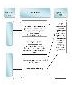  1 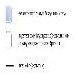  2 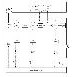  3 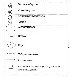  ЛА и СЛА
(2) Медицинский сертификат по классу 1  2  3  ЛА и СЛА
(2) Медицинский сертификат по классу 1  2  3  ЛА и СЛА
(3) Фамилия:
(4) Предыдущие фамилии: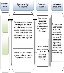 
(4) Предыдущие фамилии:
(12) Заявление: 
Первичное 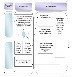  Возобновление 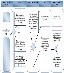 
(5) Имя, отчество (при наличии):
(6) Дата рождения:
(7) Пол:
М 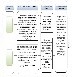 
Ж 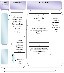 
(13) Номер:
(8) Место и страна рождения:
(9) Гражданство:
(9) Гражданство:
(14) Тип свидетельства:
(10) Постоянный адрес:
Страна:
Телефон:
мобильный:
e-mail:
(11) Почтовый адрес: (если отличается)
Страна:
Телефон:
(11) Почтовый адрес: (если отличается)
Страна:
Телефон:
(15) Профессия (основная):
(10) Постоянный адрес:
Страна:
Телефон:
мобильный:
e-mail:
(11) Почтовый адрес: (если отличается)
Страна:
Телефон:
(11) Почтовый адрес: (если отличается)
Страна:
Телефон:
(16) Работодатель:
(10) Постоянный адрес:
Страна:
Телефон:
мобильный:
e-mail:
(11) Почтовый адрес: (если отличается)
Страна:
Телефон:
(11) Почтовый адрес: (если отличается)
Страна:
Телефон:
(17) Предыдущее обращение за медицинским сертификатом:
Дата:
Место:
(18) Имеющееся свидетельство (тип):
Номер свидетельства:
Страна выдачи:
(19) Какие-либо ограничения свидетельства и (или) медицинского сертификата. Нет 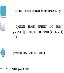  Да
Подробности:
(19) Какие-либо ограничения свидетельства и (или) медицинского сертификата. Нет  Да
Подробности:
(19) Какие-либо ограничения свидетельства и (или) медицинского сертификата. Нет  Да
Подробности:
(20) Были ли у Вас когда-либо отказы в выдаче медицинского сертификата, сомнения при выдаче или отзыв медицинского сертификата любым из государств, выдающих свидетельства? Нет
Да
Дата:
Страна:
Подробности:
(21) Общий налет часов:
(21) Общий налет часов:
(22) Налет часов от предыдущего медицинского освидетельствования
(20) Были ли у Вас когда-либо отказы в выдаче медицинского сертификата, сомнения при выдаче или отзыв медицинского сертификата любым из государств, выдающих свидетельства? Нет
Да
Дата:
Страна:
Подробности:
(23) На каком типе самолета летаете в настоящее время:
(23) На каком типе самолета летаете в настоящее время:
(23) На каком типе самолета летаете в настоящее время:
(24) Какое-либо авиационное происшествие и (или) инцидент от последнего медицинского освидетельствования? Нет
Да
Дата:
Место:
(24) Какое-либо авиационное происшествие и (или) инцидент от последнего медицинского освидетельствования? Нет
Да
Дата:
Место:
(24) Какое-либо авиационное происшествие и (или) инцидент от последнего медицинского освидетельствования? Нет
Да
Дата:
Место:
(25) Предполагаемый вид полетов:
Подробности:
(26) Летная деятельность в настоящее время односоставный экипаж □ многосоставный экипаж □
(26) Летная деятельность в настоящее время односоставный экипаж □ многосоставный экипаж □
(26) Летная деятельность в настоящее время односоставный экипаж □ многосоставный экипаж □
(27) Употребляете ли Вы алкоголь?
Нет
Да
, количество
(28) Употребляете ли вы регулярно медикаментозные средства?
Нет
Да
Укажите лекарство, дозу, дату начала приема и причину?
(28) Употребляете ли вы регулярно медикаментозные средства?
Нет
Да
Укажите лекарство, дозу, дату начала приема и причину?
(28) Употребляете ли вы регулярно медикаментозные средства?
Нет
Да
Укажите лекарство, дозу, дату начала приема и причину?
(29) Курите ли Вы?
Нет, никогда □ Нет, когда прекратили?
Да, Укажите тип и количество: Скачать
(28) Употребляете ли вы регулярно медикаментозные средства?
Нет
Да
Укажите лекарство, дозу, дату начала приема и причину?
(28) Употребляете ли вы регулярно медикаментозные средства?
Нет
Да
Укажите лекарство, дозу, дату начала приема и причину?
(28) Употребляете ли вы регулярно медикаментозные средства?
Нет
Да
Укажите лекарство, дозу, дату начала приема и причину?
Да
Нет
Да
Нет
Да
Нет
Семейный анамнез
Да
Нет
101 Заболевания/операции на глазах
112 Заболевания носа, горла, расстройства речи
123 Малярия или др. тропическое заболевание
170 Заболевания сердца
102 Носили ли Вы очки и (или) контактные линзы
113 Травмы головы и нарушения сознания
124 Положительный тест на ВИЧ инфекцию
171 Высокое артериальное давление
102 Носили ли Вы очки и (или) контактные линзы
114 Частые или сильные головные боли
125 Инфекции, передающиеся половым путем
172 Высокий уровень холестерина
103 Изменения в очках/контактных линзах за период с предыдущего медицинского освидетельствования
115 Головокружения или обмороки
126 Расстройства сна/синдром апноэ сна
173 Эпилепсия
103 Изменения в очках/контактных линзах за период с предыдущего медицинского освидетельствования
116 Потери сознания по любой причине
127 Заболевания/нарушения костно-мышечной системы
174 Психическое расстройство
104 Сенная лихорадка, другие аллергии
117 Неврологические заболевания, инсульт, эпилепсия, судороги, паралич
128 Какие-либо другие заболевания или травмы
175 Диабет
105 Астма или заболевания легких
117 Неврологические заболевания, инсульт, эпилепсия, судороги, паралич
129 Госпитализация в больницу
176 Туберкулез
106 Заболевания сердца или сосудов
118 Какие-либо психологические /
130 Посещения врача за период с предыдущего
177 Аллергия/астма/экзема
107 Высокое или низкое артер. давление
психические расстройства
медицинского освидетельствования
178 Наследственное заболевание
108 Камни в почках или кровь в моче
119 Злоупотребление алкоголем/наркотиками
131 Отказ от страхования жизни
179 Глаукома
109 Диабет, гормональные нарушения
120 Попытки самоубийства
132 Отказ в выдаче свидетельства
Только для женщин:
110 Заболевания желудка, печени или кишечника
121 Высотная болезнь, требующая медикаментозного лечения
133 Отказ от воинской службы по медицинским показаниям
Только для женщин:
110 Заболевания желудка, печени или кишечника
121 Высотная болезнь, требующая медикаментозного лечения
133 Отказ от воинской службы по медицинским показаниям
150 Гинекологические заболевания, нарушения менструации
111 Глухота, заболевания уха
122 Анемия и другие заболевания крови
134 Назначение пенсии или компенсации по травме или заболеванию
150 Гинекологические заболевания, нарушения менструации
111 Глухота, заболевания уха
134 Назначение пенсии или компенсации по травме или заболеванию
151 Беременны ли Вы?
(30) Примечание: Отметьте, если ранее сообщалось и изменений не произошло.
(30) Примечание: Отметьте, если ранее сообщалось и изменений не произошло.
(30) Примечание: Отметьте, если ранее сообщалось и изменений не произошло.
(30) Примечание: Отметьте, если ранее сообщалось и изменений не произошло.
(30) Примечание: Отметьте, если ранее сообщалось и изменений не произошло.
(30) Примечание: Отметьте, если ранее сообщалось и изменений не произошло.
(30) Примечание: Отметьте, если ранее сообщалось и изменений не произошло.
(30) Примечание: Отметьте, если ранее сообщалось и изменений не произошло.
(30) Примечание: Отметьте, если ранее сообщалось и изменений не произошло.
(30) Примечание: Отметьте, если ранее сообщалось и изменений не произошло.
(30) Примечание: Отметьте, если ранее сообщалось и изменений не произошло.
(30) Примечание: Отметьте, если ранее сообщалось и изменений не произошло.
(31) Заявление: Настоящим заявляю, что, насколько мне известно, все указанное выше, заполнено полностью и правильно, не утаивается никакая относящейся к делу информация и не делаются никакие ложные заявления. Я заявляю, что при введении в заблуждение или предоставлении ложной или вводящей в заблуждение информации в связи с настоящим заявлением или при не предоставлении информации о наличии у меня заболеваний, известных мне и представляющих опасность для выполнения полетов, также информации касающейся к состоянию здоровья, ознакомлен с мерами, наступающими в соответствии с действующим законодательством Республики Казахстан и с последующим отзывом уже выданного мне медицинского сертификата. Также осознаю, что при непредставлении и не подписании данного заявления, мне будет отказано в получении медицинского сертификата.
Относительно доступа к медицинской информации: Настоящим утверждаю, что вся информация, содержащаяся в данном отчете, равно как и в любом или во всех прилагаемых документах, является доступной эксперту, авиационному инспектору уполномоченной организации, принимая во внимание, что все эти документы и, электронно-сохраненные данные, используются для медицинского освидетельствования, становятся и остаются собственностью эксперта, также даю согласие эксперту, авиационному инспектору уполномоченной организации на сбор и обработка моих персональных данных по состоянию здоровья, в том числе составляющих врачебную тайну. Конфиденциальность медицинской информации постоянно соблюдается.
---------------- ------------------- ------------------
Дата Подпись заявителя Подпись эксперта
(31) Заявление: Настоящим заявляю, что, насколько мне известно, все указанное выше, заполнено полностью и правильно, не утаивается никакая относящейся к делу информация и не делаются никакие ложные заявления. Я заявляю, что при введении в заблуждение или предоставлении ложной или вводящей в заблуждение информации в связи с настоящим заявлением или при не предоставлении информации о наличии у меня заболеваний, известных мне и представляющих опасность для выполнения полетов, также информации касающейся к состоянию здоровья, ознакомлен с мерами, наступающими в соответствии с действующим законодательством Республики Казахстан и с последующим отзывом уже выданного мне медицинского сертификата. Также осознаю, что при непредставлении и не подписании данного заявления, мне будет отказано в получении медицинского сертификата.
Относительно доступа к медицинской информации: Настоящим утверждаю, что вся информация, содержащаяся в данном отчете, равно как и в любом или во всех прилагаемых документах, является доступной эксперту, авиационному инспектору уполномоченной организации, принимая во внимание, что все эти документы и, электронно-сохраненные данные, используются для медицинского освидетельствования, становятся и остаются собственностью эксперта, также даю согласие эксперту, авиационному инспектору уполномоченной организации на сбор и обработка моих персональных данных по состоянию здоровья, в том числе составляющих врачебную тайну. Конфиденциальность медицинской информации постоянно соблюдается.
---------------- ------------------- ------------------
Дата Подпись заявителя Подпись эксперта
(31) Заявление: Настоящим заявляю, что, насколько мне известно, все указанное выше, заполнено полностью и правильно, не утаивается никакая относящейся к делу информация и не делаются никакие ложные заявления. Я заявляю, что при введении в заблуждение или предоставлении ложной или вводящей в заблуждение информации в связи с настоящим заявлением или при не предоставлении информации о наличии у меня заболеваний, известных мне и представляющих опасность для выполнения полетов, также информации касающейся к состоянию здоровья, ознакомлен с мерами, наступающими в соответствии с действующим законодательством Республики Казахстан и с последующим отзывом уже выданного мне медицинского сертификата. Также осознаю, что при непредставлении и не подписании данного заявления, мне будет отказано в получении медицинского сертификата.
Относительно доступа к медицинской информации: Настоящим утверждаю, что вся информация, содержащаяся в данном отчете, равно как и в любом или во всех прилагаемых документах, является доступной эксперту, авиационному инспектору уполномоченной организации, принимая во внимание, что все эти документы и, электронно-сохраненные данные, используются для медицинского освидетельствования, становятся и остаются собственностью эксперта, также даю согласие эксперту, авиационному инспектору уполномоченной организации на сбор и обработка моих персональных данных по состоянию здоровья, в том числе составляющих врачебную тайну. Конфиденциальность медицинской информации постоянно соблюдается.
---------------- ------------------- ------------------
Дата Подпись заявителя Подпись эксперта
(31) Заявление: Настоящим заявляю, что, насколько мне известно, все указанное выше, заполнено полностью и правильно, не утаивается никакая относящейся к делу информация и не делаются никакие ложные заявления. Я заявляю, что при введении в заблуждение или предоставлении ложной или вводящей в заблуждение информации в связи с настоящим заявлением или при не предоставлении информации о наличии у меня заболеваний, известных мне и представляющих опасность для выполнения полетов, также информации касающейся к состоянию здоровья, ознакомлен с мерами, наступающими в соответствии с действующим законодательством Республики Казахстан и с последующим отзывом уже выданного мне медицинского сертификата. Также осознаю, что при непредставлении и не подписании данного заявления, мне будет отказано в получении медицинского сертификата.
Относительно доступа к медицинской информации: Настоящим утверждаю, что вся информация, содержащаяся в данном отчете, равно как и в любом или во всех прилагаемых документах, является доступной эксперту, авиационному инспектору уполномоченной организации, принимая во внимание, что все эти документы и, электронно-сохраненные данные, используются для медицинского освидетельствования, становятся и остаются собственностью эксперта, также даю согласие эксперту, авиационному инспектору уполномоченной организации на сбор и обработка моих персональных данных по состоянию здоровья, в том числе составляющих врачебную тайну. Конфиденциальность медицинской информации постоянно соблюдается.
---------------- ------------------- ------------------
Дата Подпись заявителя Подпись эксперта
(31) Заявление: Настоящим заявляю, что, насколько мне известно, все указанное выше, заполнено полностью и правильно, не утаивается никакая относящейся к делу информация и не делаются никакие ложные заявления. Я заявляю, что при введении в заблуждение или предоставлении ложной или вводящей в заблуждение информации в связи с настоящим заявлением или при не предоставлении информации о наличии у меня заболеваний, известных мне и представляющих опасность для выполнения полетов, также информации касающейся к состоянию здоровья, ознакомлен с мерами, наступающими в соответствии с действующим законодательством Республики Казахстан и с последующим отзывом уже выданного мне медицинского сертификата. Также осознаю, что при непредставлении и не подписании данного заявления, мне будет отказано в получении медицинского сертификата.
Относительно доступа к медицинской информации: Настоящим утверждаю, что вся информация, содержащаяся в данном отчете, равно как и в любом или во всех прилагаемых документах, является доступной эксперту, авиационному инспектору уполномоченной организации, принимая во внимание, что все эти документы и, электронно-сохраненные данные, используются для медицинского освидетельствования, становятся и остаются собственностью эксперта, также даю согласие эксперту, авиационному инспектору уполномоченной организации на сбор и обработка моих персональных данных по состоянию здоровья, в том числе составляющих врачебную тайну. Конфиденциальность медицинской информации постоянно соблюдается.
---------------- ------------------- ------------------
Дата Подпись заявителя Подпись эксперта
(31) Заявление: Настоящим заявляю, что, насколько мне известно, все указанное выше, заполнено полностью и правильно, не утаивается никакая относящейся к делу информация и не делаются никакие ложные заявления. Я заявляю, что при введении в заблуждение или предоставлении ложной или вводящей в заблуждение информации в связи с настоящим заявлением или при не предоставлении информации о наличии у меня заболеваний, известных мне и представляющих опасность для выполнения полетов, также информации касающейся к состоянию здоровья, ознакомлен с мерами, наступающими в соответствии с действующим законодательством Республики Казахстан и с последующим отзывом уже выданного мне медицинского сертификата. Также осознаю, что при непредставлении и не подписании данного заявления, мне будет отказано в получении медицинского сертификата.
Относительно доступа к медицинской информации: Настоящим утверждаю, что вся информация, содержащаяся в данном отчете, равно как и в любом или во всех прилагаемых документах, является доступной эксперту, авиационному инспектору уполномоченной организации, принимая во внимание, что все эти документы и, электронно-сохраненные данные, используются для медицинского освидетельствования, становятся и остаются собственностью эксперта, также даю согласие эксперту, авиационному инспектору уполномоченной организации на сбор и обработка моих персональных данных по состоянию здоровья, в том числе составляющих врачебную тайну. Конфиденциальность медицинской информации постоянно соблюдается.
---------------- ------------------- ------------------
Дата Подпись заявителя Подпись эксперта
(31) Заявление: Настоящим заявляю, что, насколько мне известно, все указанное выше, заполнено полностью и правильно, не утаивается никакая относящейся к делу информация и не делаются никакие ложные заявления. Я заявляю, что при введении в заблуждение или предоставлении ложной или вводящей в заблуждение информации в связи с настоящим заявлением или при не предоставлении информации о наличии у меня заболеваний, известных мне и представляющих опасность для выполнения полетов, также информации касающейся к состоянию здоровья, ознакомлен с мерами, наступающими в соответствии с действующим законодательством Республики Казахстан и с последующим отзывом уже выданного мне медицинского сертификата. Также осознаю, что при непредставлении и не подписании данного заявления, мне будет отказано в получении медицинского сертификата.
Относительно доступа к медицинской информации: Настоящим утверждаю, что вся информация, содержащаяся в данном отчете, равно как и в любом или во всех прилагаемых документах, является доступной эксперту, авиационному инспектору уполномоченной организации, принимая во внимание, что все эти документы и, электронно-сохраненные данные, используются для медицинского освидетельствования, становятся и остаются собственностью эксперта, также даю согласие эксперту, авиационному инспектору уполномоченной организации на сбор и обработка моих персональных данных по состоянию здоровья, в том числе составляющих врачебную тайну. Конфиденциальность медицинской информации постоянно соблюдается.
---------------- ------------------- ------------------
Дата Подпись заявителя Подпись эксперта
(31) Заявление: Настоящим заявляю, что, насколько мне известно, все указанное выше, заполнено полностью и правильно, не утаивается никакая относящейся к делу информация и не делаются никакие ложные заявления. Я заявляю, что при введении в заблуждение или предоставлении ложной или вводящей в заблуждение информации в связи с настоящим заявлением или при не предоставлении информации о наличии у меня заболеваний, известных мне и представляющих опасность для выполнения полетов, также информации касающейся к состоянию здоровья, ознакомлен с мерами, наступающими в соответствии с действующим законодательством Республики Казахстан и с последующим отзывом уже выданного мне медицинского сертификата. Также осознаю, что при непредставлении и не подписании данного заявления, мне будет отказано в получении медицинского сертификата.
Относительно доступа к медицинской информации: Настоящим утверждаю, что вся информация, содержащаяся в данном отчете, равно как и в любом или во всех прилагаемых документах, является доступной эксперту, авиационному инспектору уполномоченной организации, принимая во внимание, что все эти документы и, электронно-сохраненные данные, используются для медицинского освидетельствования, становятся и остаются собственностью эксперта, также даю согласие эксперту, авиационному инспектору уполномоченной организации на сбор и обработка моих персональных данных по состоянию здоровья, в том числе составляющих врачебную тайну. Конфиденциальность медицинской информации постоянно соблюдается.
---------------- ------------------- ------------------
Дата Подпись заявителя Подпись эксперта
(31) Заявление: Настоящим заявляю, что, насколько мне известно, все указанное выше, заполнено полностью и правильно, не утаивается никакая относящейся к делу информация и не делаются никакие ложные заявления. Я заявляю, что при введении в заблуждение или предоставлении ложной или вводящей в заблуждение информации в связи с настоящим заявлением или при не предоставлении информации о наличии у меня заболеваний, известных мне и представляющих опасность для выполнения полетов, также информации касающейся к состоянию здоровья, ознакомлен с мерами, наступающими в соответствии с действующим законодательством Республики Казахстан и с последующим отзывом уже выданного мне медицинского сертификата. Также осознаю, что при непредставлении и не подписании данного заявления, мне будет отказано в получении медицинского сертификата.
Относительно доступа к медицинской информации: Настоящим утверждаю, что вся информация, содержащаяся в данном отчете, равно как и в любом или во всех прилагаемых документах, является доступной эксперту, авиационному инспектору уполномоченной организации, принимая во внимание, что все эти документы и, электронно-сохраненные данные, используются для медицинского освидетельствования, становятся и остаются собственностью эксперта, также даю согласие эксперту, авиационному инспектору уполномоченной организации на сбор и обработка моих персональных данных по состоянию здоровья, в том числе составляющих врачебную тайну. Конфиденциальность медицинской информации постоянно соблюдается.
---------------- ------------------- ------------------
Дата Подпись заявителя Подпись эксперта
(31) Заявление: Настоящим заявляю, что, насколько мне известно, все указанное выше, заполнено полностью и правильно, не утаивается никакая относящейся к делу информация и не делаются никакие ложные заявления. Я заявляю, что при введении в заблуждение или предоставлении ложной или вводящей в заблуждение информации в связи с настоящим заявлением или при не предоставлении информации о наличии у меня заболеваний, известных мне и представляющих опасность для выполнения полетов, также информации касающейся к состоянию здоровья, ознакомлен с мерами, наступающими в соответствии с действующим законодательством Республики Казахстан и с последующим отзывом уже выданного мне медицинского сертификата. Также осознаю, что при непредставлении и не подписании данного заявления, мне будет отказано в получении медицинского сертификата.
Относительно доступа к медицинской информации: Настоящим утверждаю, что вся информация, содержащаяся в данном отчете, равно как и в любом или во всех прилагаемых документах, является доступной эксперту, авиационному инспектору уполномоченной организации, принимая во внимание, что все эти документы и, электронно-сохраненные данные, используются для медицинского освидетельствования, становятся и остаются собственностью эксперта, также даю согласие эксперту, авиационному инспектору уполномоченной организации на сбор и обработка моих персональных данных по состоянию здоровья, в том числе составляющих врачебную тайну. Конфиденциальность медицинской информации постоянно соблюдается.
---------------- ------------------- ------------------
Дата Подпись заявителя Подпись эксперта
(31) Заявление: Настоящим заявляю, что, насколько мне известно, все указанное выше, заполнено полностью и правильно, не утаивается никакая относящейся к делу информация и не делаются никакие ложные заявления. Я заявляю, что при введении в заблуждение или предоставлении ложной или вводящей в заблуждение информации в связи с настоящим заявлением или при не предоставлении информации о наличии у меня заболеваний, известных мне и представляющих опасность для выполнения полетов, также информации касающейся к состоянию здоровья, ознакомлен с мерами, наступающими в соответствии с действующим законодательством Республики Казахстан и с последующим отзывом уже выданного мне медицинского сертификата. Также осознаю, что при непредставлении и не подписании данного заявления, мне будет отказано в получении медицинского сертификата.
Относительно доступа к медицинской информации: Настоящим утверждаю, что вся информация, содержащаяся в данном отчете, равно как и в любом или во всех прилагаемых документах, является доступной эксперту, авиационному инспектору уполномоченной организации, принимая во внимание, что все эти документы и, электронно-сохраненные данные, используются для медицинского освидетельствования, становятся и остаются собственностью эксперта, также даю согласие эксперту, авиационному инспектору уполномоченной организации на сбор и обработка моих персональных данных по состоянию здоровья, в том числе составляющих врачебную тайну. Конфиденциальность медицинской информации постоянно соблюдается.
---------------- ------------------- ------------------
Дата Подпись заявителя Подпись эксперта
(31) Заявление: Настоящим заявляю, что, насколько мне известно, все указанное выше, заполнено полностью и правильно, не утаивается никакая относящейся к делу информация и не делаются никакие ложные заявления. Я заявляю, что при введении в заблуждение или предоставлении ложной или вводящей в заблуждение информации в связи с настоящим заявлением или при не предоставлении информации о наличии у меня заболеваний, известных мне и представляющих опасность для выполнения полетов, также информации касающейся к состоянию здоровья, ознакомлен с мерами, наступающими в соответствии с действующим законодательством Республики Казахстан и с последующим отзывом уже выданного мне медицинского сертификата. Также осознаю, что при непредставлении и не подписании данного заявления, мне будет отказано в получении медицинского сертификата.
Относительно доступа к медицинской информации: Настоящим утверждаю, что вся информация, содержащаяся в данном отчете, равно как и в любом или во всех прилагаемых документах, является доступной эксперту, авиационному инспектору уполномоченной организации, принимая во внимание, что все эти документы и, электронно-сохраненные данные, используются для медицинского освидетельствования, становятся и остаются собственностью эксперта, также даю согласие эксперту, авиационному инспектору уполномоченной организации на сбор и обработка моих персональных данных по состоянию здоровья, в том числе составляющих врачебную тайну. Конфиденциальность медицинской информации постоянно соблюдается.
---------------- ------------------- ------------------
Дата Подпись заявителя Подпись эксперта
1. Уполномоченной организации по выдаче свидетельств:
Укажите государство, к которому адресовано заявление
17. Предыдущее обращение за медицинским сертификатом:
Укажите дату (число, месяц, год) и место (город, страну). Заявители, обращающиеся впервые, ставят прочерк.
2. Класс медицинского сертификата:
Поставьте галочку в соответствующем квадрате
1 Класс 2 Класс 3 Класс
18. Свидетельство авиационного персонала: Укажите тип свидетельства, которым вы обладаете.
Укажите номер и страну выдачи свидетельства. Если у Вас нет свидетельства, укажите "нет".
3. Фамилия: Укажите фамилию
19. Ограничения, установленные в свидетельстве (медицинском сертификате): Отметьте галочкой в нужном квадрате и разъясните детально ограничение, установленное в вашем свидетельстве (медицинском сертификате), например, по зрению, цветному зрение, безопасный пилот, пр.
4. Предыдущие фамилии:
Если вы изменили фамилию по какой-либо причине, укажите предыдущую(ие).
20. Были ли отказы или сомнения при выдаче медицинского сертификата: Поставьте галочку в нужном квадрате, если когда-либо Вам отказывали в выдаче медицинского сертификата, его действие приостанавливали или отзывали, даже временно, Если "да", укажите дату (чч/мм/гггг) и страну, где это имело место.
5. Имя, отечество: Укажите имя и отчество (при наличии)
21. Общий налет часов:
Укажите общее количество часов налета.
6. Дата рождения: Укажите в следующем порядке чч/мм/гггг.
22. Общий налет часов от предыдущего медицинского освидетельствования: Укажите количество часов налета за период от предыдущего медицинского освидетельствования.
7. Пол: Проставьте галочку в соответствующем квадрате
23. На каком типе воздушного судна летаете (если Вы член летного экипажа): Укажите тип ВС, на котором выполняете полеты, например, Boeing 737, Ceassna 150, и пр.
8. Место и страна рождения:
Укажите город и страну, где вы родились
24. Какое-либо авиационное происшествие или инцидент за период от предыдущего медицинского освидетельствования. Если "Да", то укажите дату (чч/мм/гггг) и страну, где данное происшествие имело место.
9. Гражданство: Укажите страну, гражданство которой вы имеете.
25. Вид предполагаемых полетов Укажите являются ли полеты транспортными, чартерными, одно-пилотными, коммерческими пассажирскими, сельскохозяйственными, любительскими, пр.
10. Адрес постоянного места жительства:
Укажите почтовый адрес и страну прописки. Укажите номер телефона и код страны.
26. Состав экипажа (фактическая летная деятельность) Отметьте в соответствующем квадрате являетесь ли вы членом односоставного экипажа или нет
11. Почтовый адрес проживания (если отличается от адреса прописки): Если отличается от постоянного места жительства, укажите полностью почтовый адрес проживания, номер телефона и код страны. Если не отличается, напишите "тот же".
27. Употребляете ли вы алкоголь? Поставьте галочку в соответствующем квадрате. Если "Да", укажите количество употребляемого алкоголя в неделю, например, 2 литра пива.
12. Заявление: Поставьте галочку в соответствующем квадрате
28. Употребляете ли вы регулярно медикаментозные средства. Если "Да", укажите в деталях - название, сколько и когда, пр. Укажите также медикаменты, не назначенные врачом
13. Номер: Укажите номер, присвоенный вам КГА, ААК. Заявители, обращающиеся впервые, пишут "нет"
29. Курите ли вы? Поставьте галочку в соответствующем квадрате. Постоянные курильщики, укажите что курите (сигареты, сигары, трубку) и количество (например, 2 сигары в день, трубка – 1 унция/28.35 гр. в неделю)
14. Тип свидетельства:
Укажите тип свидетельства, на которое вы претендуете из следующего перечня:
Свидетельство линейного пилота;
Свидетельство пилота коммерческой авиации/Instrument Rating;
Свидетельство пилота коммерческой авиации;
Свидетельство частного пилота /Instrument Rating;
Свидетельство частного пилота;
Свидетельство пилота планера;
Свидетельство пилота свободного аэростата;
Свидетельство пилота ЛА и СЛА;
Свидетельство бортинженера;
Свидетельство бортмеханика;
Свидетельство штурмана;
Свидетельство бортпроводника;
Свидетельство бортоператора;
Свидетельство бортрадиста;
Свидетельство диспетчера ОВД;
Прочие свидетельства:
Свидетельство инженера;
Свидетельство техника;
Свидетельство сотрудника по обеспечению полетов.
Свидетельства пилота ВС с фиксированным крылом / вращающимся крылом / обоих ВС;
Общий и медицинский анамнез
На все вопросы пунктов от 101 до 179 включительно, необходимо ответить "Да" или "Нет". Укажите "Да", если когда-либо в вашей жизни имело данное состояние и подробно опишите его и укажите дату в пункте (30)
Примечание. Все вопросы являются, с медицинской точки зрения, очень важными, хотя на первый взгляд таковыми не кажутся. Вопросы 170 - 179 относятся непосредственно к семейному анамнезу, тогда как на вопросы 150 - 159 отвечают заявители женщины. Если в предыдущем заявлении вы сообщали о какой-либо патологии и с тех пор ничего не изменилось, вы указываете "Раннее сообщалось. Без изменений не произошло". Однако вы также отвечаете "Да" на этот вопрос. Об обычных общих заболеваниях, таких как простуда, не указывают.
15. Профессия: Укажите свое основное занятие
31. Заявление и соглашение по получению и выдаче информации:
Не подписывайте заявления и не ставьте дату, пока эксперт не разрешит вам сделать это, засвидетельствовав заявление, и также его подписав.
16. Работодатель: если основное занятие пилот, укажите название предприятия - работодателя, если вы сами являетесь работодателем, укажите себя
31. Заявление и соглашение по получению и выдаче информации:
Не подписывайте заявления и не ставьте дату, пока эксперт не разрешит вам сделать это, засвидетельствовав заявление, и также его подписав.Приложение 2 
к Правилам медицинского
освидетельствования и осмотра
в гражданской авиации
Республики Казахстан
Форма
Қазақстан Республикасы Республика Казахстан 
The Republic of Kazakhstan
Класты медициналық сертификат Медицинский сертификат класса Medical certificate of class
ИКАО Конвенциясының 1-қосымшасына сәйкес берілген
Выдано в соответствии с Приложением 1 к Конвенции ИКАО Issued in accordance with Annex I to the ICAO Convention
Бұл сертификат авиациялық персоналы куәлігінің ажырамас бөлігі болып табылады. Настоящий сертификат является неотъемлемой частью свидетельства авиационного персонала. 
This certificate is an integral part of the aviation personnel license
Уәкілетті ұйым: ____ Уполномоченная организация: _______
Authorized organization:______ ____________________
Сертификат нөмірі: _ Номер сертификата: _ Certificate number: __ Сертификат иесінің аты-жөні: _______
Фамилия, имя, отчество владельца сертификата: ______
Full name of the certificate holder: ___________________
Туған жылы, айы, күні: ____ 
Год, месяц, день рождения: ________
Date of birth: ______ 
Ұлты: ___________
Национальность: ___ 
Nationality: _______
Сертификат иесінің қолы: ____________
Подпись держателя сертификата: ______
Signature of the certificate holder: ___
Шектеулер: ________ Ограничения: ______ Limitations: ______ Коды: ___________
Код: ____________
Code: ___________ Берілген күні: _____
Дата выдачи: ______
Date of issue: 
(кк. аа. жж. /дд. мм. гг. / dd.mm.yy.)
Бастап жарамды: __
Вводится в действие с: _________
 Valid from: _____
(кк. аа. жж. / дд. мм. гг. / dd. mm. yy.)
Сертификат берген сарапшының қолы: __ 
Подпись выдавшего сертификат эксперта: 
Signature of the certificate issuing AME: _____________
Мөр / Печать / Stamp:
Сертификаттың аяқталу мерзімі:
Срок окончания сертификата:
Certificate expiration date:
Соңғы қаралу күні:
Дата последнего осмотра:
Date of the last examination:
Медициналық жарамдылықты төмендетуші жағдайлар:
Медициналық сертификаттардың иелері Қазақстан Республикасының азаматтық авиациясында медициналық куәландыру және қарап-тексеру қағидаларының (бұдан әрі - Қағидалар) 27 және 28-тармақтарына сәйкес олардың денсаулығының жарамдылығын төмендететін факторлар туындаған кезден бастап сарапшыны дереу хабардар етеді.
Факторы снижающие медицинскую годность:
Владельцы медицинских сертификатов незамедлительно уведомляют эксперта с момента возникновения факторов, снижающих годность их здоровья в соответствии пунктами 27 и 28 Правил медицинского освидетельствования и осмотра в гражданской авиации Республики Казахстан (далее - Правил).
Factors that reduce medical suitability:
The medical certificate holders immediately notify the expert from the moment of occurrence of factors that reduce the suitability of their health in accordance with paragraphs 27 and 28 of the Rules of Medical Examination and Inspection in Civil Aviation of the Republic of Kazakhstan (hereinafter - the Rules).
Куәлік иелері өздерінің куәліктеріне, біліктілік белгілеріне немесе сертификаттары бойынша кәсіби құқықтары мен міндеттерін орындамайды.
Медициналық сертификат иелері қандай да бір ауру немесе шаршау кезінде, денсаулық жағдайына қатысты кез келген күмән туындаған кезде, оның міндеттерін қауіпсіз орындау қабілетіне әсер етуі мүмкін әл-ауқат пен денсаулыққа байланысты кез келген жағдайларда сарапшыға жүгінеді. Медициналық сертификат иесі мен жұмыс беруші Қағидалардың талаптарын орындамағаны үшін жауап береді.
Владельцы свидетельств не выполняют профессиональные права и обязанности согласно своих свидетельств, квалификационных отметок или сертификатов.
Обладатели медицинского сертификата обращаются к эксперту при возникновении какого-либо заболевания или утомления, при любых сомнениях по поводу состояния здоровья, при любых случаях, связанных с самочувствием и здоровьем, которые могут повлиять на способность безопасно выполнять его обязанности. Обладатель медицинского сертификата и работодатель ответственны за невыполнение требований Правил. 
License holders do not fulfill professional rights and obligations under their licenses, qualification marks or certificates.
The medical certificate holders turn to an expert in case of any illness or fatigue, in case of any doubts about the state of health, in any cases related to well-being and health that may affect the ability to safely perform his duties. The medical certificate holder and the employer are responsible for non-compliance with the requirements of the Rules. 
Коды/ Код/ Code 
МСШ / ОМС / LMC – медициналық сертификаттың қолданылу мерзімінің шектелуі / ограничение срока действия медицинского сертификата / limitation of the validity period of the medical certificate; КҚТ / КДР / VDL – алыс қашықтан көру қабілетінің бұзылуын түзету / коррекция нарушения зрения для дальнего расстояния / distance vision correction;
АОЖКТ / КБСДР / VML – алыс, орта және жақын қашықтан көру қабілетінің бұзылуын түзету / коррекция нарушения зрения для дальнего, среднего и близкого расстояния / far, medium, near distance vision correction;
ЖКТ / КБР / VNL – жақын қашықтан көру қабілетінің бұзылуын түзету/ коррекция нарушения зрения для близкого расстояния / near distance vision correction; 
ӨАКТ / КДП / VXL – өндірістік жағдайларға байланысты қашықтан көру қабілетінің бұзылуын түзету (тек 3-классты медициналық сертификат, ӘҚҚ диспетчерлері үшін) / коррекция нарушения зрения для дали, в зависимости от производственных условий (только для медицинского сертификата 3 класса, диспетчеров ОВД) / Distance vision correction, depending on working conditions (only for medical certificate of 3 class only, air traffic controllers);
КЛТ / КИК / CCL – контакттық линзаларды қолдану ғана арқылы көруді түзету / коррекция зрения с использованием только контактных линз / vision correction using contact lenses only; 
КҰ / ДП / VCL – тек күндізгі рейстерге (күндізгі ұшулар) жарамды / действителен для полетов только в дневное время (дневные полеты) / Valid for daytime flights (daytime flights) only;
ЕБЖ / ВКП / OML – екінші ұшқыш немесе білікті екінші ұшқышпен ғана жарамды / действителен только как второй пилот или с квалифицированным вторым пилотом / valid only as a co-pilot or with qualified co-pilot; 
ЕҰЖ / ДВП / OCL – екінші ұшқыш ретінде ғана жарамды / годен только как второй пилот / valid only as co-pilot; 
ЖЖ / ЖБП / OPL – жолаушыларсыз ғана жарамды / действителен только без пассажиров / valid only without passengers; 
ҚЕБ / БДУ / OSL – қауіпсіздікті қамтамасыз ететін ұшқыш және қос басқарылатын әуе кемесіне ғана жарамды / действителен только с безопасным пилотом и для воздушного судна с двойным управлением / valid only with a safe pilot and for an aircraft with dual controls;
ДӘК / ДВС / OAL – демонстрацияланған әуе кемесінің түрі үшін жарамды / годен для демонстрированного типа воздушного судна / suitable for the demonstrated aircraft type; 
БҚБ / УРУ / AHL – тек бекітілген қолмен басқарумен жарамды / действителен только с утвержденным ручным управлением / valid only with approved manual control. 
Мониторингқа келу мерзімдері:
Сроки явок на мониторинг:
Terms of attendance for monitoring:Приложение 3
к Правилам медицинского
освидетельствования и осмотра
в гражданской авиации
Республики КазахстанФорма
Қазақстан Республикасы Республика Казахстан 
The Republic of Kazakhstan
Класты медициналық сертификат Медицинский сертификат класса Medical certificate of class 
ҚР азаматтық авиациясындағы медициналық куәландыру және қарап-тексеру қағидаларына сәйкес берілген 
Выдано в соответствии с Правилами медицинского освидетельствования и осмотра в гражданской авиации РК 
 Issued in accordance with the Rules for Medical Examination and Inspection in Civil Aviation.
Бұл сертификат авиациялық персоналы куәлігінің ажырамас бөлігі болып табылады/ Настоящий сертификат является неотъемлемой частью свидетельства авиационного персонала
This certificate is an integral part of the aviation personnel license
Уәкілетті ұйым: ___ Уполномоченная организация: _____
Authorized organization: _____
Сертификат нөмірі: 
Номер сертификата: Certificate number: 
Сертификат иесінің аты-жөні: ________
Фамилия, имя, отчество владельца сертификата: _____
Full name of the certificate holder: ___
Туған жылы, айы, күні: __________ Год, месяц, день рождения: ______
Date of birth: _____ 
Ұлты: __________
Национальность: _ Nationality: ______
Сертификат иесінің қолы: __________
Подпись держателя сертификата: ____
Signature of the certificate holder: _
Шектеулер: ________ Ограничения: ______ Limitations: ______ Коды: __________
Код: ____________
Code: ___________ Берілген күні: _____
Дата выдачи: ______
Date of issue: ___
(кк. аа. жж. /дд. мм. гг. / dd.mm.yy.)
Бастап жарамды: Вводится в действие с:
Valid from:
(кк. аа. жж. / дд. мм. гг. / dd. mm. yy.)
Сертификат берген сарапшының қолы: _ Подпись выдавшего сертификат эксперта: ______ Signature of the certificate issuing AME: _________
Мөр / Печать /Stamp:
Сертификаттың аяқталу мерзімі:
Срок окончания сертификата:
Certificate expiration date:
Соңғы қаралу күні:
Дата последнего осмотра / Date of the last examination:
Медициналық жарамдылықты төмендетуші жағдайлар:
Медициналық сертификаттардың иелері Қазақстан Республикасының азаматтық авиациясында медициналық куәландыру және қарап-тексеру қағидаларының (бұдан әрі - Қағидалар) 27 және 28-тармақтарына сәйкес олардың денсаулығының жарамдылығын төмендететін факторлар туындаған кезден бастап сарапшыны дереу хабардар етеді.
Факторы снижающие медицинскую годность:
Владельцы медицинских сертификатов незамедлительно уведомляют эксперта с момента возникновения факторов, снижающих годность их здоровья в соответствии пунктами 27 и 28 Правил медицинского освидетельствования и осмотра в гражданской авиации Республики Казахстан (далее - Правил).
Factors that reduce medical suitability:
The medical certificate holders immediately notify the expert from the moment of occurrence of factors that reduce the suitability of their health in accordance with paragraphs 27 and 28 of the Rules of Medical Examination and Inspection in Civil Aviation of the Republic of Kazakhstan (hereinafter - the Rules).
Куәлік иелері өздерінің куәліктеріне, біліктілік белгілеріне немесе сертификаттары бойынша кәсіби құқықтары мен міндеттерін орындамайды.
Медициналық сертификат иелері қандай да бір ауру немесе шаршау кезінде, денсаулық жағдайына қатысты кез келген күмән туындаған кезде, оның міндеттерін қауіпсіз орындау қабілетіне әсер етуі мүмкін көңіл күйі мен денсаулыққа байланысты кез келген жағдайларда сарапшыға жүгінеді. Медициналық сертификат иесі мен жұмыс беруші Қағидалардың талаптарын орындамағаны үшін жауап береді.
Владельцы свидетельств не выполняют профессиональные права и обязанности согласно своих свидетельств, квалификационных отметок или сертификатов.
Обладатели медицинского сертификата обращаются к эксперту при возникновении какого-либо заболевания или утомления, при любых сомнениях по поводу состояния здоровья, при любых случаях, связанных с самочувствием и здоровьем, которые могут повлиять на способность безопасно выполнять его обязанности. Обладатель медицинского сертификата и работодатель ответственны за невыполнение требований Правил. 
License holders do not fulfill professional rights and obligations under their licenses, qualification marks or certificates.
The medical certificate holders turn to an expert in case of any illness or fatigue, in case of any doubts about the state of health, in any cases related to well-being and health that may affect the ability to safely perform his duties. The medical certificate holder and the employer are responsible for non-compliance with the requirements of the Rules.
Коды/ Код /Code 
МСШ / ОМС / TML – медициналық сертификаттың қолданылу мерзімінің шектелуі / ограничение срока действия медицинского сертификата / limitation of the validity period of the medical certificate; ҚКТ / КДР / DVL – алыс қашықтан көру қабілетінің бұзылуын түзету / коррекция нарушения зрения для дальнего расстояния / distance vision correction; 
АОЖКТ / КБСДР / VML – алыс, орта және жақын қашықтан көру қабілетінің бұзылуын түзету / коррекция нарушения зрения для дальнего, среднего и близкого расстояния / far, medium, near distance vision correction; 
ЖКТ / КБР / VNL – жақын қашықтан көру қабілетінің бұзылуын түзету/ коррекция нарушения зрения для близкого расстояния / near distance vision correction;
КЛТ / КИК / CCL – контакттық линзаларды қолдану ғана арқылы көруді түзету / коррекция зрения с использованием только контактных линз / vision correction using contact lenses only; 
КҰ / ДП / VCL – тек күндізгі рейстерге (күндізгі ұшулар) жарамды / действителен для полетов только в дневное время (дневные полеты) / Valid for daytime flights (daytime flights) only; ЖЖ / ЖБП / OPL – жолаушыларсыз ғана жарамды / действителен только без пассажиров / valid only without passengers;
ҚEБ / БДУ / OSL – қауіпсіздікті қамтамасыз ететін ұшқыш және қос басқарылатын әуе кемесіне ғана жарамды / действителен только с безопасным пилотом и для воздушного судна с двойным управлением / valid only with a safe pilot and for an aircraft with dual controls;
ДӘК / ДВС / OAL – демонстрацияланған әуе кемесінің түрі үшін жарамды / годен для демонстрированного типа воздушного судна / suitable for the demonstrated aircraft type; 
БҚБ / УРУ / AHL - тек бекітілген қолмен басқарумен жарамды / действителен только с утвержденным ручным управлением / valid only with approved manual control.
Мониторингқа келу мерзімдері:
Сроки явок на мониторинг:
Terms of attendance for monitoring:Приложение 4
к Правилам медицинского
освидетельствования и осмотра
в гражданской авиации
Республики КазахстанПриложение 5
к Правилам медицинского
освидетельствования и осмотра
в гражданской авиации
Республики КазахстанПриложение 6
к Правилам медицинского
освидетельствования и осмотра
в гражданской авиации
Республики КазахстанПриложение 7
к Правилам медицинского
освидетельствования и осмотра
в гражданской авиации
Республики КазахстанПриложение 8
к Правилам медицинского
освидетельствования и осмотра
в гражданской авиации
Республики КазахстанПриложение 8-1
к Правилам медицинского
освидетельствования и осмотра
в гражданской авиации
Республики КазахстанПриложение 9
к Правилам
медицинского
освидетельствования
и осмотра в
гражданской авиации
Республики КазахстанФормаПриложение 10
к Правилам
медицинского
освидетельствования
и осмотра в
гражданской авиации
Республики КазахстанФормаПриложение 11
к Правилам медицинского
освидетельствования и осмотра
в гражданской авиации
Республики КазахстанФорма
1. Страна, в которой подается заявка:
РЕСПУБЛИКА КАЗАХСТАН
(2) Класс медицинского сертификата, на который подается: 1-й 2-й 3-й Другое ________________
(2) Класс медицинского сертификата, на который подается: 1-й 2-й 3-й Другое ________________
(2) Класс медицинского сертификата, на который подается: 1-й 2-й 3-й Другое ________________
(2) Класс медицинского сертификата, на который подается: 1-й 2-й 3-й Другое ________________
(3) Фамилия:
(4) Предыдущая фамилия (и):
(4) Предыдущая фамилия (и):
(10) Заявление на Первичное □
продление □ /возобновление □ освидетельствование 
(10) Заявление на Первичное □
продление □ /возобновление □ освидетельствование 
(5) Имя, отчество:
(6) Дата рождения:
(6) Дата рождения:
(7) Пол
Муж □ Жен □
(11) Регистрационный номер:
(8) Место и страна рождения:
(9) Гражданство
(9) Гражданство
(12) Запрашиваемый тип свидетельства
(12) Запрашиваемый тип свидетельства
(301) Согласие на передачу медицинской информации: Настоящим утверждаю, что вся информация, содержащаяся в данном отчете, равно как и в любом или во всех прилагаемых документах, является доступной эксперту, государственному инспектору уполномоченного органа, принимая во внимание, что все эти документы и, электронно-сохраненные данные, используются для медицинского освидетельствования, становятся и остаются собственностью эксперта, также даю согласие эксперту, государственному инспектору уполномоченного органа на сбор и обработка моих персональных данных по состоянию здоровья, в том числе составляющих врачебную тайну. Конфиденциальность медицинской информации постоянно соблюдается.
Дата__________________________ Подпись заявителя: __________________ 
Подпись эксперта/врача-консультанта офтальмолога 
(301) Согласие на передачу медицинской информации: Настоящим утверждаю, что вся информация, содержащаяся в данном отчете, равно как и в любом или во всех прилагаемых документах, является доступной эксперту, государственному инспектору уполномоченного органа, принимая во внимание, что все эти документы и, электронно-сохраненные данные, используются для медицинского освидетельствования, становятся и остаются собственностью эксперта, также даю согласие эксперту, государственному инспектору уполномоченного органа на сбор и обработка моих персональных данных по состоянию здоровья, в том числе составляющих врачебную тайну. Конфиденциальность медицинской информации постоянно соблюдается.
Дата__________________________ Подпись заявителя: __________________ 
Подпись эксперта/врача-консультанта офтальмолога 
(301) Согласие на передачу медицинской информации: Настоящим утверждаю, что вся информация, содержащаяся в данном отчете, равно как и в любом или во всех прилагаемых документах, является доступной эксперту, государственному инспектору уполномоченного органа, принимая во внимание, что все эти документы и, электронно-сохраненные данные, используются для медицинского освидетельствования, становятся и остаются собственностью эксперта, также даю согласие эксперту, государственному инспектору уполномоченного органа на сбор и обработка моих персональных данных по состоянию здоровья, в том числе составляющих врачебную тайну. Конфиденциальность медицинской информации постоянно соблюдается.
Дата__________________________ Подпись заявителя: __________________ 
Подпись эксперта/врача-консультанта офтальмолога 
(301) Согласие на передачу медицинской информации: Настоящим утверждаю, что вся информация, содержащаяся в данном отчете, равно как и в любом или во всех прилагаемых документах, является доступной эксперту, государственному инспектору уполномоченного органа, принимая во внимание, что все эти документы и, электронно-сохраненные данные, используются для медицинского освидетельствования, становятся и остаются собственностью эксперта, также даю согласие эксперту, государственному инспектору уполномоченного органа на сбор и обработка моих персональных данных по состоянию здоровья, в том числе составляющих врачебную тайну. Конфиденциальность медицинской информации постоянно соблюдается.
Дата__________________________ Подпись заявителя: __________________ 
Подпись эксперта/врача-консультанта офтальмолога 
(301) Согласие на передачу медицинской информации: Настоящим утверждаю, что вся информация, содержащаяся в данном отчете, равно как и в любом или во всех прилагаемых документах, является доступной эксперту, государственному инспектору уполномоченного органа, принимая во внимание, что все эти документы и, электронно-сохраненные данные, используются для медицинского освидетельствования, становятся и остаются собственностью эксперта, также даю согласие эксперту, государственному инспектору уполномоченного органа на сбор и обработка моих персональных данных по состоянию здоровья, в том числе составляющих врачебную тайну. Конфиденциальность медицинской информации постоянно соблюдается.
Дата__________________________ Подпись заявителя: __________________ 
Подпись эксперта/врача-консультанта офтальмолога 
(302) Категория обследования
Первичное
Расширенное/
Возобновление/продление освидетельствование
Специальное направление
(302) Категория обследования
Первичное
Расширенное/
Возобновление/продление освидетельствование
Специальное направление
(303) Офтальмологическая история:
(303) Офтальмологическая история:
(303) Офтальмологическая история:
Отметьте для каждого глаза
Отметьте для каждого глаза
Норма
Отклонение
314 Зрение на расстояние 5м/6м
без коррекции
С коррекцией
С коррекцией
С коррекцией
С коррекцией
С коррекцией
Отметьте для каждого глаза
Отметьте для каждого глаза
Норма
Отклонение
314 Зрение на расстояние 5м/6м
без коррекции
Очки
Контактные линзы
Контактные линзы
скорректировано до
скорректировано до
304 Глаза внешний осмотр
304 Глаза внешний осмотр
Правый глаз
305 Глаз внешний вид (щелевая лампа)
305 Глаз внешний вид (щелевая лампа)
Левый глаз
306 Положение
глазного яблока
306 Положение
глазного яблока
Оба глаза
307 Поля зрения
307 Поля зрения
315 Зрение на среднее расстояние N14 - 1 м
315 Зрение на среднее расстояние N14 - 1 м
315 Зрение на среднее расстояние N14 - 1 м
315 Зрение на среднее расстояние N14 - 1 м
315 Зрение на среднее расстояние N14 - 1 м
315 Зрение на среднее расстояние N14 - 1 м
315 Зрение на среднее расстояние N14 - 1 м
307 Поля зрения
307 Поля зрения
Правый глаз
308 Зрачковые рефлексы
308 Зрачковые рефлексы
Левый глаз
309 Глазное дно
309 Глазное дно
Оба глаза
309 Глазное дно
309 Глазное дно
316 Зрение на малое расстояние
N5 30-50 см
316 Зрение на малое расстояние
N5 30-50 см
316 Зрение на малое расстояние
N5 30-50 см
316 Зрение на малое расстояние
N5 30-50 см
316 Зрение на малое расстояние
N5 30-50 см
316 Зрение на малое расстояние
N5 30-50 см
316 Зрение на малое расстояние
N5 30-50 см
310 Конвергенция
см
Правый глаз
311 Аккомодация
Д
Левый глаз
312 Восприятие цветов (цветовосприятие)
312 Восприятие цветов (цветовосприятие)
312 Восприятие цветов (цветовосприятие)
312 Восприятие цветов (цветовосприятие)
Оба глаза
Псевдоизохроматическая таблица Рабкина
Псевдоизохроматическая таблица Рабкина
Псевдоизохроматическая таблица Рабкина
Псевдоизохроматическая таблица Рабкина
Оба глаза
Кол-во таблиц:
Кол-во таблиц:
317 Рефракция
317 Рефракция
Сфер
Сфер
Цилиндр
Цилиндр
Ось
Кол-во ошибок:
Кол-во ошибок:
Правый глаз
Отмечено повышенное восприятие цветов
Отмечено повышенное восприятие цветов
Отмечено повышенное восприятие цветов
Отмечено повышенное восприятие цветов
Правый глаз
Цвет БЕЗОПАСНО
Цвет БЕЗОПАСНО
Левый глаз
Цвет НЕБЕЗОПАСНО
Цвет НЕБЕЗОПАСНО
Фактическая рефракция
Фактическая рефракция
Фактическая рефракция
Фактическая рефракция
Фактическая рефракция
Фактическая рефракция
Фактическая рефракция
313 Внутриглазное давление (мм рт.ст)
313 Внутриглазное давление (мм рт.ст)
313 Внутриглазное давление (мм рт.ст)
313 Внутриглазное давление (мм рт.ст)
Фактическая рефракция
Фактическая рефракция
Фактическая рефракция
Фактическая рефракция
Фактическая рефракция
Фактическая рефракция
Фактическая рефракция
Метод
Метод
Метод
Метод
318 Очки
318 Очки
319 Контактные линзы
319 Контактные линзы
319 Контактные линзы
319 Контактные линзы
319 Контактные линзы
Правый глаз
Правый глаз
Правый глаз
Правый глаз
Да Нет Тип:
Да Нет Тип:
Да Нет Тип:
Да Нет Тип:
Да Нет Тип:
Да Нет Тип:
Да Нет Тип:
Левый глаз
Левый глаз
Левый глаз
Левый глаз
Да Нет Тип:
Да Нет Тип:
Да Нет Тип:
Да Нет Тип:
Да Нет Тип:
Да Нет Тип:
Да Нет Тип:
Настоящим я подтверждаю, я лично провел обследование заявителя, фамилия и имя которого указаны на этом отчете офтальмологического осмотра, и что этот отчет со всеми приложениями полностью и точно представляет результаты отчета
Настоящим я подтверждаю, я лично провел обследование заявителя, фамилия и имя которого указаны на этом отчете офтальмологического осмотра, и что этот отчет со всеми приложениями полностью и точно представляет результаты отчета
Настоящим я подтверждаю, я лично провел обследование заявителя, фамилия и имя которого указаны на этом отчете офтальмологического осмотра, и что этот отчет со всеми приложениями полностью и точно представляет результаты отчета
322 Место и дата:
Имя и адрес эксперта/врача-консультанта офтальмолога (печатными буквами)
Телефон/Телефакс:
Печать эксперта/
врача-консультанта офтальмолога:
Подпись эксперта/
врача-консультанта офтальмолога:
Имя и адрес эксперта/врача-консультанта офтальмолога (печатными буквами)
Телефон/Телефакс:
Печать эксперта/
врача-консультанта офтальмолога:Приложение 12
к Правилам медицинского
освидетельствования и осмотра
в гражданской авиации
Республики КазахстанФорма
1. Страна, в которой подается заявка:
РЕСПУБЛИКА КАЗАХСТАН
(2) Класс медицинского сертификата, на который подается:
1-й2-й 3-йИное ____________________________
(2) Класс медицинского сертификата, на который подается:
1-й2-й 3-йИное ____________________________
(2) Класс медицинского сертификата, на который подается:
1-й2-й 3-йИное ____________________________
(2) Класс медицинского сертификата, на который подается:
1-й2-й 3-йИное ____________________________
(3) Фамилия:
(4) Предыдущая фамилия (и):
(4) Предыдущая фамилия (и):
(10) Заявление на Первичное □
продление □ /возобновление □освидетельствование 
(10) Заявление на Первичное □
продление □ /возобновление □освидетельствование 
(5) Имя, отчество:
(6) Дата рождения:
(6) Дата рождения:
(7) Пол
Муж □ Жен □
(11) Регистрационный номер:
(8) Место и страна рождения:
(9) Гражданство
(9) Гражданство
(12) Запрашиваемый тип свидетельства
(12) Запрашиваемый тип свидетельства
(401) Согласие на передачу медицинской информации: Настоящим утверждаю, что вся информация, содержащаяся в данном отчете, равно как и в любом или во всех прилагаемых документах, является доступной эксперту, авиационному инспектору уполномоченной организации, принимая во внимание, что все эти документы и, электронно-сохраненные данные, используются для медицинского освидетельствования, становятся и остаются собственностью эксперта, также даю согласие эксперту, авиационному инспектору уполномоченной организации на сбор и обработка моих персональных данных по состоянию здоровья, в том числе составляющих врачебную тайну. Конфиденциальность медицинской информации постоянно соблюдается.
Дата__________________ Подпись заявителя: __________________________ 
Подпись эксперта/врача-консультанта ЛОР _________
(401) Согласие на передачу медицинской информации: Настоящим утверждаю, что вся информация, содержащаяся в данном отчете, равно как и в любом или во всех прилагаемых документах, является доступной эксперту, авиационному инспектору уполномоченной организации, принимая во внимание, что все эти документы и, электронно-сохраненные данные, используются для медицинского освидетельствования, становятся и остаются собственностью эксперта, также даю согласие эксперту, авиационному инспектору уполномоченной организации на сбор и обработка моих персональных данных по состоянию здоровья, в том числе составляющих врачебную тайну. Конфиденциальность медицинской информации постоянно соблюдается.
Дата__________________ Подпись заявителя: __________________________ 
Подпись эксперта/врача-консультанта ЛОР _________
(401) Согласие на передачу медицинской информации: Настоящим утверждаю, что вся информация, содержащаяся в данном отчете, равно как и в любом или во всех прилагаемых документах, является доступной эксперту, авиационному инспектору уполномоченной организации, принимая во внимание, что все эти документы и, электронно-сохраненные данные, используются для медицинского освидетельствования, становятся и остаются собственностью эксперта, также даю согласие эксперту, авиационному инспектору уполномоченной организации на сбор и обработка моих персональных данных по состоянию здоровья, в том числе составляющих врачебную тайну. Конфиденциальность медицинской информации постоянно соблюдается.
Дата__________________ Подпись заявителя: __________________________ 
Подпись эксперта/врача-консультанта ЛОР _________
(401) Согласие на передачу медицинской информации: Настоящим утверждаю, что вся информация, содержащаяся в данном отчете, равно как и в любом или во всех прилагаемых документах, является доступной эксперту, авиационному инспектору уполномоченной организации, принимая во внимание, что все эти документы и, электронно-сохраненные данные, используются для медицинского освидетельствования, становятся и остаются собственностью эксперта, также даю согласие эксперту, авиационному инспектору уполномоченной организации на сбор и обработка моих персональных данных по состоянию здоровья, в том числе составляющих врачебную тайну. Конфиденциальность медицинской информации постоянно соблюдается.
Дата__________________ Подпись заявителя: __________________________ 
Подпись эксперта/врача-консультанта ЛОР _________
(401) Согласие на передачу медицинской информации: Настоящим утверждаю, что вся информация, содержащаяся в данном отчете, равно как и в любом или во всех прилагаемых документах, является доступной эксперту, авиационному инспектору уполномоченной организации, принимая во внимание, что все эти документы и, электронно-сохраненные данные, используются для медицинского освидетельствования, становятся и остаются собственностью эксперта, также даю согласие эксперту, авиационному инспектору уполномоченной организации на сбор и обработка моих персональных данных по состоянию здоровья, в том числе составляющих врачебную тайну. Конфиденциальность медицинской информации постоянно соблюдается.
Дата__________________ Подпись заявителя: __________________________ 
Подпись эксперта/врача-консультанта ЛОР _________
(402) Категория обследования
Первичное
Расширенное
Возобновление/
Продление освидетельствование
Специальное направление
(402) Категория обследования
Первичное
Расширенное
Возобновление/
Продление освидетельствование
Специальное направление
(403) Оториноларингологическая история:
(403) Оториноларингологическая история:
(403) Оториноларингологическая история:
Проверка каждого элемента
Норма
Отклонение
(404) Глова, лицо, шея, кожа головы
(405) Ротовая полость, зубы
(406) Глотка
(407) Носовые ходы и носоглотка (включая переднюю риноскопию)
(408) Вестибулярная система, включая тест Ромберга
(409) Речь
(410) Синусы
(411) Внешние слуховые проходы, барабанные перепонки
(412)Пневматическая отоскопия
(413) Импеданснаятимпанометрия, включая опыт Вальсальвы (только первичный осмотр)
Дополнительное тестирование (если показано)
Не выполнялось
Норма
Отклонение
(414) Речевая аудиометрия
(415) Задняя риноскопия
(416) Спонтанная и калорическая проба
(417)Дифференцированная калорическая проба или вестибулярный тест на вращение
(418) Непрямая или волоконная ларингоскопия
Настоящим я подтверждаю, я лично провел обследование заявителя, фамилия и имя которого указаны на этом отчете отоларингологического осмотра, и что этот отчет со всеми приложениями полностью и точно представляет результаты отчета
Настоящим я подтверждаю, я лично провел обследование заявителя, фамилия и имя которого указаны на этом отчете отоларингологического осмотра, и что этот отчет со всеми приложениями полностью и точно представляет результаты отчета
Настоящим я подтверждаю, я лично провел обследование заявителя, фамилия и имя которого указаны на этом отчете отоларингологического осмотра, и что этот отчет со всеми приложениями полностью и точно представляет результаты отчета
(423) Место и дата:
Имя и адрес эксперта/врача-консультанта ЛОР(печатными буквами)
Телефон/ Телефакс:
Печать эксперта/ врача-консультанта
ЛОР:
Подпись эксперта/ врача-консультанта
ЛОР:
Имя и адрес эксперта/врача-консультанта ЛОР(печатными буквами)
Телефон/ Телефакс:
Печать эксперта/ врача-консультанта
ЛОР:Приложение 13
к Правилам медицинского
освидетельствования и осмотра
в гражданской авиации
Республики КазахстанФорма
1. Страна, в которой подается заявка:
РЕСПУБЛИКА КАЗАХСТАН
1. Страна, в которой подается заявка:
РЕСПУБЛИКА КАЗАХСТАН
1. Страна, в которой подается заявка:
РЕСПУБЛИКА КАЗАХСТАН
1. Страна, в которой подается заявка:
РЕСПУБЛИКА КАЗАХСТАН
1. Страна, в которой подается заявка:
РЕСПУБЛИКА КАЗАХСТАН
1. Страна, в которой подается заявка:
РЕСПУБЛИКА КАЗАХСТАН
1. Страна, в которой подается заявка:
РЕСПУБЛИКА КАЗАХСТАН
(2) Класс медицинского сертификата, на который подается:
1-й 2-й 3-й Другое _____________
(2) Класс медицинского сертификата, на который подается:
1-й 2-й 3-й Другое _____________
(2) Класс медицинского сертификата, на который подается:
1-й 2-й 3-й Другое _____________
(2) Класс медицинского сертификата, на который подается:
1-й 2-й 3-й Другое _____________
(2) Класс медицинского сертификата, на который подается:
1-й 2-й 3-й Другое _____________
(2) Класс медицинского сертификата, на который подается:
1-й 2-й 3-й Другое _____________
(2) Класс медицинского сертификата, на который подается:
1-й 2-й 3-й Другое _____________
(2) Класс медицинского сертификата, на который подается:
1-й 2-й 3-й Другое _____________
(2) Класс медицинского сертификата, на который подается:
1-й 2-й 3-й Другое _____________
(2) Класс медицинского сертификата, на который подается:
1-й 2-й 3-й Другое _____________
(2) Класс медицинского сертификата, на который подается:
1-й 2-й 3-й Другое _____________
(2) Класс медицинского сертификата, на который подается:
1-й 2-й 3-й Другое _____________
(2) Класс медицинского сертификата, на который подается:
1-й 2-й 3-й Другое _____________
(2) Класс медицинского сертификата, на который подается:
1-й 2-й 3-й Другое _____________
(2) Класс медицинского сертификата, на который подается:
1-й 2-й 3-й Другое _____________
(2) Класс медицинского сертификата, на который подается:
1-й 2-й 3-й Другое _____________
(2) Класс медицинского сертификата, на который подается:
1-й 2-й 3-й Другое _____________
(2) Класс медицинского сертификата, на который подается:
1-й 2-й 3-й Другое _____________
(2) Класс медицинского сертификата, на который подается:
1-й 2-й 3-й Другое _____________
(2) Класс медицинского сертификата, на который подается:
1-й 2-й 3-й Другое _____________
(2) Класс медицинского сертификата, на который подается:
1-й 2-й 3-й Другое _____________
(2) Класс медицинского сертификата, на который подается:
1-й 2-й 3-й Другое _____________
(3) Фамилия:
(3) Фамилия:
(3) Фамилия:
(3) Фамилия:
(3) Фамилия:
(3) Фамилия:
(3) Фамилия:
(4) Предыдущая фамилия (и):
(4) Предыдущая фамилия (и):
(4) Предыдущая фамилия (и):
(4) Предыдущая фамилия (и):
(4) Предыдущая фамилия (и):
(4) Предыдущая фамилия (и):
(4) Предыдущая фамилия (и):
(4) Предыдущая фамилия (и):
(4) Предыдущая фамилия (и):
(10) Заявление на Первичное □
продление □ /возобновление □освидетельствование
(10) Заявление на Первичное □
продление □ /возобновление □освидетельствование
(10) Заявление на Первичное □
продление □ /возобновление □освидетельствование
(10) Заявление на Первичное □
продление □ /возобновление □освидетельствование
(10) Заявление на Первичное □
продление □ /возобновление □освидетельствование
(10) Заявление на Первичное □
продление □ /возобновление □освидетельствование
(10) Заявление на Первичное □
продление □ /возобновление □освидетельствование
(10) Заявление на Первичное □
продление □ /возобновление □освидетельствование
(10) Заявление на Первичное □
продление □ /возобновление □освидетельствование
(10) Заявление на Первичное □
продление □ /возобновление □освидетельствование
(10) Заявление на Первичное □
продление □ /возобновление □освидетельствование
(10) Заявление на Первичное □
продление □ /возобновление □освидетельствование
(10) Заявление на Первичное □
продление □ /возобновление □освидетельствование
(5) Имя, отчество:
(5) Имя, отчество:
(5) Имя, отчество:
(5) Имя, отчество:
(5) Имя, отчество:
(5) Имя, отчество:
(5) Имя, отчество:
(6) Дата рождения:
(6) Дата рождения:
(6) Дата рождения:
(6) Дата рождения:
(6) Дата рождения:
(6) Дата рождения:
(6) Дата рождения:
(6) Дата рождения:
(6) Дата рождения:
(7) Пол
Муж □ Жен □
(7) Пол
Муж □ Жен □
(7) Пол
Муж □ Жен □
(7) Пол
Муж □ Жен □
(7) Пол
Муж □ Жен □
(7) Пол
Муж □ Жен □
(11) Регистрационный номер:
(11) Регистрационный номер:
(11) Регистрационный номер:
(11) Регистрационный номер:
(11) Регистрационный номер:
(11) Регистрационный номер:
(11) Регистрационный номер:
(8) Место и страна рождения:
(8) Место и страна рождения:
(8) Место и страна рождения:
(8) Место и страна рождения:
(8) Место и страна рождения:
(8) Место и страна рождения:
(8) Место и страна рождения:
(9) Гражданство
(9) Гражданство
(9) Гражданство
(9) Гражданство
(9) Гражданство
(9) Гражданство
(9) Гражданство
(9) Гражданство
(9) Гражданство
(12) Запрашиваемый тип свидетельства
(12) Запрашиваемый тип свидетельства
(12) Запрашиваемый тип свидетельства
(12) Запрашиваемый тип свидетельства
(12) Запрашиваемый тип свидетельства
(12) Запрашиваемый тип свидетельства
(12) Запрашиваемый тип свидетельства
(12) Запрашиваемый тип свидетельства
(12) Запрашиваемый тип свидетельства
(12) Запрашиваемый тип свидетельства
(12) Запрашиваемый тип свидетельства
(12) Запрашиваемый тип свидетельства
(12) Запрашиваемый тип свидетельства
(13) Согласие на передачу медицинской информации: Настоящим утверждаю, что вся информация, содержащаяся в данном отчете, равно как и в любом или во всех прилагаемых документах, является доступной эксперту, государственному инспектору уполномоченного органа, принимая во внимание, что все эти документы и электронно-сохраненные данные используются для медицинского освидетельствования, становятся и остаются собственностью эксперта; также даю согласие эксперту, государственному инспектору уполномоченного органа на сбор и обработку моих персональных данных по состоянию здоровья, в том числе составляющих врачебную тайну.
Конфиденциальность медицинской информации постоянно соблюдается.
Дата__________________ Подпись заявителя: __________________________
Подпись авиационного медицинского эксперта
(13) Согласие на передачу медицинской информации: Настоящим утверждаю, что вся информация, содержащаяся в данном отчете, равно как и в любом или во всех прилагаемых документах, является доступной эксперту, государственному инспектору уполномоченного органа, принимая во внимание, что все эти документы и электронно-сохраненные данные используются для медицинского освидетельствования, становятся и остаются собственностью эксперта; также даю согласие эксперту, государственному инспектору уполномоченного органа на сбор и обработку моих персональных данных по состоянию здоровья, в том числе составляющих врачебную тайну.
Конфиденциальность медицинской информации постоянно соблюдается.
Дата__________________ Подпись заявителя: __________________________
Подпись авиационного медицинского эксперта
(13) Согласие на передачу медицинской информации: Настоящим утверждаю, что вся информация, содержащаяся в данном отчете, равно как и в любом или во всех прилагаемых документах, является доступной эксперту, государственному инспектору уполномоченного органа, принимая во внимание, что все эти документы и электронно-сохраненные данные используются для медицинского освидетельствования, становятся и остаются собственностью эксперта; также даю согласие эксперту, государственному инспектору уполномоченного органа на сбор и обработку моих персональных данных по состоянию здоровья, в том числе составляющих врачебную тайну.
Конфиденциальность медицинской информации постоянно соблюдается.
Дата__________________ Подпись заявителя: __________________________
Подпись авиационного медицинского эксперта
(13) Согласие на передачу медицинской информации: Настоящим утверждаю, что вся информация, содержащаяся в данном отчете, равно как и в любом или во всех прилагаемых документах, является доступной эксперту, государственному инспектору уполномоченного органа, принимая во внимание, что все эти документы и электронно-сохраненные данные используются для медицинского освидетельствования, становятся и остаются собственностью эксперта; также даю согласие эксперту, государственному инспектору уполномоченного органа на сбор и обработку моих персональных данных по состоянию здоровья, в том числе составляющих врачебную тайну.
Конфиденциальность медицинской информации постоянно соблюдается.
Дата__________________ Подпись заявителя: __________________________
Подпись авиационного медицинского эксперта
(13) Согласие на передачу медицинской информации: Настоящим утверждаю, что вся информация, содержащаяся в данном отчете, равно как и в любом или во всех прилагаемых документах, является доступной эксперту, государственному инспектору уполномоченного органа, принимая во внимание, что все эти документы и электронно-сохраненные данные используются для медицинского освидетельствования, становятся и остаются собственностью эксперта; также даю согласие эксперту, государственному инспектору уполномоченного органа на сбор и обработку моих персональных данных по состоянию здоровья, в том числе составляющих врачебную тайну.
Конфиденциальность медицинской информации постоянно соблюдается.
Дата__________________ Подпись заявителя: __________________________
Подпись авиационного медицинского эксперта
(13) Согласие на передачу медицинской информации: Настоящим утверждаю, что вся информация, содержащаяся в данном отчете, равно как и в любом или во всех прилагаемых документах, является доступной эксперту, государственному инспектору уполномоченного органа, принимая во внимание, что все эти документы и электронно-сохраненные данные используются для медицинского освидетельствования, становятся и остаются собственностью эксперта; также даю согласие эксперту, государственному инспектору уполномоченного органа на сбор и обработку моих персональных данных по состоянию здоровья, в том числе составляющих врачебную тайну.
Конфиденциальность медицинской информации постоянно соблюдается.
Дата__________________ Подпись заявителя: __________________________
Подпись авиационного медицинского эксперта
(13) Согласие на передачу медицинской информации: Настоящим утверждаю, что вся информация, содержащаяся в данном отчете, равно как и в любом или во всех прилагаемых документах, является доступной эксперту, государственному инспектору уполномоченного органа, принимая во внимание, что все эти документы и электронно-сохраненные данные используются для медицинского освидетельствования, становятся и остаются собственностью эксперта; также даю согласие эксперту, государственному инспектору уполномоченного органа на сбор и обработку моих персональных данных по состоянию здоровья, в том числе составляющих врачебную тайну.
Конфиденциальность медицинской информации постоянно соблюдается.
Дата__________________ Подпись заявителя: __________________________
Подпись авиационного медицинского эксперта
(13) Согласие на передачу медицинской информации: Настоящим утверждаю, что вся информация, содержащаяся в данном отчете, равно как и в любом или во всех прилагаемых документах, является доступной эксперту, государственному инспектору уполномоченного органа, принимая во внимание, что все эти документы и электронно-сохраненные данные используются для медицинского освидетельствования, становятся и остаются собственностью эксперта; также даю согласие эксперту, государственному инспектору уполномоченного органа на сбор и обработку моих персональных данных по состоянию здоровья, в том числе составляющих врачебную тайну.
Конфиденциальность медицинской информации постоянно соблюдается.
Дата__________________ Подпись заявителя: __________________________
Подпись авиационного медицинского эксперта
(13) Согласие на передачу медицинской информации: Настоящим утверждаю, что вся информация, содержащаяся в данном отчете, равно как и в любом или во всех прилагаемых документах, является доступной эксперту, государственному инспектору уполномоченного органа, принимая во внимание, что все эти документы и электронно-сохраненные данные используются для медицинского освидетельствования, становятся и остаются собственностью эксперта; также даю согласие эксперту, государственному инспектору уполномоченного органа на сбор и обработку моих персональных данных по состоянию здоровья, в том числе составляющих врачебную тайну.
Конфиденциальность медицинской информации постоянно соблюдается.
Дата__________________ Подпись заявителя: __________________________
Подпись авиационного медицинского эксперта
(13) Согласие на передачу медицинской информации: Настоящим утверждаю, что вся информация, содержащаяся в данном отчете, равно как и в любом или во всех прилагаемых документах, является доступной эксперту, государственному инспектору уполномоченного органа, принимая во внимание, что все эти документы и электронно-сохраненные данные используются для медицинского освидетельствования, становятся и остаются собственностью эксперта; также даю согласие эксперту, государственному инспектору уполномоченного органа на сбор и обработку моих персональных данных по состоянию здоровья, в том числе составляющих врачебную тайну.
Конфиденциальность медицинской информации постоянно соблюдается.
Дата__________________ Подпись заявителя: __________________________
Подпись авиационного медицинского эксперта
(13) Согласие на передачу медицинской информации: Настоящим утверждаю, что вся информация, содержащаяся в данном отчете, равно как и в любом или во всех прилагаемых документах, является доступной эксперту, государственному инспектору уполномоченного органа, принимая во внимание, что все эти документы и электронно-сохраненные данные используются для медицинского освидетельствования, становятся и остаются собственностью эксперта; также даю согласие эксперту, государственному инспектору уполномоченного органа на сбор и обработку моих персональных данных по состоянию здоровья, в том числе составляющих врачебную тайну.
Конфиденциальность медицинской информации постоянно соблюдается.
Дата__________________ Подпись заявителя: __________________________
Подпись авиационного медицинского эксперта
(13) Согласие на передачу медицинской информации: Настоящим утверждаю, что вся информация, содержащаяся в данном отчете, равно как и в любом или во всех прилагаемых документах, является доступной эксперту, государственному инспектору уполномоченного органа, принимая во внимание, что все эти документы и электронно-сохраненные данные используются для медицинского освидетельствования, становятся и остаются собственностью эксперта; также даю согласие эксперту, государственному инспектору уполномоченного органа на сбор и обработку моих персональных данных по состоянию здоровья, в том числе составляющих врачебную тайну.
Конфиденциальность медицинской информации постоянно соблюдается.
Дата__________________ Подпись заявителя: __________________________
Подпись авиационного медицинского эксперта
(13) Согласие на передачу медицинской информации: Настоящим утверждаю, что вся информация, содержащаяся в данном отчете, равно как и в любом или во всех прилагаемых документах, является доступной эксперту, государственному инспектору уполномоченного органа, принимая во внимание, что все эти документы и электронно-сохраненные данные используются для медицинского освидетельствования, становятся и остаются собственностью эксперта; также даю согласие эксперту, государственному инспектору уполномоченного органа на сбор и обработку моих персональных данных по состоянию здоровья, в том числе составляющих врачебную тайну.
Конфиденциальность медицинской информации постоянно соблюдается.
Дата__________________ Подпись заявителя: __________________________
Подпись авиационного медицинского эксперта
(13) Согласие на передачу медицинской информации: Настоящим утверждаю, что вся информация, содержащаяся в данном отчете, равно как и в любом или во всех прилагаемых документах, является доступной эксперту, государственному инспектору уполномоченного органа, принимая во внимание, что все эти документы и электронно-сохраненные данные используются для медицинского освидетельствования, становятся и остаются собственностью эксперта; также даю согласие эксперту, государственному инспектору уполномоченного органа на сбор и обработку моих персональных данных по состоянию здоровья, в том числе составляющих врачебную тайну.
Конфиденциальность медицинской информации постоянно соблюдается.
Дата__________________ Подпись заявителя: __________________________
Подпись авиационного медицинского эксперта
(13) Согласие на передачу медицинской информации: Настоящим утверждаю, что вся информация, содержащаяся в данном отчете, равно как и в любом или во всех прилагаемых документах, является доступной эксперту, государственному инспектору уполномоченного органа, принимая во внимание, что все эти документы и электронно-сохраненные данные используются для медицинского освидетельствования, становятся и остаются собственностью эксперта; также даю согласие эксперту, государственному инспектору уполномоченного органа на сбор и обработку моих персональных данных по состоянию здоровья, в том числе составляющих врачебную тайну.
Конфиденциальность медицинской информации постоянно соблюдается.
Дата__________________ Подпись заявителя: __________________________
Подпись авиационного медицинского эксперта
(13) Согласие на передачу медицинской информации: Настоящим утверждаю, что вся информация, содержащаяся в данном отчете, равно как и в любом или во всех прилагаемых документах, является доступной эксперту, государственному инспектору уполномоченного органа, принимая во внимание, что все эти документы и электронно-сохраненные данные используются для медицинского освидетельствования, становятся и остаются собственностью эксперта; также даю согласие эксперту, государственному инспектору уполномоченного органа на сбор и обработку моих персональных данных по состоянию здоровья, в том числе составляющих врачебную тайну.
Конфиденциальность медицинской информации постоянно соблюдается.
Дата__________________ Подпись заявителя: __________________________
Подпись авиационного медицинского эксперта
(13) Согласие на передачу медицинской информации: Настоящим утверждаю, что вся информация, содержащаяся в данном отчете, равно как и в любом или во всех прилагаемых документах, является доступной эксперту, государственному инспектору уполномоченного органа, принимая во внимание, что все эти документы и электронно-сохраненные данные используются для медицинского освидетельствования, становятся и остаются собственностью эксперта; также даю согласие эксперту, государственному инспектору уполномоченного органа на сбор и обработку моих персональных данных по состоянию здоровья, в том числе составляющих врачебную тайну.
Конфиденциальность медицинской информации постоянно соблюдается.
Дата__________________ Подпись заявителя: __________________________
Подпись авиационного медицинского эксперта
(13) Согласие на передачу медицинской информации: Настоящим утверждаю, что вся информация, содержащаяся в данном отчете, равно как и в любом или во всех прилагаемых документах, является доступной эксперту, государственному инспектору уполномоченного органа, принимая во внимание, что все эти документы и электронно-сохраненные данные используются для медицинского освидетельствования, становятся и остаются собственностью эксперта; также даю согласие эксперту, государственному инспектору уполномоченного органа на сбор и обработку моих персональных данных по состоянию здоровья, в том числе составляющих врачебную тайну.
Конфиденциальность медицинской информации постоянно соблюдается.
Дата__________________ Подпись заявителя: __________________________
Подпись авиационного медицинского эксперта
(13) Согласие на передачу медицинской информации: Настоящим утверждаю, что вся информация, содержащаяся в данном отчете, равно как и в любом или во всех прилагаемых документах, является доступной эксперту, государственному инспектору уполномоченного органа, принимая во внимание, что все эти документы и электронно-сохраненные данные используются для медицинского освидетельствования, становятся и остаются собственностью эксперта; также даю согласие эксперту, государственному инспектору уполномоченного органа на сбор и обработку моих персональных данных по состоянию здоровья, в том числе составляющих врачебную тайну.
Конфиденциальность медицинской информации постоянно соблюдается.
Дата__________________ Подпись заявителя: __________________________
Подпись авиационного медицинского эксперта
(13) Согласие на передачу медицинской информации: Настоящим утверждаю, что вся информация, содержащаяся в данном отчете, равно как и в любом или во всех прилагаемых документах, является доступной эксперту, государственному инспектору уполномоченного органа, принимая во внимание, что все эти документы и электронно-сохраненные данные используются для медицинского освидетельствования, становятся и остаются собственностью эксперта; также даю согласие эксперту, государственному инспектору уполномоченного органа на сбор и обработку моих персональных данных по состоянию здоровья, в том числе составляющих врачебную тайну.
Конфиденциальность медицинской информации постоянно соблюдается.
Дата__________________ Подпись заявителя: __________________________
Подпись авиационного медицинского эксперта
(13) Согласие на передачу медицинской информации: Настоящим утверждаю, что вся информация, содержащаяся в данном отчете, равно как и в любом или во всех прилагаемых документах, является доступной эксперту, государственному инспектору уполномоченного органа, принимая во внимание, что все эти документы и электронно-сохраненные данные используются для медицинского освидетельствования, становятся и остаются собственностью эксперта; также даю согласие эксперту, государственному инспектору уполномоченного органа на сбор и обработку моих персональных данных по состоянию здоровья, в том числе составляющих врачебную тайну.
Конфиденциальность медицинской информации постоянно соблюдается.
Дата__________________ Подпись заявителя: __________________________
Подпись авиационного медицинского эксперта
(13) Согласие на передачу медицинской информации: Настоящим утверждаю, что вся информация, содержащаяся в данном отчете, равно как и в любом или во всех прилагаемых документах, является доступной эксперту, государственному инспектору уполномоченного органа, принимая во внимание, что все эти документы и электронно-сохраненные данные используются для медицинского освидетельствования, становятся и остаются собственностью эксперта; также даю согласие эксперту, государственному инспектору уполномоченного органа на сбор и обработку моих персональных данных по состоянию здоровья, в том числе составляющих врачебную тайну.
Конфиденциальность медицинской информации постоянно соблюдается.
Дата__________________ Подпись заявителя: __________________________
Подпись авиационного медицинского эксперта
(13) Согласие на передачу медицинской информации: Настоящим утверждаю, что вся информация, содержащаяся в данном отчете, равно как и в любом или во всех прилагаемых документах, является доступной эксперту, государственному инспектору уполномоченного органа, принимая во внимание, что все эти документы и электронно-сохраненные данные используются для медицинского освидетельствования, становятся и остаются собственностью эксперта; также даю согласие эксперту, государственному инспектору уполномоченного органа на сбор и обработку моих персональных данных по состоянию здоровья, в том числе составляющих врачебную тайну.
Конфиденциальность медицинской информации постоянно соблюдается.
Дата__________________ Подпись заявителя: __________________________
Подпись авиационного медицинского эксперта
(13) Согласие на передачу медицинской информации: Настоящим утверждаю, что вся информация, содержащаяся в данном отчете, равно как и в любом или во всех прилагаемых документах, является доступной эксперту, государственному инспектору уполномоченного органа, принимая во внимание, что все эти документы и электронно-сохраненные данные используются для медицинского освидетельствования, становятся и остаются собственностью эксперта; также даю согласие эксперту, государственному инспектору уполномоченного органа на сбор и обработку моих персональных данных по состоянию здоровья, в том числе составляющих врачебную тайну.
Конфиденциальность медицинской информации постоянно соблюдается.
Дата__________________ Подпись заявителя: __________________________
Подпись авиационного медицинского эксперта
(13) Согласие на передачу медицинской информации: Настоящим утверждаю, что вся информация, содержащаяся в данном отчете, равно как и в любом или во всех прилагаемых документах, является доступной эксперту, государственному инспектору уполномоченного органа, принимая во внимание, что все эти документы и электронно-сохраненные данные используются для медицинского освидетельствования, становятся и остаются собственностью эксперта; также даю согласие эксперту, государственному инспектору уполномоченного органа на сбор и обработку моих персональных данных по состоянию здоровья, в том числе составляющих врачебную тайну.
Конфиденциальность медицинской информации постоянно соблюдается.
Дата__________________ Подпись заявителя: __________________________
Подпись авиационного медицинского эксперта
(13) Согласие на передачу медицинской информации: Настоящим утверждаю, что вся информация, содержащаяся в данном отчете, равно как и в любом или во всех прилагаемых документах, является доступной эксперту, государственному инспектору уполномоченного органа, принимая во внимание, что все эти документы и электронно-сохраненные данные используются для медицинского освидетельствования, становятся и остаются собственностью эксперта; также даю согласие эксперту, государственному инспектору уполномоченного органа на сбор и обработку моих персональных данных по состоянию здоровья, в том числе составляющих врачебную тайну.
Конфиденциальность медицинской информации постоянно соблюдается.
Дата__________________ Подпись заявителя: __________________________
Подпись авиационного медицинского эксперта
(13) Согласие на передачу медицинской информации: Настоящим утверждаю, что вся информация, содержащаяся в данном отчете, равно как и в любом или во всех прилагаемых документах, является доступной эксперту, государственному инспектору уполномоченного органа, принимая во внимание, что все эти документы и электронно-сохраненные данные используются для медицинского освидетельствования, становятся и остаются собственностью эксперта; также даю согласие эксперту, государственному инспектору уполномоченного органа на сбор и обработку моих персональных данных по состоянию здоровья, в том числе составляющих врачебную тайну.
Конфиденциальность медицинской информации постоянно соблюдается.
Дата__________________ Подпись заявителя: __________________________
Подпись авиационного медицинского эксперта
(13) Согласие на передачу медицинской информации: Настоящим утверждаю, что вся информация, содержащаяся в данном отчете, равно как и в любом или во всех прилагаемых документах, является доступной эксперту, государственному инспектору уполномоченного органа, принимая во внимание, что все эти документы и электронно-сохраненные данные используются для медицинского освидетельствования, становятся и остаются собственностью эксперта; также даю согласие эксперту, государственному инспектору уполномоченного органа на сбор и обработку моих персональных данных по состоянию здоровья, в том числе составляющих врачебную тайну.
Конфиденциальность медицинской информации постоянно соблюдается.
Дата__________________ Подпись заявителя: __________________________
Подпись авиационного медицинского эксперта
(13) Согласие на передачу медицинской информации: Настоящим утверждаю, что вся информация, содержащаяся в данном отчете, равно как и в любом или во всех прилагаемых документах, является доступной эксперту, государственному инспектору уполномоченного органа, принимая во внимание, что все эти документы и электронно-сохраненные данные используются для медицинского освидетельствования, становятся и остаются собственностью эксперта; также даю согласие эксперту, государственному инспектору уполномоченного органа на сбор и обработку моих персональных данных по состоянию здоровья, в том числе составляющих врачебную тайну.
Конфиденциальность медицинской информации постоянно соблюдается.
Дата__________________ Подпись заявителя: __________________________
Подпись авиационного медицинского эксперта
(14) Медицинская история:
(14) Медицинская история:
(14) Медицинская история:
(14) Медицинская история:
(14) Медицинская история:
(14) Медицинская история:
(14) Медицинская история:
(14) Медицинская история:
(14) Медицинская история:
(14) Медицинская история:
(14) Медицинская история:
(14) Медицинская история:
(14) Медицинская история:
(14) Медицинская история:
(14) Медицинская история:
(14) Медицинская история:
(14) Медицинская история:
(14) Медицинская история:
(14) Медицинская история:
(14) Медицинская история:
(14) Медицинская история:
(14) Медицинская история:
(14) Медицинская история:
(14) Медицинская история:
(14) Медицинская история:
(14) Медицинская история:
(14) Медицинская история:
(14) Медицинская история:
(14) Медицинская история:
201 Категория обследования
Первичное
Расширенное/
Возобновление/Повторное освидетельствование
Специальное направление
202 Рост см
202 Рост см
202 Рост см
203 Вес кг
203 Вес кг
203 Вес кг
204 Цвет глаз
204 Цвет глаз
204 Цвет глаз
204 Цвет глаз
204 Цвет глаз
205
Цвет волос
205
Цвет волос
205
Цвет волос
206 Артериальное давление
(ммрт.ст.)
206 Артериальное давление
(ммрт.ст.)
206 Артериальное давление
(ммрт.ст.)
206 Артериальное давление
(ммрт.ст.)
206 Артериальное давление
(ммрт.ст.)
206 Артериальное давление
(ммрт.ст.)
206 Артериальное давление
(ммрт.ст.)
207 Пульс в состоянии покоя
207 Пульс в состоянии покоя
207 Пульс в состоянии покоя
207 Пульс в состоянии покоя
207 Пульс в состоянии покоя
207 Пульс в состоянии покоя
207 Пульс в состоянии покоя
201 Категория обследования
Первичное
Расширенное/
Возобновление/Повторное освидетельствование
Специальное направление
Систолическое
Систолическое
Систолическое
Систолическое
Систолическое
Диастолическое
Диастолическое
Диастолическое
Частота в мин
Частота в мин
Частота в мин
Частота в мин
Ритм
Ритм
201 Категория обследования
Первичное
Расширенное/
Возобновление/Повторное освидетельствование
Специальное направление
Клинический осмотр: Отметьте в каждом "Норма" или "Отклонение"
Клинический осмотр: Отметьте в каждом "Норма" или "Отклонение"
Клинический осмотр: Отметьте в каждом "Норма" или "Отклонение"
Клинический осмотр: Отметьте в каждом "Норма" или "Отклонение"
Клинический осмотр: Отметьте в каждом "Норма" или "Отклонение"
Клинический осмотр: Отметьте в каждом "Норма" или "Отклонение"
Клинический осмотр: Отметьте в каждом "Норма" или "Отклонение"
Клинический осмотр: Отметьте в каждом "Норма" или "Отклонение"
Клинический осмотр: Отметьте в каждом "Норма" или "Отклонение"
Клинический осмотр: Отметьте в каждом "Норма" или "Отклонение"
Клинический осмотр: Отметьте в каждом "Норма" или "Отклонение"
Клинический осмотр: Отметьте в каждом "Норма" или "Отклонение"
Клинический осмотр: Отметьте в каждом "Норма" или "Отклонение"
Клинический осмотр: Отметьте в каждом "Норма" или "Отклонение"
Клинический осмотр: Отметьте в каждом "Норма" или "Отклонение"
Клинический осмотр: Отметьте в каждом "Норма" или "Отклонение"
Клинический осмотр: Отметьте в каждом "Норма" или "Отклонение"
Клинический осмотр: Отметьте в каждом "Норма" или "Отклонение"
Клинический осмотр: Отметьте в каждом "Норма" или "Отклонение"
Клинический осмотр: Отметьте в каждом "Норма" или "Отклонение"
Клинический осмотр: Отметьте в каждом "Норма" или "Отклонение"
Клинический осмотр: Отметьте в каждом "Норма" или "Отклонение"
Клинический осмотр: Отметьте в каждом "Норма" или "Отклонение"
Клинический осмотр: Отметьте в каждом "Норма" или "Отклонение"
Клинический осмотр: Отметьте в каждом "Норма" или "Отклонение"
Клинический осмотр: Отметьте в каждом "Норма" или "Отклонение"
Клинический осмотр: Отметьте в каждом "Норма" или "Отклонение"
Клинический осмотр: Отметьте в каждом "Норма" или "Отклонение"
Клинический осмотр: Отметьте в каждом "Норма" или "Отклонение"
норма
норма
норма
норма
Отклонение
Отклонение
Отклонение
Отклонение
Отклонение
норма
норма
отклонение
208 Голова, лицо, шея, волосистая часть головы
208 Голова, лицо, шея, волосистая часть головы
208 Голова, лицо, шея, волосистая часть головы
208 Голова, лицо, шея, волосистая часть головы
208 Голова, лицо, шея, волосистая часть головы
219 Брюшная полость, грыжа, печень, селезенка
219 Брюшная полость, грыжа, печень, селезенка
219 Брюшная полость, грыжа, печень, селезенка
219 Брюшная полость, грыжа, печень, селезенка
219 Брюшная полость, грыжа, печень, селезенка
219 Брюшная полость, грыжа, печень, селезенка
219 Брюшная полость, грыжа, печень, селезенка
219 Брюшная полость, грыжа, печень, селезенка
219 Брюшная полость, грыжа, печень, селезенка
219 Брюшная полость, грыжа, печень, селезенка
219 Брюшная полость, грыжа, печень, селезенка
219 Брюшная полость, грыжа, печень, селезенка
209 Рот, горло, зубы
209 Рот, горло, зубы
209 Рот, горло, зубы
209 Рот, горло, зубы
209 Рот, горло, зубы
220 Анус, прямая кишка (указать, когда не обследовались)
220 Анус, прямая кишка (указать, когда не обследовались)
220 Анус, прямая кишка (указать, когда не обследовались)
220 Анус, прямая кишка (указать, когда не обследовались)
220 Анус, прямая кишка (указать, когда не обследовались)
220 Анус, прямая кишка (указать, когда не обследовались)
220 Анус, прямая кишка (указать, когда не обследовались)
220 Анус, прямая кишка (указать, когда не обследовались)
220 Анус, прямая кишка (указать, когда не обследовались)
220 Анус, прямая кишка (указать, когда не обследовались)
220 Анус, прямая кишка (указать, когда не обследовались)
220 Анус, прямая кишка (указать, когда не обследовались)
210 Нос, пазухи,
210 Нос, пазухи,
210 Нос, пазухи,
210 Нос, пазухи,
210 Нос, пазухи,
220 Анус, прямая кишка (указать, когда не обследовались)
220 Анус, прямая кишка (указать, когда не обследовались)
220 Анус, прямая кишка (указать, когда не обследовались)
220 Анус, прямая кишка (указать, когда не обследовались)
220 Анус, прямая кишка (указать, когда не обследовались)
220 Анус, прямая кишка (указать, когда не обследовались)
220 Анус, прямая кишка (указать, когда не обследовались)
220 Анус, прямая кишка (указать, когда не обследовались)
220 Анус, прямая кишка (указать, когда не обследовались)
220 Анус, прямая кишка (указать, когда не обследовались)
220 Анус, прямая кишка (указать, когда не обследовались)
220 Анус, прямая кишка (указать, когда не обследовались)
211 Уши, среднее ухо, подвижность барабанных перепонок
211 Уши, среднее ухо, подвижность барабанных перепонок
211 Уши, среднее ухо, подвижность барабанных перепонок
211 Уши, среднее ухо, подвижность барабанных перепонок
211 Уши, среднее ухо, подвижность барабанных перепонок
221 Мочевая система
221 Мочевая система
221 Мочевая система
221 Мочевая система
221 Мочевая система
221 Мочевая система
221 Мочевая система
221 Мочевая система
221 Мочевая система
221 Мочевая система
221 Мочевая система
221 Мочевая система
212 Глаза - глазницы и придатки глаза; поля зрения
212 Глаза - глазницы и придатки глаза; поля зрения
212 Глаза - глазницы и придатки глаза; поля зрения
212 Глаза - глазницы и придатки глаза; поля зрения
212 Глаза - глазницы и придатки глаза; поля зрения
222 Половая система (указать, когда не обследовалась)
222 Половая система (указать, когда не обследовалась)
222 Половая система (указать, когда не обследовалась)
222 Половая система (указать, когда не обследовалась)
222 Половая система (указать, когда не обследовалась)
222 Половая система (указать, когда не обследовалась)
222 Половая система (указать, когда не обследовалась)
222 Половая система (указать, когда не обследовалась)
222 Половая система (указать, когда не обследовалась)
222 Половая система (указать, когда не обследовалась)
222 Половая система (указать, когда не обследовалась)
222 Половая система (указать, когда не обследовалась)
213 Глаза - зрачки и глазное дно
213 Глаза - зрачки и глазное дно
213 Глаза - зрачки и глазное дно
213 Глаза - зрачки и глазное дно
213 Глаза - зрачки и глазное дно
223 Эндокринная система
223 Эндокринная система
223 Эндокринная система
223 Эндокринная система
223 Эндокринная система
223 Эндокринная система
223 Эндокринная система
223 Эндокринная система
223 Эндокринная система
223 Эндокринная система
223 Эндокринная система
223 Эндокринная система
214 Глаза - подвижность глазного яблока, нистагм, сбалансированность глазной мышцы
214 Глаза - подвижность глазного яблока, нистагм, сбалансированность глазной мышцы
214 Глаза - подвижность глазного яблока, нистагм, сбалансированность глазной мышцы
214 Глаза - подвижность глазного яблока, нистагм, сбалансированность глазной мышцы
214 Глаза - подвижность глазного яблока, нистагм, сбалансированность глазной мышцы
224 Верхние и нижние конечности, суставы
224 Верхние и нижние конечности, суставы
224 Верхние и нижние конечности, суставы
224 Верхние и нижние конечности, суставы
224 Верхние и нижние конечности, суставы
224 Верхние и нижние конечности, суставы
224 Верхние и нижние конечности, суставы
224 Верхние и нижние конечности, суставы
224 Верхние и нижние конечности, суставы
224 Верхние и нижние конечности, суставы
224 Верхние и нижние конечности, суставы
224 Верхние и нижние конечности, суставы
214 Глаза - подвижность глазного яблока, нистагм, сбалансированность глазной мышцы
214 Глаза - подвижность глазного яблока, нистагм, сбалансированность глазной мышцы
214 Глаза - подвижность глазного яблока, нистагм, сбалансированность глазной мышцы
214 Глаза - подвижность глазного яблока, нистагм, сбалансированность глазной мышцы
214 Глаза - подвижность глазного яблока, нистагм, сбалансированность глазной мышцы
225 Позвоночник и опорно-двигательный аппарат
225 Позвоночник и опорно-двигательный аппарат
225 Позвоночник и опорно-двигательный аппарат
225 Позвоночник и опорно-двигательный аппарат
225 Позвоночник и опорно-двигательный аппарат
225 Позвоночник и опорно-двигательный аппарат
225 Позвоночник и опорно-двигательный аппарат
225 Позвоночник и опорно-двигательный аппарат
225 Позвоночник и опорно-двигательный аппарат
225 Позвоночник и опорно-двигательный аппарат
225 Позвоночник и опорно-двигательный аппарат
225 Позвоночник и опорно-двигательный аппарат
215 Легкие, грудная клетка
215 Легкие, грудная клетка
215 Легкие, грудная клетка
215 Легкие, грудная клетка
215 Легкие, грудная клетка
226 Неврология - рефлексы и т.п.
226 Неврология - рефлексы и т.п.
226 Неврология - рефлексы и т.п.
226 Неврология - рефлексы и т.п.
226 Неврология - рефлексы и т.п.
226 Неврология - рефлексы и т.п.
226 Неврология - рефлексы и т.п.
226 Неврология - рефлексы и т.п.
226 Неврология - рефлексы и т.п.
226 Неврология - рефлексы и т.п.
226 Неврология - рефлексы и т.п.
226 Неврология - рефлексы и т.п.
216 Молочные железы (указать, когда не осматривались)
216 Молочные железы (указать, когда не осматривались)
216 Молочные железы (указать, когда не осматривались)
216 Молочные железы (указать, когда не осматривались)
216 Молочные железы (указать, когда не осматривались)
227 Психиатрия
227 Психиатрия
227 Психиатрия
227 Психиатрия
227 Психиатрия
227 Психиатрия
227 Психиатрия
227 Психиатрия
227 Психиатрия
227 Психиатрия
227 Психиатрия
227 Психиатрия
217 Сердце
217 Сердце
217 Сердце
217 Сердце
217 Сердце
228 Кожа (определение знаков), лимфатические узлы. Идентифицирующие отметки, татуировки, шрамы и т.д.
228 Кожа (определение знаков), лимфатические узлы. Идентифицирующие отметки, татуировки, шрамы и т.д.
228 Кожа (определение знаков), лимфатические узлы. Идентифицирующие отметки, татуировки, шрамы и т.д.
228 Кожа (определение знаков), лимфатические узлы. Идентифицирующие отметки, татуировки, шрамы и т.д.
228 Кожа (определение знаков), лимфатические узлы. Идентифицирующие отметки, татуировки, шрамы и т.д.
228 Кожа (определение знаков), лимфатические узлы. Идентифицирующие отметки, татуировки, шрамы и т.д.
228 Кожа (определение знаков), лимфатические узлы. Идентифицирующие отметки, татуировки, шрамы и т.д.
228 Кожа (определение знаков), лимфатические узлы. Идентифицирующие отметки, татуировки, шрамы и т.д.
228 Кожа (определение знаков), лимфатические узлы. Идентифицирующие отметки, татуировки, шрамы и т.д.
228 Кожа (определение знаков), лимфатические узлы. Идентифицирующие отметки, татуировки, шрамы и т.д.
228 Кожа (определение знаков), лимфатические узлы. Идентифицирующие отметки, татуировки, шрамы и т.д.
228 Кожа (определение знаков), лимфатические узлы. Идентифицирующие отметки, татуировки, шрамы и т.д.
218 Сосудистая система
218 Сосудистая система
218 Сосудистая система
218 Сосудистая система
218 Сосудистая система
229 Общий терапевтический осмотр
229 Общий терапевтический осмотр
229 Общий терапевтический осмотр
229 Общий терапевтический осмотр
229 Общий терапевтический осмотр
229 Общий терапевтический осмотр
229 Общий терапевтический осмотр
229 Общий терапевтический осмотр
229 Общий терапевтический осмотр
229 Общий терапевтический осмотр
229 Общий терапевтический осмотр
229 Общий терапевтический осмотр
230 Примечание: Опишите отклонения от нормы. Укажите соответствующий номер перед каждым комментарием
230 Примечание: Опишите отклонения от нормы. Укажите соответствующий номер перед каждым комментарием
230 Примечание: Опишите отклонения от нормы. Укажите соответствующий номер перед каждым комментарием
230 Примечание: Опишите отклонения от нормы. Укажите соответствующий номер перед каждым комментарием
230 Примечание: Опишите отклонения от нормы. Укажите соответствующий номер перед каждым комментарием
230 Примечание: Опишите отклонения от нормы. Укажите соответствующий номер перед каждым комментарием
230 Примечание: Опишите отклонения от нормы. Укажите соответствующий номер перед каждым комментарием
230 Примечание: Опишите отклонения от нормы. Укажите соответствующий номер перед каждым комментарием
230 Примечание: Опишите отклонения от нормы. Укажите соответствующий номер перед каждым комментарием
230 Примечание: Опишите отклонения от нормы. Укажите соответствующий номер перед каждым комментарием
230 Примечание: Опишите отклонения от нормы. Укажите соответствующий номер перед каждым комментарием
230 Примечание: Опишите отклонения от нормы. Укажите соответствующий номер перед каждым комментарием
230 Примечание: Опишите отклонения от нормы. Укажите соответствующий номер перед каждым комментарием
230 Примечание: Опишите отклонения от нормы. Укажите соответствующий номер перед каждым комментарием
230 Примечание: Опишите отклонения от нормы. Укажите соответствующий номер перед каждым комментарием
230 Примечание: Опишите отклонения от нормы. Укажите соответствующий номер перед каждым комментарием
230 Примечание: Опишите отклонения от нормы. Укажите соответствующий номер перед каждым комментарием
230 Примечание: Опишите отклонения от нормы. Укажите соответствующий номер перед каждым комментарием
230 Примечание: Опишите отклонения от нормы. Укажите соответствующий номер перед каждым комментарием
230 Примечание: Опишите отклонения от нормы. Укажите соответствующий номер перед каждым комментарием
230 Примечание: Опишите отклонения от нормы. Укажите соответствующий номер перед каждым комментарием
230 Примечание: Опишите отклонения от нормы. Укажите соответствующий номер перед каждым комментарием
230 Примечание: Опишите отклонения от нормы. Укажите соответствующий номер перед каждым комментарием
230 Примечание: Опишите отклонения от нормы. Укажите соответствующий номер перед каждым комментарием
230 Примечание: Опишите отклонения от нормы. Укажите соответствующий номер перед каждым комментарием
230 Примечание: Опишите отклонения от нормы. Укажите соответствующий номер перед каждым комментарием
230 Примечание: Опишите отклонения от нормы. Укажите соответствующий номер перед каждым комментарием
230 Примечание: Опишите отклонения от нормы. Укажите соответствующий номер перед каждым комментарием
230 Примечание: Опишите отклонения от нормы. Укажите соответствующий номер перед каждым комментарием
Острота зрения
231 Зрение на расстоянии 5м/6м
Острота зрения
231 Зрение на расстоянии 5м/6м
Острота зрения
231 Зрение на расстоянии 5м/6м
Острота зрения
231 Зрение на расстоянии 5м/6м
Острота зрения
231 Зрение на расстоянии 5м/6м
Острота зрения
231 Зрение на расстоянии 5м/6м
Острота зрения
231 Зрение на расстоянии 5м/6м
Острота зрения
231 Зрение на расстоянии 5м/6м
Острота зрения
231 Зрение на расстоянии 5м/6м
Острота зрения
231 Зрение на расстоянии 5м/6м
241 Легочная функция
Максимальная
скорость выдоха
Норма□
Отклонение□
242 Гемоглобин г/литр
Норма□
Отклонение□
241 Легочная функция
Максимальная
скорость выдоха
Норма□
Отклонение□
242 Гемоглобин г/литр
Норма□
Отклонение□
241 Легочная функция
Максимальная
скорость выдоха
Норма□
Отклонение□
242 Гемоглобин г/литр
Норма□
Отклонение□
241 Легочная функция
Максимальная
скорость выдоха
Норма□
Отклонение□
242 Гемоглобин г/литр
Норма□
Отклонение□
241 Легочная функция
Максимальная
скорость выдоха
Норма□
Отклонение□
242 Гемоглобин г/литр
Норма□
Отклонение□
241 Легочная функция
Максимальная
скорость выдоха
Норма□
Отклонение□
242 Гемоглобин г/литр
Норма□
Отклонение□
241 Легочная функция
Максимальная
скорость выдоха
Норма□
Отклонение□
242 Гемоглобин г/литр
Норма□
Отклонение□
243 Анализ мочи
Норма□
Отклонение□
Глюкоза
Протеин
Кровь
Другое
243 Анализ мочи
Норма□
Отклонение□
Глюкоза
Протеин
Кровь
Другое
243 Анализ мочи
Норма□
Отклонение□
Глюкоза
Протеин
Кровь
Другое
243 Анализ мочи
Норма□
Отклонение□
Глюкоза
Протеин
Кровь
Другое
243 Анализ мочи
Норма□
Отклонение□
Глюкоза
Протеин
Кровь
Другое
243 Анализ мочи
Норма□
Отклонение□
Глюкоза
Протеин
Кровь
Другое
243 Анализ мочи
Норма□
Отклонение□
Глюкоза
Протеин
Кровь
Другое
243 Анализ мочи
Норма□
Отклонение□
Глюкоза
Протеин
Кровь
Другое
243 Анализ мочи
Норма□
Отклонение□
Глюкоза
Протеин
Кровь
Другое
243 Анализ мочи
Норма□
Отклонение□
Глюкоза
Протеин
Кровь
Другое
243 Анализ мочи
Норма□
Отклонение□
Глюкоза
Протеин
Кровь
Другое
Без коррекции
Без коррекции
Без коррекции
с коррекцией
с коррекцией
с коррекцией
с коррекцией
с коррекцией
с коррекцией
с коррекцией
241 Легочная функция
Максимальная
скорость выдоха
Норма□
Отклонение□
242 Гемоглобин г/литр
Норма□
Отклонение□
241 Легочная функция
Максимальная
скорость выдоха
Норма□
Отклонение□
242 Гемоглобин г/литр
Норма□
Отклонение□
241 Легочная функция
Максимальная
скорость выдоха
Норма□
Отклонение□
242 Гемоглобин г/литр
Норма□
Отклонение□
241 Легочная функция
Максимальная
скорость выдоха
Норма□
Отклонение□
242 Гемоглобин г/литр
Норма□
Отклонение□
241 Легочная функция
Максимальная
скорость выдоха
Норма□
Отклонение□
242 Гемоглобин г/литр
Норма□
Отклонение□
241 Легочная функция
Максимальная
скорость выдоха
Норма□
Отклонение□
242 Гемоглобин г/литр
Норма□
Отклонение□
241 Легочная функция
Максимальная
скорость выдоха
Норма□
Отклонение□
242 Гемоглобин г/литр
Норма□
Отклонение□
243 Анализ мочи
Норма□
Отклонение□
Глюкоза
Протеин
Кровь
Другое
243 Анализ мочи
Норма□
Отклонение□
Глюкоза
Протеин
Кровь
Другое
243 Анализ мочи
Норма□
Отклонение□
Глюкоза
Протеин
Кровь
Другое
243 Анализ мочи
Норма□
Отклонение□
Глюкоза
Протеин
Кровь
Другое
243 Анализ мочи
Норма□
Отклонение□
Глюкоза
Протеин
Кровь
Другое
243 Анализ мочи
Норма□
Отклонение□
Глюкоза
Протеин
Кровь
Другое
243 Анализ мочи
Норма□
Отклонение□
Глюкоза
Протеин
Кровь
Другое
243 Анализ мочи
Норма□
Отклонение□
Глюкоза
Протеин
Кровь
Другое
243 Анализ мочи
Норма□
Отклонение□
Глюкоза
Протеин
Кровь
Другое
243 Анализ мочи
Норма□
Отклонение□
Глюкоза
Протеин
Кровь
Другое
243 Анализ мочи
Норма□
Отклонение□
Глюкоза
Протеин
Кровь
Другое
Без коррекции
Без коррекции
Без коррекции
Очки
Контактные линзы
Контактные линзы
Скорректировано до
Скорректировано до
Скорректировано до
Скорректировано до
241 Легочная функция
Максимальная
скорость выдоха
Норма□
Отклонение□
242 Гемоглобин г/литр
Норма□
Отклонение□
241 Легочная функция
Максимальная
скорость выдоха
Норма□
Отклонение□
242 Гемоглобин г/литр
Норма□
Отклонение□
241 Легочная функция
Максимальная
скорость выдоха
Норма□
Отклонение□
242 Гемоглобин г/литр
Норма□
Отклонение□
241 Легочная функция
Максимальная
скорость выдоха
Норма□
Отклонение□
242 Гемоглобин г/литр
Норма□
Отклонение□
241 Легочная функция
Максимальная
скорость выдоха
Норма□
Отклонение□
242 Гемоглобин г/литр
Норма□
Отклонение□
241 Легочная функция
Максимальная
скорость выдоха
Норма□
Отклонение□
242 Гемоглобин г/литр
Норма□
Отклонение□
241 Легочная функция
Максимальная
скорость выдоха
Норма□
Отклонение□
242 Гемоглобин г/литр
Норма□
Отклонение□
243 Анализ мочи
Норма□
Отклонение□
Глюкоза
Протеин
Кровь
Другое
243 Анализ мочи
Норма□
Отклонение□
Глюкоза
Протеин
Кровь
Другое
243 Анализ мочи
Норма□
Отклонение□
Глюкоза
Протеин
Кровь
Другое
243 Анализ мочи
Норма□
Отклонение□
Глюкоза
Протеин
Кровь
Другое
243 Анализ мочи
Норма□
Отклонение□
Глюкоза
Протеин
Кровь
Другое
243 Анализ мочи
Норма□
Отклонение□
Глюкоза
Протеин
Кровь
Другое
243 Анализ мочи
Норма□
Отклонение□
Глюкоза
Протеин
Кровь
Другое
243 Анализ мочи
Норма□
Отклонение□
Глюкоза
Протеин
Кровь
Другое
243 Анализ мочи
Норма□
Отклонение□
Глюкоза
Протеин
Кровь
Другое
243 Анализ мочи
Норма□
Отклонение□
Глюкоза
Протеин
Кровь
Другое
243 Анализ мочи
Норма□
Отклонение□
Глюкоза
Протеин
Кровь
Другое
Правый глаз
Правый глаз
241 Легочная функция
Максимальная
скорость выдоха
Норма□
Отклонение□
242 Гемоглобин г/литр
Норма□
Отклонение□
241 Легочная функция
Максимальная
скорость выдоха
Норма□
Отклонение□
242 Гемоглобин г/литр
Норма□
Отклонение□
241 Легочная функция
Максимальная
скорость выдоха
Норма□
Отклонение□
242 Гемоглобин г/литр
Норма□
Отклонение□
241 Легочная функция
Максимальная
скорость выдоха
Норма□
Отклонение□
242 Гемоглобин г/литр
Норма□
Отклонение□
241 Легочная функция
Максимальная
скорость выдоха
Норма□
Отклонение□
242 Гемоглобин г/литр
Норма□
Отклонение□
241 Легочная функция
Максимальная
скорость выдоха
Норма□
Отклонение□
242 Гемоглобин г/литр
Норма□
Отклонение□
241 Легочная функция
Максимальная
скорость выдоха
Норма□
Отклонение□
242 Гемоглобин г/литр
Норма□
Отклонение□
243 Анализ мочи
Норма□
Отклонение□
Глюкоза
Протеин
Кровь
Другое
243 Анализ мочи
Норма□
Отклонение□
Глюкоза
Протеин
Кровь
Другое
243 Анализ мочи
Норма□
Отклонение□
Глюкоза
Протеин
Кровь
Другое
243 Анализ мочи
Норма□
Отклонение□
Глюкоза
Протеин
Кровь
Другое
243 Анализ мочи
Норма□
Отклонение□
Глюкоза
Протеин
Кровь
Другое
243 Анализ мочи
Норма□
Отклонение□
Глюкоза
Протеин
Кровь
Другое
243 Анализ мочи
Норма□
Отклонение□
Глюкоза
Протеин
Кровь
Другое
243 Анализ мочи
Норма□
Отклонение□
Глюкоза
Протеин
Кровь
Другое
243 Анализ мочи
Норма□
Отклонение□
Глюкоза
Протеин
Кровь
Другое
243 Анализ мочи
Норма□
Отклонение□
Глюкоза
Протеин
Кровь
Другое
243 Анализ мочи
Норма□
Отклонение□
Глюкоза
Протеин
Кровь
Другое
Левый глаз
Левый глаз
241 Легочная функция
Максимальная
скорость выдоха
Норма□
Отклонение□
242 Гемоглобин г/литр
Норма□
Отклонение□
241 Легочная функция
Максимальная
скорость выдоха
Норма□
Отклонение□
242 Гемоглобин г/литр
Норма□
Отклонение□
241 Легочная функция
Максимальная
скорость выдоха
Норма□
Отклонение□
242 Гемоглобин г/литр
Норма□
Отклонение□
241 Легочная функция
Максимальная
скорость выдоха
Норма□
Отклонение□
242 Гемоглобин г/литр
Норма□
Отклонение□
241 Легочная функция
Максимальная
скорость выдоха
Норма□
Отклонение□
242 Гемоглобин г/литр
Норма□
Отклонение□
241 Легочная функция
Максимальная
скорость выдоха
Норма□
Отклонение□
242 Гемоглобин г/литр
Норма□
Отклонение□
241 Легочная функция
Максимальная
скорость выдоха
Норма□
Отклонение□
242 Гемоглобин г/литр
Норма□
Отклонение□
243 Анализ мочи
Норма□
Отклонение□
Глюкоза
Протеин
Кровь
Другое
243 Анализ мочи
Норма□
Отклонение□
Глюкоза
Протеин
Кровь
Другое
243 Анализ мочи
Норма□
Отклонение□
Глюкоза
Протеин
Кровь
Другое
243 Анализ мочи
Норма□
Отклонение□
Глюкоза
Протеин
Кровь
Другое
243 Анализ мочи
Норма□
Отклонение□
Глюкоза
Протеин
Кровь
Другое
243 Анализ мочи
Норма□
Отклонение□
Глюкоза
Протеин
Кровь
Другое
243 Анализ мочи
Норма□
Отклонение□
Глюкоза
Протеин
Кровь
Другое
243 Анализ мочи
Норма□
Отклонение□
Глюкоза
Протеин
Кровь
Другое
243 Анализ мочи
Норма□
Отклонение□
Глюкоза
Протеин
Кровь
Другое
243 Анализ мочи
Норма□
Отклонение□
Глюкоза
Протеин
Кровь
Другое
243 Анализ мочи
Норма□
Отклонение□
Глюкоза
Протеин
Кровь
Другое
Оба глаза
Оба глаза
Сопроводительные отчеты
Сопроводительные отчеты
Сопроводительные отчеты
Сопроводительные отчеты
Сопроводительные отчеты
Сопроводительные отчеты
Сопроводительные отчеты
непроведено
непроведено
непроведено
норма
норма
норма
норма
отклонение
отклонение
отклонение
отклонение
232 Зрение на среднее расстояние
N14 на расстоянии 100см
232 Зрение на среднее расстояние
N14 на расстоянии 100см
232 Зрение на среднее расстояние
N14 на расстоянии 100см
232 Зрение на среднее расстояние
N14 на расстоянии 100см
232 Зрение на среднее расстояние
N14 на расстоянии 100см
232 Зрение на среднее расстояние
N14 на расстоянии 100см
232 Зрение на среднее расстояние
N14 на расстоянии 100см
232 Зрение на среднее расстояние
N14 на расстоянии 100см
232 Зрение на среднее расстояние
N14 на расстоянии 100см
232 Зрение на среднее расстояние
N14 на расстоянии 100см
244 Электрокардиограмма
244 Электрокардиограмма
244 Электрокардиограмма
244 Электрокардиограмма
244 Электрокардиограмма
244 Электрокардиограмма
244 Электрокардиограмма
232 Зрение на среднее расстояние
N14 на расстоянии 100см
232 Зрение на среднее расстояние
N14 на расстоянии 100см
232 Зрение на среднее расстояние
N14 на расстоянии 100см
232 Зрение на среднее расстояние
N14 на расстоянии 100см
232 Зрение на среднее расстояние
N14 на расстоянии 100см
232 Зрение на среднее расстояние
N14 на расстоянии 100см
232 Зрение на среднее расстояние
N14 на расстоянии 100см
232 Зрение на среднее расстояние
N14 на расстоянии 100см
232 Зрение на среднее расстояние
N14 на расстоянии 100см
232 Зрение на среднее расстояние
N14 на расстоянии 100см
245 Аудиограмма
245 Аудиограмма
245 Аудиограмма
245 Аудиограмма
245 Аудиограмма
245 Аудиограмма
245 Аудиограмма
Правый глаз
Правый глаз
245 Аудиограмма
245 Аудиограмма
245 Аудиограмма
245 Аудиограмма
245 Аудиограмма
245 Аудиограмма
245 Аудиограмма
Правый глаз
Правый глаз
246 Офтальмология
246 Офтальмология
246 Офтальмология
246 Офтальмология
246 Офтальмология
246 Офтальмология
246 Офтальмология
Левый глаз
Левый глаз
246 Офтальмология
246 Офтальмология
246 Офтальмология
246 Офтальмология
246 Офтальмология
246 Офтальмология
246 Офтальмология
Левый глаз
Левый глаз
247 Отоларингология
247 Отоларингология
247 Отоларингология
247 Отоларингология
247 Отоларингология
247 Отоларингология
247 Отоларингология
Оба глаза
Оба глаза
247 Отоларингология
247 Отоларингология
247 Отоларингология
247 Отоларингология
247 Отоларингология
247 Отоларингология
247 Отоларингология
Оба глаза
Оба глаза
248 Рентгенография грудной клетки
248 Рентгенография грудной клетки
248 Рентгенография грудной клетки
248 Рентгенография грудной клетки
248 Рентгенография грудной клетки
248 Рентгенография грудной клетки
248 Рентгенография грудной клетки
233 Зрение на малое расстояние
N5 на расстоянии 30-50 см
233 Зрение на малое расстояние
N5 на расстоянии 30-50 см
233 Зрение на малое расстояние
N5 на расстоянии 30-50 см
233 Зрение на малое расстояние
N5 на расстоянии 30-50 см
233 Зрение на малое расстояние
N5 на расстоянии 30-50 см
233 Зрение на малое расстояние
N5 на расстоянии 30-50 см
233 Зрение на малое расстояние
N5 на расстоянии 30-50 см
233 Зрение на малое расстояние
N5 на расстоянии 30-50 см
233 Зрение на малое расстояние
N5 на расстоянии 30-50 см
233 Зрение на малое расстояние
N5 на расстоянии 30-50 см
248 Рентгенография грудной клетки
248 Рентгенография грудной клетки
248 Рентгенография грудной клетки
248 Рентгенография грудной клетки
248 Рентгенография грудной клетки
248 Рентгенография грудной клетки
248 Рентгенография грудной клетки
233 Зрение на малое расстояние
N5 на расстоянии 30-50 см
233 Зрение на малое расстояние
N5 на расстоянии 30-50 см
233 Зрение на малое расстояние
N5 на расстоянии 30-50 см
233 Зрение на малое расстояние
N5 на расстоянии 30-50 см
233 Зрение на малое расстояние
N5 на расстоянии 30-50 см
233 Зрение на малое расстояние
N5 на расстоянии 30-50 см
233 Зрение на малое расстояние
N5 на расстоянии 30-50 см
233 Зрение на малое расстояние
N5 на расстоянии 30-50 см
233 Зрение на малое расстояние
N5 на расстоянии 30-50 см
233 Зрение на малое расстояние
N5 на расстоянии 30-50 см
249 Липиды крови
249 Липиды крови
249 Липиды крови
249 Липиды крови
249 Липиды крови
249 Липиды крови
249 Липиды крови
Правый глаз
Правый глаз
249 Липиды крови
249 Липиды крови
249 Липиды крови
249 Липиды крови
249 Липиды крови
249 Липиды крови
249 Липиды крови
Левый
глаз
Левый
глаз
250 Легочные функции
250 Легочные функции
250 Легочные функции
250 Легочные функции
250 Легочные функции
250 Легочные функции
250 Легочные функции
Оба 
Глаза
Оба 
Глаза
251 Электроэнцефалограмма
251 Электроэнцефалограмма
251 Электроэнцефалограмма
251 Электроэнцефалограмма
251 Электроэнцефалограмма
251 Электроэнцефалограмма
251 Электроэнцефалограмма
234 Очки
234 Очки
Да □
Нет □
Тип:
Тип:
Тип:
Тип:
Тип:
Тип:
252 Другое
252 Другое
252 Другое
252 Другое
252 Другое
252 Другое
252 Другое
235 Контактные линзы
235 Контактные линзы
Да □
Нет □
Тип:
Тип:
Тип:
Тип:
Тип:
Тип:
252 Другое
252 Другое
252 Другое
252 Другое
252 Другое
252 Другое
252 Другое
236 Рефракция
236 Рефракция
236 Рефракция
Сфер
Цилиндр
Цилиндр
Ось
Ось
Ось
Ось
252 Другое
252 Другое
252 Другое
252 Другое
252 Другое
252 Другое
252 Другое
Правый глаз
Правый глаз
252 Другое
252 Другое
252 Другое
252 Другое
252 Другое
252 Другое
252 Другое
Левый
глаз
Левый
глаз
252 Другое
252 Другое
252 Другое
252 Другое
252 Другое
252 Другое
252 Другое
237 Цветовосприятие Псевдоизохроматические таблицы Рабкина
Кол-во таблиц:
Кол-во ошибок:
237 Цветовосприятие Псевдоизохроматические таблицы Рабкина
Кол-во таблиц:
Кол-во ошибок:
237 Цветовосприятие Псевдоизохроматические таблицы Рабкина
Кол-во таблиц:
Кол-во ошибок:
237 Цветовосприятие Псевдоизохроматические таблицы Рабкина
Кол-во таблиц:
Кол-во ошибок:
237 Цветовосприятие Псевдоизохроматические таблицы Рабкина
Кол-во таблиц:
Кол-во ошибок:
237 Цветовосприятие Псевдоизохроматические таблицы Рабкина
Кол-во таблиц:
Кол-во ошибок:
237 Цветовосприятие Псевдоизохроматические таблицы Рабкина
Кол-во таблиц:
Кол-во ошибок:
237 Цветовосприятие Псевдоизохроматические таблицы Рабкина
Кол-во таблиц:
Кол-во ошибок:
237 Цветовосприятие Псевдоизохроматические таблицы Рабкина
Кол-во таблиц:
Кол-во ошибок:
237 Цветовосприятие Псевдоизохроматические таблицы Рабкина
Кол-во таблиц:
Кол-во ошибок:
252 Другое
252 Другое
252 Другое
252 Другое
252 Другое
252 Другое
252 Другое
238 Внутриглазное давление
238 Внутриглазное давление
238 Внутриглазное давление
238 Внутриглазное давление
OD
OD
OS
OS
OS
OS
252 Другое
252 Другое
252 Другое
252 Другое
252 Другое
252 Другое
252 Другое
239 Слух 
(когда не проведено 247)
239 Слух 
(когда не проведено 247)
239 Слух 
(когда не проведено 247)
239 Слух 
(когда не проведено 247)
правое ухо
правое ухо
левое ухо
левое ухо
левое ухо
левое ухо
240 Аудиометрия
240 Аудиометрия
240 Аудиометрия
240 Аудиометрия
240 Аудиометрия
240 Аудиометрия
240 Аудиометрия
240 Аудиометрия
240 Аудиометрия
240 Аудиометрия
240 Аудиометрия
240 Аудиометрия
240 Аудиометрия
240 Аудиометрия
240 Аудиометрия
240 Аудиометрия
240 Аудиометрия
240 Аудиометрия
Проверка слышимости разговорной громкости голоса на расстоянии 2 м спиной
Проверка слышимости разговорной громкости голоса на расстоянии 2 м спиной
Проверка слышимости разговорной громкости голоса на расстоянии 2 м спиной
Проверка слышимости разговорной громкости голоса на расстоянии 2 м спиной
Да □
Нет □
Да □
Нет □
Да □
Нет □
Да □
Нет □
Да □
Нет □
Да □
Нет □
Герц
Герц
500
500
500
500
1000
1000
2000
2000
2000
2000
2000
3000
3000
3000
3000
3000
Проверка слышимости разговорной громкости голоса на расстоянии 2 м спиной
Проверка слышимости разговорной громкости голоса на расстоянии 2 м спиной
Проверка слышимости разговорной громкости голоса на расстоянии 2 м спиной
Проверка слышимости разговорной громкости голоса на расстоянии 2 м спиной
Да □
Нет □
Да □
Нет □
Да □
Нет □
Да □
Нет □
Да □
Нет □
Да □
Нет □
Правое ухо
Правое ухо
Проверка слышимости разговорной громкости голоса на расстоянии 2 м спиной
Проверка слышимости разговорной громкости голоса на расстоянии 2 м спиной
Проверка слышимости разговорной громкости голоса на расстоянии 2 м спиной
Проверка слышимости разговорной громкости голоса на расстоянии 2 м спиной
Да □
Нет □
Да □
Нет □
Да □
Нет □
Да □
Нет □
Да □
Нет □
Да □
Нет □
Левое ухо
Левое ухо
ФИО заявителя (полностью)
ФИО заявителя (полностью)
Дата рождения заявителя
Соответствует классу
Класс выданного медицинского сертификата
Класс выданного медицинского сертификата
Не соответствует классу
Направлен на дальнейшую оценку. Когда да, почему и к кому?
Направлен на дальнейшую оценку. Когда да, почему и к кому?
254 Комментарии, ограничения:
254 Комментарии, ограничения:
254 Комментарии, ограничения:
255 Заявление эксперта:
255 Заявление эксперта:
255 Заявление эксперта:
Настоящим я подтверждаю, что я и врачи-консультанты лично провели обследование заявителя, фамилия и имя которого указаны на этом отчете о медицинском освидетельствовании, и что этот отчет со всеми приложениями полностью и точно представляет результаты освидетельствования.
Я ознакомлен с мерами, наступающими при установлении нарушения требований настоящих Правил в соответствии с действующим законодательством Республики Казахстан.
Настоящим я подтверждаю, что я и врачи-консультанты лично провели обследование заявителя, фамилия и имя которого указаны на этом отчете о медицинском освидетельствовании, и что этот отчет со всеми приложениями полностью и точно представляет результаты освидетельствования.
Я ознакомлен с мерами, наступающими при установлении нарушения требований настоящих Правил в соответствии с действующим законодательством Республики Казахстан.
Настоящим я подтверждаю, что я и врачи-консультанты лично провели обследование заявителя, фамилия и имя которого указаны на этом отчете о медицинском освидетельствовании, и что этот отчет со всеми приложениями полностью и точно представляет результаты освидетельствования.
Я ознакомлен с мерами, наступающими при установлении нарушения требований настоящих Правил в соответствии с действующим законодательством Республики Казахстан.
256 Место и дата:
Фамилия, имя и адрес АМЕ:
(печатными буквами)
Телефон/факс:
Печать АМЕ:
Подпись эксперта:
Фамилия, имя и адрес АМЕ:
(печатными буквами)
Телефон/факс:
Печать АМЕ:
Медицинский сертификат
Медицинский сертификат
Медицинский сертификат
№
Дата выдачи
Срок действияПриложение 14
 к Правилам
медицинского
освидетельствования
и осмотра в гражданской авиации
Республики КазахстанаПриложение 15
 к Правилам
медицинского
освидетельствования
и осмотра в гражданской авиации
Республики КазахстанФорма
№
Фамилия, имя, отчество
День, месяц, год рождения
Должность место работы, общее летное время (часов)
Повод для медицинского освидетельствования
Диагноз
Экспертное заключение, лечебно-профилактические и оздоровительные мероприятия, группа диспансерного учета
1
2
3
4
5
6
7Приложение 15-1
к Правилам медицинского
освидетельствования и осмотра
в гражданской авиации
Республики КазахстанФорма
Дата (дд/мм/гг)
"__"____20_год
"__"___20_год
Летное время за год
В том числе: на авиационных химических работах
в ночное время
Характеристика труда: особенности выполняемых рейсов, виды авиационных химических работ, контакт с токсическими веществами, продление нормы летного времени, регулярность выходных дней, полноценность предсменного отдыха, утомляемость во время смены
Время и место проведения отпуска, задолженность по отпускам
Питание: в дни полетов (смены), в домашних условиях
Время в пути до работы
Жилищные условия
Состав семьи и взаимоотношения в семье
Занятия физкультурой
Вредные привычки
Дата (дд/мм/гг)
"__"____20_год
"__"___20_год
Форма грудной клетки
Окружность грудной клетки: 
в покое
при вдохе
при выдохе
Спирометрия
Динамометрия:
правая кисть
левая кисть
Телосложение
Длина ноги
Рост
Вес: 
перед медицинским освидетельствованием
квартальный
полугодовой
Дата
Повод к обследованию
Жалобы (подпись), анамнез, объективный осмотр, диагноз, назначения, номер листка нетрудоспособности, дата следующей явки, направление на врачебно – консультационную комиссию, заключения, фамилия, подпись и личная печать врачаПриложение 16
к Правилам медицинского
освидетельствования и осмотра
в гражданской авиации
Республики КазахстанФорма 
№
п/п
Дата и время осмотра первого и последнего члена экипажа
Фамилия, имя, отчество (при его наличии)
Должность
Номер рейса
Время прилета (со слов члена экипажа)
Жалобы
Подпись
Осмотр внешний и видимых слизистых
Пульс
По показаниям
По показаниям
По показаниям
Решение о допуске к работе и подпись медицинского работника
№
п/п
Дата и время осмотра первого и последнего члена экипажа
Фамилия, имя, отчество (при его наличии)
Должность
Номер рейса
Время прилета (со слов члена экипажа)
Жалобы
Подпись
Осмотр внешний и видимых слизистых
Пульс
Температура тела
Артериальное давление
Проба на наличие алкоголя в выдыхаемом воздухе
Решение о допуске к работе и подпись медицинского работника
1
2
3
4
5
6
7
8
9
10
11
12
13
14Приложение 16-1
к Правилам медицинского
освидетельствования и осмотра
в гражданской авиации
Республики КазахстанФорма
Дата
№
п/п
Фамилия, имя, отчество (при его наличии)
Служба, должность
Жалобы
Осмотр внешний и видимых слизистых
Пульс
По показаниям
По показаниям
По показаниям
Подпись освидетельствуемого
Заключение и подпись медицинского работника
Дата
№
п/п
Фамилия, имя, отчество (при его наличии)
Служба, должность
Жалобы
Осмотр внешний и видимых слизистых
Пульс
Температура тела
Артериальное давление
Проба на наличие алкоголя в выдыхаемом воздухе
Подпись освидетельствуемого
Заключение и подпись медицинского работника
1
2
3
4
5
6
7
8
9
10
11
12Приложение 17
к Правилам медицинского
освидетельствования и осмотра
в гражданской авиации
Республики КазахстанФорма
№
п/п
Дата и время осмотра
Фамилия, имя, отчество (при его наличии), должность, авиационное предприятие
Кем отстранен (должность и подпись)
Причина отстранения
Куда направлен отстраненный
Когда и кому сообщено об отстранении
Когда и кем допущен к летной работе (смене ОВД)
1
2
3
4
5
6
7
8Приложение 17-1
к Правилам медицинского
освидетельствования и осмотра
в гражданской авиации
Республики КазахстанФорма
№п/п
Дата, время осмотра
Ф.И.О.(при его наличии)
Должность, служба
Кем отстранен
Подпись
Причина отстранения
Куда направлен отстраненный
Кому и когда сообщено
1
2
3
4
5
6
7
8Приложение 18
 к Правилам медицинского
освидетельствования и осмотра
в гражданской авиации
Республики КазахстанФормаПриложение 18-1
к Правилам медицинского
освидетельствования и осмотра
в гражданской авиации
Республики КазахстанФормаПриложение 19
к Правилам
медицинского
освидетельствования
и осмотра в гражданской авиации
Республики КазахстанаПриложение 20
 к Правилам
медицинского
освидетельствования
и осмотра в гражданской
авиации
Республики КазахстанаФорма